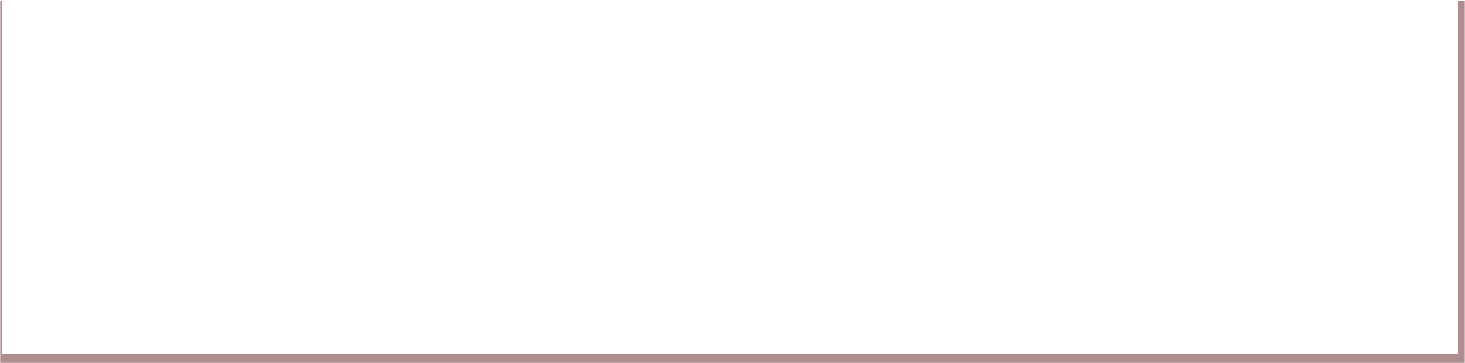 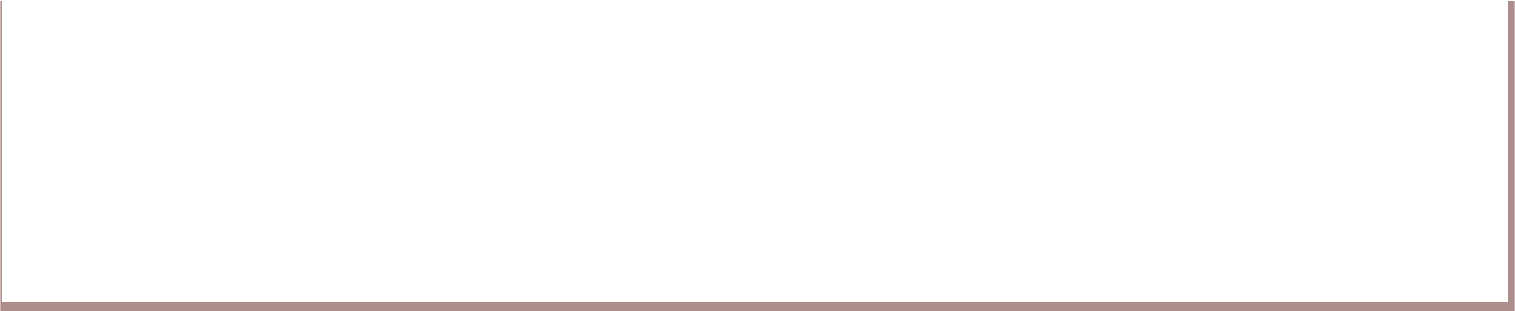 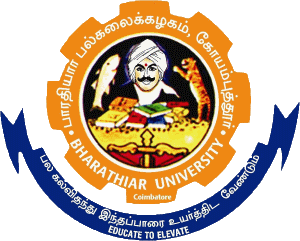 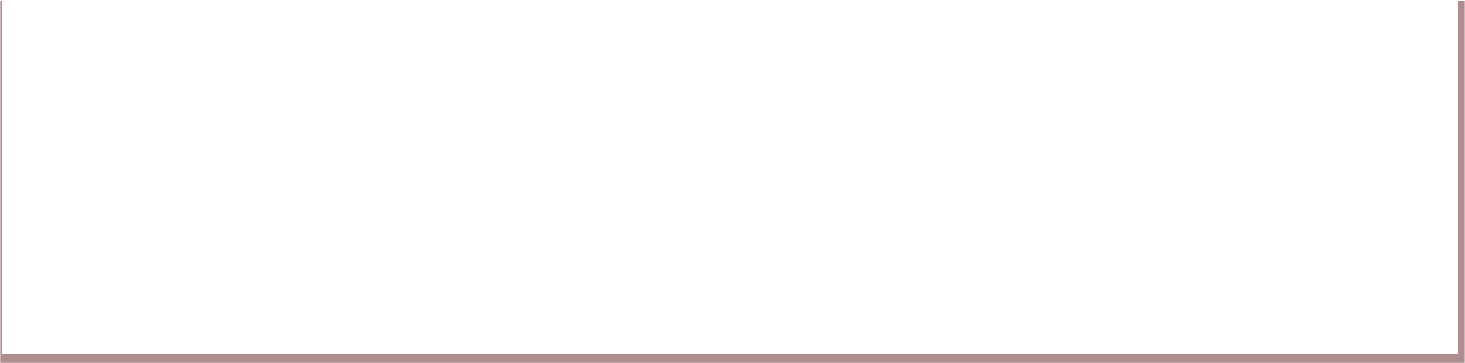 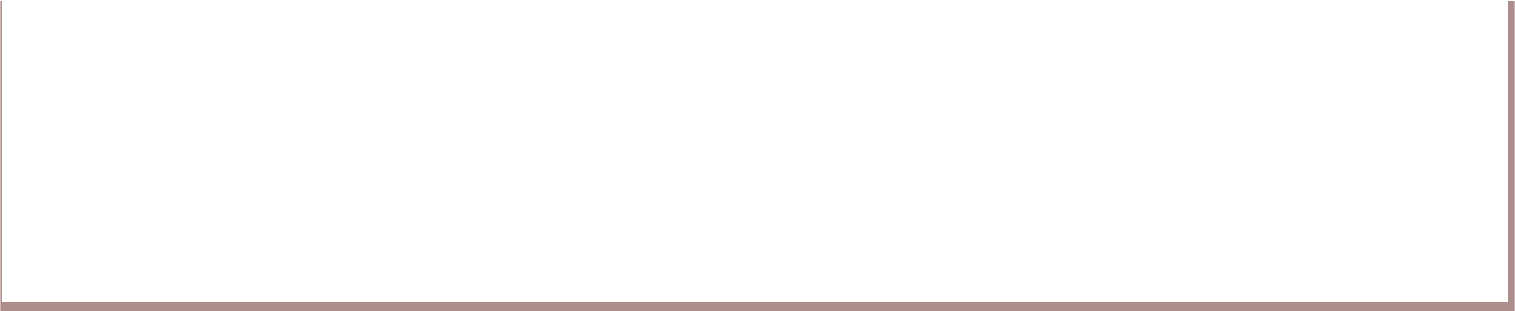 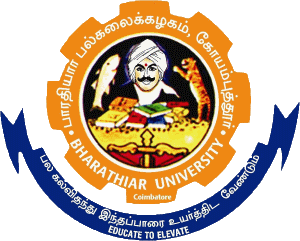 SyllabusAFFILIATED COLLEGES2023–2026 BatchBHARATHIAR UNIVERSITY(A State University, Accredited with “A” Grade by NAAC, Ranked 13th among Indian Universities by MHRD-NIRF,World Ranking:Times-801-1000,Shanghai-901-1000,URAP-982)Coimbatore-641046,Tamil Nadu,India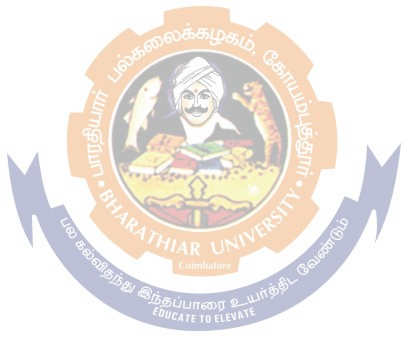 BHARATHIAR UNIVERSITY::COIMBATORE 641046B. Sc. Software System (CBCS PATTERN)(For the students admitted from the academic year2023-2026 Batch)Scheme of Examination*No Continuous Internal Assessment (CIA).Only University Examinations.**No University Examinations. Only Continuous Internal Assessment(CIA)# Govt – Non-Autonomous Colleges, $ Aided – Non-Autonomous Colleges, @ Self - Financing Colleges (Non –Autonomous) (For theory : CIA – 12, CEE – 38, For Practical : CIA – 20, CEE – 30)   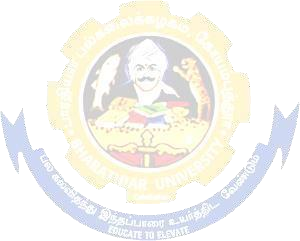 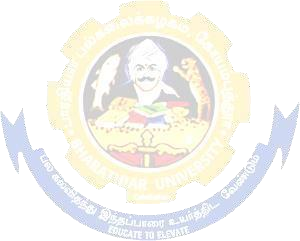 *S-Strong;M-Medium;L-Low*S-Strong;M-Medium;L-Low*S-Strong;M-Medium;L-Low*S-Strong;M-Medium;L-Low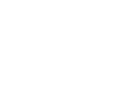 *S-Strong;M-Medium;L-Low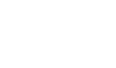 *S-Strong;M-Medium;L-Low*S-Strong;M-Medium;L-Low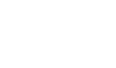 *S-Strong;M-Medium;L-Low*S-Strong;M-Medium;L-Low*S-Strong;M-Medium;L-Low*S-Strong;M-Medium;L-Low*S-Strong;M-Medium;L-Low*S-Strong;M-Medium;L-Low*S-Strong;M-Medium;L-Low*S-Strong;M-Medium;L-Low*S-Strong;M-Medium;L-Low*S-Strong;M-Medium;L-Low*S-Strong;M-Medium;L-Low*S-Strong;M-Medium;L-Low*S-Strong;M-Medium;L-Low*S-Strong;M-Medium;L-Low*S-Strong;M-Medium;L-Low*S-Strong;M-Medium;L-Low*S-Strong;M-Medium;L-Low*S-Strong;M-Medium;L-Low*S-Strong;M-Medium;L-Low*S-Strong;M-Medium;L-Low*S-Strong;M-Medium;L-Low*S-Strong;M-Medium;L-Low*S-Strong;M-Medium;L-LowBHARATHIAR UNIVERSITY : : COIMBATORE641046DEPARTMENT OF SOFTWARE SYSTEMMISSIONTo develop IT professionals with ethical and human values.To organize, connect, create and communicate mathematical ideas effectively,through industry 4.0.To provide a learning environment to enhance innovations, problem solving abilities, leadership potentials, team-spirit and moral tasks.To nurture the research values in the developing areas of Computer Science and interdisciplinary fields.Promote inter-disciplinary research among the faculty and the students to create state of art research facilities.To promote quality and ethics among the students.Motivate the students to acquire entrepreneurial skills to become global leaders.Program Educational Objectives(PEOs)Program Educational Objectives(PEOs)The B. Sc. Software System program describe accomplishments that graduates are expected to attain within five to seven years after graduationThe B. Sc. Software System program describe accomplishments that graduates are expected to attain within five to seven years after graduation1To apply software to design,principles,techniques and develop difficult and easy accessible software systems2To apply and acquire knowledge in various tools and techniques in software design and implementation to meet the industry requirements3To develop the graduates to pursuing higher education, apply new software technologies in research or entrepreneurs4To enrich the learners to effective communication, leadership quality and professional development5To	stimulate	the	graduates	to	contribute	nation	build	activity towards social responsibility, professional ethics and human values in-built in the disciplineProgram Specific Outcomes(PSOs)Program Specific Outcomes(PSOs)After the successful completion of B. Sc. Software System program, the students are expectedtoAfter the successful completion of B. Sc. Software System program, the students are expectedto1Ability to apply fundamental principles in various in software system applications2Acquired knowledge in software tools and implementation challenges in business varying technologies3Ability to apply continues learning and implement changing technology for successful career4Develop to exhibit professionally or team leader or entrepreneur5Realize technological advances impart society and the social, ethical difficulties of computer technology and their practice.Program Outcomes(POs)Program Outcomes(POs)On successful completion of the B. Sc. SOFTWARE SYSTEM programOn successful completion of the B. Sc. SOFTWARE SYSTEM programPO1Disciplinary knowledge: Capable to apply the knowledge of mathematics,algorithmic principles and computing fundamentals in the modeling and design of computer based systems of varying complexity.PO2Scientific reasoning/Problem analysis: Ability to critically analyze, categorizes, formulate and solve the problems that emerges in the field ofcomputer science.PO3Problem solving: Able to provide software solutions for complex scientific and business related problems or processes that meet the specified needs with appropriate consideration for the public health and safety and the cultural, societaland environmental considerations.PO4Environment and sustainability: Understand the impact of software solutions inenvironmental and societal context and strive for sustainable development.PO5Modern tool usage: Use contemporary techniques,skills and tools necessary forintegrated solutions.PO6Ethics: Function effectively with social,cultural and ethical responsibility as an individual or as a team member with positive attitude.PO7Cooperation/Team Work: Function effectively as member or leader on multidisciplinary teams to accomplish a common objective.PO8Communication Skills: An ability to communicate effectively with diverse types of audience and also able to prepare and present technical documents to differentgroups.PO9Self-directed and Life-long Learning: Graduates will recognize the need forself-motivation to engage in lifelong learning to be in par with changing technology.PO10Enhance the research culture and uphold the scientific integrity and objectivityPartTitle of the CourseHours/ WeekExaminationExaminationExaminationExaminationCreditsPartTitle of the CourseHours/ WeekDurationIn HoursMaximum MarksMaximum MarksMaximum MarksCreditsPartTitle of the CourseHours/ WeekDurationIn HoursCIACEETotalCreditsSemester ISemester ISemester ISemester ISemester ISemester ISemester IILanguage-I4325751004IIEnglish-I4325751004IIICore 1:Computing Fundamentals and C Programming5325751004IIICore 2: Digital Fundamentals and Computer Architecture5325751004IIICore Lab 1:Programming Lab-C5340601004IIIAllied 1:Mathematical Structures for Computer Science5325751004IVEnvironmental Studies*23-50502Total3016548565026Semester IISemester IISemester IISemester IISemester IISemester IISemester IIILanguage–II4325751004IIEnglish–II432525502Naan Muthalvan –Skill Course Effective Englishhttp://kb.naanmudhalvan.in/images/c/c7/Cambridge_Course_Details.pdf22525502IIICore 3: C++ Programming5325751004IIICore Lab 2: Programming Lab-C++532030502IIICore Lab 3:Internet Basics332030502IIIAllied 2:Discrete Mathematics5325751004IVValue Education–Human Rights*23-50502Total3016538555022Semester IIISemester IIISemester IIISemester IIISemester IIISemester IIISemester IIIILanguage–III4325751004IIEnglish – III4325751004IIICore 4:Data Structures4325751004IIICore 5:Java Programming4325751004IIICore Lab 4:Programming Lab–Java332030502IIIAllied 3:Computer Based Optimization Technique532525502IIISkill based Subject1:WAP&XML433045753IVTamil**/Advanced Tamil*(OR)Non majorelective-I (Yoga for Human Excellence)*/ Women’s Rights*23-50502Total3017545062525Semester IVSemester IVSemester IVSemester IVSemester IVSemester IVSemester IVILanguage–IV4325751004IIEnglish – IV432525502IIICore 6:System Software and Operating System4325751004IIICore 7:Linux and Shell Programming4325751003IIICore Lab 5:Linux and Shell Programming Lab332030502Naan Muthalvan–Skill Course Office Fundamentals-Lab http://kb.naanmudhalvan.in/Bharathiar_Universi ty_(BU)Naan Muthalvan–Skill Course Office Fundamentals-Lab http://kb.naanmudhalvan.in/Bharathiar_Universi ty_(BU)22252550502IIIAllied 4:Business Accounting4443252550502IIISkill based subject 2 Lab: XML Lab3333252550502IVTamil**/Advanced Tamil*(OR)Non-major elective-II (General Awareness*)2223-5050502Total30303019540560060023Semester VSemester VSemester VSemester VSemester VSemester VSemester VSemester VSemester VSemester VIIICore 8:RDBMS & OracleCore 8:RDBMS & OracleCore 8:RDBMS & Oracle6325751001004IIICore 9:Visual BasicCore 9:Visual BasicCore 9:Visual Basic6325751001004IIICore Lab 6:Programming Lab–VB & OracleCore Lab 6:Programming Lab–VB & OracleCore Lab 6:Programming Lab–VB & Oracle63304575754IIIElective – I: E-Commerce / Design and analysis of Algorithms Web TechnologyElective – I: E-Commerce / Design and analysis of Algorithms Web TechnologyElective – I: E-Commerce / Design and analysis of Algorithms Web Technology6325751001004IIISkill based Subject 3:ASP.NETSkill based Subject 3:ASP.NETSkill based Subject 3:ASP.NET63304575753TotalTotalTotal3013531545045019Semester VISemester VISemester VISemester VISemester VISemester VISemester VISemester VISemester VISemester VIIIICore 10:Graphics & MultimediaCore 10:Graphics & MultimediaCore 10:Graphics & Multimedia532575751004IIICore 11:Project Work Lab%%Core 11:Project Work Lab%%Core 11:Project Work Lab%%5-2575751004IIICore Lab 7:Programming Lab–Graphics & MultimediaCore Lab 7:Programming Lab–Graphics & MultimediaCore Lab 7:Programming Lab–Graphics & Multimedia53304545753IIIElective–II: Computer Networks/Software Quality Assurance /Management Information SystemsElective–II: Computer Networks/Software Quality Assurance /Management Information SystemsElective–II: Computer Networks/Software Quality Assurance /Management Information Systems532575751004IIIElective – III: Wireless Mobile Communications/Component Technologies/ Mastering LAN & TroubleshootingElective – III: Wireless Mobile Communications/Component Technologies/ Mastering LAN & TroubleshootingElective – III: Wireless Mobile Communications/Component Technologies/ Mastering LAN & Troubleshooting532575751004IIISkill Based Subject 4:ASP.NET LabSkill Based Subject 4:ASP.NET LabSkill Based Subject 4:ASP.NET Lab33252525502Naan Muthalvan-Skill Course Cyber Security@http://kb.naanmudhalvan.in/images/7/71/Cyberse curity.pdf(or)Machine Learning# http://kb.naanmudhalvan.in/images/1/19/PB L_Google.pdf(or)Android APP Development$ http://kb.naanmudhalvan.in/images/0/08/Android_App_Dev.pdfNaan Muthalvan-Skill Course Cyber Security@http://kb.naanmudhalvan.in/images/7/71/Cyberse curity.pdf(or)Machine Learning# http://kb.naanmudhalvan.in/images/1/19/PB L_Google.pdf(or)Android APP Development$ http://kb.naanmudhalvan.in/images/0/08/Android_App_Dev.pdfNaan Muthalvan-Skill Course Cyber Security@http://kb.naanmudhalvan.in/images/7/71/Cyberse curity.pdf(or)Machine Learning# http://kb.naanmudhalvan.in/images/1/19/PB L_Google.pdf(or)Android APP Development$ http://kb.naanmudhalvan.in/images/0/08/Android_App_Dev.pdf2252525502VExtension Activities**Extension Activities**Extension Activities**--50--502TotalTotalTotal3023039539562525Grand TotalGrand TotalGrand Total  1065243524353500140Course codeCourse codeComputing Fundamentals andC ProgrammingLLTTPCCore/Elective/SupportiveCore/Elective/SupportiveCore/Elective/SupportiveCore Paper:1550004Pre-requisitePre-requisitePre-requisiteStudents	should	have	basic ComputerKnowledgeSyllabusVersionSyllabusVersionSyllabusVersion2023-26Batch2023-26Batch2023-26BatchCourse Objectives:Course Objectives:Course Objectives:Course Objectives:Course Objectives:Course Objectives:Course Objectives:Course Objectives:Course Objectives:Course Objectives:The main objectives of this course are to:To impart knowledge about Computer fundamentalsTo understand the concepts and techniques in C ProgrammingTo equip and indulge themselves in problem solving using CThe main objectives of this course are to:To impart knowledge about Computer fundamentalsTo understand the concepts and techniques in C ProgrammingTo equip and indulge themselves in problem solving using CThe main objectives of this course are to:To impart knowledge about Computer fundamentalsTo understand the concepts and techniques in C ProgrammingTo equip and indulge themselves in problem solving using CThe main objectives of this course are to:To impart knowledge about Computer fundamentalsTo understand the concepts and techniques in C ProgrammingTo equip and indulge themselves in problem solving using CThe main objectives of this course are to:To impart knowledge about Computer fundamentalsTo understand the concepts and techniques in C ProgrammingTo equip and indulge themselves in problem solving using CThe main objectives of this course are to:To impart knowledge about Computer fundamentalsTo understand the concepts and techniques in C ProgrammingTo equip and indulge themselves in problem solving using CThe main objectives of this course are to:To impart knowledge about Computer fundamentalsTo understand the concepts and techniques in C ProgrammingTo equip and indulge themselves in problem solving using CThe main objectives of this course are to:To impart knowledge about Computer fundamentalsTo understand the concepts and techniques in C ProgrammingTo equip and indulge themselves in problem solving using CThe main objectives of this course are to:To impart knowledge about Computer fundamentalsTo understand the concepts and techniques in C ProgrammingTo equip and indulge themselves in problem solving using CThe main objectives of this course are to:To impart knowledge about Computer fundamentalsTo understand the concepts and techniques in C ProgrammingTo equip and indulge themselves in problem solving using CExpected Course Outcomes:Expected Course Outcomes:Expected Course Outcomes:Expected Course Outcomes:Expected Course Outcomes:Expected Course Outcomes:Expected Course Outcomes:Expected Course Outcomes:Expected Course Outcomes:Expected Course Outcomes:On the successful completion of the course, student will be able to:On the successful completion of the course, student will be able to:On the successful completion of the course, student will be able to:On the successful completion of the course, student will be able to:On the successful completion of the course, student will be able to:On the successful completion of the course, student will be able to:On the successful completion of the course, student will be able to:On the successful completion of the course, student will be able to:On the successful completion of the course, student will be able to:On the successful completion of the course, student will be able to:1Learn about the Computer fundamentals and the Problem solvingLearn about the Computer fundamentals and the Problem solvingLearn about the Computer fundamentals and the Problem solvingLearn about the Computer fundamentals and the Problem solvingLearn about the Computer fundamentals and the Problem solvingLearn about the Computer fundamentals and the Problem solvingLearn about the Computer fundamentals and the Problem solvingK2K22Understand the basic concepts of C programmingUnderstand the basic concepts of C programmingUnderstand the basic concepts of C programmingUnderstand the basic concepts of C programmingUnderstand the basic concepts of C programmingUnderstand the basic concepts of C programmingUnderstand the basic concepts of C programmingK2K23Describe the reason why different decision making and loop constructs are available for iteration in CDescribe the reason why different decision making and loop constructs are available for iteration in CDescribe the reason why different decision making and loop constructs are available for iteration in CDescribe the reason why different decision making and loop constructs are available for iteration in CDescribe the reason why different decision making and loop constructs are available for iteration in CDescribe the reason why different decision making and loop constructs are available for iteration in CDescribe the reason why different decision making and loop constructs are available for iteration in CK3K34Demonstrate the concept of User defined functions, Recursions, Scope and Lifetime of Variables, Structures and UnionsDemonstrate the concept of User defined functions, Recursions, Scope and Lifetime of Variables, Structures and UnionsDemonstrate the concept of User defined functions, Recursions, Scope and Lifetime of Variables, Structures and UnionsDemonstrate the concept of User defined functions, Recursions, Scope and Lifetime of Variables, Structures and UnionsDemonstrate the concept of User defined functions, Recursions, Scope and Lifetime of Variables, Structures and UnionsDemonstrate the concept of User defined functions, Recursions, Scope and Lifetime of Variables, Structures and UnionsDemonstrate the concept of User defined functions, Recursions, Scope and Lifetime of Variables, Structures and UnionsK4K45Develop C programs using pointers Arrays and file managementDevelop C programs using pointers Arrays and file managementDevelop C programs using pointers Arrays and file managementDevelop C programs using pointers Arrays and file managementDevelop C programs using pointers Arrays and file managementDevelop C programs using pointers Arrays and file managementDevelop C programs using pointers Arrays and file managementK3K3K1-Remember;K2-Understand;K3-Apply;K4-Analyze;K5-Evaluate;K6 –CreateK1-Remember;K2-Understand;K3-Apply;K4-Analyze;K5-Evaluate;K6 –CreateK1-Remember;K2-Understand;K3-Apply;K4-Analyze;K5-Evaluate;K6 –CreateK1-Remember;K2-Understand;K3-Apply;K4-Analyze;K5-Evaluate;K6 –CreateK1-Remember;K2-Understand;K3-Apply;K4-Analyze;K5-Evaluate;K6 –CreateK1-Remember;K2-Understand;K3-Apply;K4-Analyze;K5-Evaluate;K6 –CreateK1-Remember;K2-Understand;K3-Apply;K4-Analyze;K5-Evaluate;K6 –CreateK1-Remember;K2-Understand;K3-Apply;K4-Analyze;K5-Evaluate;K6 –CreateK1-Remember;K2-Understand;K3-Apply;K4-Analyze;K5-Evaluate;K6 –CreateK1-Remember;K2-Understand;K3-Apply;K4-Analyze;K5-Evaluate;K6 –CreateUnit:1Unit:1Fundamentals of Computers & Problem Solving in CFundamentals of Computers & Problem Solving in CFundamentals of Computers & Problem Solving in C12hours12hours12hours12hours12hoursFundamentals of Computers: Introduction–History of Computers-Generations of Computers- Classification of Computers-Basic Anatomy of a Computer System-Input Devices - Processor- Output Devices-Memory Management–Types of Software-Overview of Operating System-Programming Languages-Translator Programs-Problem Solving Techniques-Overview of C.Fundamentals of Computers: Introduction–History of Computers-Generations of Computers- Classification of Computers-Basic Anatomy of a Computer System-Input Devices - Processor- Output Devices-Memory Management–Types of Software-Overview of Operating System-Programming Languages-Translator Programs-Problem Solving Techniques-Overview of C.Fundamentals of Computers: Introduction–History of Computers-Generations of Computers- Classification of Computers-Basic Anatomy of a Computer System-Input Devices - Processor- Output Devices-Memory Management–Types of Software-Overview of Operating System-Programming Languages-Translator Programs-Problem Solving Techniques-Overview of C.Fundamentals of Computers: Introduction–History of Computers-Generations of Computers- Classification of Computers-Basic Anatomy of a Computer System-Input Devices - Processor- Output Devices-Memory Management–Types of Software-Overview of Operating System-Programming Languages-Translator Programs-Problem Solving Techniques-Overview of C.Fundamentals of Computers: Introduction–History of Computers-Generations of Computers- Classification of Computers-Basic Anatomy of a Computer System-Input Devices - Processor- Output Devices-Memory Management–Types of Software-Overview of Operating System-Programming Languages-Translator Programs-Problem Solving Techniques-Overview of C.Fundamentals of Computers: Introduction–History of Computers-Generations of Computers- Classification of Computers-Basic Anatomy of a Computer System-Input Devices - Processor- Output Devices-Memory Management–Types of Software-Overview of Operating System-Programming Languages-Translator Programs-Problem Solving Techniques-Overview of C.Fundamentals of Computers: Introduction–History of Computers-Generations of Computers- Classification of Computers-Basic Anatomy of a Computer System-Input Devices - Processor- Output Devices-Memory Management–Types of Software-Overview of Operating System-Programming Languages-Translator Programs-Problem Solving Techniques-Overview of C.Fundamentals of Computers: Introduction–History of Computers-Generations of Computers- Classification of Computers-Basic Anatomy of a Computer System-Input Devices - Processor- Output Devices-Memory Management–Types of Software-Overview of Operating System-Programming Languages-Translator Programs-Problem Solving Techniques-Overview of C.Fundamentals of Computers: Introduction–History of Computers-Generations of Computers- Classification of Computers-Basic Anatomy of a Computer System-Input Devices - Processor- Output Devices-Memory Management–Types of Software-Overview of Operating System-Programming Languages-Translator Programs-Problem Solving Techniques-Overview of C.Fundamentals of Computers: Introduction–History of Computers-Generations of Computers- Classification of Computers-Basic Anatomy of a Computer System-Input Devices - Processor- Output Devices-Memory Management–Types of Software-Overview of Operating System-Programming Languages-Translator Programs-Problem Solving Techniques-Overview of C.Unit:2Unit:2Overview of COverview of COverview of C15hours15hours15hours15hours15hoursOverview of C - Introduction - Character set - C tokens - keyword & Identifiers - Constants - Variables-Data types-Declaration of variables – Assigning values to variables-Defining Symbolic Constants-Arithmetic, Relational, Logical, Assignment, Conditional, Bitwise,	Special, Increment and Decrement operators- Arithmetic Expressions- Evaluation of expression- precedence of arithmetic operators-Type conversion in expression–operator precedence & associativity - Mathematical functions - Reading & Writing a character –Formatted input andoutput.Overview of C - Introduction - Character set - C tokens - keyword & Identifiers - Constants - Variables-Data types-Declaration of variables – Assigning values to variables-Defining Symbolic Constants-Arithmetic, Relational, Logical, Assignment, Conditional, Bitwise,	Special, Increment and Decrement operators- Arithmetic Expressions- Evaluation of expression- precedence of arithmetic operators-Type conversion in expression–operator precedence & associativity - Mathematical functions - Reading & Writing a character –Formatted input andoutput.Overview of C - Introduction - Character set - C tokens - keyword & Identifiers - Constants - Variables-Data types-Declaration of variables – Assigning values to variables-Defining Symbolic Constants-Arithmetic, Relational, Logical, Assignment, Conditional, Bitwise,	Special, Increment and Decrement operators- Arithmetic Expressions- Evaluation of expression- precedence of arithmetic operators-Type conversion in expression–operator precedence & associativity - Mathematical functions - Reading & Writing a character –Formatted input andoutput.Overview of C - Introduction - Character set - C tokens - keyword & Identifiers - Constants - Variables-Data types-Declaration of variables – Assigning values to variables-Defining Symbolic Constants-Arithmetic, Relational, Logical, Assignment, Conditional, Bitwise,	Special, Increment and Decrement operators- Arithmetic Expressions- Evaluation of expression- precedence of arithmetic operators-Type conversion in expression–operator precedence & associativity - Mathematical functions - Reading & Writing a character –Formatted input andoutput.Overview of C - Introduction - Character set - C tokens - keyword & Identifiers - Constants - Variables-Data types-Declaration of variables – Assigning values to variables-Defining Symbolic Constants-Arithmetic, Relational, Logical, Assignment, Conditional, Bitwise,	Special, Increment and Decrement operators- Arithmetic Expressions- Evaluation of expression- precedence of arithmetic operators-Type conversion in expression–operator precedence & associativity - Mathematical functions - Reading & Writing a character –Formatted input andoutput.Overview of C - Introduction - Character set - C tokens - keyword & Identifiers - Constants - Variables-Data types-Declaration of variables – Assigning values to variables-Defining Symbolic Constants-Arithmetic, Relational, Logical, Assignment, Conditional, Bitwise,	Special, Increment and Decrement operators- Arithmetic Expressions- Evaluation of expression- precedence of arithmetic operators-Type conversion in expression–operator precedence & associativity - Mathematical functions - Reading & Writing a character –Formatted input andoutput.Overview of C - Introduction - Character set - C tokens - keyword & Identifiers - Constants - Variables-Data types-Declaration of variables – Assigning values to variables-Defining Symbolic Constants-Arithmetic, Relational, Logical, Assignment, Conditional, Bitwise,	Special, Increment and Decrement operators- Arithmetic Expressions- Evaluation of expression- precedence of arithmetic operators-Type conversion in expression–operator precedence & associativity - Mathematical functions - Reading & Writing a character –Formatted input andoutput.Overview of C - Introduction - Character set - C tokens - keyword & Identifiers - Constants - Variables-Data types-Declaration of variables – Assigning values to variables-Defining Symbolic Constants-Arithmetic, Relational, Logical, Assignment, Conditional, Bitwise,	Special, Increment and Decrement operators- Arithmetic Expressions- Evaluation of expression- precedence of arithmetic operators-Type conversion in expression–operator precedence & associativity - Mathematical functions - Reading & Writing a character –Formatted input andoutput.Overview of C - Introduction - Character set - C tokens - keyword & Identifiers - Constants - Variables-Data types-Declaration of variables – Assigning values to variables-Defining Symbolic Constants-Arithmetic, Relational, Logical, Assignment, Conditional, Bitwise,	Special, Increment and Decrement operators- Arithmetic Expressions- Evaluation of expression- precedence of arithmetic operators-Type conversion in expression–operator precedence & associativity - Mathematical functions - Reading & Writing a character –Formatted input andoutput.Overview of C - Introduction - Character set - C tokens - keyword & Identifiers - Constants - Variables-Data types-Declaration of variables – Assigning values to variables-Defining Symbolic Constants-Arithmetic, Relational, Logical, Assignment, Conditional, Bitwise,	Special, Increment and Decrement operators- Arithmetic Expressions- Evaluation of expression- precedence of arithmetic operators-Type conversion in expression–operator precedence & associativity - Mathematical functions - Reading & Writing a character –Formatted input andoutput.Unit:3Unit:3Decision Making, Looping and ArraysDecision Making, Looping and Arrays15hours15hours15hours15hours15hours15hoursDecision Making and Branching: Introduction – if, if….else, nesting of if …else statements- elseif ladder – The switch statement, The ?: Operator – The goto Statement. Decision Makingand Looping: Introduction-The while statement-the do statement–the for statement-jumps in loops. Arrays–Character Arrays and StringsDecision Making and Branching: Introduction – if, if….else, nesting of if …else statements- elseif ladder – The switch statement, The ?: Operator – The goto Statement. Decision Makingand Looping: Introduction-The while statement-the do statement–the for statement-jumps in loops. Arrays–Character Arrays and StringsDecision Making and Branching: Introduction – if, if….else, nesting of if …else statements- elseif ladder – The switch statement, The ?: Operator – The goto Statement. Decision Makingand Looping: Introduction-The while statement-the do statement–the for statement-jumps in loops. Arrays–Character Arrays and StringsDecision Making and Branching: Introduction – if, if….else, nesting of if …else statements- elseif ladder – The switch statement, The ?: Operator – The goto Statement. Decision Makingand Looping: Introduction-The while statement-the do statement–the for statement-jumps in loops. Arrays–Character Arrays and StringsDecision Making and Branching: Introduction – if, if….else, nesting of if …else statements- elseif ladder – The switch statement, The ?: Operator – The goto Statement. Decision Makingand Looping: Introduction-The while statement-the do statement–the for statement-jumps in loops. Arrays–Character Arrays and StringsDecision Making and Branching: Introduction – if, if….else, nesting of if …else statements- elseif ladder – The switch statement, The ?: Operator – The goto Statement. Decision Makingand Looping: Introduction-The while statement-the do statement–the for statement-jumps in loops. Arrays–Character Arrays and StringsDecision Making and Branching: Introduction – if, if….else, nesting of if …else statements- elseif ladder – The switch statement, The ?: Operator – The goto Statement. Decision Makingand Looping: Introduction-The while statement-the do statement–the for statement-jumps in loops. Arrays–Character Arrays and StringsDecision Making and Branching: Introduction – if, if….else, nesting of if …else statements- elseif ladder – The switch statement, The ?: Operator – The goto Statement. Decision Makingand Looping: Introduction-The while statement-the do statement–the for statement-jumps in loops. Arrays–Character Arrays and StringsDecision Making and Branching: Introduction – if, if….else, nesting of if …else statements- elseif ladder – The switch statement, The ?: Operator – The goto Statement. Decision Makingand Looping: Introduction-The while statement-the do statement–the for statement-jumps in loops. Arrays–Character Arrays and StringsDecision Making and Branching: Introduction – if, if….else, nesting of if …else statements- elseif ladder – The switch statement, The ?: Operator – The goto Statement. Decision Makingand Looping: Introduction-The while statement-the do statement–the for statement-jumps in loops. Arrays–Character Arrays and StringsUnit:4Unit:4User-Defined Functions, Structures and UnionsUser-Defined Functions, Structures and Unions15hours15hours15hours15hours15hours15hoursUser-Defined Functions: Introduction–Need and Elements of User-Defined Functions-Definition- Return Values and their types-Function Calls–Declarations–Category of Functions – Nesting ofFunctions-Recursion–Passing Arrays and Strings to Functions-The Scope, Visibility and LifetimeUser-Defined Functions: Introduction–Need and Elements of User-Defined Functions-Definition- Return Values and their types-Function Calls–Declarations–Category of Functions – Nesting ofFunctions-Recursion–Passing Arrays and Strings to Functions-The Scope, Visibility and LifetimeUser-Defined Functions: Introduction–Need and Elements of User-Defined Functions-Definition- Return Values and their types-Function Calls–Declarations–Category of Functions – Nesting ofFunctions-Recursion–Passing Arrays and Strings to Functions-The Scope, Visibility and LifetimeUser-Defined Functions: Introduction–Need and Elements of User-Defined Functions-Definition- Return Values and their types-Function Calls–Declarations–Category of Functions – Nesting ofFunctions-Recursion–Passing Arrays and Strings to Functions-The Scope, Visibility and LifetimeUser-Defined Functions: Introduction–Need and Elements of User-Defined Functions-Definition- Return Values and their types-Function Calls–Declarations–Category of Functions – Nesting ofFunctions-Recursion–Passing Arrays and Strings to Functions-The Scope, Visibility and LifetimeUser-Defined Functions: Introduction–Need and Elements of User-Defined Functions-Definition- Return Values and their types-Function Calls–Declarations–Category of Functions – Nesting ofFunctions-Recursion–Passing Arrays and Strings to Functions-The Scope, Visibility and LifetimeUser-Defined Functions: Introduction–Need and Elements of User-Defined Functions-Definition- Return Values and their types-Function Calls–Declarations–Category of Functions – Nesting ofFunctions-Recursion–Passing Arrays and Strings to Functions-The Scope, Visibility and LifetimeUser-Defined Functions: Introduction–Need and Elements of User-Defined Functions-Definition- Return Values and their types-Function Calls–Declarations–Category of Functions – Nesting ofFunctions-Recursion–Passing Arrays and Strings to Functions-The Scope, Visibility and LifetimeUser-Defined Functions: Introduction–Need and Elements of User-Defined Functions-Definition- Return Values and their types-Function Calls–Declarations–Category of Functions – Nesting ofFunctions-Recursion–Passing Arrays and Strings to Functions-The Scope, Visibility and LifetimeUser-Defined Functions: Introduction–Need and Elements of User-Defined Functions-Definition- Return Values and their types-Function Calls–Declarations–Category of Functions – Nesting ofFunctions-Recursion–Passing Arrays and Strings to Functions-The Scope, Visibility and Lifetimeof Variables-Multi file Programs. Structures and Unionsof Variables-Multi file Programs. Structures and Unionsof Variables-Multi file Programs. Structures and Unionsof Variables-Multi file Programs. Structures and UnionsUnit:5Unit:5Pointers & File Management15hoursPointers: Introduction-Understanding pointers-Accessing the address of a variable Declaration and Initialization of pointer Variable – Accessing a variable through its pointer Chain of pointers- Pointer Expressions–Pointer Increments and Scale factor-Pointers and Arrays- Pointers and Strings – Array of pointers – Pointers as Function Arguments Functions returning pointers– Pointers to Functions–Pointers and Structures. File Management in C.Pointers: Introduction-Understanding pointers-Accessing the address of a variable Declaration and Initialization of pointer Variable – Accessing a variable through its pointer Chain of pointers- Pointer Expressions–Pointer Increments and Scale factor-Pointers and Arrays- Pointers and Strings – Array of pointers – Pointers as Function Arguments Functions returning pointers– Pointers to Functions–Pointers and Structures. File Management in C.Pointers: Introduction-Understanding pointers-Accessing the address of a variable Declaration and Initialization of pointer Variable – Accessing a variable through its pointer Chain of pointers- Pointer Expressions–Pointer Increments and Scale factor-Pointers and Arrays- Pointers and Strings – Array of pointers – Pointers as Function Arguments Functions returning pointers– Pointers to Functions–Pointers and Structures. File Management in C.Pointers: Introduction-Understanding pointers-Accessing the address of a variable Declaration and Initialization of pointer Variable – Accessing a variable through its pointer Chain of pointers- Pointer Expressions–Pointer Increments and Scale factor-Pointers and Arrays- Pointers and Strings – Array of pointers – Pointers as Function Arguments Functions returning pointers– Pointers to Functions–Pointers and Structures. File Management in C.Unit:6Unit:6Contemporary Issues3hoursProblem Solving through C Programming-EdurekaProblem Solving through C Programming-EdurekaProblem Solving through C Programming-EdurekaProblem Solving through C Programming-EdurekaTotal Lecture hours75hoursText Book(s)Text Book(s)Text Book(s)Text Book(s)1E Balagurusamy: Computing Fundamentals & C Programming–Tata McGraw-Hill, Second Reprint2008E Balagurusamy: Computing Fundamentals & C Programming–Tata McGraw-Hill, Second Reprint2008E Balagurusamy: Computing Fundamentals & C Programming–Tata McGraw-Hill, Second Reprint2008Reference BooksReference BooksReference BooksReference Books1AshokNKamthane:Programming with ANSI and Turbo C,Pearson,2002.AshokNKamthane:Programming with ANSI and Turbo C,Pearson,2002.AshokNKamthane:Programming with ANSI and Turbo C,Pearson,2002.2HenryMullish&HubertL.Cooper:The Sprit of C,Jaico,1996.HenryMullish&HubertL.Cooper:The Sprit of C,Jaico,1996.HenryMullish&HubertL.Cooper:The Sprit of C,Jaico,1996.Related Online Contents[MOOC,SWAYAM,NPTEL,Websitesetc.]Related Online Contents[MOOC,SWAYAM,NPTEL,Websitesetc.]Related Online Contents[MOOC,SWAYAM,NPTEL,Websitesetc.]Related Online Contents[MOOC,SWAYAM,NPTEL,Websitesetc.]1Introduction to Programming in C–NPTELIntroduction to Programming in C–NPTELIntroduction to Programming in C–NPTEL2Problem solving through Programming in C–SWAYAMProblem solving through Programming in C–SWAYAMProblem solving through Programming in C–SWAYAM3C for Everyone: Programming Fundamentals–CourseraC for Everyone: Programming Fundamentals–CourseraC for Everyone: Programming Fundamentals–CourseraCourse Designed By:Course Designed By:Course Designed By:Course Designed By:Mapping with Programme OutcomesMapping with Programme OutcomesMapping with Programme OutcomesMapping with Programme OutcomesMapping with Programme OutcomesMapping with Programme OutcomesMapping with Programme OutcomesMapping with Programme OutcomesMapping with Programme OutcomesMapping with Programme OutcomesMapping with Programme OutcomesCosPO1PO2PO3PO4PO5PO6PO7PO8PO9PO10CO1SSSMMMSMSLCO2SMSMMLSLSLCO3SSSMMMSMSMCO4SSSMSMSMSMCO5SSSMMMSMSMCourse codeCourse codeDigital Fundamentals and ComputerArchitectureLLLTTPCCore/Elective/SupportiveCore/Elective/SupportiveCore/Elective/SupportiveCore Paper:255500-4Pre-requisitePre-requisitePre-requisiteStudent should have basic computerknowledgeSyllabusVersionSyllabusVersionSyllabusVersionSyllabusVersion2023-26Batch2023-26Batch2023-26BatchCourse Objectives:Course Objectives:Course Objectives:Course Objectives:Course Objectives:Course Objectives:Course Objectives:Course Objectives:Course Objectives:Course Objectives:Course Objectives:On successful completion of this subject the students should have Knowledge onTo familiarize with different number systems and digital arithmetic & logic circuitsTo understand the concepts of Combinational Logic and Sequential CircuitsTo impart the knowledge of buses, I/O devices, flip flops, Memory and bus structure.To understand the concepts of memory hierarchy and memory organizationTo understand the various types of microprocessor architectureOn successful completion of this subject the students should have Knowledge onTo familiarize with different number systems and digital arithmetic & logic circuitsTo understand the concepts of Combinational Logic and Sequential CircuitsTo impart the knowledge of buses, I/O devices, flip flops, Memory and bus structure.To understand the concepts of memory hierarchy and memory organizationTo understand the various types of microprocessor architectureOn successful completion of this subject the students should have Knowledge onTo familiarize with different number systems and digital arithmetic & logic circuitsTo understand the concepts of Combinational Logic and Sequential CircuitsTo impart the knowledge of buses, I/O devices, flip flops, Memory and bus structure.To understand the concepts of memory hierarchy and memory organizationTo understand the various types of microprocessor architectureOn successful completion of this subject the students should have Knowledge onTo familiarize with different number systems and digital arithmetic & logic circuitsTo understand the concepts of Combinational Logic and Sequential CircuitsTo impart the knowledge of buses, I/O devices, flip flops, Memory and bus structure.To understand the concepts of memory hierarchy and memory organizationTo understand the various types of microprocessor architectureOn successful completion of this subject the students should have Knowledge onTo familiarize with different number systems and digital arithmetic & logic circuitsTo understand the concepts of Combinational Logic and Sequential CircuitsTo impart the knowledge of buses, I/O devices, flip flops, Memory and bus structure.To understand the concepts of memory hierarchy and memory organizationTo understand the various types of microprocessor architectureOn successful completion of this subject the students should have Knowledge onTo familiarize with different number systems and digital arithmetic & logic circuitsTo understand the concepts of Combinational Logic and Sequential CircuitsTo impart the knowledge of buses, I/O devices, flip flops, Memory and bus structure.To understand the concepts of memory hierarchy and memory organizationTo understand the various types of microprocessor architectureOn successful completion of this subject the students should have Knowledge onTo familiarize with different number systems and digital arithmetic & logic circuitsTo understand the concepts of Combinational Logic and Sequential CircuitsTo impart the knowledge of buses, I/O devices, flip flops, Memory and bus structure.To understand the concepts of memory hierarchy and memory organizationTo understand the various types of microprocessor architectureOn successful completion of this subject the students should have Knowledge onTo familiarize with different number systems and digital arithmetic & logic circuitsTo understand the concepts of Combinational Logic and Sequential CircuitsTo impart the knowledge of buses, I/O devices, flip flops, Memory and bus structure.To understand the concepts of memory hierarchy and memory organizationTo understand the various types of microprocessor architectureOn successful completion of this subject the students should have Knowledge onTo familiarize with different number systems and digital arithmetic & logic circuitsTo understand the concepts of Combinational Logic and Sequential CircuitsTo impart the knowledge of buses, I/O devices, flip flops, Memory and bus structure.To understand the concepts of memory hierarchy and memory organizationTo understand the various types of microprocessor architectureOn successful completion of this subject the students should have Knowledge onTo familiarize with different number systems and digital arithmetic & logic circuitsTo understand the concepts of Combinational Logic and Sequential CircuitsTo impart the knowledge of buses, I/O devices, flip flops, Memory and bus structure.To understand the concepts of memory hierarchy and memory organizationTo understand the various types of microprocessor architectureOn successful completion of this subject the students should have Knowledge onTo familiarize with different number systems and digital arithmetic & logic circuitsTo understand the concepts of Combinational Logic and Sequential CircuitsTo impart the knowledge of buses, I/O devices, flip flops, Memory and bus structure.To understand the concepts of memory hierarchy and memory organizationTo understand the various types of microprocessor architectureExpected Course Outcomes:Expected Course Outcomes:Expected Course Outcomes:Expected Course Outcomes:Expected Course Outcomes:Expected Course Outcomes:Expected Course Outcomes:Expected Course Outcomes:Expected Course Outcomes:Expected Course Outcomes:Expected Course Outcomes:On the successful completion of the course, student will be able to:On the successful completion of the course, student will be able to:On the successful completion of the course, student will be able to:On the successful completion of the course, student will be able to:On the successful completion of the course, student will be able to:On the successful completion of the course, student will be able to:On the successful completion of the course, student will be able to:On the successful completion of the course, student will be able to:On the successful completion of the course, student will be able to:On the successful completion of the course, student will be able to:On the successful completion of the course, student will be able to:1Learn the basic structure of number system methods like binary, octal and hexadecimal and understand the arithmetic and logical operations are performed by computers.Learn the basic structure of number system methods like binary, octal and hexadecimal and understand the arithmetic and logical operations are performed by computers.Learn the basic structure of number system methods like binary, octal and hexadecimal and understand the arithmetic and logical operations are performed by computers.Learn the basic structure of number system methods like binary, octal and hexadecimal and understand the arithmetic and logical operations are performed by computers.Learn the basic structure of number system methods like binary, octal and hexadecimal and understand the arithmetic and logical operations are performed by computers.Learn the basic structure of number system methods like binary, octal and hexadecimal and understand the arithmetic and logical operations are performed by computers.Learn the basic structure of number system methods like binary, octal and hexadecimal and understand the arithmetic and logical operations are performed by computers.Learn the basic structure of number system methods like binary, octal and hexadecimal and understand the arithmetic and logical operations are performed by computers.K3K32Define the functions to simplify the Boolean equations using logic gates.Define the functions to simplify the Boolean equations using logic gates.Define the functions to simplify the Boolean equations using logic gates.Define the functions to simplify the Boolean equations using logic gates.Define the functions to simplify the Boolean equations using logic gates.Define the functions to simplify the Boolean equations using logic gates.Define the functions to simplify the Boolean equations using logic gates.Define the functions to simplify the Boolean equations using logic gates.K1K13Understand various data transfer techniques in digital computer and control unit operations.Understand various data transfer techniques in digital computer and control unit operations.Understand various data transfer techniques in digital computer and control unit operations.Understand various data transfer techniques in digital computer and control unit operations.Understand various data transfer techniques in digital computer and control unit operations.Understand various data transfer techniques in digital computer and control unit operations.Understand various data transfer techniques in digital computer and control unit operations.Understand various data transfer techniques in digital computer and control unit operations.K2K24Compare the functions of the memory organizationCompare the functions of the memory organizationCompare the functions of the memory organizationCompare the functions of the memory organizationCompare the functions of the memory organizationCompare the functions of the memory organizationCompare the functions of the memory organizationCompare the functions of the memory organizationK4K45Analyze architectures and computational designs concepts related to architecture organization and addressing modesAnalyze architectures and computational designs concepts related to architecture organization and addressing modesAnalyze architectures and computational designs concepts related to architecture organization and addressing modesAnalyze architectures and computational designs concepts related to architecture organization and addressing modesAnalyze architectures and computational designs concepts related to architecture organization and addressing modesAnalyze architectures and computational designs concepts related to architecture organization and addressing modesAnalyze architectures and computational designs concepts related to architecture organization and addressing modesAnalyze architectures and computational designs concepts related to architecture organization and addressing modesK4K4K1-Remember;K2-Understand;K3-Apply;K4-Analyze;K5-Evaluate;K6-CreateK1-Remember;K2-Understand;K3-Apply;K4-Analyze;K5-Evaluate;K6-CreateK1-Remember;K2-Understand;K3-Apply;K4-Analyze;K5-Evaluate;K6-CreateK1-Remember;K2-Understand;K3-Apply;K4-Analyze;K5-Evaluate;K6-CreateK1-Remember;K2-Understand;K3-Apply;K4-Analyze;K5-Evaluate;K6-CreateK1-Remember;K2-Understand;K3-Apply;K4-Analyze;K5-Evaluate;K6-CreateK1-Remember;K2-Understand;K3-Apply;K4-Analyze;K5-Evaluate;K6-CreateK1-Remember;K2-Understand;K3-Apply;K4-Analyze;K5-Evaluate;K6-CreateK1-Remember;K2-Understand;K3-Apply;K4-Analyze;K5-Evaluate;K6-CreateK1-Remember;K2-Understand;K3-Apply;K4-Analyze;K5-Evaluate;K6-CreateK1-Remember;K2-Understand;K3-Apply;K4-Analyze;K5-Evaluate;K6-CreateUnit:1Unit:1Number System and Arithmetic circuitsNumber System and Arithmetic circuitsNumber System and Arithmetic circuitsNumber System and Arithmetic circuits12hours12hours12hours12hours12hoursNumber System and Binary Codes: Decimal, Binary, Octal, Hexadecimal–Binary addition, Multiplication, Division–Floating point representation, Complements, BCD, Excess 3,Gray Code. Arithmetic Circuits: Half adder, Full adder, Parallel binary adder, BCD adder,Half	subtractor,	Full subtractor, Parallel binary subtractor-Digital Logic: The Basic Gates	– NOR, NAND, XOR Gates.Number System and Binary Codes: Decimal, Binary, Octal, Hexadecimal–Binary addition, Multiplication, Division–Floating point representation, Complements, BCD, Excess 3,Gray Code. Arithmetic Circuits: Half adder, Full adder, Parallel binary adder, BCD adder,Half	subtractor,	Full subtractor, Parallel binary subtractor-Digital Logic: The Basic Gates	– NOR, NAND, XOR Gates.Number System and Binary Codes: Decimal, Binary, Octal, Hexadecimal–Binary addition, Multiplication, Division–Floating point representation, Complements, BCD, Excess 3,Gray Code. Arithmetic Circuits: Half adder, Full adder, Parallel binary adder, BCD adder,Half	subtractor,	Full subtractor, Parallel binary subtractor-Digital Logic: The Basic Gates	– NOR, NAND, XOR Gates.Number System and Binary Codes: Decimal, Binary, Octal, Hexadecimal–Binary addition, Multiplication, Division–Floating point representation, Complements, BCD, Excess 3,Gray Code. Arithmetic Circuits: Half adder, Full adder, Parallel binary adder, BCD adder,Half	subtractor,	Full subtractor, Parallel binary subtractor-Digital Logic: The Basic Gates	– NOR, NAND, XOR Gates.Number System and Binary Codes: Decimal, Binary, Octal, Hexadecimal–Binary addition, Multiplication, Division–Floating point representation, Complements, BCD, Excess 3,Gray Code. Arithmetic Circuits: Half adder, Full adder, Parallel binary adder, BCD adder,Half	subtractor,	Full subtractor, Parallel binary subtractor-Digital Logic: The Basic Gates	– NOR, NAND, XOR Gates.Number System and Binary Codes: Decimal, Binary, Octal, Hexadecimal–Binary addition, Multiplication, Division–Floating point representation, Complements, BCD, Excess 3,Gray Code. Arithmetic Circuits: Half adder, Full adder, Parallel binary adder, BCD adder,Half	subtractor,	Full subtractor, Parallel binary subtractor-Digital Logic: The Basic Gates	– NOR, NAND, XOR Gates.Number System and Binary Codes: Decimal, Binary, Octal, Hexadecimal–Binary addition, Multiplication, Division–Floating point representation, Complements, BCD, Excess 3,Gray Code. Arithmetic Circuits: Half adder, Full adder, Parallel binary adder, BCD adder,Half	subtractor,	Full subtractor, Parallel binary subtractor-Digital Logic: The Basic Gates	– NOR, NAND, XOR Gates.Number System and Binary Codes: Decimal, Binary, Octal, Hexadecimal–Binary addition, Multiplication, Division–Floating point representation, Complements, BCD, Excess 3,Gray Code. Arithmetic Circuits: Half adder, Full adder, Parallel binary adder, BCD adder,Half	subtractor,	Full subtractor, Parallel binary subtractor-Digital Logic: The Basic Gates	– NOR, NAND, XOR Gates.Number System and Binary Codes: Decimal, Binary, Octal, Hexadecimal–Binary addition, Multiplication, Division–Floating point representation, Complements, BCD, Excess 3,Gray Code. Arithmetic Circuits: Half adder, Full adder, Parallel binary adder, BCD adder,Half	subtractor,	Full subtractor, Parallel binary subtractor-Digital Logic: The Basic Gates	– NOR, NAND, XOR Gates.Number System and Binary Codes: Decimal, Binary, Octal, Hexadecimal–Binary addition, Multiplication, Division–Floating point representation, Complements, BCD, Excess 3,Gray Code. Arithmetic Circuits: Half adder, Full adder, Parallel binary adder, BCD adder,Half	subtractor,	Full subtractor, Parallel binary subtractor-Digital Logic: The Basic Gates	– NOR, NAND, XOR Gates.Number System and Binary Codes: Decimal, Binary, Octal, Hexadecimal–Binary addition, Multiplication, Division–Floating point representation, Complements, BCD, Excess 3,Gray Code. Arithmetic Circuits: Half adder, Full adder, Parallel binary adder, BCD adder,Half	subtractor,	Full subtractor, Parallel binary subtractor-Digital Logic: The Basic Gates	– NOR, NAND, XOR Gates.Unit:2Unit:2Combinational Logic and Sequential CircuitsCombinational Logic and Sequential CircuitsCombinational Logic and Sequential CircuitsCombinational Logic and Sequential Circuits14hours14hours14hours14hours14hoursCombinational Logic Circuits: Boolean algebra–Karnaughmap–Canonical form Construction and properties	–	Implementations   –	Don’t	care	combinations	-	Product   of  sum,	Sum of products, Simplifications. Sequential circuits: Flip-Flops: RS,D,JK,and T-Multiplexers–Demultiplexers–Decoder Encoder–Shift Registers-Counters.Combinational Logic Circuits: Boolean algebra–Karnaughmap–Canonical form Construction and properties	–	Implementations   –	Don’t	care	combinations	-	Product   of  sum,	Sum of products, Simplifications. Sequential circuits: Flip-Flops: RS,D,JK,and T-Multiplexers–Demultiplexers–Decoder Encoder–Shift Registers-Counters.Combinational Logic Circuits: Boolean algebra–Karnaughmap–Canonical form Construction and properties	–	Implementations   –	Don’t	care	combinations	-	Product   of  sum,	Sum of products, Simplifications. Sequential circuits: Flip-Flops: RS,D,JK,and T-Multiplexers–Demultiplexers–Decoder Encoder–Shift Registers-Counters.Combinational Logic Circuits: Boolean algebra–Karnaughmap–Canonical form Construction and properties	–	Implementations   –	Don’t	care	combinations	-	Product   of  sum,	Sum of products, Simplifications. Sequential circuits: Flip-Flops: RS,D,JK,and T-Multiplexers–Demultiplexers–Decoder Encoder–Shift Registers-Counters.Combinational Logic Circuits: Boolean algebra–Karnaughmap–Canonical form Construction and properties	–	Implementations   –	Don’t	care	combinations	-	Product   of  sum,	Sum of products, Simplifications. Sequential circuits: Flip-Flops: RS,D,JK,and T-Multiplexers–Demultiplexers–Decoder Encoder–Shift Registers-Counters.Combinational Logic Circuits: Boolean algebra–Karnaughmap–Canonical form Construction and properties	–	Implementations   –	Don’t	care	combinations	-	Product   of  sum,	Sum of products, Simplifications. Sequential circuits: Flip-Flops: RS,D,JK,and T-Multiplexers–Demultiplexers–Decoder Encoder–Shift Registers-Counters.Combinational Logic Circuits: Boolean algebra–Karnaughmap–Canonical form Construction and properties	–	Implementations   –	Don’t	care	combinations	-	Product   of  sum,	Sum of products, Simplifications. Sequential circuits: Flip-Flops: RS,D,JK,and T-Multiplexers–Demultiplexers–Decoder Encoder–Shift Registers-Counters.Combinational Logic Circuits: Boolean algebra–Karnaughmap–Canonical form Construction and properties	–	Implementations   –	Don’t	care	combinations	-	Product   of  sum,	Sum of products, Simplifications. Sequential circuits: Flip-Flops: RS,D,JK,and T-Multiplexers–Demultiplexers–Decoder Encoder–Shift Registers-Counters.Combinational Logic Circuits: Boolean algebra–Karnaughmap–Canonical form Construction and properties	–	Implementations   –	Don’t	care	combinations	-	Product   of  sum,	Sum of products, Simplifications. Sequential circuits: Flip-Flops: RS,D,JK,and T-Multiplexers–Demultiplexers–Decoder Encoder–Shift Registers-Counters.Combinational Logic Circuits: Boolean algebra–Karnaughmap–Canonical form Construction and properties	–	Implementations   –	Don’t	care	combinations	-	Product   of  sum,	Sum of products, Simplifications. Sequential circuits: Flip-Flops: RS,D,JK,and T-Multiplexers–Demultiplexers–Decoder Encoder–Shift Registers-Counters.Combinational Logic Circuits: Boolean algebra–Karnaughmap–Canonical form Construction and properties	–	Implementations   –	Don’t	care	combinations	-	Product   of  sum,	Sum of products, Simplifications. Sequential circuits: Flip-Flops: RS,D,JK,and T-Multiplexers–Demultiplexers–Decoder Encoder–Shift Registers-Counters.Unit:3Unit:3Input–Output Organization and Data TransferInput–Output Organization and Data TransferInput–Output Organization and Data Transfer12hours12hours12hours12hours12hours12hoursInput–Output Organization:Input–output interface–I/O Bus and Interface–I/O Bus Versus Memory Bus–Isolated Versus Memory–Mapped I/O–Example of I/O Interface. Asynchronous data transfer: Strobe Control and Handshaking–Priority Interrupt: Daisy-Chaining Priority, Parallel Priority Interrupt. Direct Memory Access: DMA Controller, DMA Transfer. Input–Output Processor:CPU-IOP Communication.Input–Output Organization:Input–output interface–I/O Bus and Interface–I/O Bus Versus Memory Bus–Isolated Versus Memory–Mapped I/O–Example of I/O Interface. Asynchronous data transfer: Strobe Control and Handshaking–Priority Interrupt: Daisy-Chaining Priority, Parallel Priority Interrupt. Direct Memory Access: DMA Controller, DMA Transfer. Input–Output Processor:CPU-IOP Communication.Input–Output Organization:Input–output interface–I/O Bus and Interface–I/O Bus Versus Memory Bus–Isolated Versus Memory–Mapped I/O–Example of I/O Interface. Asynchronous data transfer: Strobe Control and Handshaking–Priority Interrupt: Daisy-Chaining Priority, Parallel Priority Interrupt. Direct Memory Access: DMA Controller, DMA Transfer. Input–Output Processor:CPU-IOP Communication.Input–Output Organization:Input–output interface–I/O Bus and Interface–I/O Bus Versus Memory Bus–Isolated Versus Memory–Mapped I/O–Example of I/O Interface. Asynchronous data transfer: Strobe Control and Handshaking–Priority Interrupt: Daisy-Chaining Priority, Parallel Priority Interrupt. Direct Memory Access: DMA Controller, DMA Transfer. Input–Output Processor:CPU-IOP Communication.Input–Output Organization:Input–output interface–I/O Bus and Interface–I/O Bus Versus Memory Bus–Isolated Versus Memory–Mapped I/O–Example of I/O Interface. Asynchronous data transfer: Strobe Control and Handshaking–Priority Interrupt: Daisy-Chaining Priority, Parallel Priority Interrupt. Direct Memory Access: DMA Controller, DMA Transfer. Input–Output Processor:CPU-IOP Communication.Input–Output Organization:Input–output interface–I/O Bus and Interface–I/O Bus Versus Memory Bus–Isolated Versus Memory–Mapped I/O–Example of I/O Interface. Asynchronous data transfer: Strobe Control and Handshaking–Priority Interrupt: Daisy-Chaining Priority, Parallel Priority Interrupt. Direct Memory Access: DMA Controller, DMA Transfer. Input–Output Processor:CPU-IOP Communication.Input–Output Organization:Input–output interface–I/O Bus and Interface–I/O Bus Versus Memory Bus–Isolated Versus Memory–Mapped I/O–Example of I/O Interface. Asynchronous data transfer: Strobe Control and Handshaking–Priority Interrupt: Daisy-Chaining Priority, Parallel Priority Interrupt. Direct Memory Access: DMA Controller, DMA Transfer. Input–Output Processor:CPU-IOP Communication.Input–Output Organization:Input–output interface–I/O Bus and Interface–I/O Bus Versus Memory Bus–Isolated Versus Memory–Mapped I/O–Example of I/O Interface. Asynchronous data transfer: Strobe Control and Handshaking–Priority Interrupt: Daisy-Chaining Priority, Parallel Priority Interrupt. Direct Memory Access: DMA Controller, DMA Transfer. Input–Output Processor:CPU-IOP Communication.Input–Output Organization:Input–output interface–I/O Bus and Interface–I/O Bus Versus Memory Bus–Isolated Versus Memory–Mapped I/O–Example of I/O Interface. Asynchronous data transfer: Strobe Control and Handshaking–Priority Interrupt: Daisy-Chaining Priority, Parallel Priority Interrupt. Direct Memory Access: DMA Controller, DMA Transfer. Input–Output Processor:CPU-IOP Communication.Input–Output Organization:Input–output interface–I/O Bus and Interface–I/O Bus Versus Memory Bus–Isolated Versus Memory–Mapped I/O–Example of I/O Interface. Asynchronous data transfer: Strobe Control and Handshaking–Priority Interrupt: Daisy-Chaining Priority, Parallel Priority Interrupt. Direct Memory Access: DMA Controller, DMA Transfer. Input–Output Processor:CPU-IOP Communication.Input–Output Organization:Input–output interface–I/O Bus and Interface–I/O Bus Versus Memory Bus–Isolated Versus Memory–Mapped I/O–Example of I/O Interface. Asynchronous data transfer: Strobe Control and Handshaking–Priority Interrupt: Daisy-Chaining Priority, Parallel Priority Interrupt. Direct Memory Access: DMA Controller, DMA Transfer. Input–Output Processor:CPU-IOP Communication.Unit:4Unit:4Memory OrganizationMemory OrganizationMemory Organization10hours10hours10hours10hours10hours10hoursMemory Organization: Memory Hierarchy–Main Memory-Associative memory: Hardware Organization,Match Logic,Read Operation,Write Operation.Cache Memory: Associative, Direct,Memory Organization: Memory Hierarchy–Main Memory-Associative memory: Hardware Organization,Match Logic,Read Operation,Write Operation.Cache Memory: Associative, Direct,Memory Organization: Memory Hierarchy–Main Memory-Associative memory: Hardware Organization,Match Logic,Read Operation,Write Operation.Cache Memory: Associative, Direct,Memory Organization: Memory Hierarchy–Main Memory-Associative memory: Hardware Organization,Match Logic,Read Operation,Write Operation.Cache Memory: Associative, Direct,Memory Organization: Memory Hierarchy–Main Memory-Associative memory: Hardware Organization,Match Logic,Read Operation,Write Operation.Cache Memory: Associative, Direct,Memory Organization: Memory Hierarchy–Main Memory-Associative memory: Hardware Organization,Match Logic,Read Operation,Write Operation.Cache Memory: Associative, Direct,Memory Organization: Memory Hierarchy–Main Memory-Associative memory: Hardware Organization,Match Logic,Read Operation,Write Operation.Cache Memory: Associative, Direct,Memory Organization: Memory Hierarchy–Main Memory-Associative memory: Hardware Organization,Match Logic,Read Operation,Write Operation.Cache Memory: Associative, Direct,Memory Organization: Memory Hierarchy–Main Memory-Associative memory: Hardware Organization,Match Logic,Read Operation,Write Operation.Cache Memory: Associative, Direct,Memory Organization: Memory Hierarchy–Main Memory-Associative memory: Hardware Organization,Match Logic,Read Operation,Write Operation.Cache Memory: Associative, Direct,Memory Organization: Memory Hierarchy–Main Memory-Associative memory: Hardware Organization,Match Logic,Read Operation,Write Operation.Cache Memory: Associative, Direct,Set-associative Mapping–Writing into Cache Initialization. Virtual Memory:Address Space and Memory Space,Address Mapping Using Pages,Associative Memory,Page Table,Page Replacement.Set-associative Mapping–Writing into Cache Initialization. Virtual Memory:Address Space and Memory Space,Address Mapping Using Pages,Associative Memory,Page Table,Page Replacement.Set-associative Mapping–Writing into Cache Initialization. Virtual Memory:Address Space and Memory Space,Address Mapping Using Pages,Associative Memory,Page Table,Page Replacement.Set-associative Mapping–Writing into Cache Initialization. Virtual Memory:Address Space and Memory Space,Address Mapping Using Pages,Associative Memory,Page Table,Page Replacement.Unit:5Unit:5Case Studies6hoursCASE STUDY: Pinout diagram,Architecture,Organization and addressing modes of 80286-80386- 80486-Introduction to microcontrollers.CASE STUDY: Pinout diagram,Architecture,Organization and addressing modes of 80286-80386- 80486-Introduction to microcontrollers.CASE STUDY: Pinout diagram,Architecture,Organization and addressing modes of 80286-80386- 80486-Introduction to microcontrollers.CASE STUDY: Pinout diagram,Architecture,Organization and addressing modes of 80286-80386- 80486-Introduction to microcontrollers.Unit:6Unit:6Contemporary Issues2hoursExpert lectures,online seminars–webinarsExpert lectures,online seminars–webinarsExpert lectures,online seminars–webinarsExpert lectures,online seminars–webinarsTotal Lecture hours56hoursText Book(s)Text Book(s)Text Book(s)Text Book(s)1Digital principles and applications,AlbertPaulMalvino,DonaldPLeach,TMH,1996.Digital principles and applications,AlbertPaulMalvino,DonaldPLeach,TMH,1996.Digital principles and applications,AlbertPaulMalvino,DonaldPLeach,TMH,1996.2Computer System Architecture-M.MorrisMano,PHI.Computer System Architecture-M.MorrisMano,PHI.Computer System Architecture-M.MorrisMano,PHI.3Microprocessors and its Applications-RameshS.GoankarMicroprocessors and its Applications-RameshS.GoankarMicroprocessors and its Applications-RameshS.GoankarReference BooksReference BooksReference BooksReference Books1Digital Electronics Circuits and Systems,V.K.Puri,TMH.Digital Electronics Circuits and Systems,V.K.Puri,TMH.Digital Electronics Circuits and Systems,V.K.Puri,TMH.2Computer Architecture,M.Carter,Schaum‘soutlineseries,TMH.Computer Architecture,M.Carter,Schaum‘soutlineseries,TMH.Computer Architecture,M.Carter,Schaum‘soutlineseries,TMH.Related Online Contents[MOOC,SWAYAM,NPTEL,Websitesetc.]Related Online Contents[MOOC,SWAYAM,NPTEL,Websitesetc.]Related Online Contents[MOOC,SWAYAM,NPTEL,Websitesetc.]Related Online Contents[MOOC,SWAYAM,NPTEL,Websitesetc.]1https://nptel.ac.in/courses/106/103/106103068/https://nptel.ac.in/courses/106/103/106103068/https://nptel.ac.in/courses/106/103/106103068/2http://www.nptelvideos.in/2012/12/digital-computer-organization.htmlhttp://www.nptelvideos.in/2012/12/digital-computer-organization.htmlhttp://www.nptelvideos.in/2012/12/digital-computer-organization.html3http://brittunculi.com/foca/materials/FOCA-Chapters-01-07-review-handout.pdfhttp://brittunculi.com/foca/materials/FOCA-Chapters-01-07-review-handout.pdfhttp://brittunculi.com/foca/materials/FOCA-Chapters-01-07-review-handout.pdfCourseDesignedBy:CourseDesignedBy:CourseDesignedBy:CourseDesignedBy:MappingwithProgrammeOutcomesMappingwithProgrammeOutcomesMappingwithProgrammeOutcomesMappingwithProgrammeOutcomesMappingwithProgrammeOutcomesMappingwithProgrammeOutcomesMappingwithProgrammeOutcomesMappingwithProgrammeOutcomesMappingwithProgrammeOutcomesMappingwithProgrammeOutcomesMappingwithProgrammeOutcomesCosPO1PO2PO3PO4PO5PO6PO7PO8PO9PO10CO1SSSMSMSMMLCO2SMSMMSMMMLCO3SSSMSSSMMMCO4SSSSSSSMSSCO5SSSSSSSMSSCourse codeCourse codeCourse codeProgramming Lab–CProgramming Lab–CLLTTPCCore/Elective/SupportiveCore/Elective/SupportiveCore/Elective/SupportiveCore/Elective/SupportiveCoreLab:1CoreLab:1000054Pre-requisitePre-requisitePre-requisitePre-requisiteStudents should have basic knowledge in Cprogramming and algorithmsStudents should have basic knowledge in Cprogramming and algorithmsSyllabusVersionSyllabusVersionSyllabusVersion2023-26Batch2023-26Batch2023-26BatchCourse Objectives:Course Objectives:Course Objectives:Course Objectives:Course Objectives:Course Objectives:Course Objectives:Course Objectives:Course Objectives:Course Objectives:Course Objectives:Course Objectives:The main objectives of this course are to:To practice the Basic concepts, Branching and Looping Statements and Strings in C programmingTo implement and gain knowledge in Arrays,functions,Structures,Pointers and FileHandlingThe main objectives of this course are to:To practice the Basic concepts, Branching and Looping Statements and Strings in C programmingTo implement and gain knowledge in Arrays,functions,Structures,Pointers and FileHandlingThe main objectives of this course are to:To practice the Basic concepts, Branching and Looping Statements and Strings in C programmingTo implement and gain knowledge in Arrays,functions,Structures,Pointers and FileHandlingThe main objectives of this course are to:To practice the Basic concepts, Branching and Looping Statements and Strings in C programmingTo implement and gain knowledge in Arrays,functions,Structures,Pointers and FileHandlingThe main objectives of this course are to:To practice the Basic concepts, Branching and Looping Statements and Strings in C programmingTo implement and gain knowledge in Arrays,functions,Structures,Pointers and FileHandlingThe main objectives of this course are to:To practice the Basic concepts, Branching and Looping Statements and Strings in C programmingTo implement and gain knowledge in Arrays,functions,Structures,Pointers and FileHandlingThe main objectives of this course are to:To practice the Basic concepts, Branching and Looping Statements and Strings in C programmingTo implement and gain knowledge in Arrays,functions,Structures,Pointers and FileHandlingThe main objectives of this course are to:To practice the Basic concepts, Branching and Looping Statements and Strings in C programmingTo implement and gain knowledge in Arrays,functions,Structures,Pointers and FileHandlingThe main objectives of this course are to:To practice the Basic concepts, Branching and Looping Statements and Strings in C programmingTo implement and gain knowledge in Arrays,functions,Structures,Pointers and FileHandlingThe main objectives of this course are to:To practice the Basic concepts, Branching and Looping Statements and Strings in C programmingTo implement and gain knowledge in Arrays,functions,Structures,Pointers and FileHandlingThe main objectives of this course are to:To practice the Basic concepts, Branching and Looping Statements and Strings in C programmingTo implement and gain knowledge in Arrays,functions,Structures,Pointers and FileHandlingThe main objectives of this course are to:To practice the Basic concepts, Branching and Looping Statements and Strings in C programmingTo implement and gain knowledge in Arrays,functions,Structures,Pointers and FileHandlingExpected Course Outcomes:Expected Course Outcomes:Expected Course Outcomes:Expected Course Outcomes:Expected Course Outcomes:Expected Course Outcomes:Expected Course Outcomes:Expected Course Outcomes:Expected Course Outcomes:Expected Course Outcomes:Expected Course Outcomes:Expected Course Outcomes:On the successful completion of the course, student will be able to:On the successful completion of the course, student will be able to:On the successful completion of the course, student will be able to:On the successful completion of the course, student will be able to:On the successful completion of the course, student will be able to:On the successful completion of the course, student will be able to:On the successful completion of the course, student will be able to:On the successful completion of the course, student will be able to:On the successful completion of the course, student will be able to:On the successful completion of the course, student will be able to:On the successful completion of the course, student will be able to:On the successful completion of the course, student will be able to:11Remember and Understand the logic for a given problem and to generatePrime numbers & Fibonacci Series(Program-1,2,3)Remember and Understand the logic for a given problem and to generatePrime numbers & Fibonacci Series(Program-1,2,3)Remember and Understand the logic for a given problem and to generatePrime numbers & Fibonacci Series(Program-1,2,3)Remember and Understand the logic for a given problem and to generatePrime numbers & Fibonacci Series(Program-1,2,3)Remember and Understand the logic for a given problem and to generatePrime numbers & Fibonacci Series(Program-1,2,3)Remember and Understand the logic for a given problem and to generatePrime numbers & Fibonacci Series(Program-1,2,3)Remember and Understand the logic for a given problem and to generatePrime numbers & Fibonacci Series(Program-1,2,3)Remember and Understand the logic for a given problem and to generatePrime numbers & Fibonacci Series(Program-1,2,3)K1,K2K1,K222Apply the concepts to print the Magic square,Sorting the data,Strings,Recursive functions and Pointers(Program-4,5,6,8,10)Apply the concepts to print the Magic square,Sorting the data,Strings,Recursive functions and Pointers(Program-4,5,6,8,10)Apply the concepts to print the Magic square,Sorting the data,Strings,Recursive functions and Pointers(Program-4,5,6,8,10)Apply the concepts to print the Magic square,Sorting the data,Strings,Recursive functions and Pointers(Program-4,5,6,8,10)Apply the concepts to print the Magic square,Sorting the data,Strings,Recursive functions and Pointers(Program-4,5,6,8,10)Apply the concepts to print the Magic square,Sorting the data,Strings,Recursive functions and Pointers(Program-4,5,6,8,10)Apply the concepts to print the Magic square,Sorting the data,Strings,Recursive functions and Pointers(Program-4,5,6,8,10)Apply the concepts to print the Magic square,Sorting the data,Strings,Recursive functions and Pointers(Program-4,5,6,8,10)K2,K3K2,K333Remember the logic used in counting the vowels in a sentence(Program-7)Remember the logic used in counting the vowels in a sentence(Program-7)Remember the logic used in counting the vowels in a sentence(Program-7)Remember the logic used in counting the vowels in a sentence(Program-7)Remember the logic used in counting the vowels in a sentence(Program-7)Remember the logic used in counting the vowels in a sentence(Program-7)Remember the logic used in counting the vowels in a sentence(Program-7)Remember the logic used in counting the vowels in a sentence(Program-7)K1K144Apply and Analyze the concepts of Structures and File management(Program-9,11,12)Apply and Analyze the concepts of Structures and File management(Program-9,11,12)Apply and Analyze the concepts of Structures and File management(Program-9,11,12)Apply and Analyze the concepts of Structures and File management(Program-9,11,12)Apply and Analyze the concepts of Structures and File management(Program-9,11,12)Apply and Analyze the concepts of Structures and File management(Program-9,11,12)Apply and Analyze the concepts of Structures and File management(Program-9,11,12)Apply and Analyze the concepts of Structures and File management(Program-9,11,12)K3&K4K3&K4K1-Remember;K2-Understand;K3-Apply;K4-Analyze;K5-Evaluate;K6 –CreateK1-Remember;K2-Understand;K3-Apply;K4-Analyze;K5-Evaluate;K6 –CreateK1-Remember;K2-Understand;K3-Apply;K4-Analyze;K5-Evaluate;K6 –CreateK1-Remember;K2-Understand;K3-Apply;K4-Analyze;K5-Evaluate;K6 –CreateK1-Remember;K2-Understand;K3-Apply;K4-Analyze;K5-Evaluate;K6 –CreateK1-Remember;K2-Understand;K3-Apply;K4-Analyze;K5-Evaluate;K6 –CreateK1-Remember;K2-Understand;K3-Apply;K4-Analyze;K5-Evaluate;K6 –CreateK1-Remember;K2-Understand;K3-Apply;K4-Analyze;K5-Evaluate;K6 –CreateK1-Remember;K2-Understand;K3-Apply;K4-Analyze;K5-Evaluate;K6 –CreateK1-Remember;K2-Understand;K3-Apply;K4-Analyze;K5-Evaluate;K6 –CreateK1-Remember;K2-Understand;K3-Apply;K4-Analyze;K5-Evaluate;K6 –CreateK1-Remember;K2-Understand;K3-Apply;K4-Analyze;K5-Evaluate;K6 –CreateProgramsProgramsProgramsProgramsProgramsProgramsPrograms36hours36hours36hours36hours36hours1. Write a C program to find the sum, average, standard deviation for a given set of numbers.1. Write a C program to find the sum, average, standard deviation for a given set of numbers.1. Write a C program to find the sum, average, standard deviation for a given set of numbers.1. Write a C program to find the sum, average, standard deviation for a given set of numbers.1. Write a C program to find the sum, average, standard deviation for a given set of numbers.1. Write a C program to find the sum, average, standard deviation for a given set of numbers.1. Write a C program to find the sum, average, standard deviation for a given set of numbers.1. Write a C program to find the sum, average, standard deviation for a given set of numbers.1. Write a C program to find the sum, average, standard deviation for a given set of numbers.1. Write a C program to find the sum, average, standard deviation for a given set of numbers.1. Write a C program to find the sum, average, standard deviation for a given set of numbers.1. Write a C program to find the sum, average, standard deviation for a given set of numbers.2. Write a C program to generate n prime numbers.2. Write a C program to generate n prime numbers.2. Write a C program to generate n prime numbers.2. Write a C program to generate n prime numbers.2. Write a C program to generate n prime numbers.2. Write a C program to generate n prime numbers.2. Write a C program to generate n prime numbers.2. Write a C program to generate n prime numbers.2. Write a C program to generate n prime numbers.2. Write a C program to generate n prime numbers.2. Write a C program to generate n prime numbers.2. Write a C program to generate n prime numbers.3. Write a C program to generate Fibonacci series.3. Write a C program to generate Fibonacci series.3. Write a C program to generate Fibonacci series.3. Write a C program to generate Fibonacci series.3. Write a C program to generate Fibonacci series.3. Write a C program to generate Fibonacci series.3. Write a C program to generate Fibonacci series.3. Write a C program to generate Fibonacci series.3. Write a C program to generate Fibonacci series.3. Write a C program to generate Fibonacci series.3. Write a C program to generate Fibonacci series.3. Write a C program to generate Fibonacci series.4. Write a C program to print magic square of order n where n>3 and n is odd.4. Write a C program to print magic square of order n where n>3 and n is odd.4. Write a C program to print magic square of order n where n>3 and n is odd.4. Write a C program to print magic square of order n where n>3 and n is odd.4. Write a C program to print magic square of order n where n>3 and n is odd.4. Write a C program to print magic square of order n where n>3 and n is odd.4. Write a C program to print magic square of order n where n>3 and n is odd.4. Write a C program to print magic square of order n where n>3 and n is odd.4. Write a C program to print magic square of order n where n>3 and n is odd.4. Write a C program to print magic square of order n where n>3 and n is odd.4. Write a C program to print magic square of order n where n>3 and n is odd.4. Write a C program to print magic square of order n where n>3 and n is odd.5. Write a C program to sort the given set of numbers in ascending order.5. Write a C program to sort the given set of numbers in ascending order.5. Write a C program to sort the given set of numbers in ascending order.5. Write a C program to sort the given set of numbers in ascending order.5. Write a C program to sort the given set of numbers in ascending order.5. Write a C program to sort the given set of numbers in ascending order.5. Write a C program to sort the given set of numbers in ascending order.5. Write a C program to sort the given set of numbers in ascending order.5. Write a C program to sort the given set of numbers in ascending order.5. Write a C program to sort the given set of numbers in ascending order.5. Write a C program to sort the given set of numbers in ascending order.5. Write a C program to sort the given set of numbers in ascending order.6.  Write a C program to check whether the given string is a palindrome or not using pointers.6.  Write a C program to check whether the given string is a palindrome or not using pointers.6.  Write a C program to check whether the given string is a palindrome or not using pointers.6.  Write a C program to check whether the given string is a palindrome or not using pointers.6.  Write a C program to check whether the given string is a palindrome or not using pointers.6.  Write a C program to check whether the given string is a palindrome or not using pointers.6.  Write a C program to check whether the given string is a palindrome or not using pointers.6.  Write a C program to check whether the given string is a palindrome or not using pointers.6.  Write a C program to check whether the given string is a palindrome or not using pointers.6.  Write a C program to check whether the given string is a palindrome or not using pointers.6.  Write a C program to check whether the given string is a palindrome or not using pointers.6.  Write a C program to check whether the given string is a palindrome or not using pointers.7. Write a C program to count the number of Vowels in the given sentence.7. Write a C program to count the number of Vowels in the given sentence.7. Write a C program to count the number of Vowels in the given sentence.7. Write a C program to count the number of Vowels in the given sentence.7. Write a C program to count the number of Vowels in the given sentence.7. Write a C program to count the number of Vowels in the given sentence.7. Write a C program to count the number of Vowels in the given sentence.7. Write a C program to count the number of Vowels in the given sentence.7. Write a C program to count the number of Vowels in the given sentence.7. Write a C program to count the number of Vowels in the given sentence.7. Write a C program to count the number of Vowels in the given sentence.7. Write a C program to count the number of Vowels in the given sentence.8. Write a C program to find the factorial of a given number using recursive function.8. Write a C program to find the factorial of a given number using recursive function.8. Write a C program to find the factorial of a given number using recursive function.8. Write a C program to find the factorial of a given number using recursive function.8. Write a C program to find the factorial of a given number using recursive function.8. Write a C program to find the factorial of a given number using recursive function.8. Write a C program to find the factorial of a given number using recursive function.8. Write a C program to find the factorial of a given number using recursive function.8. Write a C program to find the factorial of a given number using recursive function.8. Write a C program to find the factorial of a given number using recursive function.8. Write a C program to find the factorial of a given number using recursive function.8. Write a C program to find the factorial of a given number using recursive function.9.  Write a C program to print the students Mark sheet assuming roll no, name, and marks in5subjects in a structure. Create  an array of  structures and print the mark sheet in the university pattern.9.  Write a C program to print the students Mark sheet assuming roll no, name, and marks in5subjects in a structure. Create  an array of  structures and print the mark sheet in the university pattern.9.  Write a C program to print the students Mark sheet assuming roll no, name, and marks in5subjects in a structure. Create  an array of  structures and print the mark sheet in the university pattern.9.  Write a C program to print the students Mark sheet assuming roll no, name, and marks in5subjects in a structure. Create  an array of  structures and print the mark sheet in the university pattern.9.  Write a C program to print the students Mark sheet assuming roll no, name, and marks in5subjects in a structure. Create  an array of  structures and print the mark sheet in the university pattern.9.  Write a C program to print the students Mark sheet assuming roll no, name, and marks in5subjects in a structure. Create  an array of  structures and print the mark sheet in the university pattern.9.  Write a C program to print the students Mark sheet assuming roll no, name, and marks in5subjects in a structure. Create  an array of  structures and print the mark sheet in the university pattern.9.  Write a C program to print the students Mark sheet assuming roll no, name, and marks in5subjects in a structure. Create  an array of  structures and print the mark sheet in the university pattern.9.  Write a C program to print the students Mark sheet assuming roll no, name, and marks in5subjects in a structure. Create  an array of  structures and print the mark sheet in the university pattern.9.  Write a C program to print the students Mark sheet assuming roll no, name, and marks in5subjects in a structure. Create  an array of  structures and print the mark sheet in the university pattern.9.  Write a C program to print the students Mark sheet assuming roll no, name, and marks in5subjects in a structure. Create  an array of  structures and print the mark sheet in the university pattern.9.  Write a C program to print the students Mark sheet assuming roll no, name, and marks in5subjects in a structure. Create  an array of  structures and print the mark sheet in the university pattern.10. Write a function using pointers to add two matrices and to return the result ant matrix to the calling function.10. Write a function using pointers to add two matrices and to return the result ant matrix to the calling function.10. Write a function using pointers to add two matrices and to return the result ant matrix to the calling function.10. Write a function using pointers to add two matrices and to return the result ant matrix to the calling function.10. Write a function using pointers to add two matrices and to return the result ant matrix to the calling function.10. Write a function using pointers to add two matrices and to return the result ant matrix to the calling function.10. Write a function using pointers to add two matrices and to return the result ant matrix to the calling function.10. Write a function using pointers to add two matrices and to return the result ant matrix to the calling function.10. Write a function using pointers to add two matrices and to return the result ant matrix to the calling function.10. Write a function using pointers to add two matrices and to return the result ant matrix to the calling function.10. Write a function using pointers to add two matrices and to return the result ant matrix to the calling function.10. Write a function using pointers to add two matrices and to return the result ant matrix to the calling function.11. Write a C program which receives wo file names as arguments and check whether the filecontents are same or not. If same delete the second file11. Write a C program which receives wo file names as arguments and check whether the filecontents are same or not. If same delete the second file11. Write a C program which receives wo file names as arguments and check whether the filecontents are same or not. If same delete the second file11. Write a C program which receives wo file names as arguments and check whether the filecontents are same or not. If same delete the second file11. Write a C program which receives wo file names as arguments and check whether the filecontents are same or not. If same delete the second file11. Write a C program which receives wo file names as arguments and check whether the filecontents are same or not. If same delete the second file11. Write a C program which receives wo file names as arguments and check whether the filecontents are same or not. If same delete the second file11. Write a C program which receives wo file names as arguments and check whether the filecontents are same or not. If same delete the second file11. Write a C program which receives wo file names as arguments and check whether the filecontents are same or not. If same delete the second file11. Write a C program which receives wo file names as arguments and check whether the filecontents are same or not. If same delete the second file11. Write a C program which receives wo file names as arguments and check whether the filecontents are same or not. If same delete the second file11. Write a C program which receives wo file names as arguments and check whether the filecontents are same or not. If same delete the second file12. Write a program which takes a file as command line argument and copy it to another file. At the end of the second file write the total i) no of chars ii) no. of words and iii) no. of lines.12. Write a program which takes a file as command line argument and copy it to another file. At the end of the second file write the total i) no of chars ii) no. of words and iii) no. of lines.12. Write a program which takes a file as command line argument and copy it to another file. At the end of the second file write the total i) no of chars ii) no. of words and iii) no. of lines.12. Write a program which takes a file as command line argument and copy it to another file. At the end of the second file write the total i) no of chars ii) no. of words and iii) no. of lines.12. Write a program which takes a file as command line argument and copy it to another file. At the end of the second file write the total i) no of chars ii) no. of words and iii) no. of lines.12. Write a program which takes a file as command line argument and copy it to another file. At the end of the second file write the total i) no of chars ii) no. of words and iii) no. of lines.12. Write a program which takes a file as command line argument and copy it to another file. At the end of the second file write the total i) no of chars ii) no. of words and iii) no. of lines.12. Write a program which takes a file as command line argument and copy it to another file. At the end of the second file write the total i) no of chars ii) no. of words and iii) no. of lines.12. Write a program which takes a file as command line argument and copy it to another file. At the end of the second file write the total i) no of chars ii) no. of words and iii) no. of lines.12. Write a program which takes a file as command line argument and copy it to another file. At the end of the second file write the total i) no of chars ii) no. of words and iii) no. of lines.12. Write a program which takes a file as command line argument and copy it to another file. At the end of the second file write the total i) no of chars ii) no. of words and iii) no. of lines.12. Write a program which takes a file as command line argument and copy it to another file. At the end of the second file write the total i) no of chars ii) no. of words and iii) no. of lines.Total Lecture hoursTotal Lecture hours36hours36hours36hours36hours36hours36hours36hoursText Book(s)Text Book(s)Text Book(s)Text Book(s)Text Book(s)Text Book(s)Text Book(s)Text Book(s)Text Book(s)Text Book(s)Text Book(s)Text Book(s)1E Balagurusamy: Computing Fundamentals & C Programming –Tata McGraw-Hill, Second Reprint2008E Balagurusamy: Computing Fundamentals & C Programming –Tata McGraw-Hill, Second Reprint2008E Balagurusamy: Computing Fundamentals & C Programming –Tata McGraw-Hill, Second Reprint2008E Balagurusamy: Computing Fundamentals & C Programming –Tata McGraw-Hill, Second Reprint2008E Balagurusamy: Computing Fundamentals & C Programming –Tata McGraw-Hill, Second Reprint2008E Balagurusamy: Computing Fundamentals & C Programming –Tata McGraw-Hill, Second Reprint2008E Balagurusamy: Computing Fundamentals & C Programming –Tata McGraw-Hill, Second Reprint2008E Balagurusamy: Computing Fundamentals & C Programming –Tata McGraw-Hill, Second Reprint2008E Balagurusamy: Computing Fundamentals & C Programming –Tata McGraw-Hill, Second Reprint2008E Balagurusamy: Computing Fundamentals & C Programming –Tata McGraw-Hill, Second Reprint2008E Balagurusamy: Computing Fundamentals & C Programming –Tata McGraw-Hill, Second Reprint2008Reference BooksReference BooksReference BooksReference BooksReference BooksReference BooksReference BooksReference BooksReference BooksReference BooksReference BooksReference Books1Ashok N Kamthane: Programming with ANSI and Turbo C,Pearson,2002.Ashok N Kamthane: Programming with ANSI and Turbo C,Pearson,2002.Ashok N Kamthane: Programming with ANSI and Turbo C,Pearson,2002.Ashok N Kamthane: Programming with ANSI and Turbo C,Pearson,2002.Ashok N Kamthane: Programming with ANSI and Turbo C,Pearson,2002.Ashok N Kamthane: Programming with ANSI and Turbo C,Pearson,2002.Ashok N Kamthane: Programming with ANSI and Turbo C,Pearson,2002.Ashok N Kamthane: Programming with ANSI and Turbo C,Pearson,2002.Ashok N Kamthane: Programming with ANSI and Turbo C,Pearson,2002.Ashok N Kamthane: Programming with ANSI and Turbo C,Pearson,2002.Ashok N Kamthane: Programming with ANSI and Turbo C,Pearson,2002.2Henry Mullish & Hubert L.Cooper: The Sprit of C,Jaico,1996.Related Online Contents[MOOC,SWAYAM,NPTEL,Websites etc.]Related Online Contents[MOOC,SWAYAM,NPTEL,Websites etc.]1Introduction to Programming in C–NPTEL2Problem solving through Programming in C–SWAYAM3C for Everyone: Programming Fundamentals–CourseCourse Designed By:Course Designed By:MappingwithProgrammeOutcomesMappingwithProgrammeOutcomesMappingwithProgrammeOutcomesMappingwithProgrammeOutcomesMappingwithProgrammeOutcomesMappingwithProgrammeOutcomesMappingwithProgrammeOutcomesMappingwithProgrammeOutcomesMappingwithProgrammeOutcomesMappingwithProgrammeOutcomesMappingwithProgrammeOutcomesCosPO1PO2PO3PO4PO5PO6PO7PO8PO9PO10CO1SSSMLMSSSLCO3SSSMLMSSSMCO3SSSLLMSSSLCO4SSSMLMSSSMCourse codeCourse codeC++ PROGRAMMINGLLTTPCCore/Elective/Supportiv eCore/Elective/Supportiv eCore/Elective/Supportiv eCore:3550004Pre-requisitePre-requisitePre-requisiteBefore starting this course one should have a basic understanding of computer programs and computer programming language. If you know the concepts of C programming it will be much easier to understand this courseSyllabus VersionSyllabus VersionSyllabus Version2023-26Batch2023-26Batch2023-26BatchCourse Objectives:Course Objectives:Course Objectives:Course Objectives:Course Objectives:Course Objectives:Course Objectives:Course Objectives:Course Objectives:Course Objectives:The main objectives of this course are to:Impart knowledge of object oriented programming concepts and implement the min C++Enable to differentiate procedure oriented and object-oriented concepts.Equip with the knowledge of concept of Inheritances that learner understands the need of inheritance.Explain the importance of data hiding in object oriented programmingThe main objectives of this course are to:Impart knowledge of object oriented programming concepts and implement the min C++Enable to differentiate procedure oriented and object-oriented concepts.Equip with the knowledge of concept of Inheritances that learner understands the need of inheritance.Explain the importance of data hiding in object oriented programmingThe main objectives of this course are to:Impart knowledge of object oriented programming concepts and implement the min C++Enable to differentiate procedure oriented and object-oriented concepts.Equip with the knowledge of concept of Inheritances that learner understands the need of inheritance.Explain the importance of data hiding in object oriented programmingThe main objectives of this course are to:Impart knowledge of object oriented programming concepts and implement the min C++Enable to differentiate procedure oriented and object-oriented concepts.Equip with the knowledge of concept of Inheritances that learner understands the need of inheritance.Explain the importance of data hiding in object oriented programmingThe main objectives of this course are to:Impart knowledge of object oriented programming concepts and implement the min C++Enable to differentiate procedure oriented and object-oriented concepts.Equip with the knowledge of concept of Inheritances that learner understands the need of inheritance.Explain the importance of data hiding in object oriented programmingThe main objectives of this course are to:Impart knowledge of object oriented programming concepts and implement the min C++Enable to differentiate procedure oriented and object-oriented concepts.Equip with the knowledge of concept of Inheritances that learner understands the need of inheritance.Explain the importance of data hiding in object oriented programmingThe main objectives of this course are to:Impart knowledge of object oriented programming concepts and implement the min C++Enable to differentiate procedure oriented and object-oriented concepts.Equip with the knowledge of concept of Inheritances that learner understands the need of inheritance.Explain the importance of data hiding in object oriented programmingThe main objectives of this course are to:Impart knowledge of object oriented programming concepts and implement the min C++Enable to differentiate procedure oriented and object-oriented concepts.Equip with the knowledge of concept of Inheritances that learner understands the need of inheritance.Explain the importance of data hiding in object oriented programmingThe main objectives of this course are to:Impart knowledge of object oriented programming concepts and implement the min C++Enable to differentiate procedure oriented and object-oriented concepts.Equip with the knowledge of concept of Inheritances that learner understands the need of inheritance.Explain the importance of data hiding in object oriented programmingThe main objectives of this course are to:Impart knowledge of object oriented programming concepts and implement the min C++Enable to differentiate procedure oriented and object-oriented concepts.Equip with the knowledge of concept of Inheritances that learner understands the need of inheritance.Explain the importance of data hiding in object oriented programmingExpected Course Outcomes:Expected Course Outcomes:Expected Course Outcomes:Expected Course Outcomes:Expected Course Outcomes:Expected Course Outcomes:Expected Course Outcomes:Expected Course Outcomes:Expected Course Outcomes:Expected Course Outcomes:On the successful completion of the course, student will be able to:On the successful completion of the course, student will be able to:On the successful completion of the course, student will be able to:On the successful completion of the course, student will be able to:On the successful completion of the course, student will be able to:On the successful completion of the course, student will be able to:On the successful completion of the course, student will be able to:On the successful completion of the course, student will be able to:On the successful completion of the course, student will be able to:On the successful completion of the course, student will be able to:1Define the different programming paradigm such as procedure oriented and objectoriented	programming	methodology	and	conceptualize	elements	of	OO MethodologyDefine the different programming paradigm such as procedure oriented and objectoriented	programming	methodology	and	conceptualize	elements	of	OO MethodologyDefine the different programming paradigm such as procedure oriented and objectoriented	programming	methodology	and	conceptualize	elements	of	OO MethodologyDefine the different programming paradigm such as procedure oriented and objectoriented	programming	methodology	and	conceptualize	elements	of	OO MethodologyDefine the different programming paradigm such as procedure oriented and objectoriented	programming	methodology	and	conceptualize	elements	of	OO MethodologyDefine the different programming paradigm such as procedure oriented and objectoriented	programming	methodology	and	conceptualize	elements	of	OO MethodologyDefine the different programming paradigm such as procedure oriented and objectoriented	programming	methodology	and	conceptualize	elements	of	OO MethodologyK1K12Illustrate and model real world objects and map it into programming objects for aLegacy system.Illustrate and model real world objects and map it into programming objects for aLegacy system.Illustrate and model real world objects and map it into programming objects for aLegacy system.Illustrate and model real world objects and map it into programming objects for aLegacy system.Illustrate and model real world objects and map it into programming objects for aLegacy system.Illustrate and model real world objects and map it into programming objects for aLegacy system.Illustrate and model real world objects and map it into programming objects for aLegacy system.K2K23Identify the concepts of inheritance and its types and develop applications usingOverloading features.Identify the concepts of inheritance and its types and develop applications usingOverloading features.Identify the concepts of inheritance and its types and develop applications usingOverloading features.Identify the concepts of inheritance and its types and develop applications usingOverloading features.Identify the concepts of inheritance and its types and develop applications usingOverloading features.Identify the concepts of inheritance and its types and develop applications usingOverloading features.Identify the concepts of inheritance and its types and develop applications usingOverloading features.K3K34Discover the usage of pointers with classesDiscover the usage of pointers with classesDiscover the usage of pointers with classesDiscover the usage of pointers with classesDiscover the usage of pointers with classesDiscover the usage of pointers with classesDiscover the usage of pointers with classesK4K45Explain the usage of Files, templates and understand the importance of exception HandlingExplain the usage of Files, templates and understand the importance of exception HandlingExplain the usage of Files, templates and understand the importance of exception HandlingExplain the usage of Files, templates and understand the importance of exception HandlingExplain the usage of Files, templates and understand the importance of exception HandlingExplain the usage of Files, templates and understand the importance of exception HandlingExplain the usage of Files, templates and understand the importance of exception HandlingK5K5K1-Remember;K2-Understand;K3-Apply;K4-Analyze;K5-Evaluate;K6 –CreateK1-Remember;K2-Understand;K3-Apply;K4-Analyze;K5-Evaluate;K6 –CreateK1-Remember;K2-Understand;K3-Apply;K4-Analyze;K5-Evaluate;K6 –CreateK1-Remember;K2-Understand;K3-Apply;K4-Analyze;K5-Evaluate;K6 –CreateK1-Remember;K2-Understand;K3-Apply;K4-Analyze;K5-Evaluate;K6 –CreateK1-Remember;K2-Understand;K3-Apply;K4-Analyze;K5-Evaluate;K6 –CreateK1-Remember;K2-Understand;K3-Apply;K4-Analyze;K5-Evaluate;K6 –CreateK1-Remember;K2-Understand;K3-Apply;K4-Analyze;K5-Evaluate;K6 –CreateK1-Remember;K2-Understand;K3-Apply;K4-Analyze;K5-Evaluate;K6 –CreateK1-Remember;K2-Understand;K3-Apply;K4-Analyze;K5-Evaluate;K6 –CreateUnit:1Unit:1INTRODUCTION TO  C++INTRODUCTION TO  C++INTRODUCTION TO  C++10hours10hours10hours10hours10hoursKey concepts of Object-Oriented Programming –Advantages – Object Oriented Languages – I/O in C++ - C++ Declarations. Control Structures: - Decision Making and Statements: If.. Else, jump, goto, break, continue, Switch case statements-Loops in C++: for, while, do-functions in C++-In line functions –Function Overloading..Key concepts of Object-Oriented Programming –Advantages – Object Oriented Languages – I/O in C++ - C++ Declarations. Control Structures: - Decision Making and Statements: If.. Else, jump, goto, break, continue, Switch case statements-Loops in C++: for, while, do-functions in C++-In line functions –Function Overloading..Key concepts of Object-Oriented Programming –Advantages – Object Oriented Languages – I/O in C++ - C++ Declarations. Control Structures: - Decision Making and Statements: If.. Else, jump, goto, break, continue, Switch case statements-Loops in C++: for, while, do-functions in C++-In line functions –Function Overloading..Key concepts of Object-Oriented Programming –Advantages – Object Oriented Languages – I/O in C++ - C++ Declarations. Control Structures: - Decision Making and Statements: If.. Else, jump, goto, break, continue, Switch case statements-Loops in C++: for, while, do-functions in C++-In line functions –Function Overloading..Key concepts of Object-Oriented Programming –Advantages – Object Oriented Languages – I/O in C++ - C++ Declarations. Control Structures: - Decision Making and Statements: If.. Else, jump, goto, break, continue, Switch case statements-Loops in C++: for, while, do-functions in C++-In line functions –Function Overloading..Key concepts of Object-Oriented Programming –Advantages – Object Oriented Languages – I/O in C++ - C++ Declarations. Control Structures: - Decision Making and Statements: If.. Else, jump, goto, break, continue, Switch case statements-Loops in C++: for, while, do-functions in C++-In line functions –Function Overloading..Key concepts of Object-Oriented Programming –Advantages – Object Oriented Languages – I/O in C++ - C++ Declarations. Control Structures: - Decision Making and Statements: If.. Else, jump, goto, break, continue, Switch case statements-Loops in C++: for, while, do-functions in C++-In line functions –Function Overloading..Key concepts of Object-Oriented Programming –Advantages – Object Oriented Languages – I/O in C++ - C++ Declarations. Control Structures: - Decision Making and Statements: If.. Else, jump, goto, break, continue, Switch case statements-Loops in C++: for, while, do-functions in C++-In line functions –Function Overloading..Key concepts of Object-Oriented Programming –Advantages – Object Oriented Languages – I/O in C++ - C++ Declarations. Control Structures: - Decision Making and Statements: If.. Else, jump, goto, break, continue, Switch case statements-Loops in C++: for, while, do-functions in C++-In line functions –Function Overloading..Key concepts of Object-Oriented Programming –Advantages – Object Oriented Languages – I/O in C++ - C++ Declarations. Control Structures: - Decision Making and Statements: If.. Else, jump, goto, break, continue, Switch case statements-Loops in C++: for, while, do-functions in C++-In line functions –Function Overloading..Unit:2Unit:2CLASSES AND OBJECTSCLASSES AND OBJECTSCLASSES AND OBJECTS10hours10hours10hours10hours10hoursDeclaring Objects – Defining Member Functions – Static Member variables and functions – array of objects – friend functions – Overloading member functions–Bit fields and classes–Constructorand destructor with static members.Declaring Objects – Defining Member Functions – Static Member variables and functions – array of objects – friend functions – Overloading member functions–Bit fields and classes–Constructorand destructor with static members.Declaring Objects – Defining Member Functions – Static Member variables and functions – array of objects – friend functions – Overloading member functions–Bit fields and classes–Constructorand destructor with static members.Declaring Objects – Defining Member Functions – Static Member variables and functions – array of objects – friend functions – Overloading member functions–Bit fields and classes–Constructorand destructor with static members.Declaring Objects – Defining Member Functions – Static Member variables and functions – array of objects – friend functions – Overloading member functions–Bit fields and classes–Constructorand destructor with static members.Declaring Objects – Defining Member Functions – Static Member variables and functions – array of objects – friend functions – Overloading member functions–Bit fields and classes–Constructorand destructor with static members.Declaring Objects – Defining Member Functions – Static Member variables and functions – array of objects – friend functions – Overloading member functions–Bit fields and classes–Constructorand destructor with static members.Declaring Objects – Defining Member Functions – Static Member variables and functions – array of objects – friend functions – Overloading member functions–Bit fields and classes–Constructorand destructor with static members.Declaring Objects – Defining Member Functions – Static Member variables and functions – array of objects – friend functions – Overloading member functions–Bit fields and classes–Constructorand destructor with static members.Declaring Objects – Defining Member Functions – Static Member variables and functions – array of objects – friend functions – Overloading member functions–Bit fields and classes–Constructorand destructor with static members.Unit:3Unit:3OPERATOR OVERLOADINGOPERATOR OVERLOADING12hours12hours12hours12hours12hours12hoursOverloading unary,binary operators–Overloading Friend functions–type conversion–Inheritance: Types of Inheritance–Single, Multilevel, Multiple, Hierarchal, Hybrid, Multipath Inheritance – Virtual base Classes –Abstract Classes.Overloading unary,binary operators–Overloading Friend functions–type conversion–Inheritance: Types of Inheritance–Single, Multilevel, Multiple, Hierarchal, Hybrid, Multipath Inheritance – Virtual base Classes –Abstract Classes.Overloading unary,binary operators–Overloading Friend functions–type conversion–Inheritance: Types of Inheritance–Single, Multilevel, Multiple, Hierarchal, Hybrid, Multipath Inheritance – Virtual base Classes –Abstract Classes.Overloading unary,binary operators–Overloading Friend functions–type conversion–Inheritance: Types of Inheritance–Single, Multilevel, Multiple, Hierarchal, Hybrid, Multipath Inheritance – Virtual base Classes –Abstract Classes.Overloading unary,binary operators–Overloading Friend functions–type conversion–Inheritance: Types of Inheritance–Single, Multilevel, Multiple, Hierarchal, Hybrid, Multipath Inheritance – Virtual base Classes –Abstract Classes.Overloading unary,binary operators–Overloading Friend functions–type conversion–Inheritance: Types of Inheritance–Single, Multilevel, Multiple, Hierarchal, Hybrid, Multipath Inheritance – Virtual base Classes –Abstract Classes.Overloading unary,binary operators–Overloading Friend functions–type conversion–Inheritance: Types of Inheritance–Single, Multilevel, Multiple, Hierarchal, Hybrid, Multipath Inheritance – Virtual base Classes –Abstract Classes.Overloading unary,binary operators–Overloading Friend functions–type conversion–Inheritance: Types of Inheritance–Single, Multilevel, Multiple, Hierarchal, Hybrid, Multipath Inheritance – Virtual base Classes –Abstract Classes.Overloading unary,binary operators–Overloading Friend functions–type conversion–Inheritance: Types of Inheritance–Single, Multilevel, Multiple, Hierarchal, Hybrid, Multipath Inheritance – Virtual base Classes –Abstract Classes.Overloading unary,binary operators–Overloading Friend functions–type conversion–Inheritance: Types of Inheritance–Single, Multilevel, Multiple, Hierarchal, Hybrid, Multipath Inheritance – Virtual base Classes –Abstract Classes.Unit:4Unit:4POINTERS13hoursDeclaration–Pointer to Class, Object– this pointer–Pointers to derived classes and Base classes–Arrays–Characteristics–array of classes–Memory models–new and delete operators–dynamic object – Binding, Polymorphism and Virtual Functions.Declaration–Pointer to Class, Object– this pointer–Pointers to derived classes and Base classes–Arrays–Characteristics–array of classes–Memory models–new and delete operators–dynamic object – Binding, Polymorphism and Virtual Functions.Declaration–Pointer to Class, Object– this pointer–Pointers to derived classes and Base classes–Arrays–Characteristics–array of classes–Memory models–new and delete operators–dynamic object – Binding, Polymorphism and Virtual Functions.Declaration–Pointer to Class, Object– this pointer–Pointers to derived classes and Base classes–Arrays–Characteristics–array of classes–Memory models–new and delete operators–dynamic object – Binding, Polymorphism and Virtual Functions.Unit:5Unit:5FILES13hoursFile stream classes – file modes – Sequential Read / Write operations – Binary and ASCII Files – Random Access Operation – Templates – Exception Handling - String – Declaring and Initializing string objects– String Attributes– Miscellaneous functions.File stream classes – file modes – Sequential Read / Write operations – Binary and ASCII Files – Random Access Operation – Templates – Exception Handling - String – Declaring and Initializing string objects– String Attributes– Miscellaneous functions.File stream classes – file modes – Sequential Read / Write operations – Binary and ASCII Files – Random Access Operation – Templates – Exception Handling - String – Declaring and Initializing string objects– String Attributes– Miscellaneous functions.File stream classes – file modes – Sequential Read / Write operations – Binary and ASCII Files – Random Access Operation – Templates – Exception Handling - String – Declaring and Initializing string objects– String Attributes– Miscellaneous functions.Unit:6Unit:6Contemporary Issues2hoursExpert lectures, online seminars –webinarsExpert lectures, online seminars –webinarsExpert lectures, online seminars –webinarsExpert lectures, online seminars –webinarsTotal Lecture hours60hoursText Book(s)Text Book(s)Text Book(s)Text Book(s)1Ashok N Kamthane, Object-Oriented Programming with Ansi And Turbo C++, PearsonEducation, 2003.Ashok N Kamthane, Object-Oriented Programming with Ansi And Turbo C++, PearsonEducation, 2003.Ashok N Kamthane, Object-Oriented Programming with Ansi And Turbo C++, PearsonEducation, 2003.Reference BooksReference BooksReference BooksReference Books1E. Balagurusamy, Object-Oriented Programming with C++,TMH,1998.E. Balagurusamy, Object-Oriented Programming with C++,TMH,1998.E. Balagurusamy, Object-Oriented Programming with C++,TMH,1998.2Maria Litvin & Gray Litvin, C++ for you,Vikas publication,2002.Maria Litvin & Gray Litvin, C++ for you,Vikas publication,2002.Maria Litvin & Gray Litvin, C++ for you,Vikas publication,2002.3John R Hubbard, Programming with C,2nd Edition, TMH publication,2002.John R Hubbard, Programming with C,2nd Edition, TMH publication,2002.John R Hubbard, Programming with C,2nd Edition, TMH publication,2002.Related Online Contents[MOOC,SWAYAM,NPTEL,Websites etc.]Related Online Contents[MOOC,SWAYAM,NPTEL,Websites etc.]Related Online Contents[MOOC,SWAYAM,NPTEL,Websites etc.]Related Online Contents[MOOC,SWAYAM,NPTEL,Websites etc.]1https://www.spoken-tutorial.orghttps://www.spoken-tutorial.orghttps://www.spoken-tutorial.org2https://www.tutorialspoint.com/cplusplus/index.htmhttps://www.tutorialspoint.com/cplusplus/index.htmhttps://www.tutorialspoint.com/cplusplus/index.htm3https://www.w3schools.com/cpp/https://www.w3schools.com/cpp/https://www.w3schools.com/cpp/Course Designed By:Course Designed By:Course Designed By:Course Designed By:Mapping with Programme OutcomesMapping with Programme OutcomesMapping with Programme OutcomesMapping with Programme OutcomesMapping with Programme OutcomesMapping with Programme OutcomesMapping with Programme OutcomesMapping with Programme OutcomesMapping with Programme OutcomesMapping with Programme OutcomesMapping with Programme OutcomesCOsPO1PO2PO3PO4PO5PO6PO7PO8PO9PO10CO1SSSMMMMMMLCO2SSSSSSSMMMCO3SSSSSSSMMMCO4SSSSSSSMMSCO5SSSSSSSMMSCourse codeCourse codePROGRAMMING LAB - C++LLTPCCCore/Elective/SupportiveCore/Elective/SupportiveCore/Elective/SupportiveCore Lab :2000522Pre-requisitePre-requisitePre-requisiteBasic understanding of computer programs andcomputer programming language like C.SyllabusVersionSyllabusVersionSyllabusVersion2023-26Batch2023-26BatchCourse Objectives:Course Objectives:Course Objectives:Course Objectives:Course Objectives:Course Objectives:Course Objectives:Course Objectives:Course Objectives:Course Objectives:The main objectives of this course are to:Impart knowledge of object oriented programming concepts and implement the min C++Enable to differentiate procedure oriented and object-oriented concepts.Equip with the knowledge of concept of Inheritance so that learner understands the need of inheritance.Explain the importance of data hiding in object oriented programmingThe main objectives of this course are to:Impart knowledge of object oriented programming concepts and implement the min C++Enable to differentiate procedure oriented and object-oriented concepts.Equip with the knowledge of concept of Inheritance so that learner understands the need of inheritance.Explain the importance of data hiding in object oriented programmingThe main objectives of this course are to:Impart knowledge of object oriented programming concepts and implement the min C++Enable to differentiate procedure oriented and object-oriented concepts.Equip with the knowledge of concept of Inheritance so that learner understands the need of inheritance.Explain the importance of data hiding in object oriented programmingThe main objectives of this course are to:Impart knowledge of object oriented programming concepts and implement the min C++Enable to differentiate procedure oriented and object-oriented concepts.Equip with the knowledge of concept of Inheritance so that learner understands the need of inheritance.Explain the importance of data hiding in object oriented programmingThe main objectives of this course are to:Impart knowledge of object oriented programming concepts and implement the min C++Enable to differentiate procedure oriented and object-oriented concepts.Equip with the knowledge of concept of Inheritance so that learner understands the need of inheritance.Explain the importance of data hiding in object oriented programmingThe main objectives of this course are to:Impart knowledge of object oriented programming concepts and implement the min C++Enable to differentiate procedure oriented and object-oriented concepts.Equip with the knowledge of concept of Inheritance so that learner understands the need of inheritance.Explain the importance of data hiding in object oriented programmingThe main objectives of this course are to:Impart knowledge of object oriented programming concepts and implement the min C++Enable to differentiate procedure oriented and object-oriented concepts.Equip with the knowledge of concept of Inheritance so that learner understands the need of inheritance.Explain the importance of data hiding in object oriented programmingThe main objectives of this course are to:Impart knowledge of object oriented programming concepts and implement the min C++Enable to differentiate procedure oriented and object-oriented concepts.Equip with the knowledge of concept of Inheritance so that learner understands the need of inheritance.Explain the importance of data hiding in object oriented programmingThe main objectives of this course are to:Impart knowledge of object oriented programming concepts and implement the min C++Enable to differentiate procedure oriented and object-oriented concepts.Equip with the knowledge of concept of Inheritance so that learner understands the need of inheritance.Explain the importance of data hiding in object oriented programmingThe main objectives of this course are to:Impart knowledge of object oriented programming concepts and implement the min C++Enable to differentiate procedure oriented and object-oriented concepts.Equip with the knowledge of concept of Inheritance so that learner understands the need of inheritance.Explain the importance of data hiding in object oriented programmingExpected Course Outcomes:Expected Course Outcomes:Expected Course Outcomes:Expected Course Outcomes:Expected Course Outcomes:Expected Course Outcomes:Expected Course Outcomes:Expected Course Outcomes:Expected Course Outcomes:Expected Course Outcomes:On the successful completion of the course, student will be able to:On the successful completion of the course, student will be able to:On the successful completion of the course, student will be able to:On the successful completion of the course, student will be able to:On the successful completion of the course, student will be able to:On the successful completion of the course, student will be able to:On the successful completion of the course, student will be able to:On the successful completion of the course, student will be able to:On the successful completion of the course, student will be able to:On the successful completion of the course, student will be able to:1Define the different programming paradigm such as procedure oriented and object oriented programming methodology and conceptualize elements of OO methodologyDefine the different programming paradigm such as procedure oriented and object oriented programming methodology and conceptualize elements of OO methodologyDefine the different programming paradigm such as procedure oriented and object oriented programming methodology and conceptualize elements of OO methodologyDefine the different programming paradigm such as procedure oriented and object oriented programming methodology and conceptualize elements of OO methodologyDefine the different programming paradigm such as procedure oriented and object oriented programming methodology and conceptualize elements of OO methodologyDefine the different programming paradigm such as procedure oriented and object oriented programming methodology and conceptualize elements of OO methodologyK1K1K12Illustrate and model real world objects and map it into programming objects for alegacy system.Illustrate and model real world objects and map it into programming objects for alegacy system.Illustrate and model real world objects and map it into programming objects for alegacy system.Illustrate and model real world objects and map it into programming objects for alegacy system.Illustrate and model real world objects and map it into programming objects for alegacy system.Illustrate and model real world objects and map it into programming objects for alegacy system.K2K2K23Identify the concepts of inheritance and its types and develop applications usingoverloading features.Identify the concepts of inheritance and its types and develop applications usingoverloading features.Identify the concepts of inheritance and its types and develop applications usingoverloading features.Identify the concepts of inheritance and its types and develop applications usingoverloading features.Identify the concepts of inheritance and its types and develop applications usingoverloading features.Identify the concepts of inheritance and its types and develop applications usingoverloading features.K3K3K34Discover the usage of pointers with classesDiscover the usage of pointers with classesDiscover the usage of pointers with classesDiscover the usage of pointers with classesDiscover the usage of pointers with classesDiscover the usage of pointers with classesK4K4K45Explain the usage of Files, templates and understand the importance of exceptionHandlingExplain the usage of Files, templates and understand the importance of exceptionHandlingExplain the usage of Files, templates and understand the importance of exceptionHandlingExplain the usage of Files, templates and understand the importance of exceptionHandlingExplain the usage of Files, templates and understand the importance of exceptionHandlingExplain the usage of Files, templates and understand the importance of exceptionHandlingK5K5K5K1-Remember;K2-Understand;K3-Apply;K4-Analyze;K5-Evaluate;K6 –CreateK1-Remember;K2-Understand;K3-Apply;K4-Analyze;K5-Evaluate;K6 –CreateK1-Remember;K2-Understand;K3-Apply;K4-Analyze;K5-Evaluate;K6 –CreateK1-Remember;K2-Understand;K3-Apply;K4-Analyze;K5-Evaluate;K6 –CreateK1-Remember;K2-Understand;K3-Apply;K4-Analyze;K5-Evaluate;K6 –CreateK1-Remember;K2-Understand;K3-Apply;K4-Analyze;K5-Evaluate;K6 –CreateK1-Remember;K2-Understand;K3-Apply;K4-Analyze;K5-Evaluate;K6 –CreateK1-Remember;K2-Understand;K3-Apply;K4-Analyze;K5-Evaluate;K6 –CreateK1-Remember;K2-Understand;K3-Apply;K4-Analyze;K5-Evaluate;K6 –CreateK1-Remember;K2-Understand;K3-Apply;K4-Analyze;K5-Evaluate;K6 –CreateProgramsProgramsProgramsProgramsPrograms36hours36hours36hours36hours36hours1. Write a C++ Program to create a class to implement the data structure STACK. Write a constructor to initialize the TOP of the STACK. Write a member function PUSH() to insert an element and member function POP() to delete an element check for overflow and underflow conditions..1. Write a C++ Program to create a class to implement the data structure STACK. Write a constructor to initialize the TOP of the STACK. Write a member function PUSH() to insert an element and member function POP() to delete an element check for overflow and underflow conditions..1. Write a C++ Program to create a class to implement the data structure STACK. Write a constructor to initialize the TOP of the STACK. Write a member function PUSH() to insert an element and member function POP() to delete an element check for overflow and underflow conditions..1. Write a C++ Program to create a class to implement the data structure STACK. Write a constructor to initialize the TOP of the STACK. Write a member function PUSH() to insert an element and member function POP() to delete an element check for overflow and underflow conditions..1. Write a C++ Program to create a class to implement the data structure STACK. Write a constructor to initialize the TOP of the STACK. Write a member function PUSH() to insert an element and member function POP() to delete an element check for overflow and underflow conditions..1. Write a C++ Program to create a class to implement the data structure STACK. Write a constructor to initialize the TOP of the STACK. Write a member function PUSH() to insert an element and member function POP() to delete an element check for overflow and underflow conditions..1. Write a C++ Program to create a class to implement the data structure STACK. Write a constructor to initialize the TOP of the STACK. Write a member function PUSH() to insert an element and member function POP() to delete an element check for overflow and underflow conditions..1. Write a C++ Program to create a class to implement the data structure STACK. Write a constructor to initialize the TOP of the STACK. Write a member function PUSH() to insert an element and member function POP() to delete an element check for overflow and underflow conditions..1. Write a C++ Program to create a class to implement the data structure STACK. Write a constructor to initialize the TOP of the STACK. Write a member function PUSH() to insert an element and member function POP() to delete an element check for overflow and underflow conditions..1. Write a C++ Program to create a class to implement the data structure STACK. Write a constructor to initialize the TOP of the STACK. Write a member function PUSH() to insert an element and member function POP() to delete an element check for overflow and underflow conditions..2. Write a C++ Program to create a class ARITHMETIC which consists of a FLOAT and an INTEGER variable. Write member functions ADD(), SUB(), MUL(), DIV() to performaddition,subtraction,multiplication,division respectively.Write a member function to get and Display values.2. Write a C++ Program to create a class ARITHMETIC which consists of a FLOAT and an INTEGER variable. Write member functions ADD(), SUB(), MUL(), DIV() to performaddition,subtraction,multiplication,division respectively.Write a member function to get and Display values.2. Write a C++ Program to create a class ARITHMETIC which consists of a FLOAT and an INTEGER variable. Write member functions ADD(), SUB(), MUL(), DIV() to performaddition,subtraction,multiplication,division respectively.Write a member function to get and Display values.2. Write a C++ Program to create a class ARITHMETIC which consists of a FLOAT and an INTEGER variable. Write member functions ADD(), SUB(), MUL(), DIV() to performaddition,subtraction,multiplication,division respectively.Write a member function to get and Display values.2. Write a C++ Program to create a class ARITHMETIC which consists of a FLOAT and an INTEGER variable. Write member functions ADD(), SUB(), MUL(), DIV() to performaddition,subtraction,multiplication,division respectively.Write a member function to get and Display values.2. Write a C++ Program to create a class ARITHMETIC which consists of a FLOAT and an INTEGER variable. Write member functions ADD(), SUB(), MUL(), DIV() to performaddition,subtraction,multiplication,division respectively.Write a member function to get and Display values.2. Write a C++ Program to create a class ARITHMETIC which consists of a FLOAT and an INTEGER variable. Write member functions ADD(), SUB(), MUL(), DIV() to performaddition,subtraction,multiplication,division respectively.Write a member function to get and Display values.2. Write a C++ Program to create a class ARITHMETIC which consists of a FLOAT and an INTEGER variable. Write member functions ADD(), SUB(), MUL(), DIV() to performaddition,subtraction,multiplication,division respectively.Write a member function to get and Display values.2. Write a C++ Program to create a class ARITHMETIC which consists of a FLOAT and an INTEGER variable. Write member functions ADD(), SUB(), MUL(), DIV() to performaddition,subtraction,multiplication,division respectively.Write a member function to get and Display values.2. Write a C++ Program to create a class ARITHMETIC which consists of a FLOAT and an INTEGER variable. Write member functions ADD(), SUB(), MUL(), DIV() to performaddition,subtraction,multiplication,division respectively.Write a member function to get and Display values.3. Write a C++ Program to read an integer number and find the sum of all the digits until it reducesto a single digit using constructors, destructors and inline member functions.3. Write a C++ Program to read an integer number and find the sum of all the digits until it reducesto a single digit using constructors, destructors and inline member functions.3. Write a C++ Program to read an integer number and find the sum of all the digits until it reducesto a single digit using constructors, destructors and inline member functions.3. Write a C++ Program to read an integer number and find the sum of all the digits until it reducesto a single digit using constructors, destructors and inline member functions.3. Write a C++ Program to read an integer number and find the sum of all the digits until it reducesto a single digit using constructors, destructors and inline member functions.3. Write a C++ Program to read an integer number and find the sum of all the digits until it reducesto a single digit using constructors, destructors and inline member functions.3. Write a C++ Program to read an integer number and find the sum of all the digits until it reducesto a single digit using constructors, destructors and inline member functions.3. Write a C++ Program to read an integer number and find the sum of all the digits until it reducesto a single digit using constructors, destructors and inline member functions.3. Write a C++ Program to read an integer number and find the sum of all the digits until it reducesto a single digit using constructors, destructors and inline member functions.3. Write a C++ Program to read an integer number and find the sum of all the digits until it reducesto a single digit using constructors, destructors and inline member functions.4. Write a C++ Program to create a class FLOAT that contains one float data member. Overload allthe four Arithmetic operators so that they operate on the object FLOAT4. Write a C++ Program to create a class FLOAT that contains one float data member. Overload allthe four Arithmetic operators so that they operate on the object FLOAT4. Write a C++ Program to create a class FLOAT that contains one float data member. Overload allthe four Arithmetic operators so that they operate on the object FLOAT4. Write a C++ Program to create a class FLOAT that contains one float data member. Overload allthe four Arithmetic operators so that they operate on the object FLOAT4. Write a C++ Program to create a class FLOAT that contains one float data member. Overload allthe four Arithmetic operators so that they operate on the object FLOAT4. Write a C++ Program to create a class FLOAT that contains one float data member. Overload allthe four Arithmetic operators so that they operate on the object FLOAT4. Write a C++ Program to create a class FLOAT that contains one float data member. Overload allthe four Arithmetic operators so that they operate on the object FLOAT4. Write a C++ Program to create a class FLOAT that contains one float data member. Overload allthe four Arithmetic operators so that they operate on the object FLOAT4. Write a C++ Program to create a class FLOAT that contains one float data member. Overload allthe four Arithmetic operators so that they operate on the object FLOAT4. Write a C++ Program to create a class FLOAT that contains one float data member. Overload allthe four Arithmetic operators so that they operate on the object FLOAT5. Write a C++ Program to create a class STRING. Write a Member Function to initialize, get and display stings. Overload the operators ++ and == to concatenate two Strings and to compare two strings respectively.5. Write a C++ Program to create a class STRING. Write a Member Function to initialize, get and display stings. Overload the operators ++ and == to concatenate two Strings and to compare two strings respectively.5. Write a C++ Program to create a class STRING. Write a Member Function to initialize, get and display stings. Overload the operators ++ and == to concatenate two Strings and to compare two strings respectively.5. Write a C++ Program to create a class STRING. Write a Member Function to initialize, get and display stings. Overload the operators ++ and == to concatenate two Strings and to compare two strings respectively.5. Write a C++ Program to create a class STRING. Write a Member Function to initialize, get and display stings. Overload the operators ++ and == to concatenate two Strings and to compare two strings respectively.5. Write a C++ Program to create a class STRING. Write a Member Function to initialize, get and display stings. Overload the operators ++ and == to concatenate two Strings and to compare two strings respectively.5. Write a C++ Program to create a class STRING. Write a Member Function to initialize, get and display stings. Overload the operators ++ and == to concatenate two Strings and to compare two strings respectively.5. Write a C++ Program to create a class STRING. Write a Member Function to initialize, get and display stings. Overload the operators ++ and == to concatenate two Strings and to compare two strings respectively.5. Write a C++ Program to create a class STRING. Write a Member Function to initialize, get and display stings. Overload the operators ++ and == to concatenate two Strings and to compare two strings respectively.5. Write a C++ Program to create a class STRING. Write a Member Function to initialize, get and display stings. Overload the operators ++ and == to concatenate two Strings and to compare two strings respectively.6. Write a C++ Program to create class, which consists of EMPLOYEE Detail like E_Number,E_Name, Department, Basic, Salary, Grade. Write a member function to get and display them. Derive a class PAY from the above class and write a member function to calculate DA, HRA and PF depending on the grade.6. Write a C++ Program to create class, which consists of EMPLOYEE Detail like E_Number,E_Name, Department, Basic, Salary, Grade. Write a member function to get and display them. Derive a class PAY from the above class and write a member function to calculate DA, HRA and PF depending on the grade.6. Write a C++ Program to create class, which consists of EMPLOYEE Detail like E_Number,E_Name, Department, Basic, Salary, Grade. Write a member function to get and display them. Derive a class PAY from the above class and write a member function to calculate DA, HRA and PF depending on the grade.6. Write a C++ Program to create class, which consists of EMPLOYEE Detail like E_Number,E_Name, Department, Basic, Salary, Grade. Write a member function to get and display them. Derive a class PAY from the above class and write a member function to calculate DA, HRA and PF depending on the grade.6. Write a C++ Program to create class, which consists of EMPLOYEE Detail like E_Number,E_Name, Department, Basic, Salary, Grade. Write a member function to get and display them. Derive a class PAY from the above class and write a member function to calculate DA, HRA and PF depending on the grade.6. Write a C++ Program to create class, which consists of EMPLOYEE Detail like E_Number,E_Name, Department, Basic, Salary, Grade. Write a member function to get and display them. Derive a class PAY from the above class and write a member function to calculate DA, HRA and PF depending on the grade.6. Write a C++ Program to create class, which consists of EMPLOYEE Detail like E_Number,E_Name, Department, Basic, Salary, Grade. Write a member function to get and display them. Derive a class PAY from the above class and write a member function to calculate DA, HRA and PF depending on the grade.6. Write a C++ Program to create class, which consists of EMPLOYEE Detail like E_Number,E_Name, Department, Basic, Salary, Grade. Write a member function to get and display them. Derive a class PAY from the above class and write a member function to calculate DA, HRA and PF depending on the grade.6. Write a C++ Program to create class, which consists of EMPLOYEE Detail like E_Number,E_Name, Department, Basic, Salary, Grade. Write a member function to get and display them. Derive a class PAY from the above class and write a member function to calculate DA, HRA and PF depending on the grade.6. Write a C++ Program to create class, which consists of EMPLOYEE Detail like E_Number,E_Name, Department, Basic, Salary, Grade. Write a member function to get and display them. Derive a class PAY from the above class and write a member function to calculate DA, HRA and PF depending on the grade.7.	Write a C++ Program to create a class SHAPE which consists of two VIRTUAL FUNCTIONS7.	Write a C++ Program to create a class SHAPE which consists of two VIRTUAL FUNCTIONS7.	Write a C++ Program to create a class SHAPE which consists of two VIRTUAL FUNCTIONS7.	Write a C++ Program to create a class SHAPE which consists of two VIRTUAL FUNCTIONS7.	Write a C++ Program to create a class SHAPE which consists of two VIRTUAL FUNCTIONS7.	Write a C++ Program to create a class SHAPE which consists of two VIRTUAL FUNCTIONS7.	Write a C++ Program to create a class SHAPE which consists of two VIRTUAL FUNCTIONS7.	Write a C++ Program to create a class SHAPE which consists of two VIRTUAL FUNCTIONS7.	Write a C++ Program to create a class SHAPE which consists of two VIRTUAL FUNCTIONS7.	Write a C++ Program to create a class SHAPE which consists of two VIRTUAL FUNCTIONSCalculate_Area() and Calculate_Perimeter() to calculate area and perimeter of various figures.Derive three classes SQUARE, RECTANGLE, TRIANGE from class Shape and Calculate Area and Perimeter of each class separately and display the result.Calculate_Area() and Calculate_Perimeter() to calculate area and perimeter of various figures.Derive three classes SQUARE, RECTANGLE, TRIANGE from class Shape and Calculate Area and Perimeter of each class separately and display the result.7. Write a C++ Program to create two classes each class consists of two private variables, a integer and a float variable. Write member functions to get and display them. Write a FRIEND Function common to both classes, which takes the object of above two classes as arguments and the integer and float values of both objects separately and display the result.7. Write a C++ Program to create two classes each class consists of two private variables, a integer and a float variable. Write member functions to get and display them. Write a FRIEND Function common to both classes, which takes the object of above two classes as arguments and the integer and float values of both objects separately and display the result.8. Write a C++ Program using Function Overloading to read two Matrices of different Data Typessuch as integers and floating point numbers.  Find out the sum of the above two matrices separately and display the sum of these arrays individually.8. Write a C++ Program using Function Overloading to read two Matrices of different Data Typessuch as integers and floating point numbers.  Find out the sum of the above two matrices separately and display the sum of these arrays individually.9. Write a C++ Program to check whether the given string is a palindrome or not using Pointers9. Write a C++ Program to check whether the given string is a palindrome or not using Pointers10. Write a C++ Program to create a File and to display the contents of that file with line numbers.10. Write a C++ Program to create a File and to display the contents of that file with line numbers.11. Write a C++Program to merge two files into a single file.11. Write a C++Program to merge two files into a single file.Text Book(s)Text Book(s)1AshokN Kamthane,Object-Oriented Programming with Ansi And Turbo C++,Pearson Education,2003Reference BooksReference Books1E.Balagurusamy,Object-Oriented Programming with C++,TMH,1998.2Maria Litvin & Gray Litvin,C++ for you,Vikas publication,2002.3JohnRHubbard,Programming with C,2nd Edition,TMH publication,2002.Related Online Contents[MOOC,SWAYAM,NPTEL,Websites etc.]Related Online Contents[MOOC,SWAYAM,NPTEL,Websites etc.]124Course Designed By:Course Designed By:MappingwithProgrammeOutcomesMappingwithProgrammeOutcomesMappingwithProgrammeOutcomesMappingwithProgrammeOutcomesMappingwithProgrammeOutcomesMappingwithProgrammeOutcomesMappingwithProgrammeOutcomesMappingwithProgrammeOutcomesMappingwithProgrammeOutcomesMappingwithProgrammeOutcomesMappingwithProgrammeOutcomesCOsPO1PO2PO3PO4PO5PO6PO7PO8PO9PO10CO1SSSMMMMMMLCO2SSSSSSSMMMCO3SSSSSSSMMMCO4SSSSSSSMMSCO5SSSSSSSMMSCourse codeCourse codeInternet BasicsLLTTPCCCore/Elective/ SupportiveCore/Elective/ SupportiveCore/Elective/ SupportiveCore Lab :30000322Pre-requisitePre-requisitePre-requisiteKnowledge of WINDOWS Operating SystemsSyllabus VersionSyllabus VersionSyllabus Version2023-26Batch2023-26Batch2023-26BatchPre-requisitePre-requisitePre-requisiteKnowledge of WINDOWS Operating SystemsSyllabus VersionSyllabus VersionSyllabus VersionCourse Objectives:Course Objectives:Course Objectives:Course Objectives:Course Objectives:Course Objectives:Course Objectives:Course Objectives:Course Objectives:Course Objectives:Course Objectives:The main objectives of this course are to:Introduce the fundamentals of Internet and the Web functions.Impart knowledge and essential skills necessary to use the internet and its various components.Find, evaluate, and use online information resources.Use Google Apps for education effectively.The main objectives of this course are to:Introduce the fundamentals of Internet and the Web functions.Impart knowledge and essential skills necessary to use the internet and its various components.Find, evaluate, and use online information resources.Use Google Apps for education effectively.The main objectives of this course are to:Introduce the fundamentals of Internet and the Web functions.Impart knowledge and essential skills necessary to use the internet and its various components.Find, evaluate, and use online information resources.Use Google Apps for education effectively.The main objectives of this course are to:Introduce the fundamentals of Internet and the Web functions.Impart knowledge and essential skills necessary to use the internet and its various components.Find, evaluate, and use online information resources.Use Google Apps for education effectively.The main objectives of this course are to:Introduce the fundamentals of Internet and the Web functions.Impart knowledge and essential skills necessary to use the internet and its various components.Find, evaluate, and use online information resources.Use Google Apps for education effectively.The main objectives of this course are to:Introduce the fundamentals of Internet and the Web functions.Impart knowledge and essential skills necessary to use the internet and its various components.Find, evaluate, and use online information resources.Use Google Apps for education effectively.The main objectives of this course are to:Introduce the fundamentals of Internet and the Web functions.Impart knowledge and essential skills necessary to use the internet and its various components.Find, evaluate, and use online information resources.Use Google Apps for education effectively.The main objectives of this course are to:Introduce the fundamentals of Internet and the Web functions.Impart knowledge and essential skills necessary to use the internet and its various components.Find, evaluate, and use online information resources.Use Google Apps for education effectively.The main objectives of this course are to:Introduce the fundamentals of Internet and the Web functions.Impart knowledge and essential skills necessary to use the internet and its various components.Find, evaluate, and use online information resources.Use Google Apps for education effectively.The main objectives of this course are to:Introduce the fundamentals of Internet and the Web functions.Impart knowledge and essential skills necessary to use the internet and its various components.Find, evaluate, and use online information resources.Use Google Apps for education effectively.The main objectives of this course are to:Introduce the fundamentals of Internet and the Web functions.Impart knowledge and essential skills necessary to use the internet and its various components.Find, evaluate, and use online information resources.Use Google Apps for education effectively.Expected Course Outcomes:Expected Course Outcomes:Expected Course Outcomes:Expected Course Outcomes:Expected Course Outcomes:Expected Course Outcomes:Expected Course Outcomes:Expected Course Outcomes:Expected Course Outcomes:Expected Course Outcomes:Expected Course Outcomes:On the successful completion of the course, student will be able to:On the successful completion of the course, student will be able to:On the successful completion of the course, student will be able to:On the successful completion of the course, student will be able to:On the successful completion of the course, student will be able to:On the successful completion of the course, student will be able to:On the successful completion of the course, student will be able to:On the successful completion of the course, student will be able to:On the successful completion of the course, student will be able to:On the successful completion of the course, student will be able to:On the successful completion of the course, student will be able to:1Understand the fundamentals of Internet and the Web conceptsUnderstand the fundamentals of Internet and the Web conceptsUnderstand the fundamentals of Internet and the Web conceptsUnderstand the fundamentals of Internet and the Web conceptsUnderstand the fundamentals of Internet and the Web conceptsUnderstand the fundamentals of Internet and the Web conceptsUnderstand the fundamentals of Internet and the Web conceptsK2K2K22Explain the usage of internet concepts and analyze its components.Explain the usage of internet concepts and analyze its components.Explain the usage of internet concepts and analyze its components.Explain the usage of internet concepts and analyze its components.Explain the usage of internet concepts and analyze its components.Explain the usage of internet concepts and analyze its components.Explain the usage of internet concepts and analyze its components.K2K2K23Identify and apply the online information resourcesIdentify and apply the online information resourcesIdentify and apply the online information resourcesIdentify and apply the online information resourcesIdentify and apply the online information resourcesIdentify and apply the online information resourcesIdentify and apply the online information resourcesK3K3K34Inspect and utilize the appropriate Google Apps for education effectivelyInspect and utilize the appropriate Google Apps for education effectivelyInspect and utilize the appropriate Google Apps for education effectivelyInspect and utilize the appropriate Google Apps for education effectivelyInspect and utilize the appropriate Google Apps for education effectivelyInspect and utilize the appropriate Google Apps for education effectivelyInspect and utilize the appropriate Google Apps for education effectivelyK3,K4K3,K4K3,K4K1-Remember; K2-Understand;K3-Apply;K4-Analyze;K5 -Evaluate; K6 –CreateK1-Remember; K2-Understand;K3-Apply;K4-Analyze;K5 -Evaluate; K6 –CreateK1-Remember; K2-Understand;K3-Apply;K4-Analyze;K5 -Evaluate; K6 –CreateK1-Remember; K2-Understand;K3-Apply;K4-Analyze;K5 -Evaluate; K6 –CreateK1-Remember; K2-Understand;K3-Apply;K4-Analyze;K5 -Evaluate; K6 –CreateK1-Remember; K2-Understand;K3-Apply;K4-Analyze;K5 -Evaluate; K6 –CreateK1-Remember; K2-Understand;K3-Apply;K4-Analyze;K5 -Evaluate; K6 –CreateK1-Remember; K2-Understand;K3-Apply;K4-Analyze;K5 -Evaluate; K6 –CreateK1-Remember; K2-Understand;K3-Apply;K4-Analyze;K5 -Evaluate; K6 –CreateK1-Remember; K2-Understand;K3-Apply;K4-Analyze;K5 -Evaluate; K6 –CreateK1-Remember; K2-Understand;K3-Apply;K4-Analyze;K5 -Evaluate; K6 –CreateProgramsProgramsProgramsProgramsPrograms36hours36hours36hours36hours36hours36hours1. Create an email account in Gmail. Using the account created compose a mail to invite other college students for your college fest, enclose the invitation as attachment and send the mail to at least 50 recipients. Use CC and BCC options accordingly1. Create an email account in Gmail. Using the account created compose a mail to invite other college students for your college fest, enclose the invitation as attachment and send the mail to at least 50 recipients. Use CC and BCC options accordingly1. Create an email account in Gmail. Using the account created compose a mail to invite other college students for your college fest, enclose the invitation as attachment and send the mail to at least 50 recipients. Use CC and BCC options accordingly1. Create an email account in Gmail. Using the account created compose a mail to invite other college students for your college fest, enclose the invitation as attachment and send the mail to at least 50 recipients. Use CC and BCC options accordingly1. Create an email account in Gmail. Using the account created compose a mail to invite other college students for your college fest, enclose the invitation as attachment and send the mail to at least 50 recipients. Use CC and BCC options accordingly1. Create an email account in Gmail. Using the account created compose a mail to invite other college students for your college fest, enclose the invitation as attachment and send the mail to at least 50 recipients. Use CC and BCC options accordingly1. Create an email account in Gmail. Using the account created compose a mail to invite other college students for your college fest, enclose the invitation as attachment and send the mail to at least 50 recipients. Use CC and BCC options accordingly1. Create an email account in Gmail. Using the account created compose a mail to invite other college students for your college fest, enclose the invitation as attachment and send the mail to at least 50 recipients. Use CC and BCC options accordingly1. Create an email account in Gmail. Using the account created compose a mail to invite other college students for your college fest, enclose the invitation as attachment and send the mail to at least 50 recipients. Use CC and BCC options accordingly1. Create an email account in Gmail. Using the account created compose a mail to invite other college students for your college fest, enclose the invitation as attachment and send the mail to at least 50 recipients. Use CC and BCC options accordingly1. Create an email account in Gmail. Using the account created compose a mail to invite other college students for your college fest, enclose the invitation as attachment and send the mail to at least 50 recipients. Use CC and BCC options accordingly2. Open your inbox in the Gmail account created, check the mail received from your peer fromother college inviting you for his college fest, and download the invitation. Reply to the mail with a thank you note for the invite and forward the mail to other friends.2. Open your inbox in the Gmail account created, check the mail received from your peer fromother college inviting you for his college fest, and download the invitation. Reply to the mail with a thank you note for the invite and forward the mail to other friends.2. Open your inbox in the Gmail account created, check the mail received from your peer fromother college inviting you for his college fest, and download the invitation. Reply to the mail with a thank you note for the invite and forward the mail to other friends.2. Open your inbox in the Gmail account created, check the mail received from your peer fromother college inviting you for his college fest, and download the invitation. Reply to the mail with a thank you note for the invite and forward the mail to other friends.2. Open your inbox in the Gmail account created, check the mail received from your peer fromother college inviting you for his college fest, and download the invitation. Reply to the mail with a thank you note for the invite and forward the mail to other friends.2. Open your inbox in the Gmail account created, check the mail received from your peer fromother college inviting you for his college fest, and download the invitation. Reply to the mail with a thank you note for the invite and forward the mail to other friends.2. Open your inbox in the Gmail account created, check the mail received from your peer fromother college inviting you for his college fest, and download the invitation. Reply to the mail with a thank you note for the invite and forward the mail to other friends.2. Open your inbox in the Gmail account created, check the mail received from your peer fromother college inviting you for his college fest, and download the invitation. Reply to the mail with a thank you note for the invite and forward the mail to other friends.2. Open your inbox in the Gmail account created, check the mail received from your peer fromother college inviting you for his college fest, and download the invitation. Reply to the mail with a thank you note for the invite and forward the mail to other friends.2. Open your inbox in the Gmail account created, check the mail received from your peer fromother college inviting you for his college fest, and download the invitation. Reply to the mail with a thank you note for the invite and forward the mail to other friends.2. Open your inbox in the Gmail account created, check the mail received from your peer fromother college inviting you for his college fest, and download the invitation. Reply to the mail with a thank you note for the invite and forward the mail to other friends.3. Assume that you are studying in final year of your graduation and are eagerly looking for a job. Visit any job portal and upload your resume.3. Assume that you are studying in final year of your graduation and are eagerly looking for a job. Visit any job portal and upload your resume.3. Assume that you are studying in final year of your graduation and are eagerly looking for a job. Visit any job portal and upload your resume.3. Assume that you are studying in final year of your graduation and are eagerly looking for a job. Visit any job portal and upload your resume.3. Assume that you are studying in final year of your graduation and are eagerly looking for a job. Visit any job portal and upload your resume.3. Assume that you are studying in final year of your graduation and are eagerly looking for a job. Visit any job portal and upload your resume.3. Assume that you are studying in final year of your graduation and are eagerly looking for a job. Visit any job portal and upload your resume.3. Assume that you are studying in final year of your graduation and are eagerly looking for a job. Visit any job portal and upload your resume.3. Assume that you are studying in final year of your graduation and are eagerly looking for a job. Visit any job portal and upload your resume.3. Assume that you are studying in final year of your graduation and are eagerly looking for a job. Visit any job portal and upload your resume.3. Assume that you are studying in final year of your graduation and are eagerly looking for a job. Visit any job portal and upload your resume.4. Create a meeting using Google calendar and share meeting id to the attendees. Transfer the ownership to the Manager once the meeting id is generated.4. Create a meeting using Google calendar and share meeting id to the attendees. Transfer the ownership to the Manager once the meeting id is generated.4. Create a meeting using Google calendar and share meeting id to the attendees. Transfer the ownership to the Manager once the meeting id is generated.4. Create a meeting using Google calendar and share meeting id to the attendees. Transfer the ownership to the Manager once the meeting id is generated.4. Create a meeting using Google calendar and share meeting id to the attendees. Transfer the ownership to the Manager once the meeting id is generated.4. Create a meeting using Google calendar and share meeting id to the attendees. Transfer the ownership to the Manager once the meeting id is generated.4. Create a meeting using Google calendar and share meeting id to the attendees. Transfer the ownership to the Manager once the meeting id is generated.4. Create a meeting using Google calendar and share meeting id to the attendees. Transfer the ownership to the Manager once the meeting id is generated.4. Create a meeting using Google calendar and share meeting id to the attendees. Transfer the ownership to the Manager once the meeting id is generated.4. Create a meeting using Google calendar and share meeting id to the attendees. Transfer the ownership to the Manager once the meeting id is generated.4. Create a meeting using Google calendar and share meeting id to the attendees. Transfer the ownership to the Manager once the meeting id is generated.5. Create a label and upload bulk contacts using import option in Google Contacts5. Create a label and upload bulk contacts using import option in Google Contacts5. Create a label and upload bulk contacts using import option in Google Contacts5. Create a label and upload bulk contacts using import option in Google Contacts5. Create a label and upload bulk contacts using import option in Google Contacts5. Create a label and upload bulk contacts using import option in Google Contacts5. Create a label and upload bulk contacts using import option in Google Contacts5. Create a label and upload bulk contacts using import option in Google Contacts5. Create a label and upload bulk contacts using import option in Google Contacts5. Create a label and upload bulk contacts using import option in Google Contacts5. Create a label and upload bulk contacts using import option in Google Contacts6. Create your own Google classroom and invite all your friends through email id. Post study material in Google classroom using Google drive. Create a separate folder for every Subject and upload all unit wise E-Content Materials.6. Create your own Google classroom and invite all your friends through email id. Post study material in Google classroom using Google drive. Create a separate folder for every Subject and upload all unit wise E-Content Materials.6. Create your own Google classroom and invite all your friends through email id. Post study material in Google classroom using Google drive. Create a separate folder for every Subject and upload all unit wise E-Content Materials.6. Create your own Google classroom and invite all your friends through email id. Post study material in Google classroom using Google drive. Create a separate folder for every Subject and upload all unit wise E-Content Materials.6. Create your own Google classroom and invite all your friends through email id. Post study material in Google classroom using Google drive. Create a separate folder for every Subject and upload all unit wise E-Content Materials.6. Create your own Google classroom and invite all your friends through email id. Post study material in Google classroom using Google drive. Create a separate folder for every Subject and upload all unit wise E-Content Materials.6. Create your own Google classroom and invite all your friends through email id. Post study material in Google classroom using Google drive. Create a separate folder for every Subject and upload all unit wise E-Content Materials.6. Create your own Google classroom and invite all your friends through email id. Post study material in Google classroom using Google drive. Create a separate folder for every Subject and upload all unit wise E-Content Materials.6. Create your own Google classroom and invite all your friends through email id. Post study material in Google classroom using Google drive. Create a separate folder for every Subject and upload all unit wise E-Content Materials.6. Create your own Google classroom and invite all your friends through email id. Post study material in Google classroom using Google drive. Create a separate folder for every Subject and upload all unit wise E-Content Materials.6. Create your own Google classroom and invite all your friends through email id. Post study material in Google classroom using Google drive. Create a separate folder for every Subject and upload all unit wise E-Content Materials.7. Create and share a folder in Google Drive using ‘share a link’ option and set the permission to access that folder by your friends only.7. Create and share a folder in Google Drive using ‘share a link’ option and set the permission to access that folder by your friends only.7. Create and share a folder in Google Drive using ‘share a link’ option and set the permission to access that folder by your friends only.7. Create and share a folder in Google Drive using ‘share a link’ option and set the permission to access that folder by your friends only.7. Create and share a folder in Google Drive using ‘share a link’ option and set the permission to access that folder by your friends only.7. Create and share a folder in Google Drive using ‘share a link’ option and set the permission to access that folder by your friends only.7. Create and share a folder in Google Drive using ‘share a link’ option and set the permission to access that folder by your friends only.7. Create and share a folder in Google Drive using ‘share a link’ option and set the permission to access that folder by your friends only.7. Create and share a folder in Google Drive using ‘share a link’ option and set the permission to access that folder by your friends only.7. Create and share a folder in Google Drive using ‘share a link’ option and set the permission to access that folder by your friends only.7. Create and share a folder in Google Drive using ‘share a link’ option and set the permission to access that folder by your friends only.8. Create one-page story in your mother tongue by using voice recognition facility of Google Docs.8. Create one-page story in your mother tongue by using voice recognition facility of Google Docs.8. Create one-page story in your mother tongue by using voice recognition facility of Google Docs.8. Create one-page story in your mother tongue by using voice recognition facility of Google Docs.8. Create one-page story in your mother tongue by using voice recognition facility of Google Docs.8. Create one-page story in your mother tongue by using voice recognition facility of Google Docs.8. Create one-page story in your mother tongue by using voice recognition facility of Google Docs.8. Create one-page story in your mother tongue by using voice recognition facility of Google Docs.8. Create one-page story in your mother tongue by using voice recognition facility of Google Docs.8. Create one-page story in your mother tongue by using voice recognition facility of Google Docs.8. Create one-page story in your mother tongue by using voice recognition facility of Google Docs.8. Create a registration form for your Department Seminar or Conference using Google Forms.8. Create a registration form for your Department Seminar or Conference using Google Forms.8. Create a registration form for your Department Seminar or Conference using Google Forms.8. Create a registration form for your Department Seminar or Conference using Google Forms.8. Create a registration form for your Department Seminar or Conference using Google Forms.8. Create a registration form for your Department Seminar or Conference using Google Forms.8. Create a registration form for your Department Seminar or Conference using Google Forms.8. Create a registration form for your Department Seminar or Conference using Google Forms.8. Create a registration form for your Department Seminar or Conference using Google Forms.8. Create a registration form for your Department Seminar or Conference using Google Forms.8. Create a registration form for your Department Seminar or Conference using Google Forms.9. Create a question paper with multiple choice types of questions for a subject of yourchoice, using Google Forms.9. Create a question paper with multiple choice types of questions for a subject of yourchoice, using Google Forms.9. Create a question paper with multiple choice types of questions for a subject of yourchoice, using Google Forms.9. Create a question paper with multiple choice types of questions for a subject of yourchoice, using Google Forms.9. Create a question paper with multiple choice types of questions for a subject of yourchoice, using Google Forms.9. Create a question paper with multiple choice types of questions for a subject of yourchoice, using Google Forms.9. Create a question paper with multiple choice types of questions for a subject of yourchoice, using Google Forms.9. Create a question paper with multiple choice types of questions for a subject of yourchoice, using Google Forms.9. Create a question paper with multiple choice types of questions for a subject of yourchoice, using Google Forms.9. Create a question paper with multiple choice types of questions for a subject of yourchoice, using Google Forms.9. Create a question paper with multiple choice types of questions for a subject of yourchoice, using Google Forms.10. Create a Google form with minimum 25 questions to conduct a quiz and generate a10. Create a Google form with minimum 25 questions to conduct a quiz and generate a10. Create a Google form with minimum 25 questions to conduct a quiz and generate a10. Create a Google form with minimum 25 questions to conduct a quiz and generate a10. Create a Google form with minimum 25 questions to conduct a quiz and generate a10. Create a Google form with minimum 25 questions to conduct a quiz and generate a10. Create a Google form with minimum 25 questions to conduct a quiz and generate a10. Create a Google form with minimum 25 questions to conduct a quiz and generate a10. Create a Google form with minimum 25 questions to conduct a quiz and generate a10. Create a Google form with minimum 25 questions to conduct a quiz and generate a10. Create a Google form with minimum 25 questions to conduct a quiz and generate aCertificate after submission.Certificate after submission.11. Create a meet using Google Calendar and record the meet using Google Meet.11. Create a meet using Google Calendar and record the meet using Google Meet.12. Create a Google slides for a topic and share the same with your friends.12. Create a Google slides for a topic and share the same with your friends.13. Create template for a seminar certificate using Google Slides.13. Create template for a seminar certificate using Google Slides.14. Create a sheet to illustrate simple mathematical calculations using Google Sheets.14. Create a sheet to illustrate simple mathematical calculations using Google Sheets.15. Create student’s internal mark statement and share the Google sheets via link.15. Create student’s internal mark statement and share the Google sheets via link.16. Create different types of charts for a range in CIA mark statement using Google Sheets.16. Create different types of charts for a range in CIA mark statement using Google Sheets.17. Create a mark statement in Google Sheets and download it as PDF, .xls and.csv files17. Create a mark statement in Google Sheets and download it as PDF, .xls and.csv filesText Book(s)Text Book(s)1IanLamont, GoogleDrive& Docsin 30Minutes, 2ndEdition.2Reference BooksReference Books1SherryKinkophGunter,MyGoogleApps,2014.23Related Online Contents[MOOC,SWAYAM,NPTEL,Websitesetc.]Related Online Contents[MOOC,SWAYAM,NPTEL,Websitesetc.]1https://www.youtube.com/watch?v=NzPNk44tdlQ2https://www.youtube.com/watch?v=PKuBtQuFa-84https://www.youtube.com/watch?v=hGER1hP58ZECourse Designed By:Course Designed By:Mapping with Programme OutcomesMapping with Programme OutcomesMapping with Programme OutcomesMapping with Programme OutcomesMapping with Programme OutcomesMapping with Programme OutcomesMapping with Programme OutcomesMapping with Programme OutcomesMapping with Programme OutcomesMapping with Programme OutcomesMapping with Programme OutcomesCOsPO1PO2PO3PO4PO5PO6PO7PO8PO9PO10CO1SMSSSSMMSLCO2SMSSSSSSSMCO3SSSSSSSSSSCO4SSSSSSSSSSCourse codeCourse codeData StructuresLLTTPCCCore/Elective/SupportiveCore/Elective/SupportiveCore/Elective/SupportiveCore:44400044Pre-requisitePre-requisitePre-requisiteBasic understanding of Data storage, retrieval and algorithms.Syllabus VersionSyllabus VersionSyllabus Version2023-26Batch2023-26Batch2023-26BatchCourse Objectives:Course Objectives:Course Objectives:Course Objectives:Course Objectives:Course Objectives:Course Objectives:Course Objectives:Course Objectives:Course Objectives:Course Objectives:The main objectives of this course are to:To introduce the fundamental concept of data structuresTo emphasize the importance of data structures in developing and implementing efficient algorithms.Understand the need for Data Structures when building applicationAbility to calculate and measure efficiency of codeImprove programming logic skills.The main objectives of this course are to:To introduce the fundamental concept of data structuresTo emphasize the importance of data structures in developing and implementing efficient algorithms.Understand the need for Data Structures when building applicationAbility to calculate and measure efficiency of codeImprove programming logic skills.The main objectives of this course are to:To introduce the fundamental concept of data structuresTo emphasize the importance of data structures in developing and implementing efficient algorithms.Understand the need for Data Structures when building applicationAbility to calculate and measure efficiency of codeImprove programming logic skills.The main objectives of this course are to:To introduce the fundamental concept of data structuresTo emphasize the importance of data structures in developing and implementing efficient algorithms.Understand the need for Data Structures when building applicationAbility to calculate and measure efficiency of codeImprove programming logic skills.The main objectives of this course are to:To introduce the fundamental concept of data structuresTo emphasize the importance of data structures in developing and implementing efficient algorithms.Understand the need for Data Structures when building applicationAbility to calculate and measure efficiency of codeImprove programming logic skills.The main objectives of this course are to:To introduce the fundamental concept of data structuresTo emphasize the importance of data structures in developing and implementing efficient algorithms.Understand the need for Data Structures when building applicationAbility to calculate and measure efficiency of codeImprove programming logic skills.The main objectives of this course are to:To introduce the fundamental concept of data structuresTo emphasize the importance of data structures in developing and implementing efficient algorithms.Understand the need for Data Structures when building applicationAbility to calculate and measure efficiency of codeImprove programming logic skills.The main objectives of this course are to:To introduce the fundamental concept of data structuresTo emphasize the importance of data structures in developing and implementing efficient algorithms.Understand the need for Data Structures when building applicationAbility to calculate and measure efficiency of codeImprove programming logic skills.The main objectives of this course are to:To introduce the fundamental concept of data structuresTo emphasize the importance of data structures in developing and implementing efficient algorithms.Understand the need for Data Structures when building applicationAbility to calculate and measure efficiency of codeImprove programming logic skills.The main objectives of this course are to:To introduce the fundamental concept of data structuresTo emphasize the importance of data structures in developing and implementing efficient algorithms.Understand the need for Data Structures when building applicationAbility to calculate and measure efficiency of codeImprove programming logic skills.The main objectives of this course are to:To introduce the fundamental concept of data structuresTo emphasize the importance of data structures in developing and implementing efficient algorithms.Understand the need for Data Structures when building applicationAbility to calculate and measure efficiency of codeImprove programming logic skills.Expected Course Outcomes:Expected Course Outcomes:Expected Course Outcomes:Expected Course Outcomes:Expected Course Outcomes:Expected Course Outcomes:Expected Course Outcomes:Expected Course Outcomes:Expected Course Outcomes:Expected Course Outcomes:Expected Course Outcomes:On the successful completion of the course, student will be able to:On the successful completion of the course, student will be able to:On the successful completion of the course, student will be able to:On the successful completion of the course, student will be able to:On the successful completion of the course, student will be able to:On the successful completion of the course, student will be able to:On the successful completion of the course, student will be able to:On the successful completion of the course, student will be able to:On the successful completion of the course, student will be able to:On the successful completion of the course, student will be able to:On the successful completion of the course, student will be able to:1Understand the basic concepts of data structures and algorithmsUnderstand the basic concepts of data structures and algorithmsUnderstand the basic concepts of data structures and algorithmsUnderstand the basic concepts of data structures and algorithmsUnderstand the basic concepts of data structures and algorithmsUnderstand the basic concepts of data structures and algorithmsUnderstand the basic concepts of data structures and algorithmsK1-K2K1-K2K1-K22Construct and analyze of stack and queue operations with illustrationsConstruct and analyze of stack and queue operations with illustrationsConstruct and analyze of stack and queue operations with illustrationsConstruct and analyze of stack and queue operations with illustrationsConstruct and analyze of stack and queue operations with illustrationsConstruct and analyze of stack and queue operations with illustrationsConstruct and analyze of stack and queue operations with illustrationsK2-K4K2-K4K2-K43Enhance the knowledge of Linked List and dynamic storage management.Enhance the knowledge of Linked List and dynamic storage management.Enhance the knowledge of Linked List and dynamic storage management.Enhance the knowledge of Linked List and dynamic storage management.Enhance the knowledge of Linked List and dynamic storage management.Enhance the knowledge of Linked List and dynamic storage management.Enhance the knowledge of Linked List and dynamic storage management.K2-K3K2-K3K2-K34Demonstrate the concept of trees and its applicationsDemonstrate the concept of trees and its applicationsDemonstrate the concept of trees and its applicationsDemonstrate the concept of trees and its applicationsDemonstrate the concept of trees and its applicationsDemonstrate the concept of trees and its applicationsDemonstrate the concept of trees and its applicationsK2-K3K2-K3K2-K35Design and implement various sorting and searching algorithms for applications and understand the concept of file organizationsDesign and implement various sorting and searching algorithms for applications and understand the concept of file organizationsDesign and implement various sorting and searching algorithms for applications and understand the concept of file organizationsDesign and implement various sorting and searching algorithms for applications and understand the concept of file organizationsDesign and implement various sorting and searching algorithms for applications and understand the concept of file organizationsDesign and implement various sorting and searching algorithms for applications and understand the concept of file organizationsDesign and implement various sorting and searching algorithms for applications and understand the concept of file organizationsK1-K4K1-K4K1-K4K1-Remember; K2-Understand;K3-Apply;K4-Analyze;K5 -Evaluate; K6 –CreateK1-Remember; K2-Understand;K3-Apply;K4-Analyze;K5 -Evaluate; K6 –CreateK1-Remember; K2-Understand;K3-Apply;K4-Analyze;K5 -Evaluate; K6 –CreateK1-Remember; K2-Understand;K3-Apply;K4-Analyze;K5 -Evaluate; K6 –CreateK1-Remember; K2-Understand;K3-Apply;K4-Analyze;K5 -Evaluate; K6 –CreateK1-Remember; K2-Understand;K3-Apply;K4-Analyze;K5 -Evaluate; K6 –CreateK1-Remember; K2-Understand;K3-Apply;K4-Analyze;K5 -Evaluate; K6 –CreateK1-Remember; K2-Understand;K3-Apply;K4-Analyze;K5 -Evaluate; K6 –CreateK1-Remember; K2-Understand;K3-Apply;K4-Analyze;K5 -Evaluate; K6 –CreateK1-Remember; K2-Understand;K3-Apply;K4-Analyze;K5 -Evaluate; K6 –CreateK1-Remember; K2-Understand;K3-Apply;K4-Analyze;K5 -Evaluate; K6 –CreateUnit:1Unit:1INTRODUCTIONINTRODUCTIONINTRODUCTION15hours15hours15hours15hours15hours15hoursIntroduction of Algorithms, Analysing Algorithms. Arrays: Sparse Matrices - Representation of Arrays. Stacks and Queues. Fundamentals - Evaluation of Expression Infix to Postfix Conversion – Multiple Stacks and QueuesIntroduction of Algorithms, Analysing Algorithms. Arrays: Sparse Matrices - Representation of Arrays. Stacks and Queues. Fundamentals - Evaluation of Expression Infix to Postfix Conversion – Multiple Stacks and QueuesIntroduction of Algorithms, Analysing Algorithms. Arrays: Sparse Matrices - Representation of Arrays. Stacks and Queues. Fundamentals - Evaluation of Expression Infix to Postfix Conversion – Multiple Stacks and QueuesIntroduction of Algorithms, Analysing Algorithms. Arrays: Sparse Matrices - Representation of Arrays. Stacks and Queues. Fundamentals - Evaluation of Expression Infix to Postfix Conversion – Multiple Stacks and QueuesIntroduction of Algorithms, Analysing Algorithms. Arrays: Sparse Matrices - Representation of Arrays. Stacks and Queues. Fundamentals - Evaluation of Expression Infix to Postfix Conversion – Multiple Stacks and QueuesIntroduction of Algorithms, Analysing Algorithms. Arrays: Sparse Matrices - Representation of Arrays. Stacks and Queues. Fundamentals - Evaluation of Expression Infix to Postfix Conversion – Multiple Stacks and QueuesIntroduction of Algorithms, Analysing Algorithms. Arrays: Sparse Matrices - Representation of Arrays. Stacks and Queues. Fundamentals - Evaluation of Expression Infix to Postfix Conversion – Multiple Stacks and QueuesIntroduction of Algorithms, Analysing Algorithms. Arrays: Sparse Matrices - Representation of Arrays. Stacks and Queues. Fundamentals - Evaluation of Expression Infix to Postfix Conversion – Multiple Stacks and QueuesIntroduction of Algorithms, Analysing Algorithms. Arrays: Sparse Matrices - Representation of Arrays. Stacks and Queues. Fundamentals - Evaluation of Expression Infix to Postfix Conversion – Multiple Stacks and QueuesIntroduction of Algorithms, Analysing Algorithms. Arrays: Sparse Matrices - Representation of Arrays. Stacks and Queues. Fundamentals - Evaluation of Expression Infix to Postfix Conversion – Multiple Stacks and QueuesIntroduction of Algorithms, Analysing Algorithms. Arrays: Sparse Matrices - Representation of Arrays. Stacks and Queues. Fundamentals - Evaluation of Expression Infix to Postfix Conversion – Multiple Stacks and QueuesUnit:2Unit:2LINKED LISTLINKED LISTLINKED LIST12hours12hours12hours12hours12hours12hoursLinked List: Singly Linked List - Linked Stacks and Queues - Polynomial Addition- More on Linked Lists - Sparse Matrices - Doubly Linked List and Dynamic – Storage Management – Garbage Collection and Compaction.Linked List: Singly Linked List - Linked Stacks and Queues - Polynomial Addition- More on Linked Lists - Sparse Matrices - Doubly Linked List and Dynamic – Storage Management – Garbage Collection and Compaction.Linked List: Singly Linked List - Linked Stacks and Queues - Polynomial Addition- More on Linked Lists - Sparse Matrices - Doubly Linked List and Dynamic – Storage Management – Garbage Collection and Compaction.Linked List: Singly Linked List - Linked Stacks and Queues - Polynomial Addition- More on Linked Lists - Sparse Matrices - Doubly Linked List and Dynamic – Storage Management – Garbage Collection and Compaction.Linked List: Singly Linked List - Linked Stacks and Queues - Polynomial Addition- More on Linked Lists - Sparse Matrices - Doubly Linked List and Dynamic – Storage Management – Garbage Collection and Compaction.Linked List: Singly Linked List - Linked Stacks and Queues - Polynomial Addition- More on Linked Lists - Sparse Matrices - Doubly Linked List and Dynamic – Storage Management – Garbage Collection and Compaction.Linked List: Singly Linked List - Linked Stacks and Queues - Polynomial Addition- More on Linked Lists - Sparse Matrices - Doubly Linked List and Dynamic – Storage Management – Garbage Collection and Compaction.Linked List: Singly Linked List - Linked Stacks and Queues - Polynomial Addition- More on Linked Lists - Sparse Matrices - Doubly Linked List and Dynamic – Storage Management – Garbage Collection and Compaction.Linked List: Singly Linked List - Linked Stacks and Queues - Polynomial Addition- More on Linked Lists - Sparse Matrices - Doubly Linked List and Dynamic – Storage Management – Garbage Collection and Compaction.Linked List: Singly Linked List - Linked Stacks and Queues - Polynomial Addition- More on Linked Lists - Sparse Matrices - Doubly Linked List and Dynamic – Storage Management – Garbage Collection and Compaction.Linked List: Singly Linked List - Linked Stacks and Queues - Polynomial Addition- More on Linked Lists - Sparse Matrices - Doubly Linked List and Dynamic – Storage Management – Garbage Collection and Compaction.Unit:3Unit:3TREESTREES15hours15hours15hours15hours15hours15hours15hoursBasic Terminology - Binary Trees - Binary Tree Representations – Binary Trees-Traversal-More On Binary Trees–Threaded Binary Trees-Binary Tree. Representation of Trees-Counting Binary Trees. Graphs: Terminology and Representations-Traversals, Connected Components andSpanning Trees, Shortest Paths and Transitive ClosureBasic Terminology - Binary Trees - Binary Tree Representations – Binary Trees-Traversal-More On Binary Trees–Threaded Binary Trees-Binary Tree. Representation of Trees-Counting Binary Trees. Graphs: Terminology and Representations-Traversals, Connected Components andSpanning Trees, Shortest Paths and Transitive ClosureBasic Terminology - Binary Trees - Binary Tree Representations – Binary Trees-Traversal-More On Binary Trees–Threaded Binary Trees-Binary Tree. Representation of Trees-Counting Binary Trees. Graphs: Terminology and Representations-Traversals, Connected Components andSpanning Trees, Shortest Paths and Transitive ClosureBasic Terminology - Binary Trees - Binary Tree Representations – Binary Trees-Traversal-More On Binary Trees–Threaded Binary Trees-Binary Tree. Representation of Trees-Counting Binary Trees. Graphs: Terminology and Representations-Traversals, Connected Components andSpanning Trees, Shortest Paths and Transitive ClosureBasic Terminology - Binary Trees - Binary Tree Representations – Binary Trees-Traversal-More On Binary Trees–Threaded Binary Trees-Binary Tree. Representation of Trees-Counting Binary Trees. Graphs: Terminology and Representations-Traversals, Connected Components andSpanning Trees, Shortest Paths and Transitive ClosureBasic Terminology - Binary Trees - Binary Tree Representations – Binary Trees-Traversal-More On Binary Trees–Threaded Binary Trees-Binary Tree. Representation of Trees-Counting Binary Trees. Graphs: Terminology and Representations-Traversals, Connected Components andSpanning Trees, Shortest Paths and Transitive ClosureBasic Terminology - Binary Trees - Binary Tree Representations – Binary Trees-Traversal-More On Binary Trees–Threaded Binary Trees-Binary Tree. Representation of Trees-Counting Binary Trees. Graphs: Terminology and Representations-Traversals, Connected Components andSpanning Trees, Shortest Paths and Transitive ClosureBasic Terminology - Binary Trees - Binary Tree Representations – Binary Trees-Traversal-More On Binary Trees–Threaded Binary Trees-Binary Tree. Representation of Trees-Counting Binary Trees. Graphs: Terminology and Representations-Traversals, Connected Components andSpanning Trees, Shortest Paths and Transitive ClosureBasic Terminology - Binary Trees - Binary Tree Representations – Binary Trees-Traversal-More On Binary Trees–Threaded Binary Trees-Binary Tree. Representation of Trees-Counting Binary Trees. Graphs: Terminology and Representations-Traversals, Connected Components andSpanning Trees, Shortest Paths and Transitive ClosureBasic Terminology - Binary Trees - Binary Tree Representations – Binary Trees-Traversal-More On Binary Trees–Threaded Binary Trees-Binary Tree. Representation of Trees-Counting Binary Trees. Graphs: Terminology and Representations-Traversals, Connected Components andSpanning Trees, Shortest Paths and Transitive ClosureBasic Terminology - Binary Trees - Binary Tree Representations – Binary Trees-Traversal-More On Binary Trees–Threaded Binary Trees-Binary Tree. Representation of Trees-Counting Binary Trees. Graphs: Terminology and Representations-Traversals, Connected Components andSpanning Trees, Shortest Paths and Transitive ClosureUnit:4Unit:4EXTERNAL SORTINGEXTERNAL SORTING15hours15hours15hours15hours15hours15hours15hoursStorage Devices-Sorting with Disks: K-Way Merging – Sorting with Tapes Symbol Tables: Static Tree Tables-Dynamic Tree Tables-Hash Tables: Hashing Functions-Overflow Handling.Storage Devices-Sorting with Disks: K-Way Merging – Sorting with Tapes Symbol Tables: Static Tree Tables-Dynamic Tree Tables-Hash Tables: Hashing Functions-Overflow Handling.Storage Devices-Sorting with Disks: K-Way Merging – Sorting with Tapes Symbol Tables: Static Tree Tables-Dynamic Tree Tables-Hash Tables: Hashing Functions-Overflow Handling.Storage Devices-Sorting with Disks: K-Way Merging – Sorting with Tapes Symbol Tables: Static Tree Tables-Dynamic Tree Tables-Hash Tables: Hashing Functions-Overflow Handling.Storage Devices-Sorting with Disks: K-Way Merging – Sorting with Tapes Symbol Tables: Static Tree Tables-Dynamic Tree Tables-Hash Tables: Hashing Functions-Overflow Handling.Storage Devices-Sorting with Disks: K-Way Merging – Sorting with Tapes Symbol Tables: Static Tree Tables-Dynamic Tree Tables-Hash Tables: Hashing Functions-Overflow Handling.Storage Devices-Sorting with Disks: K-Way Merging – Sorting with Tapes Symbol Tables: Static Tree Tables-Dynamic Tree Tables-Hash Tables: Hashing Functions-Overflow Handling.Storage Devices-Sorting with Disks: K-Way Merging – Sorting with Tapes Symbol Tables: Static Tree Tables-Dynamic Tree Tables-Hash Tables: Hashing Functions-Overflow Handling.Storage Devices-Sorting with Disks: K-Way Merging – Sorting with Tapes Symbol Tables: Static Tree Tables-Dynamic Tree Tables-Hash Tables: Hashing Functions-Overflow Handling.Storage Devices-Sorting with Disks: K-Way Merging – Sorting with Tapes Symbol Tables: Static Tree Tables-Dynamic Tree Tables-Hash Tables: Hashing Functions-Overflow Handling.Storage Devices-Sorting with Disks: K-Way Merging – Sorting with Tapes Symbol Tables: Static Tree Tables-Dynamic Tree Tables-Hash Tables: Hashing Functions-Overflow Handling.Unit:5Unit:5INTERNAL SORTING15hoursInsertion Sort-Quick Sort-2 WayMerge Sort-Heap Sort–Shell Sort-Sorting on Several Keys.Files:Files, Queries and Sequential organizations–Index Techniques-File Organizations.Insertion Sort-Quick Sort-2 WayMerge Sort-Heap Sort–Shell Sort-Sorting on Several Keys.Files:Files, Queries and Sequential organizations–Index Techniques-File Organizations.Insertion Sort-Quick Sort-2 WayMerge Sort-Heap Sort–Shell Sort-Sorting on Several Keys.Files:Files, Queries and Sequential organizations–Index Techniques-File Organizations.Insertion Sort-Quick Sort-2 WayMerge Sort-Heap Sort–Shell Sort-Sorting on Several Keys.Files:Files, Queries and Sequential organizations–Index Techniques-File Organizations.Unit:6Unit:6Contemporary Issues3hoursExpert lectures,online seminars –webinarsExpert lectures,online seminars –webinarsExpert lectures,online seminars –webinarsExpert lectures,online seminars –webinarsTotal Lecture hours75hoursText Book(s)Text Book(s)Text Book(s)Text Book(s)1EllisHorowitz,SartajShani,DataStructures,Galgotia Publication.EllisHorowitz,SartajShani,DataStructures,Galgotia Publication.EllisHorowitz,SartajShani,DataStructures,Galgotia Publication.2Ellis Horowitz, SartajShani, Sanguthevar Rajasekaran, Computer Algorithms, GalgotiaPublication.Ellis Horowitz, SartajShani, Sanguthevar Rajasekaran, Computer Algorithms, GalgotiaPublication.Ellis Horowitz, SartajShani, Sanguthevar Rajasekaran, Computer Algorithms, GalgotiaPublication.3S.LovelynRose,R.Venkatesan,Data Structures,Wiley India Private Limited,2015,1stEditionS.LovelynRose,R.Venkatesan,Data Structures,Wiley India Private Limited,2015,1stEditionS.LovelynRose,R.Venkatesan,Data Structures,Wiley India Private Limited,2015,1stEditionReference BooksReference BooksReference BooksReference Books1Jean-Paul,Tremblay & Paul G.Sorenson , An Introduction to Data structures with Applications Tata McGraw Hill Company 2008, 2nd Edition.Jean-Paul,Tremblay & Paul G.Sorenson , An Introduction to Data structures with Applications Tata McGraw Hill Company 2008, 2nd Edition.Jean-Paul,Tremblay & Paul G.Sorenson , An Introduction to Data structures with Applications Tata McGraw Hill Company 2008, 2nd Edition.2Samanta.D,Classic Data Structure Prentice Hall of India Pvt Ltd 2007,9thEditionSamanta.D,Classic Data Structure Prentice Hall of India Pvt Ltd 2007,9thEditionSamanta.D,Classic Data Structure Prentice Hall of India Pvt Ltd 2007,9thEdition3Seymour Lipschutz, Data Structures McGraw Hill Publications, 2014,1st EditionSeymour Lipschutz, Data Structures McGraw Hill Publications, 2014,1st EditionSeymour Lipschutz, Data Structures McGraw Hill Publications, 2014,1st EditionRelated Online Contents[MOOC,SWAYAM, NPTEL,Websitesetc.]Related Online Contents[MOOC,SWAYAM, NPTEL,Websitesetc.]Related Online Contents[MOOC,SWAYAM, NPTEL,Websitesetc.]Related Online Contents[MOOC,SWAYAM, NPTEL,Websitesetc.]123Course Designed By:Course Designed By:Course Designed By:Course Designed By:Mapping with Programme OutcomesMapping with Programme OutcomesMapping with Programme OutcomesMapping with Programme OutcomesMapping with Programme OutcomesMapping with Programme OutcomesMapping with Programme OutcomesMapping with Programme OutcomesMapping with Programme OutcomesMapping with Programme OutcomesMapping with Programme OutcomesCOsPO1PO2PO3PO4PO5PO6PO7PO8PO9PO10CO1SSSMMMSMMMCO2SSSMMMMMMMCO3SSSMSMMMSSCO4SSSMSSSSMMCO5SSSMMSSMMSCourse codeCourse codeJava ProgrammingLLTTPCCore/Elective/SupportiveCore/Elective/SupportiveCore/Elective/SupportiveCore:5440004Pre-requisitePre-requisitePre-requisiteThe objective of the course is to train the students to acquire problem-solving skills throughObject oriented programmingSyllabus VersionSyllabus VersionSyllabus Version2023-26Batch2023-26Batch2023-26BatchCourse Objectives:Course Objectives:Course Objectives:Course Objectives:Course Objectives:Course Objectives:Course Objectives:Course Objectives:Course Objectives:Course Objectives:The main objectives of this course are to:To expose the students with the introduction to OOPs and advantages of object oriented programming.The concepts of OOPs make it easy to represent real world entities.The course introduces the concepts of converting the real time problems in to objects and methods and their interaction with one another to attain a solution.Simultaneously it provides the syntax of programming language Java for solving the real world problems.The main objectives of this course are to:To expose the students with the introduction to OOPs and advantages of object oriented programming.The concepts of OOPs make it easy to represent real world entities.The course introduces the concepts of converting the real time problems in to objects and methods and their interaction with one another to attain a solution.Simultaneously it provides the syntax of programming language Java for solving the real world problems.The main objectives of this course are to:To expose the students with the introduction to OOPs and advantages of object oriented programming.The concepts of OOPs make it easy to represent real world entities.The course introduces the concepts of converting the real time problems in to objects and methods and their interaction with one another to attain a solution.Simultaneously it provides the syntax of programming language Java for solving the real world problems.The main objectives of this course are to:To expose the students with the introduction to OOPs and advantages of object oriented programming.The concepts of OOPs make it easy to represent real world entities.The course introduces the concepts of converting the real time problems in to objects and methods and their interaction with one another to attain a solution.Simultaneously it provides the syntax of programming language Java for solving the real world problems.The main objectives of this course are to:To expose the students with the introduction to OOPs and advantages of object oriented programming.The concepts of OOPs make it easy to represent real world entities.The course introduces the concepts of converting the real time problems in to objects and methods and their interaction with one another to attain a solution.Simultaneously it provides the syntax of programming language Java for solving the real world problems.The main objectives of this course are to:To expose the students with the introduction to OOPs and advantages of object oriented programming.The concepts of OOPs make it easy to represent real world entities.The course introduces the concepts of converting the real time problems in to objects and methods and their interaction with one another to attain a solution.Simultaneously it provides the syntax of programming language Java for solving the real world problems.The main objectives of this course are to:To expose the students with the introduction to OOPs and advantages of object oriented programming.The concepts of OOPs make it easy to represent real world entities.The course introduces the concepts of converting the real time problems in to objects and methods and their interaction with one another to attain a solution.Simultaneously it provides the syntax of programming language Java for solving the real world problems.The main objectives of this course are to:To expose the students with the introduction to OOPs and advantages of object oriented programming.The concepts of OOPs make it easy to represent real world entities.The course introduces the concepts of converting the real time problems in to objects and methods and their interaction with one another to attain a solution.Simultaneously it provides the syntax of programming language Java for solving the real world problems.The main objectives of this course are to:To expose the students with the introduction to OOPs and advantages of object oriented programming.The concepts of OOPs make it easy to represent real world entities.The course introduces the concepts of converting the real time problems in to objects and methods and their interaction with one another to attain a solution.Simultaneously it provides the syntax of programming language Java for solving the real world problems.The main objectives of this course are to:To expose the students with the introduction to OOPs and advantages of object oriented programming.The concepts of OOPs make it easy to represent real world entities.The course introduces the concepts of converting the real time problems in to objects and methods and their interaction with one another to attain a solution.Simultaneously it provides the syntax of programming language Java for solving the real world problems.Expected Course Outcomes:Expected Course Outcomes:Expected Course Outcomes:Expected Course Outcomes:Expected Course Outcomes:Expected Course Outcomes:Expected Course Outcomes:Expected Course Outcomes:Expected Course Outcomes:Expected Course Outcomes:On the successful completion of the course, student will be able to:On the successful completion of the course, student will be able to:On the successful completion of the course, student will be able to:On the successful completion of the course, student will be able to:On the successful completion of the course, student will be able to:On the successful completion of the course, student will be able to:On the successful completion of the course, student will be able to:On the successful completion of the course, student will be able to:On the successful completion of the course, student will be able to:On the successful completion of the course, student will be able to:1The competence and the development of small to medium sized applicationPrograms that demonstrate professionally accept able codingThe competence and the development of small to medium sized applicationPrograms that demonstrate professionally accept able codingThe competence and the development of small to medium sized applicationPrograms that demonstrate professionally accept able codingThe competence and the development of small to medium sized applicationPrograms that demonstrate professionally accept able codingThe competence and the development of small to medium sized applicationPrograms that demonstrate professionally accept able codingThe competence and the development of small to medium sized applicationPrograms that demonstrate professionally accept able codingThe competence and the development of small to medium sized applicationPrograms that demonstrate professionally accept able codingK1-K2K1-K22Demonstrate the concept of object oriented programming through JavaDemonstrate the concept of object oriented programming through JavaDemonstrate the concept of object oriented programming through JavaDemonstrate the concept of object oriented programming through JavaDemonstrate the concept of object oriented programming through JavaDemonstrate the concept of object oriented programming through JavaDemonstrate the concept of object oriented programming through JavaK2-K4K2-K43Apply the concept of Inheritance, Modularity, Concurrency, Exceptions handlingAnd data persistence to develop java programApply the concept of Inheritance, Modularity, Concurrency, Exceptions handlingAnd data persistence to develop java programApply the concept of Inheritance, Modularity, Concurrency, Exceptions handlingAnd data persistence to develop java programApply the concept of Inheritance, Modularity, Concurrency, Exceptions handlingAnd data persistence to develop java programApply the concept of Inheritance, Modularity, Concurrency, Exceptions handlingAnd data persistence to develop java programApply the concept of Inheritance, Modularity, Concurrency, Exceptions handlingAnd data persistence to develop java programApply the concept of Inheritance, Modularity, Concurrency, Exceptions handlingAnd data persistence to develop java programK3K34Develop java programs for applets and graphics programmingDevelop java programs for applets and graphics programmingDevelop java programs for applets and graphics programmingDevelop java programs for applets and graphics programmingDevelop java programs for applets and graphics programmingDevelop java programs for applets and graphics programmingDevelop java programs for applets and graphics programmingK3K35Understand the fundamental concepts of AWT controls, layouts and eventsUnderstand the fundamental concepts of AWT controls, layouts and eventsUnderstand the fundamental concepts of AWT controls, layouts and eventsUnderstand the fundamental concepts of AWT controls, layouts and eventsUnderstand the fundamental concepts of AWT controls, layouts and eventsUnderstand the fundamental concepts of AWT controls, layouts and eventsUnderstand the fundamental concepts of AWT controls, layouts and eventsK1-K2K1-K2K1-Remember; K2-Understand;K3-Apply;K4-Analyze;K5 -Evaluate; K6 –CreateK1-Remember; K2-Understand;K3-Apply;K4-Analyze;K5 -Evaluate; K6 –CreateK1-Remember; K2-Understand;K3-Apply;K4-Analyze;K5 -Evaluate; K6 –CreateK1-Remember; K2-Understand;K3-Apply;K4-Analyze;K5 -Evaluate; K6 –CreateK1-Remember; K2-Understand;K3-Apply;K4-Analyze;K5 -Evaluate; K6 –CreateK1-Remember; K2-Understand;K3-Apply;K4-Analyze;K5 -Evaluate; K6 –CreateK1-Remember; K2-Understand;K3-Apply;K4-Analyze;K5 -Evaluate; K6 –CreateK1-Remember; K2-Understand;K3-Apply;K4-Analyze;K5 -Evaluate; K6 –CreateK1-Remember; K2-Understand;K3-Apply;K4-Analyze;K5 -Evaluate; K6 –CreateK1-Remember; K2-Understand;K3-Apply;K4-Analyze;K5 -Evaluate; K6 –CreateUnit:1Unit:1FUNDAMENTALS OF OBJECT-ORIENTED PROGRAMMINGFUNDAMENTALS OF OBJECT-ORIENTED PROGRAMMINGFUNDAMENTALS OF OBJECT-ORIENTED PROGRAMMING15hours15hours15hours15hours15hoursObject-Oriented Paradigm–Basic Concepts of Object-Oriented Programming–Benefits of Object- Oriented Programming–Application of Object-Oriented Programming. Java Evolution: History – Features – How Java differs from C and C++ – Java and Internet – Java and www –Web Browsers. Overview of Java: simple Java program – Structure – Java Tokens – Statements – Java VirtualMachine.Object-Oriented Paradigm–Basic Concepts of Object-Oriented Programming–Benefits of Object- Oriented Programming–Application of Object-Oriented Programming. Java Evolution: History – Features – How Java differs from C and C++ – Java and Internet – Java and www –Web Browsers. Overview of Java: simple Java program – Structure – Java Tokens – Statements – Java VirtualMachine.Object-Oriented Paradigm–Basic Concepts of Object-Oriented Programming–Benefits of Object- Oriented Programming–Application of Object-Oriented Programming. Java Evolution: History – Features – How Java differs from C and C++ – Java and Internet – Java and www –Web Browsers. Overview of Java: simple Java program – Structure – Java Tokens – Statements – Java VirtualMachine.Object-Oriented Paradigm–Basic Concepts of Object-Oriented Programming–Benefits of Object- Oriented Programming–Application of Object-Oriented Programming. Java Evolution: History – Features – How Java differs from C and C++ – Java and Internet – Java and www –Web Browsers. Overview of Java: simple Java program – Structure – Java Tokens – Statements – Java VirtualMachine.Object-Oriented Paradigm–Basic Concepts of Object-Oriented Programming–Benefits of Object- Oriented Programming–Application of Object-Oriented Programming. Java Evolution: History – Features – How Java differs from C and C++ – Java and Internet – Java and www –Web Browsers. Overview of Java: simple Java program – Structure – Java Tokens – Statements – Java VirtualMachine.Object-Oriented Paradigm–Basic Concepts of Object-Oriented Programming–Benefits of Object- Oriented Programming–Application of Object-Oriented Programming. Java Evolution: History – Features – How Java differs from C and C++ – Java and Internet – Java and www –Web Browsers. Overview of Java: simple Java program – Structure – Java Tokens – Statements – Java VirtualMachine.Object-Oriented Paradigm–Basic Concepts of Object-Oriented Programming–Benefits of Object- Oriented Programming–Application of Object-Oriented Programming. Java Evolution: History – Features – How Java differs from C and C++ – Java and Internet – Java and www –Web Browsers. Overview of Java: simple Java program – Structure – Java Tokens – Statements – Java VirtualMachine.Object-Oriented Paradigm–Basic Concepts of Object-Oriented Programming–Benefits of Object- Oriented Programming–Application of Object-Oriented Programming. Java Evolution: History – Features – How Java differs from C and C++ – Java and Internet – Java and www –Web Browsers. Overview of Java: simple Java program – Structure – Java Tokens – Statements – Java VirtualMachine.Object-Oriented Paradigm–Basic Concepts of Object-Oriented Programming–Benefits of Object- Oriented Programming–Application of Object-Oriented Programming. Java Evolution: History – Features – How Java differs from C and C++ – Java and Internet – Java and www –Web Browsers. Overview of Java: simple Java program – Structure – Java Tokens – Statements – Java VirtualMachine.Object-Oriented Paradigm–Basic Concepts of Object-Oriented Programming–Benefits of Object- Oriented Programming–Application of Object-Oriented Programming. Java Evolution: History – Features – How Java differs from C and C++ – Java and Internet – Java and www –Web Browsers. Overview of Java: simple Java program – Structure – Java Tokens – Statements – Java VirtualMachine.Unit:2Unit:2BRANCHING AND LOOPINGBRANCHING AND LOOPINGBRANCHING AND LOOPING12hours12hours12hours12hours12hoursConstants, Variables, Data Types - Operators and Expressions – Decision Making and Branching: if, if...else, nested if, switch, ? : Operator - Decision Making and Looping: while, do, for – Jumpsin Loops -Labeled Loops– Classes, Objects and Methods.Constants, Variables, Data Types - Operators and Expressions – Decision Making and Branching: if, if...else, nested if, switch, ? : Operator - Decision Making and Looping: while, do, for – Jumpsin Loops -Labeled Loops– Classes, Objects and Methods.Constants, Variables, Data Types - Operators and Expressions – Decision Making and Branching: if, if...else, nested if, switch, ? : Operator - Decision Making and Looping: while, do, for – Jumpsin Loops -Labeled Loops– Classes, Objects and Methods.Constants, Variables, Data Types - Operators and Expressions – Decision Making and Branching: if, if...else, nested if, switch, ? : Operator - Decision Making and Looping: while, do, for – Jumpsin Loops -Labeled Loops– Classes, Objects and Methods.Constants, Variables, Data Types - Operators and Expressions – Decision Making and Branching: if, if...else, nested if, switch, ? : Operator - Decision Making and Looping: while, do, for – Jumpsin Loops -Labeled Loops– Classes, Objects and Methods.Constants, Variables, Data Types - Operators and Expressions – Decision Making and Branching: if, if...else, nested if, switch, ? : Operator - Decision Making and Looping: while, do, for – Jumpsin Loops -Labeled Loops– Classes, Objects and Methods.Constants, Variables, Data Types - Operators and Expressions – Decision Making and Branching: if, if...else, nested if, switch, ? : Operator - Decision Making and Looping: while, do, for – Jumpsin Loops -Labeled Loops– Classes, Objects and Methods.Constants, Variables, Data Types - Operators and Expressions – Decision Making and Branching: if, if...else, nested if, switch, ? : Operator - Decision Making and Looping: while, do, for – Jumpsin Loops -Labeled Loops– Classes, Objects and Methods.Constants, Variables, Data Types - Operators and Expressions – Decision Making and Branching: if, if...else, nested if, switch, ? : Operator - Decision Making and Looping: while, do, for – Jumpsin Loops -Labeled Loops– Classes, Objects and Methods.Constants, Variables, Data Types - Operators and Expressions – Decision Making and Branching: if, if...else, nested if, switch, ? : Operator - Decision Making and Looping: while, do, for – Jumpsin Loops -Labeled Loops– Classes, Objects and Methods.Unit:3Unit:3ARRAYS AND INTERFACESARRAYS AND INTERFACES15hours15hours15hours15hours15hours15hoursArrays, Strings and Vectors–Interfaces: Multiple Inheritance–Packages: Putting Classestogether– Multi threaded Programming.Arrays, Strings and Vectors–Interfaces: Multiple Inheritance–Packages: Putting Classestogether– Multi threaded Programming.Arrays, Strings and Vectors–Interfaces: Multiple Inheritance–Packages: Putting Classestogether– Multi threaded Programming.Arrays, Strings and Vectors–Interfaces: Multiple Inheritance–Packages: Putting Classestogether– Multi threaded Programming.Arrays, Strings and Vectors–Interfaces: Multiple Inheritance–Packages: Putting Classestogether– Multi threaded Programming.Arrays, Strings and Vectors–Interfaces: Multiple Inheritance–Packages: Putting Classestogether– Multi threaded Programming.Arrays, Strings and Vectors–Interfaces: Multiple Inheritance–Packages: Putting Classestogether– Multi threaded Programming.Arrays, Strings and Vectors–Interfaces: Multiple Inheritance–Packages: Putting Classestogether– Multi threaded Programming.Arrays, Strings and Vectors–Interfaces: Multiple Inheritance–Packages: Putting Classestogether– Multi threaded Programming.Arrays, Strings and Vectors–Interfaces: Multiple Inheritance–Packages: Putting Classestogether– Multi threaded Programming.Unit:4Unit:4ERROR HANDLING15hoursManaging Errors and Exceptions–Applet Programming–Graphics Programming.Managing Errors and Exceptions–Applet Programming–Graphics Programming.Managing Errors and Exceptions–Applet Programming–Graphics Programming.Managing Errors and Exceptions–Applet Programming–Graphics Programming.Unit:5Unit:5MANAGING INPUT/OUTPUT FILES IN JAVA15hoursConcepts of Streams-Stream Classes–Byte Stream classes–Character stream classes–Using streams– I/O Classes–File Class–I/O exceptions–Creation of files–Reading/Writing characters, Byte-Handling Primitive data Types–Random Access Files.Concepts of Streams-Stream Classes–Byte Stream classes–Character stream classes–Using streams– I/O Classes–File Class–I/O exceptions–Creation of files–Reading/Writing characters, Byte-Handling Primitive data Types–Random Access Files.Concepts of Streams-Stream Classes–Byte Stream classes–Character stream classes–Using streams– I/O Classes–File Class–I/O exceptions–Creation of files–Reading/Writing characters, Byte-Handling Primitive data Types–Random Access Files.Concepts of Streams-Stream Classes–Byte Stream classes–Character stream classes–Using streams– I/O Classes–File Class–I/O exceptions–Creation of files–Reading/Writing characters, Byte-Handling Primitive data Types–Random Access Files.Unit:6Unit:6Contemporary Issues3hoursExpert lectures, online seminars–webinarsExpert lectures, online seminars–webinarsExpert lectures, online seminars–webinarsExpert lectures, online seminars–webinarsTotal Lecture hours75hoursText Book(s)Text Book(s)Text Book(s)Text Book(s)1Programming with Java–A Primer-E.Balagurusamy,5th Edition, TMH.Programming with Java–A Primer-E.Balagurusamy,5th Edition, TMH.Programming with Java–A Primer-E.Balagurusamy,5th Edition, TMH.2Herbert Schildt, Java: The Complete Reference, McGraw Hill Education, Oracle Press 10th  Edition,2018Herbert Schildt, Java: The Complete Reference, McGraw Hill Education, Oracle Press 10th  Edition,2018Herbert Schildt, Java: The Complete Reference, McGraw Hill Education, Oracle Press 10th  Edition,20183Programming with Java –A Primer-E.Balagurusamy,3rd Edition,TMH.Programming with Java –A Primer-E.Balagurusamy,3rd Edition,TMH.Programming with Java –A Primer-E.Balagurusamy,3rd Edition,TMH.Reference BooksReference BooksReference BooksReference Books1The Complete Reference Java2-Patrick Naughton & Hebert Schildt,3rd Edition, TMHThe Complete Reference Java2-Patrick Naughton & Hebert Schildt,3rd Edition, TMHThe Complete Reference Java2-Patrick Naughton & Hebert Schildt,3rd Edition, TMH2Programming with Java–JohnR.Hubbard,2nd Edition,TMH.Programming with Java–JohnR.Hubbard,2nd Edition,TMH.Programming with Java–JohnR.Hubbard,2nd Edition,TMH.Related Online Contents[MOOC,SWAYAM,NPTEL,Websites etc.]Related Online Contents[MOOC,SWAYAM,NPTEL,Websites etc.]Related Online Contents[MOOC,SWAYAM,NPTEL,Websites etc.]Related Online Contents[MOOC,SWAYAM,NPTEL,Websites etc.]1www.spoken-tutorial.orgwww.spoken-tutorial.orgwww.spoken-tutorial.org2www.nptel.ac.inwww.nptel.ac.inwww.nptel.ac.in3https://www.w3schools.in/java-tutorial/https://www.w3schools.in/java-tutorial/https://www.w3schools.in/java-tutorial/Course Designed By:Course Designed By:Course Designed By:Course Designed By:Mapping with Programme OutcomesMapping with Programme OutcomesMapping with Programme OutcomesMapping with Programme OutcomesMapping with Programme OutcomesMapping with Programme OutcomesMapping with Programme OutcomesMapping with Programme OutcomesMapping with Programme OutcomesMapping with Programme OutcomesMapping with Programme OutcomesCOsPO1PO2PO3PO4PO5PO6PO7PO8PO9PO10CO1SSSMSLSMMMCO2SSSMSLSMMMCO3SSSMSMSSMMCO4SSSMSMMSMMCO5SSSMSMSSMMCourse codeCourse codeProgramming Lab–JAVALLTTPCCore/Elective/SupportiveCore/Elective/SupportiveCore/Elective/SupportiveCore Lab:4000032Pre-requisitePre-requisitePre-requisiteStudents should know about the OOPs conceptand basic knowledge in java theory.SyllabusVersionSyllabusVersionSyllabusVersion2023-26Batch2023-26Batch2023-26BatchCourse Objectives:Course Objectives:Course Objectives:Course Objectives:Course Objectives:Course Objectives:Course Objectives:Course Objectives:Course Objectives:Course Objectives:The main objectives of this course are to:The main objective of JAVA Programming Lab is to provide the students a strong foundation on programming concepts and its applications through hands-on training.To practice the Basic concepts, Branching and Looping Statements and Strings in C programmingTo implement and gain knowledge in Arrays, functions, Structures, Pointers and FileHandlingThe main objectives of this course are to:The main objective of JAVA Programming Lab is to provide the students a strong foundation on programming concepts and its applications through hands-on training.To practice the Basic concepts, Branching and Looping Statements and Strings in C programmingTo implement and gain knowledge in Arrays, functions, Structures, Pointers and FileHandlingThe main objectives of this course are to:The main objective of JAVA Programming Lab is to provide the students a strong foundation on programming concepts and its applications through hands-on training.To practice the Basic concepts, Branching and Looping Statements and Strings in C programmingTo implement and gain knowledge in Arrays, functions, Structures, Pointers and FileHandlingThe main objectives of this course are to:The main objective of JAVA Programming Lab is to provide the students a strong foundation on programming concepts and its applications through hands-on training.To practice the Basic concepts, Branching and Looping Statements and Strings in C programmingTo implement and gain knowledge in Arrays, functions, Structures, Pointers and FileHandlingThe main objectives of this course are to:The main objective of JAVA Programming Lab is to provide the students a strong foundation on programming concepts and its applications through hands-on training.To practice the Basic concepts, Branching and Looping Statements and Strings in C programmingTo implement and gain knowledge in Arrays, functions, Structures, Pointers and FileHandlingThe main objectives of this course are to:The main objective of JAVA Programming Lab is to provide the students a strong foundation on programming concepts and its applications through hands-on training.To practice the Basic concepts, Branching and Looping Statements and Strings in C programmingTo implement and gain knowledge in Arrays, functions, Structures, Pointers and FileHandlingThe main objectives of this course are to:The main objective of JAVA Programming Lab is to provide the students a strong foundation on programming concepts and its applications through hands-on training.To practice the Basic concepts, Branching and Looping Statements and Strings in C programmingTo implement and gain knowledge in Arrays, functions, Structures, Pointers and FileHandlingThe main objectives of this course are to:The main objective of JAVA Programming Lab is to provide the students a strong foundation on programming concepts and its applications through hands-on training.To practice the Basic concepts, Branching and Looping Statements and Strings in C programmingTo implement and gain knowledge in Arrays, functions, Structures, Pointers and FileHandlingThe main objectives of this course are to:The main objective of JAVA Programming Lab is to provide the students a strong foundation on programming concepts and its applications through hands-on training.To practice the Basic concepts, Branching and Looping Statements and Strings in C programmingTo implement and gain knowledge in Arrays, functions, Structures, Pointers and FileHandlingThe main objectives of this course are to:The main objective of JAVA Programming Lab is to provide the students a strong foundation on programming concepts and its applications through hands-on training.To practice the Basic concepts, Branching and Looping Statements and Strings in C programmingTo implement and gain knowledge in Arrays, functions, Structures, Pointers and FileHandlingExpected Course Outcomes:Expected Course Outcomes:Expected Course Outcomes:Expected Course Outcomes:Expected Course Outcomes:Expected Course Outcomes:Expected Course Outcomes:Expected Course Outcomes:Expected Course Outcomes:Expected Course Outcomes:On the successful completion of the course, student will be able to:On the successful completion of the course, student will be able to:On the successful completion of the course, student will be able to:On the successful completion of the course, student will be able to:On the successful completion of the course, student will be able to:On the successful completion of the course, student will be able to:On the successful completion of the course, student will be able to:On the successful completion of the course, student will be able to:On the successful completion of the course, student will be able to:On the successful completion of the course, student will be able to:1Understand the basic concepts of Java Programming with emphasis on ethics andprinciples of professional codingUnderstand the basic concepts of Java Programming with emphasis on ethics andprinciples of professional codingUnderstand the basic concepts of Java Programming with emphasis on ethics andprinciples of professional codingUnderstand the basic concepts of Java Programming with emphasis on ethics andprinciples of professional codingUnderstand the basic concepts of Java Programming with emphasis on ethics andprinciples of professional codingUnderstand the basic concepts of Java Programming with emphasis on ethics andprinciples of professional codingUnderstand the basic concepts of Java Programming with emphasis on ethics andprinciples of professional codingK1,K2K1,K22Demonstrate the creation of objects, classes and methods and the concepts of constructor, methods overloading, Arrays, branching and loopingDemonstrate the creation of objects, classes and methods and the concepts of constructor, methods overloading, Arrays, branching and loopingDemonstrate the creation of objects, classes and methods and the concepts of constructor, methods overloading, Arrays, branching and loopingDemonstrate the creation of objects, classes and methods and the concepts of constructor, methods overloading, Arrays, branching and loopingDemonstrate the creation of objects, classes and methods and the concepts of constructor, methods overloading, Arrays, branching and loopingDemonstrate the creation of objects, classes and methods and the concepts of constructor, methods overloading, Arrays, branching and loopingDemonstrate the creation of objects, classes and methods and the concepts of constructor, methods overloading, Arrays, branching and loopingK2K23Create data files and Design a page using AWT controls and Mouse Events inJavaprogrammingImplementtheconceptsofcodereusabilityanddebugging.Create data files and Design a page using AWT controls and Mouse Events inJavaprogrammingImplementtheconceptsofcodereusabilityanddebugging.Create data files and Design a page using AWT controls and Mouse Events inJavaprogrammingImplementtheconceptsofcodereusabilityanddebugging.Create data files and Design a page using AWT controls and Mouse Events inJavaprogrammingImplementtheconceptsofcodereusabilityanddebugging.Create data files and Design a page using AWT controls and Mouse Events inJavaprogrammingImplementtheconceptsofcodereusabilityanddebugging.Create data files and Design a page using AWT controls and Mouse Events inJavaprogrammingImplementtheconceptsofcodereusabilityanddebugging.Create data files and Design a page using AWT controls and Mouse Events inJavaprogrammingImplementtheconceptsofcodereusabilityanddebugging.K2,K3K2,K34Develop applications using Strings, Interfaces and Packages and appletsDevelop applications using Strings, Interfaces and Packages and appletsDevelop applications using Strings, Interfaces and Packages and appletsDevelop applications using Strings, Interfaces and Packages and appletsDevelop applications using Strings, Interfaces and Packages and appletsDevelop applications using Strings, Interfaces and Packages and appletsDevelop applications using Strings, Interfaces and Packages and appletsK3K35Construct Java programs using Multithreaded Programming and Exception HandlingConstruct Java programs using Multithreaded Programming and Exception HandlingConstruct Java programs using Multithreaded Programming and Exception HandlingConstruct Java programs using Multithreaded Programming and Exception HandlingConstruct Java programs using Multithreaded Programming and Exception HandlingConstruct Java programs using Multithreaded Programming and Exception HandlingConstruct Java programs using Multithreaded Programming and Exception HandlingK3K3K1-Remember;K2-Understand;K3-Apply;K4-Analyze;K5-Evaluate;K6 –CreateK1-Remember;K2-Understand;K3-Apply;K4-Analyze;K5-Evaluate;K6 –CreateK1-Remember;K2-Understand;K3-Apply;K4-Analyze;K5-Evaluate;K6 –CreateK1-Remember;K2-Understand;K3-Apply;K4-Analyze;K5-Evaluate;K6 –CreateK1-Remember;K2-Understand;K3-Apply;K4-Analyze;K5-Evaluate;K6 –CreateK1-Remember;K2-Understand;K3-Apply;K4-Analyze;K5-Evaluate;K6 –CreateK1-Remember;K2-Understand;K3-Apply;K4-Analyze;K5-Evaluate;K6 –CreateK1-Remember;K2-Understand;K3-Apply;K4-Analyze;K5-Evaluate;K6 –CreateK1-Remember;K2-Understand;K3-Apply;K4-Analyze;K5-Evaluate;K6 –CreateK1-Remember;K2-Understand;K3-Apply;K4-Analyze;K5-Evaluate;K6 –CreateProgramsProgramsProgramsProgramsPrograms36hours36hours36hours36hours36hours1. Write a Java Applications to extract a portion of a character string and print the extracted string.1. Write a Java Applications to extract a portion of a character string and print the extracted string.1. Write a Java Applications to extract a portion of a character string and print the extracted string.1. Write a Java Applications to extract a portion of a character string and print the extracted string.1. Write a Java Applications to extract a portion of a character string and print the extracted string.1. Write a Java Applications to extract a portion of a character string and print the extracted string.1. Write a Java Applications to extract a portion of a character string and print the extracted string.1. Write a Java Applications to extract a portion of a character string and print the extracted string.1. Write a Java Applications to extract a portion of a character string and print the extracted string.1. Write a Java Applications to extract a portion of a character string and print the extracted string.2. Write a Java Program to implement the concept of multiple inheritance using Interfaces.2. Write a Java Program to implement the concept of multiple inheritance using Interfaces.2. Write a Java Program to implement the concept of multiple inheritance using Interfaces.2. Write a Java Program to implement the concept of multiple inheritance using Interfaces.2. Write a Java Program to implement the concept of multiple inheritance using Interfaces.2. Write a Java Program to implement the concept of multiple inheritance using Interfaces.2. Write a Java Program to implement the concept of multiple inheritance using Interfaces.2. Write a Java Program to implement the concept of multiple inheritance using Interfaces.2. Write a Java Program to implement the concept of multiple inheritance using Interfaces.2. Write a Java Program to implement the concept of multiple inheritance using Interfaces.3. Write a Java Program to create an Exception called payout-of-bounds and throw the exception.3. Write a Java Program to create an Exception called payout-of-bounds and throw the exception.3. Write a Java Program to create an Exception called payout-of-bounds and throw the exception.3. Write a Java Program to create an Exception called payout-of-bounds and throw the exception.3. Write a Java Program to create an Exception called payout-of-bounds and throw the exception.3. Write a Java Program to create an Exception called payout-of-bounds and throw the exception.3. Write a Java Program to create an Exception called payout-of-bounds and throw the exception.3. Write a Java Program to create an Exception called payout-of-bounds and throw the exception.3. Write a Java Program to create an Exception called payout-of-bounds and throw the exception.3. Write a Java Program to create an Exception called payout-of-bounds and throw the exception.4. Write a Java Program to implement the concept of multithreading with the use of any three multiplication tables and assign three different priorities to them.4. Write a Java Program to implement the concept of multithreading with the use of any three multiplication tables and assign three different priorities to them.4. Write a Java Program to implement the concept of multithreading with the use of any three multiplication tables and assign three different priorities to them.4. Write a Java Program to implement the concept of multithreading with the use of any three multiplication tables and assign three different priorities to them.4. Write a Java Program to implement the concept of multithreading with the use of any three multiplication tables and assign three different priorities to them.4. Write a Java Program to implement the concept of multithreading with the use of any three multiplication tables and assign three different priorities to them.4. Write a Java Program to implement the concept of multithreading with the use of any three multiplication tables and assign three different priorities to them.4. Write a Java Program to implement the concept of multithreading with the use of any three multiplication tables and assign three different priorities to them.4. Write a Java Program to implement the concept of multithreading with the use of any three multiplication tables and assign three different priorities to them.4. Write a Java Program to implement the concept of multithreading with the use of any three multiplication tables and assign three different priorities to them.5. Write a Java Program to draw several shapes in the created windows.5. Write a Java Program to draw several shapes in the created windows.5. Write a Java Program to draw several shapes in the created windows.5. Write a Java Program to draw several shapes in the created windows.5. Write a Java Program to draw several shapes in the created windows.5. Write a Java Program to draw several shapes in the created windows.5. Write a Java Program to draw several shapes in the created windows.5. Write a Java Program to draw several shapes in the created windows.5. Write a Java Program to draw several shapes in the created windows.5. Write a Java Program to draw several shapes in the created windows.6. Write a Java Program to create a frame with four text fields  name, street, city and pinCode with suitable tables. Also add a button called my details. When the button is clicked its corresponding values are to be appeared in the text fields.6. Write a Java Program to create a frame with four text fields  name, street, city and pinCode with suitable tables. Also add a button called my details. When the button is clicked its corresponding values are to be appeared in the text fields.6. Write a Java Program to create a frame with four text fields  name, street, city and pinCode with suitable tables. Also add a button called my details. When the button is clicked its corresponding values are to be appeared in the text fields.6. Write a Java Program to create a frame with four text fields  name, street, city and pinCode with suitable tables. Also add a button called my details. When the button is clicked its corresponding values are to be appeared in the text fields.6. Write a Java Program to create a frame with four text fields  name, street, city and pinCode with suitable tables. Also add a button called my details. When the button is clicked its corresponding values are to be appeared in the text fields.6. Write a Java Program to create a frame with four text fields  name, street, city and pinCode with suitable tables. Also add a button called my details. When the button is clicked its corresponding values are to be appeared in the text fields.6. Write a Java Program to create a frame with four text fields  name, street, city and pinCode with suitable tables. Also add a button called my details. When the button is clicked its corresponding values are to be appeared in the text fields.6. Write a Java Program to create a frame with four text fields  name, street, city and pinCode with suitable tables. Also add a button called my details. When the button is clicked its corresponding values are to be appeared in the text fields.6. Write a Java Program to create a frame with four text fields  name, street, city and pinCode with suitable tables. Also add a button called my details. When the button is clicked its corresponding values are to be appeared in the text fields.6. Write a Java Program to create a frame with four text fields  name, street, city and pinCode with suitable tables. Also add a button called my details. When the button is clicked its corresponding values are to be appeared in the text fields.7. Write a Java Program to demonstrate the Multiple Selection List-box.7. Write a Java Program to demonstrate the Multiple Selection List-box.7. Write a Java Program to demonstrate the Multiple Selection List-box.7. Write a Java Program to demonstrate the Multiple Selection List-box.7. Write a Java Program to demonstrate the Multiple Selection List-box.7. Write a Java Program to demonstrate the Multiple Selection List-box.7. Write a Java Program to demonstrate the Multiple Selection List-box.7. Write a Java Program to demonstrate the Multiple Selection List-box.7. Write a Java Program to demonstrate the Multiple Selection List-box.7. Write a Java Program to demonstrate the Multiple Selection List-box.8. Write a Java Program to create a frame with three text fields for name, age and qualification anda text field for multiple line for address8. Write a Java Program to create a frame with three text fields for name, age and qualification anda text field for multiple line for address8. Write a Java Program to create a frame with three text fields for name, age and qualification anda text field for multiple line for address8. Write a Java Program to create a frame with three text fields for name, age and qualification anda text field for multiple line for address8. Write a Java Program to create a frame with three text fields for name, age and qualification anda text field for multiple line for address8. Write a Java Program to create a frame with three text fields for name, age and qualification anda text field for multiple line for address8. Write a Java Program to create a frame with three text fields for name, age and qualification anda text field for multiple line for address8. Write a Java Program to create a frame with three text fields for name, age and qualification anda text field for multiple line for address8. Write a Java Program to create a frame with three text fields for name, age and qualification anda text field for multiple line for address8. Write a Java Program to create a frame with three text fields for name, age and qualification anda text field for multiple line for address9. Write a Java Program to create Menu Bars and pull down menus.9. Write a Java Program to create Menu Bars and pull down menus.9. Write a Java Program to create Menu Bars and pull down menus.9. Write a Java Program to create Menu Bars and pull down menus.9. Write a Java Program to create Menu Bars and pull down menus.9. Write a Java Program to create Menu Bars and pull down menus.9. Write a Java Program to create Menu Bars and pull down menus.9. Write a Java Program to create Menu Bars and pull down menus.9. Write a Java Program to create Menu Bars and pull down menus.9. Write a Java Program to create Menu Bars and pull down menus.10. Write a Java Program to create frames which respond to the mouse clicks. For each events with mouse such as mouse up, mouse down, etc., the corresponding message to be displayed.10. Write a Java Program to create frames which respond to the mouse clicks. For each events with mouse such as mouse up, mouse down, etc., the corresponding message to be displayed.10. Write a Java Program to create frames which respond to the mouse clicks. For each events with mouse such as mouse up, mouse down, etc., the corresponding message to be displayed.10. Write a Java Program to create frames which respond to the mouse clicks. For each events with mouse such as mouse up, mouse down, etc., the corresponding message to be displayed.10. Write a Java Program to create frames which respond to the mouse clicks. For each events with mouse such as mouse up, mouse down, etc., the corresponding message to be displayed.10. Write a Java Program to create frames which respond to the mouse clicks. For each events with mouse such as mouse up, mouse down, etc., the corresponding message to be displayed.10. Write a Java Program to create frames which respond to the mouse clicks. For each events with mouse such as mouse up, mouse down, etc., the corresponding message to be displayed.10. Write a Java Program to create frames which respond to the mouse clicks. For each events with mouse such as mouse up, mouse down, etc., the corresponding message to be displayed.10. Write a Java Program to create frames which respond to the mouse clicks. For each events with mouse such as mouse up, mouse down, etc., the corresponding message to be displayed.10. Write a Java Program to create frames which respond to the mouse clicks. For each events with mouse such as mouse up, mouse down, etc., the corresponding message to be displayed.11. Write a Java Program to draw circle, square, ellipse and rectangle at the mouse click positions.11. Write a Java Program to draw circle, square, ellipse and rectangle at the mouse click positions.11. Write a Java Program to draw circle, square, ellipse and rectangle at the mouse click positions.11. Write a Java Program to draw circle, square, ellipse and rectangle at the mouse click positions.12. Write a Java Program which open an existing file and append text to that file.12. Write a Java Program which open an existing file and append text to that file.12. Write a Java Program which open an existing file and append text to that file.12. Write a Java Program which open an existing file and append text to that file.Total Lecture hours36hoursText Book(s)Text Book(s)Text Book(s)Text Book(s)1Programming with Java–A Primer–E.Balagurusamy,5th Edition, TMH.Programming with Java–A Primer–E.Balagurusamy,5th Edition, TMH.Programming with Java–A Primer–E.Balagurusamy,5th Edition, TMH.2Herbert Schildt, Java:The Complete Reference, McGraw Hill Education, Oracle Press10th Edition,2018Herbert Schildt, Java:The Complete Reference, McGraw Hill Education, Oracle Press10th Edition,2018Herbert Schildt, Java:The Complete Reference, McGraw Hill Education, Oracle Press10th Edition,20183Programming with Java–A Primer–E.Balagurusamy,3rd Edition, TMH.Programming with Java–A Primer–E.Balagurusamy,3rd Edition, TMH.Programming with Java–A Primer–E.Balagurusamy,3rd Edition, TMH.Reference BooksReference BooksReference BooksReference Books1The Complete Reference Java 2–Patrick Naughton & Hebert Schildt,3rdEdition,TMHThe Complete Reference Java 2–Patrick Naughton & Hebert Schildt,3rdEdition,TMHThe Complete Reference Java 2–Patrick Naughton & Hebert Schildt,3rdEdition,TMH2Programming with Java–JohnR.Hubbard,2ndEdition,TMH.Programming with Java–JohnR.Hubbard,2ndEdition,TMH.Programming with Java–JohnR.Hubbard,2ndEdition,TMH.Related Online Contents[MOOC,SWAYAM,NPTEL,Websites etc.]Related Online Contents[MOOC,SWAYAM,NPTEL,Websites etc.]Related Online Contents[MOOC,SWAYAM,NPTEL,Websites etc.]Related Online Contents[MOOC,SWAYAM,NPTEL,Websites etc.]1https://www.w3resource.com/java-exercises/https://www.w3resource.com/java-exercises/https://www.w3resource.com/java-exercises/2https://www.udemy.com/introduction-to-java-programming/https://www.udemy.com/introduction-to-java-programming/https://www.udemy.com/introduction-to-java-programming/3Course Designed By:Course Designed By:Course Designed By:Course Designed By:Mapping with Programme OutcomesMapping with Programme OutcomesMapping with Programme OutcomesMapping with Programme OutcomesMapping with Programme OutcomesMapping with Programme OutcomesMapping with Programme OutcomesMapping with Programme OutcomesMapping with Programme OutcomesMapping with Programme OutcomesMapping with Programme OutcomesCOsPO1PO2PO3PO4PO5PO6PO7PO8PO9PO10CO1SSSLSSSMMLCO2SSSLSMSMMLCO3SSSMSMSMMLCO4SSSMSMSSMSCO5SSSMSSSSMSCourse codeCourse codeWAP & XMLLLTTPCCore/Elective/SupportiveCore/Elective/SupportiveCore/Elective/SupportiveSkill based Subject-1440003Pre-requisitePre-requisitePre-requisiteBasic knowledge on computer networksSyllabusVersionSyllabusVersionSyllabusVersion2023-26Batch2023-26Batch2023-26BatchCourse Objectives:Course Objectives:Course Objectives:Course Objectives:Course Objectives:Course Objectives:Course Objectives:Course Objectives:Course Objectives:Course Objectives:The main objectives of this course are to:To enable the students to learn wireless application protocols and architectures.To learn wireless markup language and the model to develop wireless applications and wireless telephonic applications.The main objectives of this course are to:To enable the students to learn wireless application protocols and architectures.To learn wireless markup language and the model to develop wireless applications and wireless telephonic applications.The main objectives of this course are to:To enable the students to learn wireless application protocols and architectures.To learn wireless markup language and the model to develop wireless applications and wireless telephonic applications.The main objectives of this course are to:To enable the students to learn wireless application protocols and architectures.To learn wireless markup language and the model to develop wireless applications and wireless telephonic applications.The main objectives of this course are to:To enable the students to learn wireless application protocols and architectures.To learn wireless markup language and the model to develop wireless applications and wireless telephonic applications.The main objectives of this course are to:To enable the students to learn wireless application protocols and architectures.To learn wireless markup language and the model to develop wireless applications and wireless telephonic applications.The main objectives of this course are to:To enable the students to learn wireless application protocols and architectures.To learn wireless markup language and the model to develop wireless applications and wireless telephonic applications.The main objectives of this course are to:To enable the students to learn wireless application protocols and architectures.To learn wireless markup language and the model to develop wireless applications and wireless telephonic applications.The main objectives of this course are to:To enable the students to learn wireless application protocols and architectures.To learn wireless markup language and the model to develop wireless applications and wireless telephonic applications.The main objectives of this course are to:To enable the students to learn wireless application protocols and architectures.To learn wireless markup language and the model to develop wireless applications and wireless telephonic applications.Expected Course Outcomes:Expected Course Outcomes:Expected Course Outcomes:Expected Course Outcomes:Expected Course Outcomes:Expected Course Outcomes:Expected Course Outcomes:Expected Course Outcomes:Expected Course Outcomes:Expected Course Outcomes:On the successful completion of the course, student will be able to:On the successful completion of the course, student will be able to:On the successful completion of the course, student will be able to:On the successful completion of the course, student will be able to:On the successful completion of the course, student will be able to:On the successful completion of the course, student will be able to:On the successful completion of the course, student will be able to:On the successful completion of the course, student will be able to:On the successful completion of the course, student will be able to:On the successful completion of the course, student will be able to:1Understand	the	basic	concepts	of	WAP,   wireless	application	protocols,Components and WAP standards, design principles.Understand	the	basic	concepts	of	WAP,   wireless	application	protocols,Components and WAP standards, design principles.Understand	the	basic	concepts	of	WAP,   wireless	application	protocols,Components and WAP standards, design principles.Understand	the	basic	concepts	of	WAP,   wireless	application	protocols,Components and WAP standards, design principles.Understand	the	basic	concepts	of	WAP,   wireless	application	protocols,Components and WAP standards, design principles.Understand	the	basic	concepts	of	WAP,   wireless	application	protocols,Components and WAP standards, design principles.Understand	the	basic	concepts	of	WAP,   wireless	application	protocols,Components and WAP standards, design principles.K1-K2K1-K22Knowledge on basics of wireless markup language document model, events andbindings.Knowledge on basics of wireless markup language document model, events andbindings.Knowledge on basics of wireless markup language document model, events andbindings.Knowledge on basics of wireless markup language document model, events andbindings.Knowledge on basics of wireless markup language document model, events andbindings.Knowledge on basics of wireless markup language document model, events andbindings.Knowledge on basics of wireless markup language document model, events andbindings.K2-K3K2-K33Understand the wireless markup language, DTD, errors and limitation.Understand the wireless markup language, DTD, errors and limitation.Understand the wireless markup language, DTD, errors and limitation.Understand the wireless markup language, DTD, errors and limitation.Understand the wireless markup language, DTD, errors and limitation.Understand the wireless markup language, DTD, errors and limitation.Understand the wireless markup language, DTD, errors and limitation.K3K34Knowledge on creating wireless applications and user interface design and itsguidelines.Knowledge on creating wireless applications and user interface design and itsguidelines.Knowledge on creating wireless applications and user interface design and itsguidelines.Knowledge on creating wireless applications and user interface design and itsguidelines.Knowledge on creating wireless applications and user interface design and itsguidelines.Knowledge on creating wireless applications and user interface design and itsguidelines.Knowledge on creating wireless applications and user interface design and itsguidelines.K3K35To inculcate knowledge on wireless telephony applications, WTA architecture and mobile internet future.To inculcate knowledge on wireless telephony applications, WTA architecture and mobile internet future.To inculcate knowledge on wireless telephony applications, WTA architecture and mobile internet future.To inculcate knowledge on wireless telephony applications, WTA architecture and mobile internet future.To inculcate knowledge on wireless telephony applications, WTA architecture and mobile internet future.To inculcate knowledge on wireless telephony applications, WTA architecture and mobile internet future.To inculcate knowledge on wireless telephony applications, WTA architecture and mobile internet future.K1-K4K1-K4K1-Remember;K2-Understand;K3-Apply;K4-Analyze;K5-Evaluate;K6 –CreateK1-Remember;K2-Understand;K3-Apply;K4-Analyze;K5-Evaluate;K6 –CreateK1-Remember;K2-Understand;K3-Apply;K4-Analyze;K5-Evaluate;K6 –CreateK1-Remember;K2-Understand;K3-Apply;K4-Analyze;K5-Evaluate;K6 –CreateK1-Remember;K2-Understand;K3-Apply;K4-Analyze;K5-Evaluate;K6 –CreateK1-Remember;K2-Understand;K3-Apply;K4-Analyze;K5-Evaluate;K6 –CreateK1-Remember;K2-Understand;K3-Apply;K4-Analyze;K5-Evaluate;K6 –CreateK1-Remember;K2-Understand;K3-Apply;K4-Analyze;K5-Evaluate;K6 –CreateK1-Remember;K2-Understand;K3-Apply;K4-Analyze;K5-Evaluate;K6 –CreateK1-Remember;K2-Understand;K3-Apply;K4-Analyze;K5-Evaluate;K6 –CreateUnit:1Unit:1Introduction to WAPIntroduction to WAPIntroduction to WAP15hours15hours15hours15hours15hoursMarket Convergence Enabling Convergence–Key Services for the Mobile Internet. Overview of the Wireless Application Protocol: The Origins of WAP–Overview of the WAP Architecture– Components of the WAP Standard–Network Infrastructure Services Supporting WAP Clients–WAP Architecture Design Principles– Relationship to Other Standards.Market Convergence Enabling Convergence–Key Services for the Mobile Internet. Overview of the Wireless Application Protocol: The Origins of WAP–Overview of the WAP Architecture– Components of the WAP Standard–Network Infrastructure Services Supporting WAP Clients–WAP Architecture Design Principles– Relationship to Other Standards.Market Convergence Enabling Convergence–Key Services for the Mobile Internet. Overview of the Wireless Application Protocol: The Origins of WAP–Overview of the WAP Architecture– Components of the WAP Standard–Network Infrastructure Services Supporting WAP Clients–WAP Architecture Design Principles– Relationship to Other Standards.Market Convergence Enabling Convergence–Key Services for the Mobile Internet. Overview of the Wireless Application Protocol: The Origins of WAP–Overview of the WAP Architecture– Components of the WAP Standard–Network Infrastructure Services Supporting WAP Clients–WAP Architecture Design Principles– Relationship to Other Standards.Market Convergence Enabling Convergence–Key Services for the Mobile Internet. Overview of the Wireless Application Protocol: The Origins of WAP–Overview of the WAP Architecture– Components of the WAP Standard–Network Infrastructure Services Supporting WAP Clients–WAP Architecture Design Principles– Relationship to Other Standards.Market Convergence Enabling Convergence–Key Services for the Mobile Internet. Overview of the Wireless Application Protocol: The Origins of WAP–Overview of the WAP Architecture– Components of the WAP Standard–Network Infrastructure Services Supporting WAP Clients–WAP Architecture Design Principles– Relationship to Other Standards.Market Convergence Enabling Convergence–Key Services for the Mobile Internet. Overview of the Wireless Application Protocol: The Origins of WAP–Overview of the WAP Architecture– Components of the WAP Standard–Network Infrastructure Services Supporting WAP Clients–WAP Architecture Design Principles– Relationship to Other Standards.Market Convergence Enabling Convergence–Key Services for the Mobile Internet. Overview of the Wireless Application Protocol: The Origins of WAP–Overview of the WAP Architecture– Components of the WAP Standard–Network Infrastructure Services Supporting WAP Clients–WAP Architecture Design Principles– Relationship to Other Standards.Market Convergence Enabling Convergence–Key Services for the Mobile Internet. Overview of the Wireless Application Protocol: The Origins of WAP–Overview of the WAP Architecture– Components of the WAP Standard–Network Infrastructure Services Supporting WAP Clients–WAP Architecture Design Principles– Relationship to Other Standards.Market Convergence Enabling Convergence–Key Services for the Mobile Internet. Overview of the Wireless Application Protocol: The Origins of WAP–Overview of the WAP Architecture– Components of the WAP Standard–Network Infrastructure Services Supporting WAP Clients–WAP Architecture Design Principles– Relationship to Other Standards.Unit:2Unit:2Wireless Markup LanguageWireless Markup LanguageWireless Markup Language12hours12hours12hours12hours12hoursOverview–The WML Document Model–WML Authoring–URLs Identify Content–Markup Basics–WML– Basics–Basic Content–Events, Tashs and Bindings.Overview–The WML Document Model–WML Authoring–URLs Identify Content–Markup Basics–WML– Basics–Basic Content–Events, Tashs and Bindings.Overview–The WML Document Model–WML Authoring–URLs Identify Content–Markup Basics–WML– Basics–Basic Content–Events, Tashs and Bindings.Overview–The WML Document Model–WML Authoring–URLs Identify Content–Markup Basics–WML– Basics–Basic Content–Events, Tashs and Bindings.Overview–The WML Document Model–WML Authoring–URLs Identify Content–Markup Basics–WML– Basics–Basic Content–Events, Tashs and Bindings.Overview–The WML Document Model–WML Authoring–URLs Identify Content–Markup Basics–WML– Basics–Basic Content–Events, Tashs and Bindings.Overview–The WML Document Model–WML Authoring–URLs Identify Content–Markup Basics–WML– Basics–Basic Content–Events, Tashs and Bindings.Overview–The WML Document Model–WML Authoring–URLs Identify Content–Markup Basics–WML– Basics–Basic Content–Events, Tashs and Bindings.Overview–The WML Document Model–WML Authoring–URLs Identify Content–Markup Basics–WML– Basics–Basic Content–Events, Tashs and Bindings.Overview–The WML Document Model–WML Authoring–URLs Identify Content–Markup Basics–WML– Basics–Basic Content–Events, Tashs and Bindings.Unit:3Unit:3Wireless Markup Language-Security and ErrorsWireless Markup Language-Security and Errors15hours15hours15hours15hours15hours15hoursControls–Miscellaneous Markup–Sending Information–Application Security–Other Data: The Meta Element– Document Type Declarations–Errors and Browser Limitations–Content Generation–WML Version NegotiationControls–Miscellaneous Markup–Sending Information–Application Security–Other Data: The Meta Element– Document Type Declarations–Errors and Browser Limitations–Content Generation–WML Version NegotiationControls–Miscellaneous Markup–Sending Information–Application Security–Other Data: The Meta Element– Document Type Declarations–Errors and Browser Limitations–Content Generation–WML Version NegotiationControls–Miscellaneous Markup–Sending Information–Application Security–Other Data: The Meta Element– Document Type Declarations–Errors and Browser Limitations–Content Generation–WML Version NegotiationControls–Miscellaneous Markup–Sending Information–Application Security–Other Data: The Meta Element– Document Type Declarations–Errors and Browser Limitations–Content Generation–WML Version NegotiationControls–Miscellaneous Markup–Sending Information–Application Security–Other Data: The Meta Element– Document Type Declarations–Errors and Browser Limitations–Content Generation–WML Version NegotiationControls–Miscellaneous Markup–Sending Information–Application Security–Other Data: The Meta Element– Document Type Declarations–Errors and Browser Limitations–Content Generation–WML Version NegotiationControls–Miscellaneous Markup–Sending Information–Application Security–Other Data: The Meta Element– Document Type Declarations–Errors and Browser Limitations–Content Generation–WML Version NegotiationControls–Miscellaneous Markup–Sending Information–Application Security–Other Data: The Meta Element– Document Type Declarations–Errors and Browser Limitations–Content Generation–WML Version NegotiationControls–Miscellaneous Markup–Sending Information–Application Security–Other Data: The Meta Element– Document Type Declarations–Errors and Browser Limitations–Content Generation–WML Version NegotiationUnit:4Unit:4Making Wireless Applications and User Interface DesignMaking Wireless Applications and User Interface Design15hours15hours15hours15hours15hours15hoursMaking Wireless Applications, Easy to Use: Web Site Design: Computer Terminals Vs Mobile Terminals–Designing a Usable WAP Site–Structured Usability Methods–User Interface Design Guidelines– Design Guide lines for Selected WML ElementsMaking Wireless Applications, Easy to Use: Web Site Design: Computer Terminals Vs Mobile Terminals–Designing a Usable WAP Site–Structured Usability Methods–User Interface Design Guidelines– Design Guide lines for Selected WML ElementsMaking Wireless Applications, Easy to Use: Web Site Design: Computer Terminals Vs Mobile Terminals–Designing a Usable WAP Site–Structured Usability Methods–User Interface Design Guidelines– Design Guide lines for Selected WML ElementsMaking Wireless Applications, Easy to Use: Web Site Design: Computer Terminals Vs Mobile Terminals–Designing a Usable WAP Site–Structured Usability Methods–User Interface Design Guidelines– Design Guide lines for Selected WML ElementsMaking Wireless Applications, Easy to Use: Web Site Design: Computer Terminals Vs Mobile Terminals–Designing a Usable WAP Site–Structured Usability Methods–User Interface Design Guidelines– Design Guide lines for Selected WML ElementsMaking Wireless Applications, Easy to Use: Web Site Design: Computer Terminals Vs Mobile Terminals–Designing a Usable WAP Site–Structured Usability Methods–User Interface Design Guidelines– Design Guide lines for Selected WML ElementsMaking Wireless Applications, Easy to Use: Web Site Design: Computer Terminals Vs Mobile Terminals–Designing a Usable WAP Site–Structured Usability Methods–User Interface Design Guidelines– Design Guide lines for Selected WML ElementsMaking Wireless Applications, Easy to Use: Web Site Design: Computer Terminals Vs Mobile Terminals–Designing a Usable WAP Site–Structured Usability Methods–User Interface Design Guidelines– Design Guide lines for Selected WML ElementsMaking Wireless Applications, Easy to Use: Web Site Design: Computer Terminals Vs Mobile Terminals–Designing a Usable WAP Site–Structured Usability Methods–User Interface Design Guidelines– Design Guide lines for Selected WML ElementsMaking Wireless Applications, Easy to Use: Web Site Design: Computer Terminals Vs Mobile Terminals–Designing a Usable WAP Site–Structured Usability Methods–User Interface Design Guidelines– Design Guide lines for Selected WML ElementsUnit:5Unit:5Wireless Telephony ApplicationsWireless Telephony Applications15hours15hours15hours15hours15hours15hoursOverview of the WTA Architecture–WTA Client Frame work–WTA Server & Security–Design Considerations – Application Creation Tool box–Future WTA Enhancements. The Mobile Internet Future: Better Content, Easier Access–Beyond Browsing–Beyond Cellular–Mobile Data UnleashedOverview of the WTA Architecture–WTA Client Frame work–WTA Server & Security–Design Considerations – Application Creation Tool box–Future WTA Enhancements. The Mobile Internet Future: Better Content, Easier Access–Beyond Browsing–Beyond Cellular–Mobile Data UnleashedOverview of the WTA Architecture–WTA Client Frame work–WTA Server & Security–Design Considerations – Application Creation Tool box–Future WTA Enhancements. The Mobile Internet Future: Better Content, Easier Access–Beyond Browsing–Beyond Cellular–Mobile Data UnleashedOverview of the WTA Architecture–WTA Client Frame work–WTA Server & Security–Design Considerations – Application Creation Tool box–Future WTA Enhancements. The Mobile Internet Future: Better Content, Easier Access–Beyond Browsing–Beyond Cellular–Mobile Data UnleashedOverview of the WTA Architecture–WTA Client Frame work–WTA Server & Security–Design Considerations – Application Creation Tool box–Future WTA Enhancements. The Mobile Internet Future: Better Content, Easier Access–Beyond Browsing–Beyond Cellular–Mobile Data UnleashedOverview of the WTA Architecture–WTA Client Frame work–WTA Server & Security–Design Considerations – Application Creation Tool box–Future WTA Enhancements. The Mobile Internet Future: Better Content, Easier Access–Beyond Browsing–Beyond Cellular–Mobile Data UnleashedOverview of the WTA Architecture–WTA Client Frame work–WTA Server & Security–Design Considerations – Application Creation Tool box–Future WTA Enhancements. The Mobile Internet Future: Better Content, Easier Access–Beyond Browsing–Beyond Cellular–Mobile Data UnleashedOverview of the WTA Architecture–WTA Client Frame work–WTA Server & Security–Design Considerations – Application Creation Tool box–Future WTA Enhancements. The Mobile Internet Future: Better Content, Easier Access–Beyond Browsing–Beyond Cellular–Mobile Data UnleashedOverview of the WTA Architecture–WTA Client Frame work–WTA Server & Security–Design Considerations – Application Creation Tool box–Future WTA Enhancements. The Mobile Internet Future: Better Content, Easier Access–Beyond Browsing–Beyond Cellular–Mobile Data UnleashedOverview of the WTA Architecture–WTA Client Frame work–WTA Server & Security–Design Considerations – Application Creation Tool box–Future WTA Enhancements. The Mobile Internet Future: Better Content, Easier Access–Beyond Browsing–Beyond Cellular–Mobile Data UnleashedUnit:6Unit:6Contemporary Issues3hoursExpert lectures, online seminars–webinarsExpert lectures, online seminars–webinarsExpert lectures, online seminars–webinarsExpert lectures, online seminars–webinarsTotal Lecture hours75hoursText Book(s)Text Book(s)Text Book(s)Text Book(s)1Sandeep Singhal, Thomas Bridgman, Lalitha Suryanarayana, Daniel Mauney, JariAlvinen, David Bevis,Jim Chan, Stefan Hild,― The Wireless Application Protocol, Pearson Education, 2003.Sandeep Singhal, Thomas Bridgman, Lalitha Suryanarayana, Daniel Mauney, JariAlvinen, David Bevis,Jim Chan, Stefan Hild,― The Wireless Application Protocol, Pearson Education, 2003.Sandeep Singhal, Thomas Bridgman, Lalitha Suryanarayana, Daniel Mauney, JariAlvinen, David Bevis,Jim Chan, Stefan Hild,― The Wireless Application Protocol, Pearson Education, 2003.23Reference BooksReference BooksReference BooksReference Books1TCP/IP Protocol Suite, Behrouz A.Forouzan,3rd edition, TMH.TCP/IP Protocol Suite, Behrouz A.Forouzan,3rd edition, TMH.TCP/IP Protocol Suite, Behrouz A.Forouzan,3rd edition, TMH.2Related Online Contents[MOOC,SWAYAM,NPTEL,Websitesetc.]Related Online Contents[MOOC,SWAYAM,NPTEL,Websitesetc.]Related Online Contents[MOOC,SWAYAM,NPTEL,Websitesetc.]Related Online Contents[MOOC,SWAYAM,NPTEL,Websitesetc.]123Course Designed By:Course Designed By:Course Designed By:Course Designed By:Course codeCourse codeSystem Software and Operating SystemsLLTTPCCore/Elective/SupportiveCore/Elective/SupportiveCore/Elective/SupportiveCore:6440004Pre-requisitePre-requisitePre-requisiteStudents Should have the basic knowledge in computer.SyllabusVersionSyllabusVersionSyllabusVersion2023-26Batch2023-26Batch2023-26BatchCourse Objectives:Course Objectives:Course Objectives:Course Objectives:Course Objectives:Course Objectives:Course Objectives:Course Objectives:Course Objectives:Course Objectives:The main objectives of this course are to:To understand the processing of programs on a computer system to design and implementation of language processor.To enhance the ability of program generation through expansion and gain knowledge about Code optimization using software tools.Students will gain knowledge of basic operating system concepts.To have an in-depth understanding of process concepts, deadlock and memory management.To provide an exposure to scheduling algorithms, devices and information management.The main objectives of this course are to:To understand the processing of programs on a computer system to design and implementation of language processor.To enhance the ability of program generation through expansion and gain knowledge about Code optimization using software tools.Students will gain knowledge of basic operating system concepts.To have an in-depth understanding of process concepts, deadlock and memory management.To provide an exposure to scheduling algorithms, devices and information management.The main objectives of this course are to:To understand the processing of programs on a computer system to design and implementation of language processor.To enhance the ability of program generation through expansion and gain knowledge about Code optimization using software tools.Students will gain knowledge of basic operating system concepts.To have an in-depth understanding of process concepts, deadlock and memory management.To provide an exposure to scheduling algorithms, devices and information management.The main objectives of this course are to:To understand the processing of programs on a computer system to design and implementation of language processor.To enhance the ability of program generation through expansion and gain knowledge about Code optimization using software tools.Students will gain knowledge of basic operating system concepts.To have an in-depth understanding of process concepts, deadlock and memory management.To provide an exposure to scheduling algorithms, devices and information management.The main objectives of this course are to:To understand the processing of programs on a computer system to design and implementation of language processor.To enhance the ability of program generation through expansion and gain knowledge about Code optimization using software tools.Students will gain knowledge of basic operating system concepts.To have an in-depth understanding of process concepts, deadlock and memory management.To provide an exposure to scheduling algorithms, devices and information management.The main objectives of this course are to:To understand the processing of programs on a computer system to design and implementation of language processor.To enhance the ability of program generation through expansion and gain knowledge about Code optimization using software tools.Students will gain knowledge of basic operating system concepts.To have an in-depth understanding of process concepts, deadlock and memory management.To provide an exposure to scheduling algorithms, devices and information management.The main objectives of this course are to:To understand the processing of programs on a computer system to design and implementation of language processor.To enhance the ability of program generation through expansion and gain knowledge about Code optimization using software tools.Students will gain knowledge of basic operating system concepts.To have an in-depth understanding of process concepts, deadlock and memory management.To provide an exposure to scheduling algorithms, devices and information management.The main objectives of this course are to:To understand the processing of programs on a computer system to design and implementation of language processor.To enhance the ability of program generation through expansion and gain knowledge about Code optimization using software tools.Students will gain knowledge of basic operating system concepts.To have an in-depth understanding of process concepts, deadlock and memory management.To provide an exposure to scheduling algorithms, devices and information management.The main objectives of this course are to:To understand the processing of programs on a computer system to design and implementation of language processor.To enhance the ability of program generation through expansion and gain knowledge about Code optimization using software tools.Students will gain knowledge of basic operating system concepts.To have an in-depth understanding of process concepts, deadlock and memory management.To provide an exposure to scheduling algorithms, devices and information management.The main objectives of this course are to:To understand the processing of programs on a computer system to design and implementation of language processor.To enhance the ability of program generation through expansion and gain knowledge about Code optimization using software tools.Students will gain knowledge of basic operating system concepts.To have an in-depth understanding of process concepts, deadlock and memory management.To provide an exposure to scheduling algorithms, devices and information management.Expected Course Outcomes:Expected Course Outcomes:Expected Course Outcomes:Expected Course Outcomes:Expected Course Outcomes:Expected Course Outcomes:Expected Course Outcomes:Expected Course Outcomes:Expected Course Outcomes:Expected Course Outcomes:On the successful completion of the course, student will be able to:On the successful completion of the course, student will be able to:On the successful completion of the course, student will be able to:On the successful completion of the course, student will be able to:On the successful completion of the course, student will be able to:On the successful completion of the course, student will be able to:On the successful completion of the course, student will be able to:On the successful completion of the course, student will be able to:On the successful completion of the course, student will be able to:On the successful completion of the course, student will be able to:1Know the program generation and program execution activities in detailKnow the program generation and program execution activities in detailKnow the program generation and program execution activities in detailKnow the program generation and program execution activities in detailKnow the program generation and program execution activities in detailKnow the program generation and program execution activities in detailKnow the program generation and program execution activities in detailK1K12Understand the concepts of Macro Expansions and Gain the knowledge of EditingProcessesUnderstand the concepts of Macro Expansions and Gain the knowledge of EditingProcessesUnderstand the concepts of Macro Expansions and Gain the knowledge of EditingProcessesUnderstand the concepts of Macro Expansions and Gain the knowledge of EditingProcessesUnderstand the concepts of Macro Expansions and Gain the knowledge of EditingProcessesUnderstand the concepts of Macro Expansions and Gain the knowledge of EditingProcessesUnderstand the concepts of Macro Expansions and Gain the knowledge of EditingProcessesK2-K3K2-K33Remember the basic concepts of operating systemRemember the basic concepts of operating systemRemember the basic concepts of operating systemRemember the basic concepts of operating systemRemember the basic concepts of operating systemRemember the basic concepts of operating systemRemember the basic concepts of operating systemK1K14Understand the concepts like interrupts, deadlock, memory management and filemanagementUnderstand the concepts like interrupts, deadlock, memory management and filemanagementUnderstand the concepts like interrupts, deadlock, memory management and filemanagementUnderstand the concepts like interrupts, deadlock, memory management and filemanagementUnderstand the concepts like interrupts, deadlock, memory management and filemanagementUnderstand the concepts like interrupts, deadlock, memory management and filemanagementUnderstand the concepts like interrupts, deadlock, memory management and filemanagementK2K25Analyze the need for scheduling algorithms and implement different algorithms used for representation, scheduling, and allocation in DOS and UNIX operating system.Analyze the need for scheduling algorithms and implement different algorithms used for representation, scheduling, and allocation in DOS and UNIX operating system.Analyze the need for scheduling algorithms and implement different algorithms used for representation, scheduling, and allocation in DOS and UNIX operating system.Analyze the need for scheduling algorithms and implement different algorithms used for representation, scheduling, and allocation in DOS and UNIX operating system.Analyze the need for scheduling algorithms and implement different algorithms used for representation, scheduling, and allocation in DOS and UNIX operating system.Analyze the need for scheduling algorithms and implement different algorithms used for representation, scheduling, and allocation in DOS and UNIX operating system.Analyze the need for scheduling algorithms and implement different algorithms used for representation, scheduling, and allocation in DOS and UNIX operating system.K1-K4K1-K4K1-Remember;K2-Understand;K3-Apply;K4-Analyze;K5-Evaluate;K6 –CreateK1-Remember;K2-Understand;K3-Apply;K4-Analyze;K5-Evaluate;K6 –CreateK1-Remember;K2-Understand;K3-Apply;K4-Analyze;K5-Evaluate;K6 –CreateK1-Remember;K2-Understand;K3-Apply;K4-Analyze;K5-Evaluate;K6 –CreateK1-Remember;K2-Understand;K3-Apply;K4-Analyze;K5-Evaluate;K6 –CreateK1-Remember;K2-Understand;K3-Apply;K4-Analyze;K5-Evaluate;K6 –CreateK1-Remember;K2-Understand;K3-Apply;K4-Analyze;K5-Evaluate;K6 –CreateK1-Remember;K2-Understand;K3-Apply;K4-Analyze;K5-Evaluate;K6 –CreateK1-Remember;K2-Understand;K3-Apply;K4-Analyze;K5-Evaluate;K6 –CreateK1-Remember;K2-Understand;K3-Apply;K4-Analyze;K5-Evaluate;K6 –CreateUnit:1Unit:1INTRODUCTION TO SYSTEMSOFTWAREINTRODUCTION TO SYSTEMSOFTWAREINTRODUCTION TO SYSTEMSOFTWARE12hours12hours12hours12hours12hoursIntroduction–System Software and machine architecture. Loader and Linkers: Basic Loader Function Machine dependent loader features–Machine independent loader features- Loader designoptionsIntroduction–System Software and machine architecture. Loader and Linkers: Basic Loader Function Machine dependent loader features–Machine independent loader features- Loader designoptionsIntroduction–System Software and machine architecture. Loader and Linkers: Basic Loader Function Machine dependent loader features–Machine independent loader features- Loader designoptionsIntroduction–System Software and machine architecture. Loader and Linkers: Basic Loader Function Machine dependent loader features–Machine independent loader features- Loader designoptionsIntroduction–System Software and machine architecture. Loader and Linkers: Basic Loader Function Machine dependent loader features–Machine independent loader features- Loader designoptionsIntroduction–System Software and machine architecture. Loader and Linkers: Basic Loader Function Machine dependent loader features–Machine independent loader features- Loader designoptionsIntroduction–System Software and machine architecture. Loader and Linkers: Basic Loader Function Machine dependent loader features–Machine independent loader features- Loader designoptionsIntroduction–System Software and machine architecture. Loader and Linkers: Basic Loader Function Machine dependent loader features–Machine independent loader features- Loader designoptionsIntroduction–System Software and machine architecture. Loader and Linkers: Basic Loader Function Machine dependent loader features–Machine independent loader features- Loader designoptionsIntroduction–System Software and machine architecture. Loader and Linkers: Basic Loader Function Machine dependent loader features–Machine independent loader features- Loader designoptionsUnit:2Unit:2MACHINE AND COMPILERMACHINE AND COMPILERMACHINE AND COMPILER15hours15hours15hours15hours15hoursMachine dependent compiler features-Intermediate form of the program Machine dependent code optimization-Machine independent compiler features-Compiler design options-Division Into passes– Interpreters–p-code compilers-Compiler-compilers.Machine dependent compiler features-Intermediate form of the program Machine dependent code optimization-Machine independent compiler features-Compiler design options-Division Into passes– Interpreters–p-code compilers-Compiler-compilers.Machine dependent compiler features-Intermediate form of the program Machine dependent code optimization-Machine independent compiler features-Compiler design options-Division Into passes– Interpreters–p-code compilers-Compiler-compilers.Machine dependent compiler features-Intermediate form of the program Machine dependent code optimization-Machine independent compiler features-Compiler design options-Division Into passes– Interpreters–p-code compilers-Compiler-compilers.Machine dependent compiler features-Intermediate form of the program Machine dependent code optimization-Machine independent compiler features-Compiler design options-Division Into passes– Interpreters–p-code compilers-Compiler-compilers.Machine dependent compiler features-Intermediate form of the program Machine dependent code optimization-Machine independent compiler features-Compiler design options-Division Into passes– Interpreters–p-code compilers-Compiler-compilers.Machine dependent compiler features-Intermediate form of the program Machine dependent code optimization-Machine independent compiler features-Compiler design options-Division Into passes– Interpreters–p-code compilers-Compiler-compilers.Machine dependent compiler features-Intermediate form of the program Machine dependent code optimization-Machine independent compiler features-Compiler design options-Division Into passes– Interpreters–p-code compilers-Compiler-compilers.Machine dependent compiler features-Intermediate form of the program Machine dependent code optimization-Machine independent compiler features-Compiler design options-Division Into passes– Interpreters–p-code compilers-Compiler-compilers.Machine dependent compiler features-Intermediate form of the program Machine dependent code optimization-Machine independent compiler features-Compiler design options-Division Into passes– Interpreters–p-code compilers-Compiler-compilers.Unit:3Unit:3OPERATING SYSTEMOPERATING SYSTEM15hours15hours15hours15hours15hours15hoursWhat is an Operating System?–Process Concepts: Definition of Process-Process States-Process States Transition –   Interrupt   Processing   –   Interrupt   Classes   -   Storage   Management: Real Storage: Real Storage Management Strategies – Contiguous versus Non-contiguous storage allocation–Single User Contiguous Storage allocation-Fixed partition multiprogramming–Variable partition multiprogramming.What is an Operating System?–Process Concepts: Definition of Process-Process States-Process States Transition –   Interrupt   Processing   –   Interrupt   Classes   -   Storage   Management: Real Storage: Real Storage Management Strategies – Contiguous versus Non-contiguous storage allocation–Single User Contiguous Storage allocation-Fixed partition multiprogramming–Variable partition multiprogramming.What is an Operating System?–Process Concepts: Definition of Process-Process States-Process States Transition –   Interrupt   Processing   –   Interrupt   Classes   -   Storage   Management: Real Storage: Real Storage Management Strategies – Contiguous versus Non-contiguous storage allocation–Single User Contiguous Storage allocation-Fixed partition multiprogramming–Variable partition multiprogramming.What is an Operating System?–Process Concepts: Definition of Process-Process States-Process States Transition –   Interrupt   Processing   –   Interrupt   Classes   -   Storage   Management: Real Storage: Real Storage Management Strategies – Contiguous versus Non-contiguous storage allocation–Single User Contiguous Storage allocation-Fixed partition multiprogramming–Variable partition multiprogramming.What is an Operating System?–Process Concepts: Definition of Process-Process States-Process States Transition –   Interrupt   Processing   –   Interrupt   Classes   -   Storage   Management: Real Storage: Real Storage Management Strategies – Contiguous versus Non-contiguous storage allocation–Single User Contiguous Storage allocation-Fixed partition multiprogramming–Variable partition multiprogramming.What is an Operating System?–Process Concepts: Definition of Process-Process States-Process States Transition –   Interrupt   Processing   –   Interrupt   Classes   -   Storage   Management: Real Storage: Real Storage Management Strategies – Contiguous versus Non-contiguous storage allocation–Single User Contiguous Storage allocation-Fixed partition multiprogramming–Variable partition multiprogramming.What is an Operating System?–Process Concepts: Definition of Process-Process States-Process States Transition –   Interrupt   Processing   –   Interrupt   Classes   -   Storage   Management: Real Storage: Real Storage Management Strategies – Contiguous versus Non-contiguous storage allocation–Single User Contiguous Storage allocation-Fixed partition multiprogramming–Variable partition multiprogramming.What is an Operating System?–Process Concepts: Definition of Process-Process States-Process States Transition –   Interrupt   Processing   –   Interrupt   Classes   -   Storage   Management: Real Storage: Real Storage Management Strategies – Contiguous versus Non-contiguous storage allocation–Single User Contiguous Storage allocation-Fixed partition multiprogramming–Variable partition multiprogramming.What is an Operating System?–Process Concepts: Definition of Process-Process States-Process States Transition –   Interrupt   Processing   –   Interrupt   Classes   -   Storage   Management: Real Storage: Real Storage Management Strategies – Contiguous versus Non-contiguous storage allocation–Single User Contiguous Storage allocation-Fixed partition multiprogramming–Variable partition multiprogramming.What is an Operating System?–Process Concepts: Definition of Process-Process States-Process States Transition –   Interrupt   Processing   –   Interrupt   Classes   -   Storage   Management: Real Storage: Real Storage Management Strategies – Contiguous versus Non-contiguous storage allocation–Single User Contiguous Storage allocation-Fixed partition multiprogramming–Variable partition multiprogramming.Unit:4Unit:4VIRTUAL STORAGEVIRTUAL STORAGE15hours15hours15hours15hours15hours15hoursVirtual Storage: Virtual Storage Management Strategies–Page Replacement Strategies–Virtual Storage: Virtual Storage Management Strategies–Page Replacement Strategies–Virtual Storage: Virtual Storage Management Strategies–Page Replacement Strategies–Virtual Storage: Virtual Storage Management Strategies–Page Replacement Strategies–Virtual Storage: Virtual Storage Management Strategies–Page Replacement Strategies–Virtual Storage: Virtual Storage Management Strategies–Page Replacement Strategies–Virtual Storage: Virtual Storage Management Strategies–Page Replacement Strategies–Virtual Storage: Virtual Storage Management Strategies–Page Replacement Strategies–Virtual Storage: Virtual Storage Management Strategies–Page Replacement Strategies–Virtual Storage: Virtual Storage Management Strategies–Page Replacement Strategies–Working Sets–Demand Paging Page Size. Processor Management: Job and Processor Scheduling: Preemptive Vs Non-preemptive scheduling–Priorities–Deadline scheduling.Working Sets–Demand Paging Page Size. Processor Management: Job and Processor Scheduling: Preemptive Vs Non-preemptive scheduling–Priorities–Deadline scheduling.Working Sets–Demand Paging Page Size. Processor Management: Job and Processor Scheduling: Preemptive Vs Non-preemptive scheduling–Priorities–Deadline scheduling.Working Sets–Demand Paging Page Size. Processor Management: Job and Processor Scheduling: Preemptive Vs Non-preemptive scheduling–Priorities–Deadline scheduling.Unit:5Unit:5DEVICE AND INFORMATION MANAGEMENT15hoursDevice and Information Management Disk Performance Optimization: Operation of moving head disk storage – Need for disk scheduling – Seek Optimization – File and Database Systems: File System–Functions–Organization–Allocating and freeing space–File descriptor– Access control matrix.Device and Information Management Disk Performance Optimization: Operation of moving head disk storage – Need for disk scheduling – Seek Optimization – File and Database Systems: File System–Functions–Organization–Allocating and freeing space–File descriptor– Access control matrix.Device and Information Management Disk Performance Optimization: Operation of moving head disk storage – Need for disk scheduling – Seek Optimization – File and Database Systems: File System–Functions–Organization–Allocating and freeing space–File descriptor– Access control matrix.Device and Information Management Disk Performance Optimization: Operation of moving head disk storage – Need for disk scheduling – Seek Optimization – File and Database Systems: File System–Functions–Organization–Allocating and freeing space–File descriptor– Access control matrix.Unit:6Unit:6Contemporary Issues3hoursExpert lectures, online seminars–webinarsExpert lectures, online seminars–webinarsExpert lectures, online seminars–webinarsExpert lectures, online seminars–webinarsTotal Lecture hours75hoursText Book(s)Text Book(s)Text Book(s)Text Book(s)1Leland L. Beck, System Software: An Introduction to Systems Programming, Pearson, Third Edition.Leland L. Beck, System Software: An Introduction to Systems Programming, Pearson, Third Edition.Leland L. Beck, System Software: An Introduction to Systems Programming, Pearson, Third Edition.2H. M. Deitel, Operating Systems, 2nd Edition, Perason, 2003.H. M. Deitel, Operating Systems, 2nd Edition, Perason, 2003.H. M. Deitel, Operating Systems, 2nd Edition, Perason, 2003.Reference BooksReference BooksReference BooksReference Books1Achy8utS.Godbole,OperatingSystems,TMH,2002.Achy8utS.Godbole,OperatingSystems,TMH,2002.Achy8utS.Godbole,OperatingSystems,TMH,2002.2JohnJ.Donovan,SystemsProgramming,TMH,1991.JohnJ.Donovan,SystemsProgramming,TMH,1991.JohnJ.Donovan,SystemsProgramming,TMH,1991.3D.M.Dhamdhere,SystemsProgrammingandOperatingSystems,2ndRevisedEdition,TMH.D.M.Dhamdhere,SystemsProgrammingandOperatingSystems,2ndRevisedEdition,TMH.D.M.Dhamdhere,SystemsProgrammingandOperatingSystems,2ndRevisedEdition,TMH.Related Online Contents[MOOC,SWAYAM,NPTEL,Websites etc.]Related Online Contents[MOOC,SWAYAM,NPTEL,Websites etc.]Related Online Contents[MOOC,SWAYAM,NPTEL,Websites etc.]Related Online Contents[MOOC,SWAYAM,NPTEL,Websites etc.]123Course Designed By:Course Designed By:Course Designed By:Course Designed By:Mapping with Programme OutcomesMapping with Programme OutcomesMapping with Programme OutcomesMapping with Programme OutcomesMapping with Programme OutcomesMapping with Programme OutcomesMapping with Programme OutcomesMapping with Programme OutcomesMapping with Programme OutcomesMapping with Programme OutcomesMapping with Programme OutcomesCOsPO1PO2PO3PO4PO5PO6PO7PO8PO9PO10CO1SMMMSMMMMLCO2SSSSSMMMSLCO3SMMMSMSSSLCO4SSSMSSSMMMCO5SSSMSSSMMMCourse codeCourse codeLinux and Shell ProgrammingLLTTPCCore/Elective/SupportiveCore/Elective/SupportiveCore/Elective/SupportiveCore:7440003Pre-requisitePre-requisitePre-requisiteBefore	starting	the	course	students should have the basic knowledge about operating system And C programming.Syllabus VersionSyllabus VersionSyllabus Version2023-26Batch2023-26Batch2023-26BatchCourse Objectives:Course Objectives:Course Objectives:Course Objectives:Course Objectives:Course Objectives:Course Objectives:Course Objectives:Course Objectives:Course Objectives:The main objectives of this course are to:Linux is a multi-user and multi-tasking operating system and after learning the concepts of an operating systemStudent will be able to write simple shell programming using Linux utilities, pipes and filters.The file system, process management and memory management are discussed.Various commands used by Linux shell is also discussed which makes the users to interact with each other.Bourne shell programming is dealt in depth which can be used to develop applications.The main objectives of this course are to:Linux is a multi-user and multi-tasking operating system and after learning the concepts of an operating systemStudent will be able to write simple shell programming using Linux utilities, pipes and filters.The file system, process management and memory management are discussed.Various commands used by Linux shell is also discussed which makes the users to interact with each other.Bourne shell programming is dealt in depth which can be used to develop applications.The main objectives of this course are to:Linux is a multi-user and multi-tasking operating system and after learning the concepts of an operating systemStudent will be able to write simple shell programming using Linux utilities, pipes and filters.The file system, process management and memory management are discussed.Various commands used by Linux shell is also discussed which makes the users to interact with each other.Bourne shell programming is dealt in depth which can be used to develop applications.The main objectives of this course are to:Linux is a multi-user and multi-tasking operating system and after learning the concepts of an operating systemStudent will be able to write simple shell programming using Linux utilities, pipes and filters.The file system, process management and memory management are discussed.Various commands used by Linux shell is also discussed which makes the users to interact with each other.Bourne shell programming is dealt in depth which can be used to develop applications.The main objectives of this course are to:Linux is a multi-user and multi-tasking operating system and after learning the concepts of an operating systemStudent will be able to write simple shell programming using Linux utilities, pipes and filters.The file system, process management and memory management are discussed.Various commands used by Linux shell is also discussed which makes the users to interact with each other.Bourne shell programming is dealt in depth which can be used to develop applications.The main objectives of this course are to:Linux is a multi-user and multi-tasking operating system and after learning the concepts of an operating systemStudent will be able to write simple shell programming using Linux utilities, pipes and filters.The file system, process management and memory management are discussed.Various commands used by Linux shell is also discussed which makes the users to interact with each other.Bourne shell programming is dealt in depth which can be used to develop applications.The main objectives of this course are to:Linux is a multi-user and multi-tasking operating system and after learning the concepts of an operating systemStudent will be able to write simple shell programming using Linux utilities, pipes and filters.The file system, process management and memory management are discussed.Various commands used by Linux shell is also discussed which makes the users to interact with each other.Bourne shell programming is dealt in depth which can be used to develop applications.The main objectives of this course are to:Linux is a multi-user and multi-tasking operating system and after learning the concepts of an operating systemStudent will be able to write simple shell programming using Linux utilities, pipes and filters.The file system, process management and memory management are discussed.Various commands used by Linux shell is also discussed which makes the users to interact with each other.Bourne shell programming is dealt in depth which can be used to develop applications.The main objectives of this course are to:Linux is a multi-user and multi-tasking operating system and after learning the concepts of an operating systemStudent will be able to write simple shell programming using Linux utilities, pipes and filters.The file system, process management and memory management are discussed.Various commands used by Linux shell is also discussed which makes the users to interact with each other.Bourne shell programming is dealt in depth which can be used to develop applications.The main objectives of this course are to:Linux is a multi-user and multi-tasking operating system and after learning the concepts of an operating systemStudent will be able to write simple shell programming using Linux utilities, pipes and filters.The file system, process management and memory management are discussed.Various commands used by Linux shell is also discussed which makes the users to interact with each other.Bourne shell programming is dealt in depth which can be used to develop applications.Expected Course Outcomes:Expected Course Outcomes:Expected Course Outcomes:Expected Course Outcomes:Expected Course Outcomes:Expected Course Outcomes:Expected Course Outcomes:Expected Course Outcomes:Expected Course Outcomes:Expected Course Outcomes:On the successful completion of the course, student will be able to:On the successful completion of the course, student will be able to:On the successful completion of the course, student will be able to:On the successful completion of the course, student will be able to:On the successful completion of the course, student will be able to:On the successful completion of the course, student will be able to:On the successful completion of the course, student will be able to:On the successful completion of the course, student will be able to:On the successful completion of the course, student will be able to:On the successful completion of the course, student will be able to:1Describe the architecture and features of Linux Operating System and distinguish it from other Operating System.Describe the architecture and features of Linux Operating System and distinguish it from other Operating System.Describe the architecture and features of Linux Operating System and distinguish it from other Operating System.Describe the architecture and features of Linux Operating System and distinguish it from other Operating System.Describe the architecture and features of Linux Operating System and distinguish it from other Operating System.Describe the architecture and features of Linux Operating System and distinguish it from other Operating System.Describe the architecture and features of Linux Operating System and distinguish it from other Operating System.K1K12Develop Linux utilities to perform File processing, Directory handling, UserManagement And display system configurationDevelop Linux utilities to perform File processing, Directory handling, UserManagement And display system configurationDevelop Linux utilities to perform File processing, Directory handling, UserManagement And display system configurationDevelop Linux utilities to perform File processing, Directory handling, UserManagement And display system configurationDevelop Linux utilities to perform File processing, Directory handling, UserManagement And display system configurationDevelop Linux utilities to perform File processing, Directory handling, UserManagement And display system configurationDevelop Linux utilities to perform File processing, Directory handling, UserManagement And display system configurationK2-K3K2-K33Develop shell scripts using pipes, redirection, filters and PipesDevelop shell scripts using pipes, redirection, filters and PipesDevelop shell scripts using pipes, redirection, filters and PipesDevelop shell scripts using pipes, redirection, filters and PipesDevelop shell scripts using pipes, redirection, filters and PipesDevelop shell scripts using pipes, redirection, filters and PipesDevelop shell scripts using pipes, redirection, filters and PipesK2K24Apply and change the ownership and file permissions using advance Unix commands.Apply and change the ownership and file permissions using advance Unix commands.Apply and change the ownership and file permissions using advance Unix commands.Apply and change the ownership and file permissions using advance Unix commands.Apply and change the ownership and file permissions using advance Unix commands.Apply and change the ownership and file permissions using advance Unix commands.Apply and change the ownership and file permissions using advance Unix commands.K3K35Build Regular expression to perform pattern matching using utilities and implementshell scripts for real time applications.Build Regular expression to perform pattern matching using utilities and implementshell scripts for real time applications.Build Regular expression to perform pattern matching using utilities and implementshell scripts for real time applications.Build Regular expression to perform pattern matching using utilities and implementshell scripts for real time applications.Build Regular expression to perform pattern matching using utilities and implementshell scripts for real time applications.Build Regular expression to perform pattern matching using utilities and implementshell scripts for real time applications.Build Regular expression to perform pattern matching using utilities and implementshell scripts for real time applications.K3-K6K3-K6K1-Remember;K2-Understand;K3-Apply;K4-Analyze;K5-Evaluate;K6 –CreateK1-Remember;K2-Understand;K3-Apply;K4-Analyze;K5-Evaluate;K6 –CreateK1-Remember;K2-Understand;K3-Apply;K4-Analyze;K5-Evaluate;K6 –CreateK1-Remember;K2-Understand;K3-Apply;K4-Analyze;K5-Evaluate;K6 –CreateK1-Remember;K2-Understand;K3-Apply;K4-Analyze;K5-Evaluate;K6 –CreateK1-Remember;K2-Understand;K3-Apply;K4-Analyze;K5-Evaluate;K6 –CreateK1-Remember;K2-Understand;K3-Apply;K4-Analyze;K5-Evaluate;K6 –CreateK1-Remember;K2-Understand;K3-Apply;K4-Analyze;K5-Evaluate;K6 –CreateK1-Remember;K2-Understand;K3-Apply;K4-Analyze;K5-Evaluate;K6 –CreateK1-Remember;K2-Understand;K3-Apply;K4-Analyze;K5-Evaluate;K6 –CreateUnit:1Unit:1INTRODUCTIONINTRODUCTIONINTRODUCTION12hours12hours12hours12hours12hoursIntroduction to LINUX Operating System: Introduction-The LINUX Operating System.Introduction to LINUX Operating System: Introduction-The LINUX Operating System.Introduction to LINUX Operating System: Introduction-The LINUX Operating System.Introduction to LINUX Operating System: Introduction-The LINUX Operating System.Introduction to LINUX Operating System: Introduction-The LINUX Operating System.Introduction to LINUX Operating System: Introduction-The LINUX Operating System.Introduction to LINUX Operating System: Introduction-The LINUX Operating System.Introduction to LINUX Operating System: Introduction-The LINUX Operating System.Introduction to LINUX Operating System: Introduction-The LINUX Operating System.Introduction to LINUX Operating System: Introduction-The LINUX Operating System.Unit:2Unit:2MANAGING FILES AND DIRECTORIESMANAGING FILES AND DIRECTORIESMANAGING FILES AND DIRECTORIES15hours15hours15hours15hours15hoursManaging Files and Directories: Introduction–Directory Commands in LINUX–File Commands inLINUX.Managing Files and Directories: Introduction–Directory Commands in LINUX–File Commands inLINUX.Managing Files and Directories: Introduction–Directory Commands in LINUX–File Commands inLINUX.Managing Files and Directories: Introduction–Directory Commands in LINUX–File Commands inLINUX.Managing Files and Directories: Introduction–Directory Commands in LINUX–File Commands inLINUX.Managing Files and Directories: Introduction–Directory Commands in LINUX–File Commands inLINUX.Managing Files and Directories: Introduction–Directory Commands in LINUX–File Commands inLINUX.Managing Files and Directories: Introduction–Directory Commands in LINUX–File Commands inLINUX.Managing Files and Directories: Introduction–Directory Commands in LINUX–File Commands inLINUX.Managing Files and Directories: Introduction–Directory Commands in LINUX–File Commands inLINUX.Unit:3Unit:3VIEDITORVIEDITOR15hours15hours15hours15hours15hours15hoursCreating files using the vieditor: Text editors– The vieditor. Managing Documents: Locatingfiles in LINUX–Standard files–Redirection–Filters–Pipes.Creating files using the vieditor: Text editors– The vieditor. Managing Documents: Locatingfiles in LINUX–Standard files–Redirection–Filters–Pipes.Creating files using the vieditor: Text editors– The vieditor. Managing Documents: Locatingfiles in LINUX–Standard files–Redirection–Filters–Pipes.Creating files using the vieditor: Text editors– The vieditor. Managing Documents: Locatingfiles in LINUX–Standard files–Redirection–Filters–Pipes.Creating files using the vieditor: Text editors– The vieditor. Managing Documents: Locatingfiles in LINUX–Standard files–Redirection–Filters–Pipes.Creating files using the vieditor: Text editors– The vieditor. Managing Documents: Locatingfiles in LINUX–Standard files–Redirection–Filters–Pipes.Creating files using the vieditor: Text editors– The vieditor. Managing Documents: Locatingfiles in LINUX–Standard files–Redirection–Filters–Pipes.Creating files using the vieditor: Text editors– The vieditor. Managing Documents: Locatingfiles in LINUX–Standard files–Redirection–Filters–Pipes.Creating files using the vieditor: Text editors– The vieditor. Managing Documents: Locatingfiles in LINUX–Standard files–Redirection–Filters–Pipes.Creating files using the vieditor: Text editors– The vieditor. Managing Documents: Locatingfiles in LINUX–Standard files–Redirection–Filters–Pipes.Unit:4Unit:4SECURING FILESSECURING FILES15hours15hours15hours15hours15hours15hoursSecuring files in LINUX: File access permissions–viewing File access permissions– Changing Fileaccess permissions. Automating Tasks using Shell Scripts: Introduction–Variables-Local and Global Shell variables–Command Substitution.Securing files in LINUX: File access permissions–viewing File access permissions– Changing Fileaccess permissions. Automating Tasks using Shell Scripts: Introduction–Variables-Local and Global Shell variables–Command Substitution.Securing files in LINUX: File access permissions–viewing File access permissions– Changing Fileaccess permissions. Automating Tasks using Shell Scripts: Introduction–Variables-Local and Global Shell variables–Command Substitution.Securing files in LINUX: File access permissions–viewing File access permissions– Changing Fileaccess permissions. Automating Tasks using Shell Scripts: Introduction–Variables-Local and Global Shell variables–Command Substitution.Securing files in LINUX: File access permissions–viewing File access permissions– Changing Fileaccess permissions. Automating Tasks using Shell Scripts: Introduction–Variables-Local and Global Shell variables–Command Substitution.Securing files in LINUX: File access permissions–viewing File access permissions– Changing Fileaccess permissions. Automating Tasks using Shell Scripts: Introduction–Variables-Local and Global Shell variables–Command Substitution.Securing files in LINUX: File access permissions–viewing File access permissions– Changing Fileaccess permissions. Automating Tasks using Shell Scripts: Introduction–Variables-Local and Global Shell variables–Command Substitution.Securing files in LINUX: File access permissions–viewing File access permissions– Changing Fileaccess permissions. Automating Tasks using Shell Scripts: Introduction–Variables-Local and Global Shell variables–Command Substitution.Securing files in LINUX: File access permissions–viewing File access permissions– Changing Fileaccess permissions. Automating Tasks using Shell Scripts: Introduction–Variables-Local and Global Shell variables–Command Substitution.Securing files in LINUX: File access permissions–viewing File access permissions– Changing Fileaccess permissions. Automating Tasks using Shell Scripts: Introduction–Variables-Local and Global Shell variables–Command Substitution.Unit:5Unit:5CONDITIONAL EXECUTION IN SHELL SCRIPTSCONDITIONAL EXECUTION IN SHELL SCRIPTS15hours15hours15hours15hours15hours15hoursUsing Conditional Execution in Shell Scripts: Conditional Execution–The case…esac Construct.Using Conditional Execution in Shell Scripts: Conditional Execution–The case…esac Construct.Using Conditional Execution in Shell Scripts: Conditional Execution–The case…esac Construct.Using Conditional Execution in Shell Scripts: Conditional Execution–The case…esac Construct.Using Conditional Execution in Shell Scripts: Conditional Execution–The case…esac Construct.Using Conditional Execution in Shell Scripts: Conditional Execution–The case…esac Construct.Using Conditional Execution in Shell Scripts: Conditional Execution–The case…esac Construct.Using Conditional Execution in Shell Scripts: Conditional Execution–The case…esac Construct.Using Conditional Execution in Shell Scripts: Conditional Execution–The case…esac Construct.Using Conditional Execution in Shell Scripts: Conditional Execution–The case…esac Construct.Managing repetitive tasks using Shell Scripts: Using Iteration in Shell Scripts–The while construct– until construct–for construct–break and continue commands–Simple Programs using Shell Scripts.Managing repetitive tasks using Shell Scripts: Using Iteration in Shell Scripts–The while construct– until construct–for construct–break and continue commands–Simple Programs using Shell Scripts.Managing repetitive tasks using Shell Scripts: Using Iteration in Shell Scripts–The while construct– until construct–for construct–break and continue commands–Simple Programs using Shell Scripts.Managing repetitive tasks using Shell Scripts: Using Iteration in Shell Scripts–The while construct– until construct–for construct–break and continue commands–Simple Programs using Shell Scripts.Unit:6Unit:6Contemporary Issues3hoursExpert lectures, online seminars–webinarsExpert lectures, online seminars–webinarsExpert lectures, online seminars–webinarsExpert lectures, online seminars–webinarsTotal Lecture hours75hoursText Book(s)Text Book(s)Text Book(s)Text Book(s)1Operating System LINUX,NIIT,PHI,2006, Eastern Economy Edition.Operating System LINUX,NIIT,PHI,2006, Eastern Economy Edition.Operating System LINUX,NIIT,PHI,2006, Eastern Economy Edition.2N.B.Venkateswarlu, Introduction to Linux: Installation and Programming, BS Publications,2008, 1st  EditionN.B.Venkateswarlu, Introduction to Linux: Installation and Programming, BS Publications,2008, 1st  EditionN.B.Venkateswarlu, Introduction to Linux: Installation and Programming, BS Publications,2008, 1st  EditionReference BooksReference BooksReference BooksReference Books1Richard Petersen, Linux: The Complete Reference, Sixth Edition, Tata McGraw-HillPublishing Company Limited, New Delhi, Edition 2008.Richard Petersen, Linux: The Complete Reference, Sixth Edition, Tata McGraw-HillPublishing Company Limited, New Delhi, Edition 2008.Richard Petersen, Linux: The Complete Reference, Sixth Edition, Tata McGraw-HillPublishing Company Limited, New Delhi, Edition 2008.Related Online Contents[MOOC,SWAYAM,NPTEL,Websites etc.]Related Online Contents[MOOC,SWAYAM,NPTEL,Websites etc.]Related Online Contents[MOOC,SWAYAM,NPTEL,Websites etc.]Related Online Contents[MOOC,SWAYAM,NPTEL,Websites etc.]1http://spoken-tutorial.org/http://spoken-tutorial.org/http://spoken-tutorial.org/2https://www.tutorialspoint.com/linux/index.htmhttps://www.tutorialspoint.com/linux/index.htmhttps://www.tutorialspoint.com/linux/index.htm3Course Designed By:Course Designed By:Course Designed By:Course Designed By:Mapping with Programme OutcomesMapping with Programme OutcomesMapping with Programme OutcomesMapping with Programme OutcomesMapping with Programme OutcomesMapping with Programme OutcomesMapping with Programme OutcomesMapping with Programme OutcomesMapping with Programme OutcomesMapping with Programme OutcomesMapping with Programme OutcomesCosPO1PO2PO3PO4PO5PO6PO7PO8PO9PO10CO1SMMMSMMMMLCO2SSSMSMMMMLCO3SSSMSMSSSMCO4SSSMSMSSSMCO5SSSSSSSSSSCourse codeCourse codeProgramming Lab–LINUX and SHELL PROGRAMMINGLLTPCCore/Elective/SupportiveCore/Elective/SupportiveCore/Elective/SupportiveCore Lab:500032Pre-requisitePre-requisitePre-requisiteStudents should have the prior basic Knowledgein operating system.Syllabus VersionSyllabus VersionSyllabus Version2023-26Batch2023-26BatchCourse Objectives:Course Objectives:Course Objectives:Course Objectives:Course Objectives:Course Objectives:Course Objectives:Course Objectives:Course Objectives:The main objectives of this course are to:Describe the architecture and features of Linux Operating SystemTo create programs in the Linux environment using Linux utilities and commands.Student is given an introduction of Linux shell commands and they will be able to write own shell scripts.Shell programming is dealt in depth which can be used to develop applications.The main objectives of this course are to:Describe the architecture and features of Linux Operating SystemTo create programs in the Linux environment using Linux utilities and commands.Student is given an introduction of Linux shell commands and they will be able to write own shell scripts.Shell programming is dealt in depth which can be used to develop applications.The main objectives of this course are to:Describe the architecture and features of Linux Operating SystemTo create programs in the Linux environment using Linux utilities and commands.Student is given an introduction of Linux shell commands and they will be able to write own shell scripts.Shell programming is dealt in depth which can be used to develop applications.The main objectives of this course are to:Describe the architecture and features of Linux Operating SystemTo create programs in the Linux environment using Linux utilities and commands.Student is given an introduction of Linux shell commands and they will be able to write own shell scripts.Shell programming is dealt in depth which can be used to develop applications.The main objectives of this course are to:Describe the architecture and features of Linux Operating SystemTo create programs in the Linux environment using Linux utilities and commands.Student is given an introduction of Linux shell commands and they will be able to write own shell scripts.Shell programming is dealt in depth which can be used to develop applications.The main objectives of this course are to:Describe the architecture and features of Linux Operating SystemTo create programs in the Linux environment using Linux utilities and commands.Student is given an introduction of Linux shell commands and they will be able to write own shell scripts.Shell programming is dealt in depth which can be used to develop applications.The main objectives of this course are to:Describe the architecture and features of Linux Operating SystemTo create programs in the Linux environment using Linux utilities and commands.Student is given an introduction of Linux shell commands and they will be able to write own shell scripts.Shell programming is dealt in depth which can be used to develop applications.The main objectives of this course are to:Describe the architecture and features of Linux Operating SystemTo create programs in the Linux environment using Linux utilities and commands.Student is given an introduction of Linux shell commands and they will be able to write own shell scripts.Shell programming is dealt in depth which can be used to develop applications.The main objectives of this course are to:Describe the architecture and features of Linux Operating SystemTo create programs in the Linux environment using Linux utilities and commands.Student is given an introduction of Linux shell commands and they will be able to write own shell scripts.Shell programming is dealt in depth which can be used to develop applications.Expected Course Outcomes:Expected Course Outcomes:Expected Course Outcomes:Expected Course Outcomes:Expected Course Outcomes:Expected Course Outcomes:Expected Course Outcomes:Expected Course Outcomes:Expected Course Outcomes:On the successful completion of the course, student will be able to:On the successful completion of the course, student will be able to:On the successful completion of the course, student will be able to:On the successful completion of the course, student will be able to:On the successful completion of the course, student will be able to:On the successful completion of the course, student will be able to:On the successful completion of the course, student will be able to:On the successful completion of the course, student will be able to:On the successful completion of the course, student will be able to:1Develop Linux utilities to perform file processing, Directory handling and UserManagementDevelop Linux utilities to perform file processing, Directory handling and UserManagementDevelop Linux utilities to perform file processing, Directory handling and UserManagementDevelop Linux utilities to perform file processing, Directory handling and UserManagementDevelop Linux utilities to perform file processing, Directory handling and UserManagementDevelop Linux utilities to perform file processing, Directory handling and UserManagementK1,K2K1,K22Understand and develop shell scripts using pipes, redirection, filters, Pipes anddisplay system configurationUnderstand and develop shell scripts using pipes, redirection, filters, Pipes anddisplay system configurationUnderstand and develop shell scripts using pipes, redirection, filters, Pipes anddisplay system configurationUnderstand and develop shell scripts using pipes, redirection, filters, Pipes anddisplay system configurationUnderstand and develop shell scripts using pipes, redirection, filters, Pipes anddisplay system configurationUnderstand and develop shell scripts using pipes, redirection, filters, Pipes anddisplay system configurationK2-K3K2-K33Develop simple shell scripts applicable to file access permission networkadministrationDevelop simple shell scripts applicable to file access permission networkadministrationDevelop simple shell scripts applicable to file access permission networkadministrationDevelop simple shell scripts applicable to file access permission networkadministrationDevelop simple shell scripts applicable to file access permission networkadministrationDevelop simple shell scripts applicable to file access permission networkadministrationK3K34Apply and change the ownership and file permissions using advance Unix commands.Apply and change the ownership and file permissions using advance Unix commands.Apply and change the ownership and file permissions using advance Unix commands.Apply and change the ownership and file permissions using advance Unix commands.Apply and change the ownership and file permissions using advance Unix commands.Apply and change the ownership and file permissions using advance Unix commands.K4-K5K4-K55Create shell scripts for real time applications.Create shell scripts for real time applications.Create shell scripts for real time applications.Create shell scripts for real time applications.Create shell scripts for real time applications.Create shell scripts for real time applications.K6K6K1-Remember;K2-Understand;K3-Apply;K4-Analyze;K5-Evaluate;K6 –CreateK1-Remember;K2-Understand;K3-Apply;K4-Analyze;K5-Evaluate;K6 –CreateK1-Remember;K2-Understand;K3-Apply;K4-Analyze;K5-Evaluate;K6 –CreateK1-Remember;K2-Understand;K3-Apply;K4-Analyze;K5-Evaluate;K6 –CreateK1-Remember;K2-Understand;K3-Apply;K4-Analyze;K5-Evaluate;K6 –CreateK1-Remember;K2-Understand;K3-Apply;K4-Analyze;K5-Evaluate;K6 –CreateK1-Remember;K2-Understand;K3-Apply;K4-Analyze;K5-Evaluate;K6 –CreateK1-Remember;K2-Understand;K3-Apply;K4-Analyze;K5-Evaluate;K6 –CreateK1-Remember;K2-Understand;K3-Apply;K4-Analyze;K5-Evaluate;K6 –CreateProgramsProgramsProgramsProgramsPrograms36hours36hours36hours36hours1. Write a shell script to stimulate the file commands:rm,cp,cat,mv,cmp,wc,split,diff.1. Write a shell script to stimulate the file commands:rm,cp,cat,mv,cmp,wc,split,diff.1. Write a shell script to stimulate the file commands:rm,cp,cat,mv,cmp,wc,split,diff.1. Write a shell script to stimulate the file commands:rm,cp,cat,mv,cmp,wc,split,diff.1. Write a shell script to stimulate the file commands:rm,cp,cat,mv,cmp,wc,split,diff.1. Write a shell script to stimulate the file commands:rm,cp,cat,mv,cmp,wc,split,diff.1. Write a shell script to stimulate the file commands:rm,cp,cat,mv,cmp,wc,split,diff.1. Write a shell script to stimulate the file commands:rm,cp,cat,mv,cmp,wc,split,diff.1. Write a shell script to stimulate the file commands:rm,cp,cat,mv,cmp,wc,split,diff.Write a shell script to show the following system configuration:Currently logged user and his log nameCurrent shell, home directory, Operating System type, current Path setting, current working directoryShow currently logged number of users, show all available shellsShow CPU information like processor type, speedShow memory informationWrite a shell script to show the following system configuration:Currently logged user and his log nameCurrent shell, home directory, Operating System type, current Path setting, current working directoryShow currently logged number of users, show all available shellsShow CPU information like processor type, speedShow memory informationWrite a shell script to show the following system configuration:Currently logged user and his log nameCurrent shell, home directory, Operating System type, current Path setting, current working directoryShow currently logged number of users, show all available shellsShow CPU information like processor type, speedShow memory informationWrite a shell script to show the following system configuration:Currently logged user and his log nameCurrent shell, home directory, Operating System type, current Path setting, current working directoryShow currently logged number of users, show all available shellsShow CPU information like processor type, speedShow memory informationWrite a shell script to show the following system configuration:Currently logged user and his log nameCurrent shell, home directory, Operating System type, current Path setting, current working directoryShow currently logged number of users, show all available shellsShow CPU information like processor type, speedShow memory informationWrite a shell script to show the following system configuration:Currently logged user and his log nameCurrent shell, home directory, Operating System type, current Path setting, current working directoryShow currently logged number of users, show all available shellsShow CPU information like processor type, speedShow memory informationWrite a shell script to show the following system configuration:Currently logged user and his log nameCurrent shell, home directory, Operating System type, current Path setting, current working directoryShow currently logged number of users, show all available shellsShow CPU information like processor type, speedShow memory informationWrite a shell script to show the following system configuration:Currently logged user and his log nameCurrent shell, home directory, Operating System type, current Path setting, current working directoryShow currently logged number of users, show all available shellsShow CPU information like processor type, speedShow memory informationWrite a shell script to show the following system configuration:Currently logged user and his log nameCurrent shell, home directory, Operating System type, current Path setting, current working directoryShow currently logged number of users, show all available shellsShow CPU information like processor type, speedShow memory information3. Write a Shell Script to implement the following: pipes, Redirection and tee commands.3. Write a Shell Script to implement the following: pipes, Redirection and tee commands.3. Write a Shell Script to implement the following: pipes, Redirection and tee commands.3. Write a Shell Script to implement the following: pipes, Redirection and tee commands.3. Write a Shell Script to implement the following: pipes, Redirection and tee commands.3. Write a Shell Script to implement the following: pipes, Redirection and tee commands.3. Write a Shell Script to implement the following: pipes, Redirection and tee commands.3. Write a Shell Script to implement the following: pipes, Redirection and tee commands.3. Write a Shell Script to implement the following: pipes, Redirection and tee commands.4. Write a shell script for displaying current date, username, file listing and directories by getting user choice.4. Write a shell script for displaying current date, username, file listing and directories by getting user choice.4. Write a shell script for displaying current date, username, file listing and directories by getting user choice.4. Write a shell script for displaying current date, username, file listing and directories by getting user choice.4. Write a shell script for displaying current date, username, file listing and directories by getting user choice.4. Write a shell script for displaying current date, username, file listing and directories by getting user choice.4. Write a shell script for displaying current date, username, file listing and directories by getting user choice.4. Write a shell script for displaying current date, username, file listing and directories by getting user choice.4. Write a shell script for displaying current date, username, file listing and directories by getting user choice.5. Write a shell script to implement the filter commands.5. Write a shell script to implement the filter commands.5. Write a shell script to implement the filter commands.5. Write a shell script to implement the filter commands.5. Write a shell script to implement the filter commands.5. Write a shell script to implement the filter commands.5. Write a shell script to implement the filter commands.5. Write a shell script to implement the filter commands.5. Write a shell script to implement the filter commands.6. Write a shell script to remove the files which has file size as zero bytes.6. Write a shell script to remove the files which has file size as zero bytes.6. Write a shell script to remove the files which has file size as zero bytes.6. Write a shell script to remove the files which has file size as zero bytes.6. Write a shell script to remove the files which has file size as zero bytes.6. Write a shell script to remove the files which has file size as zero bytes.6. Write a shell script to remove the files which has file size as zero bytes.6. Write a shell script to remove the files which has file size as zero bytes.6. Write a shell script to remove the files which has file size as zero bytes.7. Write a shell script to find the sum of the individual digits of a given number.7. Write a shell script to find the sum of the individual digits of a given number.7. Write a shell script to find the sum of the individual digits of a given number.7. Write a shell script to find the sum of the individual digits of a given number.7. Write a shell script to find the sum of the individual digits of a given number.7. Write a shell script to find the sum of the individual digits of a given number.7. Write a shell script to find the sum of the individual digits of a given number.7. Write a shell script to find the sum of the individual digits of a given number.7. Write a shell script to find the sum of the individual digits of a given number.8. Write a shell script to find the greatest among the given set of numbers using command line arguments.8. Write a shell script to find the greatest among the given set of numbers using command line arguments.8. Write a shell script to find the greatest among the given set of numbers using command line arguments.8. Write a shell script to find the greatest among the given set of numbers using command line arguments.8. Write a shell script to find the greatest among the given set of numbers using command line arguments.8. Write a shell script to find the greatest among the given set of numbers using command line arguments.8. Write a shell script to find the greatest among the given set of numbers using command line arguments.8. Write a shell script to find the greatest among the given set of numbers using command line arguments.8. Write a shell script to find the greatest among the given set of numbers using command line arguments.9. Write a shell script for palindrome checking.9. Write a shell script for palindrome checking.9. Write a shell script for palindrome checking.9. Write a shell script for palindrome checking.9. Write a shell script for palindrome checking.9. Write a shell script for palindrome checking.9. Write a shell script for palindrome checking.9. Write a shell script for palindrome checking.9. Write a shell script for palindrome checking.10. Write a shell script to print the multiplication table of the given argument using for loop.10. Write a shell script to print the multiplication table of the given argument using for loop.10. Write a shell script to print the multiplication table of the given argument using for loop.10. Write a shell script to print the multiplication table of the given argument using for loop.Total Lecture hours36hoursText Book(s)Text Book(s)Text Book(s)Text Book(s)1Operating System LINUX,NIIT,PHI,2006,Eastern Economy Edition.Operating System LINUX,NIIT,PHI,2006,Eastern Economy Edition.Operating System LINUX,NIIT,PHI,2006,Eastern Economy Edition.2N.B.Venkateswarlu, Introduction to Linux: Installation and Programming, BSPublications,2008,1stEditionN.B.Venkateswarlu, Introduction to Linux: Installation and Programming, BSPublications,2008,1stEditionN.B.Venkateswarlu, Introduction to Linux: Installation and Programming, BSPublications,2008,1stEditionReference BooksReference BooksReference BooksReference Books1Richard Petersen,Linux: The Complete Reference,Sixth Edition,Tata McGraw- Hill Publishing Company Limited, New Delhi,Edition 2008.Richard Petersen,Linux: The Complete Reference,Sixth Edition,Tata McGraw- Hill Publishing Company Limited, New Delhi,Edition 2008.Richard Petersen,Linux: The Complete Reference,Sixth Edition,Tata McGraw- Hill Publishing Company Limited, New Delhi,Edition 2008.Related Online Contents[MOOC,SWAYAM,NPTEL,Websites etc.]Related Online Contents[MOOC,SWAYAM,NPTEL,Websites etc.]Related Online Contents[MOOC,SWAYAM,NPTEL,Websites etc.]Related Online Contents[MOOC,SWAYAM,NPTEL,Websites etc.]1https://www.w3resource.com/linux-exercises/https://www.w3resource.com/linux-exercises/https://www.w3resource.com/linux-exercises/2http://spoken-tutorial.org/http://spoken-tutorial.org/http://spoken-tutorial.org/3Course Designed By:Course Designed By:Course Designed By:Course Designed By:Mapping with Programme OutcomesMapping with Programme OutcomesMapping with Programme OutcomesMapping with Programme OutcomesMapping with Programme OutcomesMapping with Programme OutcomesMapping with Programme OutcomesMapping with Programme OutcomesMapping with Programme OutcomesMapping with Programme OutcomesMapping with Programme OutcomesCosPO1PO2PO3PO4PO5PO6PO7PO8PO9PO10CO1SSSMSMSMMMCO3SSSMSMSSMMCO3SSSSSSSSSSCO4SSSSSSSSSSCO5SSSSSSSSSSCourse codeCourse codeCourse codeXML LabXML LabLLTPCCore/Elective/SupportiveCore/Elective/SupportiveCore/Elective/SupportiveCore/Elective/SupportiveSkill Based Subject 2(Lab):1Skill Based Subject 2(Lab):100032Pre-requisitePre-requisitePre-requisitePre-requisiteBasic knowledge in markup languages.Basic knowledge in markup languages.SyllabusVersionSyllabusVersionSyllabusVersion2023-26Batch2023-26BatchCourse Objectives:Course Objectives:Course Objectives:Course Objectives:Course Objectives:Course Objectives:Course Objectives:Course Objectives:Course Objectives:Course Objectives:Course Objectives:The main objectives of this course are to:To enable the students to learn wireless application protocols and architectures.To learn wireless markup language and the model to develop wireless applications and wireless telephonic applications.The main objectives of this course are to:To enable the students to learn wireless application protocols and architectures.To learn wireless markup language and the model to develop wireless applications and wireless telephonic applications.The main objectives of this course are to:To enable the students to learn wireless application protocols and architectures.To learn wireless markup language and the model to develop wireless applications and wireless telephonic applications.The main objectives of this course are to:To enable the students to learn wireless application protocols and architectures.To learn wireless markup language and the model to develop wireless applications and wireless telephonic applications.The main objectives of this course are to:To enable the students to learn wireless application protocols and architectures.To learn wireless markup language and the model to develop wireless applications and wireless telephonic applications.The main objectives of this course are to:To enable the students to learn wireless application protocols and architectures.To learn wireless markup language and the model to develop wireless applications and wireless telephonic applications.The main objectives of this course are to:To enable the students to learn wireless application protocols and architectures.To learn wireless markup language and the model to develop wireless applications and wireless telephonic applications.The main objectives of this course are to:To enable the students to learn wireless application protocols and architectures.To learn wireless markup language and the model to develop wireless applications and wireless telephonic applications.The main objectives of this course are to:To enable the students to learn wireless application protocols and architectures.To learn wireless markup language and the model to develop wireless applications and wireless telephonic applications.The main objectives of this course are to:To enable the students to learn wireless application protocols and architectures.To learn wireless markup language and the model to develop wireless applications and wireless telephonic applications.The main objectives of this course are to:To enable the students to learn wireless application protocols and architectures.To learn wireless markup language and the model to develop wireless applications and wireless telephonic applications.Expected Course Outcomes:Expected Course Outcomes:Expected Course Outcomes:Expected Course Outcomes:Expected Course Outcomes:Expected Course Outcomes:Expected Course Outcomes:Expected Course Outcomes:Expected Course Outcomes:Expected Course Outcomes:Expected Course Outcomes:On the successful completion of the course, student will be able to:On the successful completion of the course, student will be able to:On the successful completion of the course, student will be able to:On the successful completion of the course, student will be able to:On the successful completion of the course, student will be able to:On the successful completion of the course, student will be able to:On the successful completion of the course, student will be able to:On the successful completion of the course, student will be able to:On the successful completion of the course, student will be able to:On the successful completion of the course, student will be able to:On the successful completion of the course, student will be able to:11Understand the basic concepts of WAP, wireless application protocols,Components and WAP standards, design principles.Understand the basic concepts of WAP, wireless application protocols,Components and WAP standards, design principles.Understand the basic concepts of WAP, wireless application protocols,Components and WAP standards, design principles.Understand the basic concepts of WAP, wireless application protocols,Components and WAP standards, design principles.Understand the basic concepts of WAP, wireless application protocols,Components and WAP standards, design principles.Understand the basic concepts of WAP, wireless application protocols,Components and WAP standards, design principles.Understand the basic concepts of WAP, wireless application protocols,Components and WAP standards, design principles.K1-K2K1-K222Knowledge on basics of wireless markup language document model,events andbindings.Knowledge on basics of wireless markup language document model,events andbindings.Knowledge on basics of wireless markup language document model,events andbindings.Knowledge on basics of wireless markup language document model,events andbindings.Knowledge on basics of wireless markup language document model,events andbindings.Knowledge on basics of wireless markup language document model,events andbindings.Knowledge on basics of wireless markup language document model,events andbindings.K2-K3K2-K333Understand the wireless markup language,DTD,errors and limitation.Understand the wireless markup language,DTD,errors and limitation.Understand the wireless markup language,DTD,errors and limitation.Understand the wireless markup language,DTD,errors and limitation.Understand the wireless markup language,DTD,errors and limitation.Understand the wireless markup language,DTD,errors and limitation.Understand the wireless markup language,DTD,errors and limitation.K3K344Knowledge on creating wireless applications and user interface design and Its guidelines.Knowledge on creating wireless applications and user interface design and Its guidelines.Knowledge on creating wireless applications and user interface design and Its guidelines.Knowledge on creating wireless applications and user interface design and Its guidelines.Knowledge on creating wireless applications and user interface design and Its guidelines.Knowledge on creating wireless applications and user interface design and Its guidelines.Knowledge on creating wireless applications and user interface design and Its guidelines.K3,K6K3,K655To inculcate knowledge on wireless telephony applications,WTA architecture and mobile internet future.To inculcate knowledge on wireless telephony applications,WTA architecture and mobile internet future.To inculcate knowledge on wireless telephony applications,WTA architecture and mobile internet future.To inculcate knowledge on wireless telephony applications,WTA architecture and mobile internet future.To inculcate knowledge on wireless telephony applications,WTA architecture and mobile internet future.To inculcate knowledge on wireless telephony applications,WTA architecture and mobile internet future.To inculcate knowledge on wireless telephony applications,WTA architecture and mobile internet future.K2- K4K6K2- K4K6K1-Remember;K2-Understand;K3-Apply;K4-Analyze;K5-Evaluate;K6 –CreateK1-Remember;K2-Understand;K3-Apply;K4-Analyze;K5-Evaluate;K6 –CreateK1-Remember;K2-Understand;K3-Apply;K4-Analyze;K5-Evaluate;K6 –CreateK1-Remember;K2-Understand;K3-Apply;K4-Analyze;K5-Evaluate;K6 –CreateK1-Remember;K2-Understand;K3-Apply;K4-Analyze;K5-Evaluate;K6 –CreateK1-Remember;K2-Understand;K3-Apply;K4-Analyze;K5-Evaluate;K6 –CreateK1-Remember;K2-Understand;K3-Apply;K4-Analyze;K5-Evaluate;K6 –CreateK1-Remember;K2-Understand;K3-Apply;K4-Analyze;K5-Evaluate;K6 –CreateK1-Remember;K2-Understand;K3-Apply;K4-Analyze;K5-Evaluate;K6 –CreateK1-Remember;K2-Understand;K3-Apply;K4-Analyze;K5-Evaluate;K6 –CreateK1-Remember;K2-Understand;K3-Apply;K4-Analyze;K5-Evaluate;K6 –CreateProgramsProgramsProgramsProgramsProgramsProgramsPrograms36hours36hours36hours36hours1.Create a demo for XSLT.1.Create a demo for XSLT.1.Create a demo for XSLT.1.Create a demo for XSLT.1.Create a demo for XSLT.1.Create a demo for XSLT.1.Create a demo for XSLT.1.Create a demo for XSLT.1.Create a demo for XSLT.1.Create a demo for XSLT.1.Create a demo for XSLT.2.Create a menu in XML.2.Create a menu in XML.2.Create a menu in XML.2.Create a menu in XML.2.Create a menu in XML.2.Create a menu in XML.2.Create a menu in XML.2.Create a menu in XML.2.Create a menu in XML.2.Create a menu in XML.2.Create a menu in XML.3.Write an XML document to display your bio-data3.Write an XML document to display your bio-data3.Write an XML document to display your bio-data3.Write an XML document to display your bio-data3.Write an XML document to display your bio-data3.Write an XML document to display your bio-data3.Write an XML document to display your bio-data3.Write an XML document to display your bio-data3.Write an XML document to display your bio-data3.Write an XML document to display your bio-data3.Write an XML document to display your bio-data4.Display XML information in Tree structure format.4.Display XML information in Tree structure format.4.Display XML information in Tree structure format.4.Display XML information in Tree structure format.4.Display XML information in Tree structure format.4.Display XML information in Tree structure format.4.Display XML information in Tree structure format.4.Display XML information in Tree structure format.4.Display XML information in Tree structure format.4.Display XML information in Tree structure format.4.Display XML information in Tree structure format.5.Write a XML program to navigate the records in the file.5.Write a XML program to navigate the records in the file.5.Write a XML program to navigate the records in the file.5.Write a XML program to navigate the records in the file.5.Write a XML program to navigate the records in the file.5.Write a XML program to navigate the records in the file.5.Write a XML program to navigate the records in the file.5.Write a XML program to navigate the records in the file.5.Write a XML program to navigate the records in the file.5.Write a XML program to navigate the records in the file.5.Write a XML program to navigate the records in the file.6.Write a program to save data to an XML file.6.Write a program to save data to an XML file.6.Write a program to save data to an XML file.6.Write a program to save data to an XML file.6.Write a program to save data to an XML file.6.Write a program to save data to an XML file.6.Write a program to save data to an XML file.6.Write a program to save data to an XML file.6.Write a program to save data to an XML file.6.Write a program to save data to an XML file.6.Write a program to save data to an XML file.7.Write a program to show the function of C DATA.7.Write a program to show the function of C DATA.7.Write a program to show the function of C DATA.7.Write a program to show the function of C DATA.7.Write a program to show the function of C DATA.7.Write a program to show the function of C DATA.7.Write a program to show the function of C DATA.7.Write a program to show the function of C DATA.7.Write a program to show the function of C DATA.7.Write a program to show the function of C DATA.7.Write a program to show the function of C DATA.8.Write a XML program to maintain the student database.8.Write a XML program to maintain the student database.8.Write a XML program to maintain the student database.8.Write a XML program to maintain the student database.8.Write a XML program to maintain the student database.8.Write a XML program to maintain the student database.8.Write a XML program to maintain the student database.8.Write a XML program to maintain the student database.8.Write a XML program to maintain the student database.8.Write a XML program to maintain the student database.8.Write a XML program to maintain the student database.9.Write a program to generate XML file from the Database.9.Write a program to generate XML file from the Database.9.Write a program to generate XML file from the Database.9.Write a program to generate XML file from the Database.9.Write a program to generate XML file from the Database.9.Write a program to generate XML file from the Database.9.Write a program to generate XML file from the Database.9.Write a program to generate XML file from the Database.9.Write a program to generate XML file from the Database.9.Write a program to generate XML file from the Database.9.Write a program to generate XML file from the Database.10.Write a XML program to implement the Internal DTD and External DTD.10.Write a XML program to implement the Internal DTD and External DTD.10.Write a XML program to implement the Internal DTD and External DTD.10.Write a XML program to implement the Internal DTD and External DTD.10.Write a XML program to implement the Internal DTD and External DTD.10.Write a XML program to implement the Internal DTD and External DTD.10.Write a XML program to implement the Internal DTD and External DTD.10.Write a XML program to implement the Internal DTD and External DTD.10.Write a XML program to implement the Internal DTD and External DTD.10.Write a XML program to implement the Internal DTD and External DTD.10.Write a XML program to implement the Internal DTD and External DTD.11.Write a program to load a text file into a div element with XMLHTTP.11.Write a program to load a text file into a div element with XMLHTTP.11.Write a program to load a text file into a div element with XMLHTTP.11.Write a program to load a text file into a div element with XMLHTTP.11.Write a program to load a text file into a div element with XMLHTTP.11.Write a program to load a text file into a div element with XMLHTTP.11.Write a program to load a text file into a div element with XMLHTTP.11.Write a program to load a text file into a div element with XMLHTTP.11.Write a program to load a text file into a div element with XMLHTTP.11.Write a program to load a text file into a div element with XMLHTTP.11.Write a program to load a text file into a div element with XMLHTTP.12.List data from an XML file with XML HTTP.12.List data from an XML file with XML HTTP.12.List data from an XML file with XML HTTP.12.List data from an XML file with XML HTTP.12.List data from an XML file with XML HTTP.12.List data from an XML file with XML HTTP.12.List data from an XML file with XML HTTP.12.List data from an XML file with XML HTTP.12.List data from an XML file with XML HTTP.12.List data from an XML file with XML HTTP.12.List data from an XML file with XML HTTP.Total Lecture hoursTotal Lecture hours36hours36hours36hours36hours36hours36hoursText Book(s)Text Book(s)Text Book(s)Text Book(s)Text Book(s)Text Book(s)Text Book(s)Text Book(s)Text Book(s)Text Book(s)Text Book(s)1David Hunteretal.,Beginning XML,Wrox Publications2000.David Hunteretal.,Beginning XML,Wrox Publications2000.David Hunteretal.,Beginning XML,Wrox Publications2000.David Hunteretal.,Beginning XML,Wrox Publications2000.David Hunteretal.,Beginning XML,Wrox Publications2000.David Hunteretal.,Beginning XML,Wrox Publications2000.David Hunteretal.,Beginning XML,Wrox Publications2000.David Hunteretal.,Beginning XML,Wrox Publications2000.David Hunteretal.,Beginning XML,Wrox Publications2000.David Hunteretal.,Beginning XML,Wrox Publications2000.Reference BooksReference BooksReference BooksReference BooksReference BooksReference BooksReference BooksReference BooksReference BooksReference BooksReference Books1HTML and XML an Introduction,NIIT,PrenticeHallofIndiaPvt.LtdHTML and XML an Introduction,NIIT,PrenticeHallofIndiaPvt.LtdHTML and XML an Introduction,NIIT,PrenticeHallofIndiaPvt.LtdHTML and XML an Introduction,NIIT,PrenticeHallofIndiaPvt.LtdHTML and XML an Introduction,NIIT,PrenticeHallofIndiaPvt.LtdHTML and XML an Introduction,NIIT,PrenticeHallofIndiaPvt.LtdHTML and XML an Introduction,NIIT,PrenticeHallofIndiaPvt.LtdHTML and XML an Introduction,NIIT,PrenticeHallofIndiaPvt.LtdHTML and XML an Introduction,NIIT,PrenticeHallofIndiaPvt.LtdHTML and XML an Introduction,NIIT,PrenticeHallofIndiaPvt.LtdRelated Online Contents[MOOC,SWAYAM,NPTEL,Websites etc.]Related Online Contents[MOOC,SWAYAM,NPTEL,Websites etc.]Related Online Contents[MOOC,SWAYAM,NPTEL,Websites etc.]Related Online Contents[MOOC,SWAYAM,NPTEL,Websites etc.]Related Online Contents[MOOC,SWAYAM,NPTEL,Websites etc.]Related Online Contents[MOOC,SWAYAM,NPTEL,Websites etc.]Related Online Contents[MOOC,SWAYAM,NPTEL,Websites etc.]Related Online Contents[MOOC,SWAYAM,NPTEL,Websites etc.]Related Online Contents[MOOC,SWAYAM,NPTEL,Websites etc.]Related Online Contents[MOOC,SWAYAM,NPTEL,Websites etc.]Related Online Contents[MOOC,SWAYAM,NPTEL,Websites etc.]12Course Designed By:Course Designed By:Mapping with Programme OutcomesMapping with Programme OutcomesMapping with Programme OutcomesMapping with Programme OutcomesMapping with Programme OutcomesMapping with Programme OutcomesMapping with Programme OutcomesMapping with Programme OutcomesMapping with Programme OutcomesMapping with Programme OutcomesMapping with Programme OutcomesCOsPO1PO2PO3PO4PO5PO6PO7PO8PO9PO10CO1SSSSSMSSSMCO3SSSSSMSSSMCO3MMSMSMMMMMCO4SMMMSSMMMSCO5SMSSSSSSMMCourse codeCourse codeRDBMS & OracleLLTTPCCore/Elective/SupportiveCore/Elective/SupportiveCore/Elective/SupportiveCore:8660004Pre-requisitePre-requisitePre-requisiteBasic knowledge about the data, table and data base in computersSyllabusVersionSyllabusVersionSyllabusVersion2023-26Batch2023-26Batch2023-26BatchCourse Objectives:Course Objectives:Course Objectives:Course Objectives:Course Objectives:Course Objectives:Course Objectives:Course Objectives:Course Objectives:Course Objectives:The main objectives of this course are to:The course describes the data, organizing the data in data base, data base administration.To grasp the different issues involved in the design of a data base system.To study the physical and logical database designs and database modeling like relational, Hierarchical, network models, database security, integrity and normalization.It also gives introduction to SQL language to retrieve the data from the database with suitable application development.Provide strong foundation of database concepts and to introduce students to Application development in DBMS.The main objectives of this course are to:The course describes the data, organizing the data in data base, data base administration.To grasp the different issues involved in the design of a data base system.To study the physical and logical database designs and database modeling like relational, Hierarchical, network models, database security, integrity and normalization.It also gives introduction to SQL language to retrieve the data from the database with suitable application development.Provide strong foundation of database concepts and to introduce students to Application development in DBMS.The main objectives of this course are to:The course describes the data, organizing the data in data base, data base administration.To grasp the different issues involved in the design of a data base system.To study the physical and logical database designs and database modeling like relational, Hierarchical, network models, database security, integrity and normalization.It also gives introduction to SQL language to retrieve the data from the database with suitable application development.Provide strong foundation of database concepts and to introduce students to Application development in DBMS.The main objectives of this course are to:The course describes the data, organizing the data in data base, data base administration.To grasp the different issues involved in the design of a data base system.To study the physical and logical database designs and database modeling like relational, Hierarchical, network models, database security, integrity and normalization.It also gives introduction to SQL language to retrieve the data from the database with suitable application development.Provide strong foundation of database concepts and to introduce students to Application development in DBMS.The main objectives of this course are to:The course describes the data, organizing the data in data base, data base administration.To grasp the different issues involved in the design of a data base system.To study the physical and logical database designs and database modeling like relational, Hierarchical, network models, database security, integrity and normalization.It also gives introduction to SQL language to retrieve the data from the database with suitable application development.Provide strong foundation of database concepts and to introduce students to Application development in DBMS.The main objectives of this course are to:The course describes the data, organizing the data in data base, data base administration.To grasp the different issues involved in the design of a data base system.To study the physical and logical database designs and database modeling like relational, Hierarchical, network models, database security, integrity and normalization.It also gives introduction to SQL language to retrieve the data from the database with suitable application development.Provide strong foundation of database concepts and to introduce students to Application development in DBMS.The main objectives of this course are to:The course describes the data, organizing the data in data base, data base administration.To grasp the different issues involved in the design of a data base system.To study the physical and logical database designs and database modeling like relational, Hierarchical, network models, database security, integrity and normalization.It also gives introduction to SQL language to retrieve the data from the database with suitable application development.Provide strong foundation of database concepts and to introduce students to Application development in DBMS.The main objectives of this course are to:The course describes the data, organizing the data in data base, data base administration.To grasp the different issues involved in the design of a data base system.To study the physical and logical database designs and database modeling like relational, Hierarchical, network models, database security, integrity and normalization.It also gives introduction to SQL language to retrieve the data from the database with suitable application development.Provide strong foundation of database concepts and to introduce students to Application development in DBMS.The main objectives of this course are to:The course describes the data, organizing the data in data base, data base administration.To grasp the different issues involved in the design of a data base system.To study the physical and logical database designs and database modeling like relational, Hierarchical, network models, database security, integrity and normalization.It also gives introduction to SQL language to retrieve the data from the database with suitable application development.Provide strong foundation of database concepts and to introduce students to Application development in DBMS.The main objectives of this course are to:The course describes the data, organizing the data in data base, data base administration.To grasp the different issues involved in the design of a data base system.To study the physical and logical database designs and database modeling like relational, Hierarchical, network models, database security, integrity and normalization.It also gives introduction to SQL language to retrieve the data from the database with suitable application development.Provide strong foundation of database concepts and to introduce students to Application development in DBMS.Expected Course Outcomes:Expected Course Outcomes:Expected Course Outcomes:Expected Course Outcomes:Expected Course Outcomes:Expected Course Outcomes:Expected Course Outcomes:Expected Course Outcomes:Expected Course Outcomes:Expected Course Outcomes:On the successful completion of the course, student will be able to:On the successful completion of the course, student will be able to:On the successful completion of the course, student will be able to:On the successful completion of the course, student will be able to:On the successful completion of the course, student will be able to:On the successful completion of the course, student will be able to:On the successful completion of the course, student will be able to:On the successful completion of the course, student will be able to:On the successful completion of the course, student will be able to:On the successful completion of the course, student will be able to:1Understand the basic concepts of Relational Data Model, Entity- RelationshipModel and process of NormalizationUnderstand the basic concepts of Relational Data Model, Entity- RelationshipModel and process of NormalizationUnderstand the basic concepts of Relational Data Model, Entity- RelationshipModel and process of NormalizationUnderstand the basic concepts of Relational Data Model, Entity- RelationshipModel and process of NormalizationUnderstand the basic concepts of Relational Data Model, Entity- RelationshipModel and process of NormalizationUnderstand the basic concepts of Relational Data Model, Entity- RelationshipModel and process of NormalizationUnderstand the basic concepts of Relational Data Model, Entity- RelationshipModel and process of NormalizationK1-K2K1-K22Understand and construct database using Structured Query Language (SQL) in Oracle 9i environment.Understand and construct database using Structured Query Language (SQL) in Oracle 9i environment.Understand and construct database using Structured Query Language (SQL) in Oracle 9i environment.Understand and construct database using Structured Query Language (SQL) in Oracle 9i environment.Understand and construct database using Structured Query Language (SQL) in Oracle 9i environment.Understand and construct database using Structured Query Language (SQL) in Oracle 9i environment.Understand and construct database using Structured Query Language (SQL) in Oracle 9i environment.K1-K3K1-K33Learn basics of PL/SQL and develop programs using Cursors, Exceptions,Procedures and Functions.Learn basics of PL/SQL and develop programs using Cursors, Exceptions,Procedures and Functions.Learn basics of PL/SQL and develop programs using Cursors, Exceptions,Procedures and Functions.Learn basics of PL/SQL and develop programs using Cursors, Exceptions,Procedures and Functions.Learn basics of PL/SQL and develop programs using Cursors, Exceptions,Procedures and Functions.Learn basics of PL/SQL and develop programs using Cursors, Exceptions,Procedures and Functions.Learn basics of PL/SQL and develop programs using Cursors, Exceptions,Procedures and Functions.K1-K4K1-K44Understand and use built-in functions and	enhance the knowledge of handlingmultiple tablesUnderstand and use built-in functions and	enhance the knowledge of handlingmultiple tablesUnderstand and use built-in functions and	enhance the knowledge of handlingmultiple tablesUnderstand and use built-in functions and	enhance the knowledge of handlingmultiple tablesUnderstand and use built-in functions and	enhance the knowledge of handlingmultiple tablesUnderstand and use built-in functions and	enhance the knowledge of handlingmultiple tablesUnderstand and use built-in functions and	enhance the knowledge of handlingmultiple tablesK1-K3K1-K35Attain a good practical skill of managing and retrieving of data usingData Manipulation Language(DML)Attain a good practical skill of managing and retrieving of data usingData Manipulation Language(DML)Attain a good practical skill of managing and retrieving of data usingData Manipulation Language(DML)Attain a good practical skill of managing and retrieving of data usingData Manipulation Language(DML)Attain a good practical skill of managing and retrieving of data usingData Manipulation Language(DML)Attain a good practical skill of managing and retrieving of data usingData Manipulation Language(DML)Attain a good practical skill of managing and retrieving of data usingData Manipulation Language(DML)K2-K4K2-K4K1-Remember;K2-Understand;K3-Apply;K4-Analyze;K5-Evaluate;K6–CreateK1-Remember;K2-Understand;K3-Apply;K4-Analyze;K5-Evaluate;K6–CreateK1-Remember;K2-Understand;K3-Apply;K4-Analyze;K5-Evaluate;K6–CreateK1-Remember;K2-Understand;K3-Apply;K4-Analyze;K5-Evaluate;K6–CreateK1-Remember;K2-Understand;K3-Apply;K4-Analyze;K5-Evaluate;K6–CreateK1-Remember;K2-Understand;K3-Apply;K4-Analyze;K5-Evaluate;K6–CreateK1-Remember;K2-Understand;K3-Apply;K4-Analyze;K5-Evaluate;K6–CreateK1-Remember;K2-Understand;K3-Apply;K4-Analyze;K5-Evaluate;K6–CreateK1-Remember;K2-Understand;K3-Apply;K4-Analyze;K5-Evaluate;K6–CreateK1-Remember;K2-Understand;K3-Apply;K4-Analyze;K5-Evaluate;K6–CreateUnit:1Unit:1DATABASE CONCEPTSDATABASE CONCEPTSDATABASE CONCEPTS15hours15hours15hours15hours15hoursDatabase Concepts:A Relational approach:Database–Relationships–DBMS–Relational Data Model– Integrity Rules – Theoretical Relational Languages. Database Design: Data Modeling and Normalization: Data Modeling–Dependency–Database Design–Normal forms–Dependency Diagrams–De-normalization–Another Example of Normalization.Database Concepts:A Relational approach:Database–Relationships–DBMS–Relational Data Model– Integrity Rules – Theoretical Relational Languages. Database Design: Data Modeling and Normalization: Data Modeling–Dependency–Database Design–Normal forms–Dependency Diagrams–De-normalization–Another Example of Normalization.Database Concepts:A Relational approach:Database–Relationships–DBMS–Relational Data Model– Integrity Rules – Theoretical Relational Languages. Database Design: Data Modeling and Normalization: Data Modeling–Dependency–Database Design–Normal forms–Dependency Diagrams–De-normalization–Another Example of Normalization.Database Concepts:A Relational approach:Database–Relationships–DBMS–Relational Data Model– Integrity Rules – Theoretical Relational Languages. Database Design: Data Modeling and Normalization: Data Modeling–Dependency–Database Design–Normal forms–Dependency Diagrams–De-normalization–Another Example of Normalization.Database Concepts:A Relational approach:Database–Relationships–DBMS–Relational Data Model– Integrity Rules – Theoretical Relational Languages. Database Design: Data Modeling and Normalization: Data Modeling–Dependency–Database Design–Normal forms–Dependency Diagrams–De-normalization–Another Example of Normalization.Database Concepts:A Relational approach:Database–Relationships–DBMS–Relational Data Model– Integrity Rules – Theoretical Relational Languages. Database Design: Data Modeling and Normalization: Data Modeling–Dependency–Database Design–Normal forms–Dependency Diagrams–De-normalization–Another Example of Normalization.Database Concepts:A Relational approach:Database–Relationships–DBMS–Relational Data Model– Integrity Rules – Theoretical Relational Languages. Database Design: Data Modeling and Normalization: Data Modeling–Dependency–Database Design–Normal forms–Dependency Diagrams–De-normalization–Another Example of Normalization.Database Concepts:A Relational approach:Database–Relationships–DBMS–Relational Data Model– Integrity Rules – Theoretical Relational Languages. Database Design: Data Modeling and Normalization: Data Modeling–Dependency–Database Design–Normal forms–Dependency Diagrams–De-normalization–Another Example of Normalization.Database Concepts:A Relational approach:Database–Relationships–DBMS–Relational Data Model– Integrity Rules – Theoretical Relational Languages. Database Design: Data Modeling and Normalization: Data Modeling–Dependency–Database Design–Normal forms–Dependency Diagrams–De-normalization–Another Example of Normalization.Database Concepts:A Relational approach:Database–Relationships–DBMS–Relational Data Model– Integrity Rules – Theoretical Relational Languages. Database Design: Data Modeling and Normalization: Data Modeling–Dependency–Database Design–Normal forms–Dependency Diagrams–De-normalization–Another Example of Normalization.Unit:2Unit:2ORACLE 9iORACLE 9iORACLE 9i15hours15hours15hours15hours15hoursOracle 9i: Overview: Personal Databases – Client/Server Databases – Oracle 9i an introduction – SQL *Plus Environment – SQL – Logging into SQL *Plus - SQL *Plus Commands – Errors&Help – Alternate Text Editors - SQL *Plus Worksheet - iSQL *Plus. Oracle Tables: DDL:Naming Rules and conventions – Data Types – Constraints – Creating Oracle Table – Displaying Table Information–Altering an Existing Table–Dropping,Renaming,Truncating Table–Table Types–Spooling–Error codes.Oracle 9i: Overview: Personal Databases – Client/Server Databases – Oracle 9i an introduction – SQL *Plus Environment – SQL – Logging into SQL *Plus - SQL *Plus Commands – Errors&Help – Alternate Text Editors - SQL *Plus Worksheet - iSQL *Plus. Oracle Tables: DDL:Naming Rules and conventions – Data Types – Constraints – Creating Oracle Table – Displaying Table Information–Altering an Existing Table–Dropping,Renaming,Truncating Table–Table Types–Spooling–Error codes.Oracle 9i: Overview: Personal Databases – Client/Server Databases – Oracle 9i an introduction – SQL *Plus Environment – SQL – Logging into SQL *Plus - SQL *Plus Commands – Errors&Help – Alternate Text Editors - SQL *Plus Worksheet - iSQL *Plus. Oracle Tables: DDL:Naming Rules and conventions – Data Types – Constraints – Creating Oracle Table – Displaying Table Information–Altering an Existing Table–Dropping,Renaming,Truncating Table–Table Types–Spooling–Error codes.Oracle 9i: Overview: Personal Databases – Client/Server Databases – Oracle 9i an introduction – SQL *Plus Environment – SQL – Logging into SQL *Plus - SQL *Plus Commands – Errors&Help – Alternate Text Editors - SQL *Plus Worksheet - iSQL *Plus. Oracle Tables: DDL:Naming Rules and conventions – Data Types – Constraints – Creating Oracle Table – Displaying Table Information–Altering an Existing Table–Dropping,Renaming,Truncating Table–Table Types–Spooling–Error codes.Oracle 9i: Overview: Personal Databases – Client/Server Databases – Oracle 9i an introduction – SQL *Plus Environment – SQL – Logging into SQL *Plus - SQL *Plus Commands – Errors&Help – Alternate Text Editors - SQL *Plus Worksheet - iSQL *Plus. Oracle Tables: DDL:Naming Rules and conventions – Data Types – Constraints – Creating Oracle Table – Displaying Table Information–Altering an Existing Table–Dropping,Renaming,Truncating Table–Table Types–Spooling–Error codes.Oracle 9i: Overview: Personal Databases – Client/Server Databases – Oracle 9i an introduction – SQL *Plus Environment – SQL – Logging into SQL *Plus - SQL *Plus Commands – Errors&Help – Alternate Text Editors - SQL *Plus Worksheet - iSQL *Plus. Oracle Tables: DDL:Naming Rules and conventions – Data Types – Constraints – Creating Oracle Table – Displaying Table Information–Altering an Existing Table–Dropping,Renaming,Truncating Table–Table Types–Spooling–Error codes.Oracle 9i: Overview: Personal Databases – Client/Server Databases – Oracle 9i an introduction – SQL *Plus Environment – SQL – Logging into SQL *Plus - SQL *Plus Commands – Errors&Help – Alternate Text Editors - SQL *Plus Worksheet - iSQL *Plus. Oracle Tables: DDL:Naming Rules and conventions – Data Types – Constraints – Creating Oracle Table – Displaying Table Information–Altering an Existing Table–Dropping,Renaming,Truncating Table–Table Types–Spooling–Error codes.Oracle 9i: Overview: Personal Databases – Client/Server Databases – Oracle 9i an introduction – SQL *Plus Environment – SQL – Logging into SQL *Plus - SQL *Plus Commands – Errors&Help – Alternate Text Editors - SQL *Plus Worksheet - iSQL *Plus. Oracle Tables: DDL:Naming Rules and conventions – Data Types – Constraints – Creating Oracle Table – Displaying Table Information–Altering an Existing Table–Dropping,Renaming,Truncating Table–Table Types–Spooling–Error codes.Oracle 9i: Overview: Personal Databases – Client/Server Databases – Oracle 9i an introduction – SQL *Plus Environment – SQL – Logging into SQL *Plus - SQL *Plus Commands – Errors&Help – Alternate Text Editors - SQL *Plus Worksheet - iSQL *Plus. Oracle Tables: DDL:Naming Rules and conventions – Data Types – Constraints – Creating Oracle Table – Displaying Table Information–Altering an Existing Table–Dropping,Renaming,Truncating Table–Table Types–Spooling–Error codes.Oracle 9i: Overview: Personal Databases – Client/Server Databases – Oracle 9i an introduction – SQL *Plus Environment – SQL – Logging into SQL *Plus - SQL *Plus Commands – Errors&Help – Alternate Text Editors - SQL *Plus Worksheet - iSQL *Plus. Oracle Tables: DDL:Naming Rules and conventions – Data Types – Constraints – Creating Oracle Table – Displaying Table Information–Altering an Existing Table–Dropping,Renaming,Truncating Table–Table Types–Spooling–Error codes.Unit:3Unit:3WORKING WITH TABLEWORKING WITH TABLE15hours15hours15hours15hours15hours15hoursWorking with Table:Data Management and Retrieval:DML–adding a new Row/Record–Customized Prompts–Updating and Deleting an Existing Rows/Records–retrieving Data from Table–Arithmetic Operations–restricting Data with WHERE clause–Sorting–RevisitingWorking with Table:Data Management and Retrieval:DML–adding a new Row/Record–Customized Prompts–Updating and Deleting an Existing Rows/Records–retrieving Data from Table–Arithmetic Operations–restricting Data with WHERE clause–Sorting–RevisitingWorking with Table:Data Management and Retrieval:DML–adding a new Row/Record–Customized Prompts–Updating and Deleting an Existing Rows/Records–retrieving Data from Table–Arithmetic Operations–restricting Data with WHERE clause–Sorting–RevisitingWorking with Table:Data Management and Retrieval:DML–adding a new Row/Record–Customized Prompts–Updating and Deleting an Existing Rows/Records–retrieving Data from Table–Arithmetic Operations–restricting Data with WHERE clause–Sorting–RevisitingWorking with Table:Data Management and Retrieval:DML–adding a new Row/Record–Customized Prompts–Updating and Deleting an Existing Rows/Records–retrieving Data from Table–Arithmetic Operations–restricting Data with WHERE clause–Sorting–RevisitingWorking with Table:Data Management and Retrieval:DML–adding a new Row/Record–Customized Prompts–Updating and Deleting an Existing Rows/Records–retrieving Data from Table–Arithmetic Operations–restricting Data with WHERE clause–Sorting–RevisitingWorking with Table:Data Management and Retrieval:DML–adding a new Row/Record–Customized Prompts–Updating and Deleting an Existing Rows/Records–retrieving Data from Table–Arithmetic Operations–restricting Data with WHERE clause–Sorting–RevisitingWorking with Table:Data Management and Retrieval:DML–adding a new Row/Record–Customized Prompts–Updating and Deleting an Existing Rows/Records–retrieving Data from Table–Arithmetic Operations–restricting Data with WHERE clause–Sorting–RevisitingWorking with Table:Data Management and Retrieval:DML–adding a new Row/Record–Customized Prompts–Updating and Deleting an Existing Rows/Records–retrieving Data from Table–Arithmetic Operations–restricting Data with WHERE clause–Sorting–RevisitingWorking with Table:Data Management and Retrieval:DML–adding a new Row/Record–Customized Prompts–Updating and Deleting an Existing Rows/Records–retrieving Data from Table–Arithmetic Operations–restricting Data with WHERE clause–Sorting–RevisitingSubstitution Variables–DEFINE command–CASE structure. Functions and Grouping: Built- In functions–Grouping Data. Multiple Tables: Joins and Set operations: Join–Set operations.Substitution Variables–DEFINE command–CASE structure. Functions and Grouping: Built- In functions–Grouping Data. Multiple Tables: Joins and Set operations: Join–Set operations.Substitution Variables–DEFINE command–CASE structure. Functions and Grouping: Built- In functions–Grouping Data. Multiple Tables: Joins and Set operations: Join–Set operations.Substitution Variables–DEFINE command–CASE structure. Functions and Grouping: Built- In functions–Grouping Data. Multiple Tables: Joins and Set operations: Join–Set operations.Unit:4Unit:4PL/SQL15hoursPL/SQL: A Programming Language: History–Fundamentals–Block Structure–Comments–Data Types–Other Data Types–Declaration–Assignment operation–Bind variables–Substitution Variables	–	Printing	–	Arithmetic	Operators.	Control	Structures	and	Embedded SQL:Control Structures–Nested Blocks–SQL in PL/SQL–Data Manipulation–Transaction Control statements.PL/SQL Cursors and Exceptions: Cursors–Implicit & Explicit Cursors and Attributes–Cursor FOR loops–SELECT…FOR UPDATE–WHERE CURRENT OF clause–Cursor with Parameters–Cursor Variables–Exceptions–Types of Exceptions.PL/SQL: A Programming Language: History–Fundamentals–Block Structure–Comments–Data Types–Other Data Types–Declaration–Assignment operation–Bind variables–Substitution Variables	–	Printing	–	Arithmetic	Operators.	Control	Structures	and	Embedded SQL:Control Structures–Nested Blocks–SQL in PL/SQL–Data Manipulation–Transaction Control statements.PL/SQL Cursors and Exceptions: Cursors–Implicit & Explicit Cursors and Attributes–Cursor FOR loops–SELECT…FOR UPDATE–WHERE CURRENT OF clause–Cursor with Parameters–Cursor Variables–Exceptions–Types of Exceptions.PL/SQL: A Programming Language: History–Fundamentals–Block Structure–Comments–Data Types–Other Data Types–Declaration–Assignment operation–Bind variables–Substitution Variables	–	Printing	–	Arithmetic	Operators.	Control	Structures	and	Embedded SQL:Control Structures–Nested Blocks–SQL in PL/SQL–Data Manipulation–Transaction Control statements.PL/SQL Cursors and Exceptions: Cursors–Implicit & Explicit Cursors and Attributes–Cursor FOR loops–SELECT…FOR UPDATE–WHERE CURRENT OF clause–Cursor with Parameters–Cursor Variables–Exceptions–Types of Exceptions.PL/SQL: A Programming Language: History–Fundamentals–Block Structure–Comments–Data Types–Other Data Types–Declaration–Assignment operation–Bind variables–Substitution Variables	–	Printing	–	Arithmetic	Operators.	Control	Structures	and	Embedded SQL:Control Structures–Nested Blocks–SQL in PL/SQL–Data Manipulation–Transaction Control statements.PL/SQL Cursors and Exceptions: Cursors–Implicit & Explicit Cursors and Attributes–Cursor FOR loops–SELECT…FOR UPDATE–WHERE CURRENT OF clause–Cursor with Parameters–Cursor Variables–Exceptions–Types of Exceptions.Unit:5Unit:5PL/SQL COMPOSITE DATATYPES12hoursPL/SQL Composite Data Types:Records–Tables–arrays.Named Blocks:Procedures–Functions– Packages –Triggers–Data Dictionary Views.PL/SQL Composite Data Types:Records–Tables–arrays.Named Blocks:Procedures–Functions– Packages –Triggers–Data Dictionary Views.PL/SQL Composite Data Types:Records–Tables–arrays.Named Blocks:Procedures–Functions– Packages –Triggers–Data Dictionary Views.PL/SQL Composite Data Types:Records–Tables–arrays.Named Blocks:Procedures–Functions– Packages –Triggers–Data Dictionary Views.Unit:6Unit:6Contemporary Issues3hoursExpert lectures,online seminars–webinarsExpert lectures,online seminars–webinarsExpert lectures,online seminars–webinarsExpert lectures,online seminars–webinarsTotal Lecture hours75hoursText Book(s)Text Book(s)Text Book(s)Text Book(s)1Database Systems using Oracle,Nilesh Shah,2nd edition,PHI.Database Systems using Oracle,Nilesh Shah,2nd edition,PHI.Database Systems using Oracle,Nilesh Shah,2nd edition,PHI.2E-Book:Diana Lorentz,“Oracle®Database SQL Reference”,ORACLE,Dec,2005.E-Book:Diana Lorentz,“Oracle®Database SQL Reference”,ORACLE,Dec,2005.E-Book:Diana Lorentz,“Oracle®Database SQL Reference”,ORACLE,Dec,2005.3E-Book:BillPribyl, Steven Feuerstein,“Oracle PL/SQLProgramming”,O'ReillyMedia,Inc.,6thEdition,February2014.E-Book:BillPribyl, Steven Feuerstein,“Oracle PL/SQLProgramming”,O'ReillyMedia,Inc.,6thEdition,February2014.E-Book:BillPribyl, Steven Feuerstein,“Oracle PL/SQLProgramming”,O'ReillyMedia,Inc.,6thEdition,February2014.Reference BooksReference BooksReference BooksReference Books1Database Management Systems,Majumdar&Bhattacharya,2007,TMH.Database Management Systems,Majumdar&Bhattacharya,2007,TMH.Database Management Systems,Majumdar&Bhattacharya,2007,TMH.2Database Management Systems,GeraldV.Post,3rd edition,TMH.Database Management Systems,GeraldV.Post,3rd edition,TMH.Database Management Systems,GeraldV.Post,3rd edition,TMH.Related Online Contents[MOOC,SWAYAM,NPTEL,Websites etc.]Related Online Contents[MOOC,SWAYAM,NPTEL,Websites etc.]Related Online Contents[MOOC,SWAYAM,NPTEL,Websites etc.]Related Online Contents[MOOC,SWAYAM,NPTEL,Websites etc.]1http://www.digimat.in/nptel/courses/video/106105175/L01.htmlhttp://www.digimat.in/nptel/courses/video/106105175/L01.htmlhttp://www.digimat.in/nptel/courses/video/106105175/L01.html2https://www.tutorialspoint.com/oracle_sql/index.htmhttps://www.tutorialspoint.com/oracle_sql/index.htmhttps://www.tutorialspoint.com/oracle_sql/index.htm3Course Designed By:Course Designed By:Course Designed By:Course Designed By:Mapping with Programme OutcomesMapping with Programme OutcomesMapping with Programme OutcomesMapping with Programme OutcomesMapping with Programme OutcomesMapping with Programme OutcomesMapping with Programme OutcomesMapping with Programme OutcomesMapping with Programme OutcomesMapping with Programme OutcomesMapping with Programme OutcomesCOsPO1PO2PO3PO4PO5PO6PO7PO8PO9PO10CO1SSSMSMMMMLCO2SSSMSMMMMLCO3SSSSSSSSMMCO4SSSSSMSSMLCO5SSSSSMSSMLCourse codeCourse codeVisual BasicLLTTPCCore/Elective/SupportiveCore/Elective/SupportiveCore/Elective/SupportiveCore:9660004Pre-requisitePre-requisitePre-requisiteKnowledge in programming language and oopsconcept.SyllabusVersionSyllabusVersionSyllabusVersion2023-26Batch2023-26Batch2023-26BatchCourse Objectives:Course Objectives:Course Objectives:Course Objectives:Course Objectives:Course Objectives:Course Objectives:Course Objectives:Course Objectives:Course Objectives:The main objectives of this course are to:The main aim of the course is to cover visual basic programming skills required for modern software development.To study the advantages of Controls available with visual basic.To gain a basic understanding of database access and management using data controls.To facilitate the learner to carryout project works using the tools available in VB and MS Access.The main objectives of this course are to:The main aim of the course is to cover visual basic programming skills required for modern software development.To study the advantages of Controls available with visual basic.To gain a basic understanding of database access and management using data controls.To facilitate the learner to carryout project works using the tools available in VB and MS Access.The main objectives of this course are to:The main aim of the course is to cover visual basic programming skills required for modern software development.To study the advantages of Controls available with visual basic.To gain a basic understanding of database access and management using data controls.To facilitate the learner to carryout project works using the tools available in VB and MS Access.The main objectives of this course are to:The main aim of the course is to cover visual basic programming skills required for modern software development.To study the advantages of Controls available with visual basic.To gain a basic understanding of database access and management using data controls.To facilitate the learner to carryout project works using the tools available in VB and MS Access.The main objectives of this course are to:The main aim of the course is to cover visual basic programming skills required for modern software development.To study the advantages of Controls available with visual basic.To gain a basic understanding of database access and management using data controls.To facilitate the learner to carryout project works using the tools available in VB and MS Access.The main objectives of this course are to:The main aim of the course is to cover visual basic programming skills required for modern software development.To study the advantages of Controls available with visual basic.To gain a basic understanding of database access and management using data controls.To facilitate the learner to carryout project works using the tools available in VB and MS Access.The main objectives of this course are to:The main aim of the course is to cover visual basic programming skills required for modern software development.To study the advantages of Controls available with visual basic.To gain a basic understanding of database access and management using data controls.To facilitate the learner to carryout project works using the tools available in VB and MS Access.The main objectives of this course are to:The main aim of the course is to cover visual basic programming skills required for modern software development.To study the advantages of Controls available with visual basic.To gain a basic understanding of database access and management using data controls.To facilitate the learner to carryout project works using the tools available in VB and MS Access.The main objectives of this course are to:The main aim of the course is to cover visual basic programming skills required for modern software development.To study the advantages of Controls available with visual basic.To gain a basic understanding of database access and management using data controls.To facilitate the learner to carryout project works using the tools available in VB and MS Access.The main objectives of this course are to:The main aim of the course is to cover visual basic programming skills required for modern software development.To study the advantages of Controls available with visual basic.To gain a basic understanding of database access and management using data controls.To facilitate the learner to carryout project works using the tools available in VB and MS Access.Expected Course Outcomes:Expected Course Outcomes:Expected Course Outcomes:Expected Course Outcomes:Expected Course Outcomes:Expected Course Outcomes:Expected Course Outcomes:Expected Course Outcomes:Expected Course Outcomes:Expected Course Outcomes:On the successful completion of the course, student will be able to:On the successful completion of the course, student will be able to:On the successful completion of the course, student will be able to:On the successful completion of the course, student will be able to:On the successful completion of the course, student will be able to:On the successful completion of the course, student will be able to:On the successful completion of the course, student will be able to:On the successful completion of the course, student will be able to:On the successful completion of the course, student will be able to:On the successful completion of the course, student will be able to:1Demonstrate fundamental skills in utilizing the tools of a visual environment suchAs command, menus and toolbars.Demonstrate fundamental skills in utilizing the tools of a visual environment suchAs command, menus and toolbars.Demonstrate fundamental skills in utilizing the tools of a visual environment suchAs command, menus and toolbars.Demonstrate fundamental skills in utilizing the tools of a visual environment suchAs command, menus and toolbars.Demonstrate fundamental skills in utilizing the tools of a visual environment suchAs command, menus and toolbars.Demonstrate fundamental skills in utilizing the tools of a visual environment suchAs command, menus and toolbars.Demonstrate fundamental skills in utilizing the tools of a visual environment suchAs command, menus and toolbars.K1K12Implement SDI and MDI applications using forms, dialogs and other types of GUIcomponents.Implement SDI and MDI applications using forms, dialogs and other types of GUIcomponents.Implement SDI and MDI applications using forms, dialogs and other types of GUIcomponents.Implement SDI and MDI applications using forms, dialogs and other types of GUIcomponents.Implement SDI and MDI applications using forms, dialogs and other types of GUIcomponents.Implement SDI and MDI applications using forms, dialogs and other types of GUIcomponents.Implement SDI and MDI applications using forms, dialogs and other types of GUIcomponents.K2K23Understand the connectivity between VB with MS-ACCESS database.Understand the connectivity between VB with MS-ACCESS database.Understand the connectivity between VB with MS-ACCESS database.Understand the connectivity between VB with MS-ACCESS database.Understand the connectivity between VB with MS-ACCESS database.Understand the connectivity between VB with MS-ACCESS database.Understand the connectivity between VB with MS-ACCESS database.K3K34Implement the methods and techniques to develop projects.Implement the methods and techniques to develop projects.Implement the methods and techniques to develop projects.Implement the methods and techniques to develop projects.Implement the methods and techniques to develop projects.Implement the methods and techniques to develop projects.Implement the methods and techniques to develop projects.K4K45Attain a good practical skill of managing ODBC and Data Access ObjectsAttain a good practical skill of managing ODBC and Data Access ObjectsAttain a good practical skill of managing ODBC and Data Access ObjectsAttain a good practical skill of managing ODBC and Data Access ObjectsAttain a good practical skill of managing ODBC and Data Access ObjectsAttain a good practical skill of managing ODBC and Data Access ObjectsAttain a good practical skill of managing ODBC and Data Access ObjectsK2-K4K2-K4K1-Remember;K2-Understand;K3-Apply;K4-Analyze;K5-Evaluate;K6 –CreateK1-Remember;K2-Understand;K3-Apply;K4-Analyze;K5-Evaluate;K6 –CreateK1-Remember;K2-Understand;K3-Apply;K4-Analyze;K5-Evaluate;K6 –CreateK1-Remember;K2-Understand;K3-Apply;K4-Analyze;K5-Evaluate;K6 –CreateK1-Remember;K2-Understand;K3-Apply;K4-Analyze;K5-Evaluate;K6 –CreateK1-Remember;K2-Understand;K3-Apply;K4-Analyze;K5-Evaluate;K6 –CreateK1-Remember;K2-Understand;K3-Apply;K4-Analyze;K5-Evaluate;K6 –CreateK1-Remember;K2-Understand;K3-Apply;K4-Analyze;K5-Evaluate;K6 –CreateK1-Remember;K2-Understand;K3-Apply;K4-Analyze;K5-Evaluate;K6 –CreateK1-Remember;K2-Understand;K3-Apply;K4-Analyze;K5-Evaluate;K6 –CreateUnit:1Unit:1INTRODUCTION TO VBINTRODUCTION TO VBINTRODUCTION TO VB15hours15hours15hours15hours15hoursGetting Started with VB 6, Programming Environment, working with Forms, Developing an application, Variables, Data types and Modules, procedures and control structures, arrays.Working with Controls: Creating and using controls, working with control arrays.Getting Started with VB 6, Programming Environment, working with Forms, Developing an application, Variables, Data types and Modules, procedures and control structures, arrays.Working with Controls: Creating and using controls, working with control arrays.Getting Started with VB 6, Programming Environment, working with Forms, Developing an application, Variables, Data types and Modules, procedures and control structures, arrays.Working with Controls: Creating and using controls, working with control arrays.Getting Started with VB 6, Programming Environment, working with Forms, Developing an application, Variables, Data types and Modules, procedures and control structures, arrays.Working with Controls: Creating and using controls, working with control arrays.Getting Started with VB 6, Programming Environment, working with Forms, Developing an application, Variables, Data types and Modules, procedures and control structures, arrays.Working with Controls: Creating and using controls, working with control arrays.Getting Started with VB 6, Programming Environment, working with Forms, Developing an application, Variables, Data types and Modules, procedures and control structures, arrays.Working with Controls: Creating and using controls, working with control arrays.Getting Started with VB 6, Programming Environment, working with Forms, Developing an application, Variables, Data types and Modules, procedures and control structures, arrays.Working with Controls: Creating and using controls, working with control arrays.Getting Started with VB 6, Programming Environment, working with Forms, Developing an application, Variables, Data types and Modules, procedures and control structures, arrays.Working with Controls: Creating and using controls, working with control arrays.Getting Started with VB 6, Programming Environment, working with Forms, Developing an application, Variables, Data types and Modules, procedures and control structures, arrays.Working with Controls: Creating and using controls, working with control arrays.Getting Started with VB 6, Programming Environment, working with Forms, Developing an application, Variables, Data types and Modules, procedures and control structures, arrays.Working with Controls: Creating and using controls, working with control arrays.Unit:2Unit:2MENUS IN VBMENUS IN VBMENUS IN VB15hours15hours15hours15hours15hoursMenus, Mouse events and Dialog boxes: Mouse events, Dialog boxes, MDI and Flex grid:MDI, Using the Flex grid control.Menus, Mouse events and Dialog boxes: Mouse events, Dialog boxes, MDI and Flex grid:MDI, Using the Flex grid control.Menus, Mouse events and Dialog boxes: Mouse events, Dialog boxes, MDI and Flex grid:MDI, Using the Flex grid control.Menus, Mouse events and Dialog boxes: Mouse events, Dialog boxes, MDI and Flex grid:MDI, Using the Flex grid control.Menus, Mouse events and Dialog boxes: Mouse events, Dialog boxes, MDI and Flex grid:MDI, Using the Flex grid control.Menus, Mouse events and Dialog boxes: Mouse events, Dialog boxes, MDI and Flex grid:MDI, Using the Flex grid control.Menus, Mouse events and Dialog boxes: Mouse events, Dialog boxes, MDI and Flex grid:MDI, Using the Flex grid control.Menus, Mouse events and Dialog boxes: Mouse events, Dialog boxes, MDI and Flex grid:MDI, Using the Flex grid control.Menus, Mouse events and Dialog boxes: Mouse events, Dialog boxes, MDI and Flex grid:MDI, Using the Flex grid control.Menus, Mouse events and Dialog boxes: Mouse events, Dialog boxes, MDI and Flex grid:MDI, Using the Flex grid control.Unit:3Unit:3ODBC AND DATA ACCESS OBJECTSODBC AND DATA ACCESS OBJECTS15hours15hours15hours15hours15hours15hoursODBC and Data Access Objects:Data Access Options, ODBC, Remote data objects, Active XEXE and Active XDLL:Introduction, Creating an Active XEXE Component, Creating Active XDLLComponent.ODBC and Data Access Objects:Data Access Options, ODBC, Remote data objects, Active XEXE and Active XDLL:Introduction, Creating an Active XEXE Component, Creating Active XDLLComponent.ODBC and Data Access Objects:Data Access Options, ODBC, Remote data objects, Active XEXE and Active XDLL:Introduction, Creating an Active XEXE Component, Creating Active XDLLComponent.ODBC and Data Access Objects:Data Access Options, ODBC, Remote data objects, Active XEXE and Active XDLL:Introduction, Creating an Active XEXE Component, Creating Active XDLLComponent.ODBC and Data Access Objects:Data Access Options, ODBC, Remote data objects, Active XEXE and Active XDLL:Introduction, Creating an Active XEXE Component, Creating Active XDLLComponent.ODBC and Data Access Objects:Data Access Options, ODBC, Remote data objects, Active XEXE and Active XDLL:Introduction, Creating an Active XEXE Component, Creating Active XDLLComponent.ODBC and Data Access Objects:Data Access Options, ODBC, Remote data objects, Active XEXE and Active XDLL:Introduction, Creating an Active XEXE Component, Creating Active XDLLComponent.ODBC and Data Access Objects:Data Access Options, ODBC, Remote data objects, Active XEXE and Active XDLL:Introduction, Creating an Active XEXE Component, Creating Active XDLLComponent.ODBC and Data Access Objects:Data Access Options, ODBC, Remote data objects, Active XEXE and Active XDLL:Introduction, Creating an Active XEXE Component, Creating Active XDLLComponent.ODBC and Data Access Objects:Data Access Options, ODBC, Remote data objects, Active XEXE and Active XDLL:Introduction, Creating an Active XEXE Component, Creating Active XDLLComponent.Unit:4Unit:4OBJECT LINKING AND EMBEDDINGOBJECT LINKING AND EMBEDDING15hours15hours15hours15hours15hours15hoursObject Linking and Embedding: OLE fundamentals, Using OLE Container Control,Using OLE Automation objects,OLED rag and Drop, File and File System Control: File SystemControls, Accessing Files.Object Linking and Embedding: OLE fundamentals, Using OLE Container Control,Using OLE Automation objects,OLED rag and Drop, File and File System Control: File SystemControls, Accessing Files.Object Linking and Embedding: OLE fundamentals, Using OLE Container Control,Using OLE Automation objects,OLED rag and Drop, File and File System Control: File SystemControls, Accessing Files.Object Linking and Embedding: OLE fundamentals, Using OLE Container Control,Using OLE Automation objects,OLED rag and Drop, File and File System Control: File SystemControls, Accessing Files.Object Linking and Embedding: OLE fundamentals, Using OLE Container Control,Using OLE Automation objects,OLED rag and Drop, File and File System Control: File SystemControls, Accessing Files.Object Linking and Embedding: OLE fundamentals, Using OLE Container Control,Using OLE Automation objects,OLED rag and Drop, File and File System Control: File SystemControls, Accessing Files.Object Linking and Embedding: OLE fundamentals, Using OLE Container Control,Using OLE Automation objects,OLED rag and Drop, File and File System Control: File SystemControls, Accessing Files.Object Linking and Embedding: OLE fundamentals, Using OLE Container Control,Using OLE Automation objects,OLED rag and Drop, File and File System Control: File SystemControls, Accessing Files.Object Linking and Embedding: OLE fundamentals, Using OLE Container Control,Using OLE Automation objects,OLED rag and Drop, File and File System Control: File SystemControls, Accessing Files.Object Linking and Embedding: OLE fundamentals, Using OLE Container Control,Using OLE Automation objects,OLED rag and Drop, File and File System Control: File SystemControls, Accessing Files.Unit:5Unit:5CONTROLS IN VBCONTROLS IN VB12hours12hours12hours12hours12hours12hoursAdditional controls in VB:stab control, setting properties at runtime, adding controls to tab, listcontrol, tab strip control, MS Flex grid control, Why ADO, Establishing a reference, Crystal andAdditional controls in VB:stab control, setting properties at runtime, adding controls to tab, listcontrol, tab strip control, MS Flex grid control, Why ADO, Establishing a reference, Crystal andAdditional controls in VB:stab control, setting properties at runtime, adding controls to tab, listcontrol, tab strip control, MS Flex grid control, Why ADO, Establishing a reference, Crystal andAdditional controls in VB:stab control, setting properties at runtime, adding controls to tab, listcontrol, tab strip control, MS Flex grid control, Why ADO, Establishing a reference, Crystal andAdditional controls in VB:stab control, setting properties at runtime, adding controls to tab, listcontrol, tab strip control, MS Flex grid control, Why ADO, Establishing a reference, Crystal andAdditional controls in VB:stab control, setting properties at runtime, adding controls to tab, listcontrol, tab strip control, MS Flex grid control, Why ADO, Establishing a reference, Crystal andAdditional controls in VB:stab control, setting properties at runtime, adding controls to tab, listcontrol, tab strip control, MS Flex grid control, Why ADO, Establishing a reference, Crystal andAdditional controls in VB:stab control, setting properties at runtime, adding controls to tab, listcontrol, tab strip control, MS Flex grid control, Why ADO, Establishing a reference, Crystal andAdditional controls in VB:stab control, setting properties at runtime, adding controls to tab, listcontrol, tab strip control, MS Flex grid control, Why ADO, Establishing a reference, Crystal andAdditional controls in VB:stab control, setting properties at runtime, adding controls to tab, listcontrol, tab strip control, MS Flex grid control, Why ADO, Establishing a reference, Crystal andData reports.Data reports.Data reports.Data reports.Unit:6Unit:6Contemporary Issues3hoursExpert lectures,online seminars–webinarsExpert lectures,online seminars–webinarsExpert lectures,online seminars–webinarsExpert lectures,online seminars–webinarsTotal Lecture hours75hoursText Book(s)Text Book(s)Text Book(s)Text Book(s)1Visual Basic 6.0 Programming, Content Development Group, TMH, 8th reprint, 2007. (UnitI to Unit IV)Visual Basic 6.0 Programming, Content Development Group, TMH, 8th reprint, 2007. (UnitI to Unit IV)Visual Basic 6.0 Programming, Content Development Group, TMH, 8th reprint, 2007. (UnitI to Unit IV)2Programming with Visual Basic 6.0,Mohammed Azam,Vikas Publishing House, FourthReprint,2006. (Unit V)Programming with Visual Basic 6.0,Mohammed Azam,Vikas Publishing House, FourthReprint,2006. (Unit V)Programming with Visual Basic 6.0,Mohammed Azam,Vikas Publishing House, FourthReprint,2006. (Unit V)3Reference BooksReference BooksReference BooksReference Books1Gray Cornell(2003),”Visual Basic 6 from ground up”TMH,NewDelhi,1stEdition,Gray Cornell(2003),”Visual Basic 6 from ground up”TMH,NewDelhi,1stEdition,Gray Cornell(2003),”Visual Basic 6 from ground up”TMH,NewDelhi,1stEdition,2Deitel and Deitel,T.R. Nieto (1998),“Visual Basic 6-How to Program”, Pearson Education. FirstEdition.Deitel and Deitel,T.R. Nieto (1998),“Visual Basic 6-How to Program”, Pearson Education. FirstEdition.Deitel and Deitel,T.R. Nieto (1998),“Visual Basic 6-How to Program”, Pearson Education. FirstEdition.3Related Online Contents[MOOC,SWAYAM,NPTEL,Websites etc.]Related Online Contents[MOOC,SWAYAM,NPTEL,Websites etc.]Related Online Contents[MOOC,SWAYAM,NPTEL,Websites etc.]Related Online Contents[MOOC,SWAYAM,NPTEL,Websites etc.]123Course Designed By:Course Designed By:Course Designed By:Course Designed By:Mapping with Programme OutcomesMapping with Programme OutcomesMapping with Programme OutcomesMapping with Programme OutcomesMapping with Programme OutcomesMapping with Programme OutcomesMapping with Programme OutcomesMapping with Programme OutcomesMapping with Programme OutcomesMapping with Programme OutcomesMapping with Programme OutcomesCOsPO1PO2PO3PO4PO5PO6PO7PO8PO9PO10CO1SSSLMMMMMLCO2SSSMMMSSMLCO3SSSSSMSSSMCO4SSSSSSSSSSCO5SSSSSSSSSSCourse codeCourse codeProgramming Lab– VB & OracleLLTPCCore/Elective/SupportiveCore/Elective/SupportiveCore/Elective/SupportiveCore Lab:600064Pre-requisitePre-requisitePre-requisiteStudents should have the theoretical knowledge in visual basic and oopsconcept.Syllabus VersionSyllabus VersionSyllabus Version2023-26Batch2023-26BatchCourse Objectives:Course Objectives:Course Objectives:Course Objectives:Course Objectives:Course Objectives:Course Objectives:Course Objectives:Course Objectives:The main objectives of this course are to:To develop applications using Graphical User Interface tools.To understand the design concepts.To design and build data base systems and demonstrate their competence.To create requirement analysis and specification for software applications.The main objectives of this course are to:To develop applications using Graphical User Interface tools.To understand the design concepts.To design and build data base systems and demonstrate their competence.To create requirement analysis and specification for software applications.The main objectives of this course are to:To develop applications using Graphical User Interface tools.To understand the design concepts.To design and build data base systems and demonstrate their competence.To create requirement analysis and specification for software applications.The main objectives of this course are to:To develop applications using Graphical User Interface tools.To understand the design concepts.To design and build data base systems and demonstrate their competence.To create requirement analysis and specification for software applications.The main objectives of this course are to:To develop applications using Graphical User Interface tools.To understand the design concepts.To design and build data base systems and demonstrate their competence.To create requirement analysis and specification for software applications.The main objectives of this course are to:To develop applications using Graphical User Interface tools.To understand the design concepts.To design and build data base systems and demonstrate their competence.To create requirement analysis and specification for software applications.The main objectives of this course are to:To develop applications using Graphical User Interface tools.To understand the design concepts.To design and build data base systems and demonstrate their competence.To create requirement analysis and specification for software applications.The main objectives of this course are to:To develop applications using Graphical User Interface tools.To understand the design concepts.To design and build data base systems and demonstrate their competence.To create requirement analysis and specification for software applications.The main objectives of this course are to:To develop applications using Graphical User Interface tools.To understand the design concepts.To design and build data base systems and demonstrate their competence.To create requirement analysis and specification for software applications.Expected Course Outcomes:Expected Course Outcomes:Expected Course Outcomes:Expected Course Outcomes:Expected Course Outcomes:Expected Course Outcomes:Expected Course Outcomes:Expected Course Outcomes:Expected Course Outcomes:On the successful completion of the course, student will be able to:On the successful completion of the course, student will be able to:On the successful completion of the course, student will be able to:On the successful completion of the course, student will be able to:On the successful completion of the course, student will be able to:On the successful completion of the course, student will be able to:On the successful completion of the course, student will be able to:On the successful completion of the course, student will be able to:On the successful completion of the course, student will be able to:1Understand the concepts of Visual Basic.Understand the concepts of Visual Basic.Understand the concepts of Visual Basic.Understand the concepts of Visual Basic.Understand the concepts of Visual Basic.Understand the concepts of Visual Basic.K1K12Learn the advantages of Controls in VBLearn the advantages of Controls in VBLearn the advantages of Controls in VBLearn the advantages of Controls in VBLearn the advantages of Controls in VBLearn the advantages of Controls in VBK2K23Design and develop the event-driven applications using Visual Basic framework.Design and develop the event-driven applications using Visual Basic framework.Design and develop the event-driven applications using Visual Basic framework.Design and develop the event-driven applications using Visual Basic framework.Design and develop the event-driven applications using Visual Basic framework.Design and develop the event-driven applications using Visual Basic framework.K3K34Apply the knowledge of database methods.Apply the knowledge of database methods.Apply the knowledge of database methods.Apply the knowledge of database methods.Apply the knowledge of database methods.Apply the knowledge of database methods.K4K45Learn basics of PL/SQL and develop programs using Cursors, Exceptions, Procedures and FunctionsLearn basics of PL/SQL and develop programs using Cursors, Exceptions, Procedures and FunctionsLearn basics of PL/SQL and develop programs using Cursors, Exceptions, Procedures and FunctionsLearn basics of PL/SQL and develop programs using Cursors, Exceptions, Procedures and FunctionsLearn basics of PL/SQL and develop programs using Cursors, Exceptions, Procedures and FunctionsLearn basics of PL/SQL and develop programs using Cursors, Exceptions, Procedures and FunctionsK6K6K1–Remember;K2–Understand;K3–Apply;K4–Analyze;K5–Evaluate;K6–CreateK1–Remember;K2–Understand;K3–Apply;K4–Analyze;K5–Evaluate;K6–CreateK1–Remember;K2–Understand;K3–Apply;K4–Analyze;K5–Evaluate;K6–CreateK1–Remember;K2–Understand;K3–Apply;K4–Analyze;K5–Evaluate;K6–CreateK1–Remember;K2–Understand;K3–Apply;K4–Analyze;K5–Evaluate;K6–CreateK1–Remember;K2–Understand;K3–Apply;K4–Analyze;K5–Evaluate;K6–CreateK1–Remember;K2–Understand;K3–Apply;K4–Analyze;K5–Evaluate;K6–CreateK1–Remember;K2–Understand;K3–Apply;K4–Analyze;K5–Evaluate;K6–CreateK1–Remember;K2–Understand;K3–Apply;K4–Analyze;K5–Evaluate;K6–CreateProgramsProgramsProgramsProgramsPrograms36hours36hours36hours36hours1. Construction of an Arithmetic Calculator (Simple).1. Construction of an Arithmetic Calculator (Simple).1. Construction of an Arithmetic Calculator (Simple).1. Construction of an Arithmetic Calculator (Simple).1. Construction of an Arithmetic Calculator (Simple).1. Construction of an Arithmetic Calculator (Simple).1. Construction of an Arithmetic Calculator (Simple).1. Construction of an Arithmetic Calculator (Simple).1. Construction of an Arithmetic Calculator (Simple).Writing simple programs using loops and decision-making statements.Generate Fibonacci series.Find the sum of N numbers.Writing simple programs using loops and decision-making statements.Generate Fibonacci series.Find the sum of N numbers.Writing simple programs using loops and decision-making statements.Generate Fibonacci series.Find the sum of N numbers.Writing simple programs using loops and decision-making statements.Generate Fibonacci series.Find the sum of N numbers.Writing simple programs using loops and decision-making statements.Generate Fibonacci series.Find the sum of N numbers.Writing simple programs using loops and decision-making statements.Generate Fibonacci series.Find the sum of N numbers.Writing simple programs using loops and decision-making statements.Generate Fibonacci series.Find the sum of N numbers.Writing simple programs using loops and decision-making statements.Generate Fibonacci series.Find the sum of N numbers.Writing simple programs using loops and decision-making statements.Generate Fibonacci series.Find the sum of N numbers.3. Write a program to create a menu and MDI Forms.3. Write a program to create a menu and MDI Forms.3. Write a program to create a menu and MDI Forms.3. Write a program to create a menu and MDI Forms.3. Write a program to create a menu and MDI Forms.3. Write a program to create a menu and MDI Forms.3. Write a program to create a menu and MDI Forms.3. Write a program to create a menu and MDI Forms.3. Write a program to create a menu and MDI Forms.4. Write a program to display files in a directory using Drive List Box, Dir List Box and File List Box control and open, edit and save text file using Rich text box control.4. Write a program to display files in a directory using Drive List Box, Dir List Box and File List Box control and open, edit and save text file using Rich text box control.4. Write a program to display files in a directory using Drive List Box, Dir List Box and File List Box control and open, edit and save text file using Rich text box control.4. Write a program to display files in a directory using Drive List Box, Dir List Box and File List Box control and open, edit and save text file using Rich text box control.4. Write a program to display files in a directory using Drive List Box, Dir List Box and File List Box control and open, edit and save text file using Rich text box control.4. Write a program to display files in a directory using Drive List Box, Dir List Box and File List Box control and open, edit and save text file using Rich text box control.4. Write a program to display files in a directory using Drive List Box, Dir List Box and File List Box control and open, edit and save text file using Rich text box control.4. Write a program to display files in a directory using Drive List Box, Dir List Box and File List Box control and open, edit and save text file using Rich text box control.4. Write a program to display files in a directory using Drive List Box, Dir List Box and File List Box control and open, edit and save text file using Rich text box control.5. Write a program to illustrate Common Dialog Control and to open, edit and save text file.5. Write a program to illustrate Common Dialog Control and to open, edit and save text file.5. Write a program to illustrate Common Dialog Control and to open, edit and save text file.5. Write a program to illustrate Common Dialog Control and to open, edit and save text file.5. Write a program to illustrate Common Dialog Control and to open, edit and save text file.5. Write a program to illustrate Common Dialog Control and to open, edit and save text file.5. Write a program to illustrate Common Dialog Control and to open, edit and save text file.5. Write a program to illustrate Common Dialog Control and to open, edit and save text file.5. Write a program to illustrate Common Dialog Control and to open, edit and save text file.6. Write a program to implement animation using timers.6. Write a program to implement animation using timers.6. Write a program to implement animation using timers.6. Write a program to implement animation using timers.6. Write a program to implement animation using timers.6. Write a program to implement animation using timers.6. Write a program to implement animation using timers.6. Write a program to implement animation using timers.6. Write a program to implement animation using timers.Write a simple VB program to accept a number as input and convert it intoa. Binary b. Octal c. Hexa-decimalWrite a simple VB program to accept a number as input and convert it intoa. Binary b. Octal c. Hexa-decimalWrite a simple VB program to accept a number as input and convert it intoa. Binary b. Octal c. Hexa-decimalWrite a simple VB program to accept a number as input and convert it intoa. Binary b. Octal c. Hexa-decimalWrite a simple VB program to accept a number as input and convert it intoa. Binary b. Octal c. Hexa-decimalWrite a simple VB program to accept a number as input and convert it intoa. Binary b. Octal c. Hexa-decimalWrite a simple VB program to accept a number as input and convert it intoa. Binary b. Octal c. Hexa-decimalWrite a simple VB program to accept a number as input and convert it intoa. Binary b. Octal c. Hexa-decimalWrite a simple VB program to accept a number as input and convert it intoa. Binary b. Octal c. Hexa-decimal8. Create a table for Employee details with Employee Number as primary key and following fields: Name, Designation, Gender, Age, Date of Joining and Salary. Insert at least ten rows and perform various queries using anyone Comparison, Logical, Set, Sorting andGrouping operators.8. Create a table for Employee details with Employee Number as primary key and following fields: Name, Designation, Gender, Age, Date of Joining and Salary. Insert at least ten rows and perform various queries using anyone Comparison, Logical, Set, Sorting andGrouping operators.8. Create a table for Employee details with Employee Number as primary key and following fields: Name, Designation, Gender, Age, Date of Joining and Salary. Insert at least ten rows and perform various queries using anyone Comparison, Logical, Set, Sorting andGrouping operators.8. Create a table for Employee details with Employee Number as primary key and following fields: Name, Designation, Gender, Age, Date of Joining and Salary. Insert at least ten rows and perform various queries using anyone Comparison, Logical, Set, Sorting andGrouping operators.8. Create a table for Employee details with Employee Number as primary key and following fields: Name, Designation, Gender, Age, Date of Joining and Salary. Insert at least ten rows and perform various queries using anyone Comparison, Logical, Set, Sorting andGrouping operators.8. Create a table for Employee details with Employee Number as primary key and following fields: Name, Designation, Gender, Age, Date of Joining and Salary. Insert at least ten rows and perform various queries using anyone Comparison, Logical, Set, Sorting andGrouping operators.8. Create a table for Employee details with Employee Number as primary key and following fields: Name, Designation, Gender, Age, Date of Joining and Salary. Insert at least ten rows and perform various queries using anyone Comparison, Logical, Set, Sorting andGrouping operators.8. Create a table for Employee details with Employee Number as primary key and following fields: Name, Designation, Gender, Age, Date of Joining and Salary. Insert at least ten rows and perform various queries using anyone Comparison, Logical, Set, Sorting andGrouping operators.8. Create a table for Employee details with Employee Number as primary key and following fields: Name, Designation, Gender, Age, Date of Joining and Salary. Insert at least ten rows and perform various queries using anyone Comparison, Logical, Set, Sorting andGrouping operators.9. Write a PL/SQL to update the rate field by 20% more than the current rate in inventory table which has the following fields: Prono, Pro Name and Rate. After updating the table a new field (Alter) called for Number of item and place for values for the newField without using PL/SQL block.9. Write a PL/SQL to update the rate field by 20% more than the current rate in inventory table which has the following fields: Prono, Pro Name and Rate. After updating the table a new field (Alter) called for Number of item and place for values for the newField without using PL/SQL block.9. Write a PL/SQL to update the rate field by 20% more than the current rate in inventory table which has the following fields: Prono, Pro Name and Rate. After updating the table a new field (Alter) called for Number of item and place for values for the newField without using PL/SQL block.9. Write a PL/SQL to update the rate field by 20% more than the current rate in inventory table which has the following fields: Prono, Pro Name and Rate. After updating the table a new field (Alter) called for Number of item and place for values for the newField without using PL/SQL block.9. Write a PL/SQL to update the rate field by 20% more than the current rate in inventory table which has the following fields: Prono, Pro Name and Rate. After updating the table a new field (Alter) called for Number of item and place for values for the newField without using PL/SQL block.9. Write a PL/SQL to update the rate field by 20% more than the current rate in inventory table which has the following fields: Prono, Pro Name and Rate. After updating the table a new field (Alter) called for Number of item and place for values for the newField without using PL/SQL block.9. Write a PL/SQL to update the rate field by 20% more than the current rate in inventory table which has the following fields: Prono, Pro Name and Rate. After updating the table a new field (Alter) called for Number of item and place for values for the newField without using PL/SQL block.9. Write a PL/SQL to update the rate field by 20% more than the current rate in inventory table which has the following fields: Prono, Pro Name and Rate. After updating the table a new field (Alter) called for Number of item and place for values for the newField without using PL/SQL block.9. Write a PL/SQL to update the rate field by 20% more than the current rate in inventory table which has the following fields: Prono, Pro Name and Rate. After updating the table a new field (Alter) called for Number of item and place for values for the newField without using PL/SQL block.10. Write a PL/SQL program to implement the concept of Triggers10. Write a PL/SQL program to implement the concept of Triggers10. Write a PL/SQL program to implement the concept of Triggers10. Write a PL/SQL program to implement the concept of Triggers10. Write a PL/SQL program to implement the concept of Triggers10. Write a PL/SQL program to implement the concept of Triggers10. Write a PL/SQL program to implement the concept of Triggers10. Write a PL/SQL program to implement the concept of Triggers10. Write a PL/SQL program to implement the concept of Triggers11. Write a PL/SQL program to implement the concept “Procedures”.11. Write a PL/SQL program to implement the concept “Procedures”.11. Write a PL/SQL program to implement the concept “Procedures”.11. Write a PL/SQL program to implement the concept “Procedures”.12. Write a VB program to manipulate the student mark list with oracle database connectivity program.12. Write a VB program to manipulate the student mark list with oracle database connectivity program.12. Write a VB program to manipulate the student mark list with oracle database connectivity program.12. Write a VB program to manipulate the student mark list with oracle database connectivity program.Total Lecture hours36hoursText Book(s)Text Book(s)Text Book(s)Text Book(s)1Visual Basic 6.0 Programming, Content Development Group, TMH, 8th reprint, 2007. (Unit I to Unit IV)Visual Basic 6.0 Programming, Content Development Group, TMH, 8th reprint, 2007. (Unit I to Unit IV)Visual Basic 6.0 Programming, Content Development Group, TMH, 8th reprint, 2007. (Unit I to Unit IV)2Programming with Visual Basic 6.0,Mohammed Azam,Vikas Publishing House,FourthReprint,2006. (Unit V)Programming with Visual Basic 6.0,Mohammed Azam,Vikas Publishing House,FourthReprint,2006. (Unit V)Programming with Visual Basic 6.0,Mohammed Azam,Vikas Publishing House,FourthReprint,2006. (Unit V)3E-Book:BillPribyl,StevenFeuerstein,“Oracle PL/SQL Programming”,O’ReillyMedia,Inc.,6thEdition,February2014.E-Book:BillPribyl,StevenFeuerstein,“Oracle PL/SQL Programming”,O’ReillyMedia,Inc.,6thEdition,February2014.E-Book:BillPribyl,StevenFeuerstein,“Oracle PL/SQL Programming”,O’ReillyMedia,Inc.,6thEdition,February2014.E-Book:BillPribyl,StevenFeuerstein,“Oracle PL/SQL Programming”,O’ReillyMedia,Inc.,6thEdition,February2014.Reference BooksReference BooksReference BooksReference Books1GrayCornell(2003),”Visual Basic 6 from groundup”TMH,NewDelhi,1stEdition,GrayCornell(2003),”Visual Basic 6 from groundup”TMH,NewDelhi,1stEdition,GrayCornell(2003),”Visual Basic 6 from groundup”TMH,NewDelhi,1stEdition,2DeitelandDeitel,T.R.Nieto(1998),“Visual Basic 6–How to Program”, Pearson Education.First Edition.DeitelandDeitel,T.R.Nieto(1998),“Visual Basic 6–How to Program”, Pearson Education.First Edition.DeitelandDeitel,T.R.Nieto(1998),“Visual Basic 6–How to Program”, Pearson Education.First Edition.Related Online Contents[MOOC,SWAYAM,NPTEL,Websites etc.]Related Online Contents[MOOC,SWAYAM,NPTEL,Websites etc.]Related Online Contents[MOOC,SWAYAM,NPTEL,Websites etc.]Related Online Contents[MOOC,SWAYAM,NPTEL,Websites etc.]123Course Designed By:Course Designed By:Course Designed By:Course Designed By:Mapping with Programme OutcomesMapping with Programme OutcomesMapping with Programme OutcomesMapping with Programme OutcomesMapping with Programme OutcomesMapping with Programme OutcomesMapping with Programme OutcomesMapping with Programme OutcomesMapping with Programme OutcomesMapping with Programme OutcomesMapping with Programme OutcomesCosPO1PO2PO3PO4PO5PO6PO7PO8PO9PO10CO1SSSLMLSMMLCO3SSSLMMSMSLCO3SSSMSMSSSMCO4SSSMSMSSMMCO5SSSSSSSSSMCourse codeCourse codeE CommerceLLTTPCCore/Elective/SupportiveCore/Elective/SupportiveCore/Elective/SupportiveElective-I660004Pre-requisitePre-requisitePre-requisiteBasic understanding in use of internet incommercial applicationsSyllabusVersionSyllabusVersionSyllabusVersion2023-26Batch2023-26Batch2023-26BatchCourse Objectives:Course Objectives:Course Objectives:Course Objectives:Course Objectives:Course Objectives:Course Objectives:Course Objectives:Course Objectives:Course Objectives:The main objectives of this course are to:To enable the students to learn and understand the E-Commerce strategies.To understand the E-Market and EDI standards and implementations.To study and understand the online payments in E-Commerce applications and other E-Commerce applications used in the internet.The main objectives of this course are to:To enable the students to learn and understand the E-Commerce strategies.To understand the E-Market and EDI standards and implementations.To study and understand the online payments in E-Commerce applications and other E-Commerce applications used in the internet.The main objectives of this course are to:To enable the students to learn and understand the E-Commerce strategies.To understand the E-Market and EDI standards and implementations.To study and understand the online payments in E-Commerce applications and other E-Commerce applications used in the internet.The main objectives of this course are to:To enable the students to learn and understand the E-Commerce strategies.To understand the E-Market and EDI standards and implementations.To study and understand the online payments in E-Commerce applications and other E-Commerce applications used in the internet.The main objectives of this course are to:To enable the students to learn and understand the E-Commerce strategies.To understand the E-Market and EDI standards and implementations.To study and understand the online payments in E-Commerce applications and other E-Commerce applications used in the internet.The main objectives of this course are to:To enable the students to learn and understand the E-Commerce strategies.To understand the E-Market and EDI standards and implementations.To study and understand the online payments in E-Commerce applications and other E-Commerce applications used in the internet.The main objectives of this course are to:To enable the students to learn and understand the E-Commerce strategies.To understand the E-Market and EDI standards and implementations.To study and understand the online payments in E-Commerce applications and other E-Commerce applications used in the internet.The main objectives of this course are to:To enable the students to learn and understand the E-Commerce strategies.To understand the E-Market and EDI standards and implementations.To study and understand the online payments in E-Commerce applications and other E-Commerce applications used in the internet.The main objectives of this course are to:To enable the students to learn and understand the E-Commerce strategies.To understand the E-Market and EDI standards and implementations.To study and understand the online payments in E-Commerce applications and other E-Commerce applications used in the internet.The main objectives of this course are to:To enable the students to learn and understand the E-Commerce strategies.To understand the E-Market and EDI standards and implementations.To study and understand the online payments in E-Commerce applications and other E-Commerce applications used in the internet.Expected Course Outcomes:Expected Course Outcomes:Expected Course Outcomes:Expected Course Outcomes:Expected Course Outcomes:Expected Course Outcomes:Expected Course Outcomes:Expected Course Outcomes:Expected Course Outcomes:Expected Course Outcomes:On the successful completion of the course, student will be able to:On the successful completion of the course, student will be able to:On the successful completion of the course, student will be able to:On the successful completion of the course, student will be able to:On the successful completion of the course, student will be able to:On the successful completion of the course, student will be able to:On the successful completion of the course, student will be able to:On the successful completion of the course, student will be able to:On the successful completion of the course, student will be able to:On the successful completion of the course, student will be able to:1Understanding the basics of E-Commerce and its strategies.Understanding the basics of E-Commerce and its strategies.Understanding the basics of E-Commerce and its strategies.Understanding the basics of E-Commerce and its strategies.Understanding the basics of E-Commerce and its strategies.Understanding the basics of E-Commerce and its strategies.Understanding the basics of E-Commerce and its strategies.K1,K2K1,K22Knowledge in basics of business strategy,E-Commerce implementation,the creditTransaction trade cycle.Knowledge in basics of business strategy,E-Commerce implementation,the creditTransaction trade cycle.Knowledge in basics of business strategy,E-Commerce implementation,the creditTransaction trade cycle.Knowledge in basics of business strategy,E-Commerce implementation,the creditTransaction trade cycle.Knowledge in basics of business strategy,E-Commerce implementation,the creditTransaction trade cycle.Knowledge in basics of business strategy,E-Commerce implementation,the creditTransaction trade cycle.Knowledge in basics of business strategy,E-Commerce implementation,the creditTransaction trade cycle.K2K23Understand the E-markets,EDI standards,communication and implementations.Understand the E-markets,EDI standards,communication and implementations.Understand the E-markets,EDI standards,communication and implementations.Understand the E-markets,EDI standards,communication and implementations.Understand the E-markets,EDI standards,communication and implementations.Understand the E-markets,EDI standards,communication and implementations.Understand the E-markets,EDI standards,communication and implementations.K3K34Understand the internet,HTML,server side scripting and clients descripting languages, online payments in E-Commerce applications.Understand the internet,HTML,server side scripting and clients descripting languages, online payments in E-Commerce applications.Understand the internet,HTML,server side scripting and clients descripting languages, online payments in E-Commerce applications.Understand the internet,HTML,server side scripting and clients descripting languages, online payments in E-Commerce applications.Understand the internet,HTML,server side scripting and clients descripting languages, online payments in E-Commerce applications.Understand the internet,HTML,server side scripting and clients descripting languages, online payments in E-Commerce applications.Understand the internet,HTML,server side scripting and clients descripting languages, online payments in E-Commerce applications.K4K45Knowledge in the internet bookshops, electronic newspapers, virtualauctions gambling on the Net and e-diversity.Knowledge in the internet bookshops, electronic newspapers, virtualauctions gambling on the Net and e-diversity.Knowledge in the internet bookshops, electronic newspapers, virtualauctions gambling on the Net and e-diversity.Knowledge in the internet bookshops, electronic newspapers, virtualauctions gambling on the Net and e-diversity.Knowledge in the internet bookshops, electronic newspapers, virtualauctions gambling on the Net and e-diversity.Knowledge in the internet bookshops, electronic newspapers, virtualauctions gambling on the Net and e-diversity.Knowledge in the internet bookshops, electronic newspapers, virtualauctions gambling on the Net and e-diversity.K4K4K1-Remember;K2-Understand;K3-Apply;K4-Analyze;K5-Evaluate;K6 –CreateK1-Remember;K2-Understand;K3-Apply;K4-Analyze;K5-Evaluate;K6 –CreateK1-Remember;K2-Understand;K3-Apply;K4-Analyze;K5-Evaluate;K6 –CreateK1-Remember;K2-Understand;K3-Apply;K4-Analyze;K5-Evaluate;K6 –CreateK1-Remember;K2-Understand;K3-Apply;K4-Analyze;K5-Evaluate;K6 –CreateK1-Remember;K2-Understand;K3-Apply;K4-Analyze;K5-Evaluate;K6 –CreateK1-Remember;K2-Understand;K3-Apply;K4-Analyze;K5-Evaluate;K6 –CreateK1-Remember;K2-Understand;K3-Apply;K4-Analyze;K5-Evaluate;K6 –CreateK1-Remember;K2-Understand;K3-Apply;K4-Analyze;K5-Evaluate;K6 –CreateK1-Remember;K2-Understand;K3-Apply;K4-Analyze;K5-Evaluate;K6 –CreateUnit:1Unit:1Introduction to E-CommerceIntroduction to E-CommerceIntroduction to E-Commerce10hours10hours10hours10hours10hoursThe Scope of E-Commerce – Definition-E-Commerce & the Trade Cycle – Electronic Market – Electronic Data Interchange – The Internet Commerce – The E-Commerce in Perspective. Business Strategy: The Value Chain–Supply Chains–Porter’s Value Chain Model–The Inter Organizational Value ChainThe Scope of E-Commerce – Definition-E-Commerce & the Trade Cycle – Electronic Market – Electronic Data Interchange – The Internet Commerce – The E-Commerce in Perspective. Business Strategy: The Value Chain–Supply Chains–Porter’s Value Chain Model–The Inter Organizational Value ChainThe Scope of E-Commerce – Definition-E-Commerce & the Trade Cycle – Electronic Market – Electronic Data Interchange – The Internet Commerce – The E-Commerce in Perspective. Business Strategy: The Value Chain–Supply Chains–Porter’s Value Chain Model–The Inter Organizational Value ChainThe Scope of E-Commerce – Definition-E-Commerce & the Trade Cycle – Electronic Market – Electronic Data Interchange – The Internet Commerce – The E-Commerce in Perspective. Business Strategy: The Value Chain–Supply Chains–Porter’s Value Chain Model–The Inter Organizational Value ChainThe Scope of E-Commerce – Definition-E-Commerce & the Trade Cycle – Electronic Market – Electronic Data Interchange – The Internet Commerce – The E-Commerce in Perspective. Business Strategy: The Value Chain–Supply Chains–Porter’s Value Chain Model–The Inter Organizational Value ChainThe Scope of E-Commerce – Definition-E-Commerce & the Trade Cycle – Electronic Market – Electronic Data Interchange – The Internet Commerce – The E-Commerce in Perspective. Business Strategy: The Value Chain–Supply Chains–Porter’s Value Chain Model–The Inter Organizational Value ChainThe Scope of E-Commerce – Definition-E-Commerce & the Trade Cycle – Electronic Market – Electronic Data Interchange – The Internet Commerce – The E-Commerce in Perspective. Business Strategy: The Value Chain–Supply Chains–Porter’s Value Chain Model–The Inter Organizational Value ChainThe Scope of E-Commerce – Definition-E-Commerce & the Trade Cycle – Electronic Market – Electronic Data Interchange – The Internet Commerce – The E-Commerce in Perspective. Business Strategy: The Value Chain–Supply Chains–Porter’s Value Chain Model–The Inter Organizational Value ChainThe Scope of E-Commerce – Definition-E-Commerce & the Trade Cycle – Electronic Market – Electronic Data Interchange – The Internet Commerce – The E-Commerce in Perspective. Business Strategy: The Value Chain–Supply Chains–Porter’s Value Chain Model–The Inter Organizational Value ChainThe Scope of E-Commerce – Definition-E-Commerce & the Trade Cycle – Electronic Market – Electronic Data Interchange – The Internet Commerce – The E-Commerce in Perspective. Business Strategy: The Value Chain–Supply Chains–Porter’s Value Chain Model–The Inter Organizational Value ChainUnit:2Unit:2The Introduction to Business StrategyThe Introduction to Business StrategyThe Introduction to Business Strategy10hours10hours10hours10hours10hoursThe Introduction to Business Strategy–Strategic Implications of IT–Technology–Business Environment – Business Capability–Existing Business Strategy–Strategy Formulation & Implementation Planning – e-Commerce Implementation-Commerce Evaluation. The InterOrganizational Transactions–The Credit Transaction Trade Cycle. A Variety of Transactions– Pens & Things.The Introduction to Business Strategy–Strategic Implications of IT–Technology–Business Environment – Business Capability–Existing Business Strategy–Strategy Formulation & Implementation Planning – e-Commerce Implementation-Commerce Evaluation. The InterOrganizational Transactions–The Credit Transaction Trade Cycle. A Variety of Transactions– Pens & Things.The Introduction to Business Strategy–Strategic Implications of IT–Technology–Business Environment – Business Capability–Existing Business Strategy–Strategy Formulation & Implementation Planning – e-Commerce Implementation-Commerce Evaluation. The InterOrganizational Transactions–The Credit Transaction Trade Cycle. A Variety of Transactions– Pens & Things.The Introduction to Business Strategy–Strategic Implications of IT–Technology–Business Environment – Business Capability–Existing Business Strategy–Strategy Formulation & Implementation Planning – e-Commerce Implementation-Commerce Evaluation. The InterOrganizational Transactions–The Credit Transaction Trade Cycle. A Variety of Transactions– Pens & Things.The Introduction to Business Strategy–Strategic Implications of IT–Technology–Business Environment – Business Capability–Existing Business Strategy–Strategy Formulation & Implementation Planning – e-Commerce Implementation-Commerce Evaluation. The InterOrganizational Transactions–The Credit Transaction Trade Cycle. A Variety of Transactions– Pens & Things.The Introduction to Business Strategy–Strategic Implications of IT–Technology–Business Environment – Business Capability–Existing Business Strategy–Strategy Formulation & Implementation Planning – e-Commerce Implementation-Commerce Evaluation. The InterOrganizational Transactions–The Credit Transaction Trade Cycle. A Variety of Transactions– Pens & Things.The Introduction to Business Strategy–Strategic Implications of IT–Technology–Business Environment – Business Capability–Existing Business Strategy–Strategy Formulation & Implementation Planning – e-Commerce Implementation-Commerce Evaluation. The InterOrganizational Transactions–The Credit Transaction Trade Cycle. A Variety of Transactions– Pens & Things.The Introduction to Business Strategy–Strategic Implications of IT–Technology–Business Environment – Business Capability–Existing Business Strategy–Strategy Formulation & Implementation Planning – e-Commerce Implementation-Commerce Evaluation. The InterOrganizational Transactions–The Credit Transaction Trade Cycle. A Variety of Transactions– Pens & Things.The Introduction to Business Strategy–Strategic Implications of IT–Technology–Business Environment – Business Capability–Existing Business Strategy–Strategy Formulation & Implementation Planning – e-Commerce Implementation-Commerce Evaluation. The InterOrganizational Transactions–The Credit Transaction Trade Cycle. A Variety of Transactions– Pens & Things.The Introduction to Business Strategy–Strategic Implications of IT–Technology–Business Environment – Business Capability–Existing Business Strategy–Strategy Formulation & Implementation Planning – e-Commerce Implementation-Commerce Evaluation. The InterOrganizational Transactions–The Credit Transaction Trade Cycle. A Variety of Transactions– Pens & Things.Unit:3Unit:3E-MarketsE-Markets10hours10hours10hours10hours10hours10hoursMarkets– E - Markets- Usage of E-Markets- Advantages & Disadvantages of E-Markets. EDI:Introduction–Definition-Benefits of EDI–EDI Standards–EDI Communication EDIImplementation–EDI Agreement–EDI SecurityMarkets– E - Markets- Usage of E-Markets- Advantages & Disadvantages of E-Markets. EDI:Introduction–Definition-Benefits of EDI–EDI Standards–EDI Communication EDIImplementation–EDI Agreement–EDI SecurityMarkets– E - Markets- Usage of E-Markets- Advantages & Disadvantages of E-Markets. EDI:Introduction–Definition-Benefits of EDI–EDI Standards–EDI Communication EDIImplementation–EDI Agreement–EDI SecurityMarkets– E - Markets- Usage of E-Markets- Advantages & Disadvantages of E-Markets. EDI:Introduction–Definition-Benefits of EDI–EDI Standards–EDI Communication EDIImplementation–EDI Agreement–EDI SecurityMarkets– E - Markets- Usage of E-Markets- Advantages & Disadvantages of E-Markets. EDI:Introduction–Definition-Benefits of EDI–EDI Standards–EDI Communication EDIImplementation–EDI Agreement–EDI SecurityMarkets– E - Markets- Usage of E-Markets- Advantages & Disadvantages of E-Markets. EDI:Introduction–Definition-Benefits of EDI–EDI Standards–EDI Communication EDIImplementation–EDI Agreement–EDI SecurityMarkets– E - Markets- Usage of E-Markets- Advantages & Disadvantages of E-Markets. EDI:Introduction–Definition-Benefits of EDI–EDI Standards–EDI Communication EDIImplementation–EDI Agreement–EDI SecurityMarkets– E - Markets- Usage of E-Markets- Advantages & Disadvantages of E-Markets. EDI:Introduction–Definition-Benefits of EDI–EDI Standards–EDI Communication EDIImplementation–EDI Agreement–EDI SecurityMarkets– E - Markets- Usage of E-Markets- Advantages & Disadvantages of E-Markets. EDI:Introduction–Definition-Benefits of EDI–EDI Standards–EDI Communication EDIImplementation–EDI Agreement–EDI SecurityMarkets– E - Markets- Usage of E-Markets- Advantages & Disadvantages of E-Markets. EDI:Introduction–Definition-Benefits of EDI–EDI Standards–EDI Communication EDIImplementation–EDI Agreement–EDI SecurityUnit:4Unit:4The InternetThe Internet12hours12hours12hours12hours12hours12hoursThe Internet–The Development of the Internet–TCP/IP–Internet Components–Uses of the Internet–A Page on the Web:HTML Basics–Introduction to HTML–Further HTML–ClientThe Internet–The Development of the Internet–TCP/IP–Internet Components–Uses of the Internet–A Page on the Web:HTML Basics–Introduction to HTML–Further HTML–ClientThe Internet–The Development of the Internet–TCP/IP–Internet Components–Uses of the Internet–A Page on the Web:HTML Basics–Introduction to HTML–Further HTML–ClientThe Internet–The Development of the Internet–TCP/IP–Internet Components–Uses of the Internet–A Page on the Web:HTML Basics–Introduction to HTML–Further HTML–ClientThe Internet–The Development of the Internet–TCP/IP–Internet Components–Uses of the Internet–A Page on the Web:HTML Basics–Introduction to HTML–Further HTML–ClientThe Internet–The Development of the Internet–TCP/IP–Internet Components–Uses of the Internet–A Page on the Web:HTML Basics–Introduction to HTML–Further HTML–ClientThe Internet–The Development of the Internet–TCP/IP–Internet Components–Uses of the Internet–A Page on the Web:HTML Basics–Introduction to HTML–Further HTML–ClientThe Internet–The Development of the Internet–TCP/IP–Internet Components–Uses of the Internet–A Page on the Web:HTML Basics–Introduction to HTML–Further HTML–ClientThe Internet–The Development of the Internet–TCP/IP–Internet Components–Uses of the Internet–A Page on the Web:HTML Basics–Introduction to HTML–Further HTML–ClientThe Internet–The Development of the Internet–TCP/IP–Internet Components–Uses of the Internet–A Page on the Web:HTML Basics–Introduction to HTML–Further HTML–ClientSide Scripting–Server Side Scripting– HTML Editors & Editing–The Elements of E-Commerce:Elements–e-Visibility–Thee-Shop–Online Payments-Delivering the Goods–Internet e-Commerce Security.Side Scripting–Server Side Scripting– HTML Editors & Editing–The Elements of E-Commerce:Elements–e-Visibility–Thee-Shop–Online Payments-Delivering the Goods–Internet e-Commerce Security.Side Scripting–Server Side Scripting– HTML Editors & Editing–The Elements of E-Commerce:Elements–e-Visibility–Thee-Shop–Online Payments-Delivering the Goods–Internet e-Commerce Security.Side Scripting–Server Side Scripting– HTML Editors & Editing–The Elements of E-Commerce:Elements–e-Visibility–Thee-Shop–Online Payments-Delivering the Goods–Internet e-Commerce Security.Unit:5Unit:5E-Business:Introduction12hours-The Internet Bookshops–Grocery Supplies-Software Supplies and Support–Electronic Newspapers– The Internet Banking-The Virtual Auctions–Online Share Dealing–Gambling on the Net–e-Diversity.-The Internet Bookshops–Grocery Supplies-Software Supplies and Support–Electronic Newspapers– The Internet Banking-The Virtual Auctions–Online Share Dealing–Gambling on the Net–e-Diversity.-The Internet Bookshops–Grocery Supplies-Software Supplies and Support–Electronic Newspapers– The Internet Banking-The Virtual Auctions–Online Share Dealing–Gambling on the Net–e-Diversity.-The Internet Bookshops–Grocery Supplies-Software Supplies and Support–Electronic Newspapers– The Internet Banking-The Virtual Auctions–Online Share Dealing–Gambling on the Net–e-Diversity.Unit:6Unit:6Contemporary Issues3hoursExpert lectures,online seminars–webinarsExpert lectures,online seminars–webinarsExpert lectures,online seminars–webinarsExpert lectures,online seminars–webinarsTotal Lecture hours55hoursText Book(s)Text Book(s)Text Book(s)Text Book(s)1DavidWhiteley,E-Commerce–Strategy,Technology&Applications,TataMcGrawHill.DavidWhiteley,E-Commerce–Strategy,Technology&Applications,TataMcGrawHill.DavidWhiteley,E-Commerce–Strategy,Technology&Applications,TataMcGrawHill.2Reference Book(s)Reference Book(s)Reference Book(s)Reference Book(s)1E-Commerce-An Indian Perspective,P.T.Joseph,S.J.,FourthEdition,PHI2012.E-Commerce-An Indian Perspective,P.T.Joseph,S.J.,FourthEdition,PHI2012.E-Commerce-An Indian Perspective,P.T.Joseph,S.J.,FourthEdition,PHI2012.Related Online Contents[MOOC,SWAYAM,NPTEL,Websitesetc.]Related Online Contents[MOOC,SWAYAM,NPTEL,Websitesetc.]Related Online Contents[MOOC,SWAYAM,NPTEL,Websitesetc.]Related Online Contents[MOOC,SWAYAM,NPTEL,Websitesetc.]123Course Designed By:Course Designed By:Course Designed By:Course Designed By:Mapping with Programme OutcomesMapping with Programme OutcomesMapping with Programme OutcomesMapping with Programme OutcomesMapping with Programme OutcomesMapping with Programme OutcomesMapping with Programme OutcomesMapping with Programme OutcomesMapping with Programme OutcomesMapping with Programme OutcomesMapping with Programme OutcomesCosPO1PO2PO3PO4PO5PO6PO7PO8PO9PO10CO1SSSLMLSMMLCO3SSSLMMSMSLCO3SSSMSMSSSMCO4SSSMSMSSMMCO5SMMMMSSSSMCourse codeCourse codeDesign and Analysis of AlgorithmsLLTTPCCore/Elective/SupportiveCore/Elective/SupportiveCore/Elective/SupportiveElective-I660004Pre-requisitePre-requisitePre-requisiteBasic knowledge in computer algorithmsSyllabus VersionSyllabus VersionSyllabus Version2023-26Batch2023-26Batch2023-26BatchCourse Objectives:Course Objectives:Course Objectives:Course Objectives:Course Objectives:Course Objectives:Course Objectives:Course Objectives:Course Objectives:Course Objectives:The main objectives of this course are to:To enable the students learn divide and conquer, dynamic programming and back tracking method and apply for real time applications.To learn about how effectively algorithms to be developed by considering time and space complexities.The main objectives of this course are to:To enable the students learn divide and conquer, dynamic programming and back tracking method and apply for real time applications.To learn about how effectively algorithms to be developed by considering time and space complexities.The main objectives of this course are to:To enable the students learn divide and conquer, dynamic programming and back tracking method and apply for real time applications.To learn about how effectively algorithms to be developed by considering time and space complexities.The main objectives of this course are to:To enable the students learn divide and conquer, dynamic programming and back tracking method and apply for real time applications.To learn about how effectively algorithms to be developed by considering time and space complexities.The main objectives of this course are to:To enable the students learn divide and conquer, dynamic programming and back tracking method and apply for real time applications.To learn about how effectively algorithms to be developed by considering time and space complexities.The main objectives of this course are to:To enable the students learn divide and conquer, dynamic programming and back tracking method and apply for real time applications.To learn about how effectively algorithms to be developed by considering time and space complexities.The main objectives of this course are to:To enable the students learn divide and conquer, dynamic programming and back tracking method and apply for real time applications.To learn about how effectively algorithms to be developed by considering time and space complexities.The main objectives of this course are to:To enable the students learn divide and conquer, dynamic programming and back tracking method and apply for real time applications.To learn about how effectively algorithms to be developed by considering time and space complexities.The main objectives of this course are to:To enable the students learn divide and conquer, dynamic programming and back tracking method and apply for real time applications.To learn about how effectively algorithms to be developed by considering time and space complexities.The main objectives of this course are to:To enable the students learn divide and conquer, dynamic programming and back tracking method and apply for real time applications.To learn about how effectively algorithms to be developed by considering time and space complexities.Expected Course Outcomes:Expected Course Outcomes:Expected Course Outcomes:Expected Course Outcomes:Expected Course Outcomes:Expected Course Outcomes:Expected Course Outcomes:Expected Course Outcomes:Expected Course Outcomes:Expected Course Outcomes:On the successful completion of the course, student will be able to:On the successful completion of the course, student will be able to:On the successful completion of the course, student will be able to:On the successful completion of the course, student will be able to:On the successful completion of the course, student will be able to:On the successful completion of the course, student will be able to:On the successful completion of the course, student will be able to:On the successful completion of the course, student will be able to:On the successful completion of the course, student will be able to:On the successful completion of the course, student will be able to:1Remembering the basics of algorithm and performance analysis of algorithms.Remembering the basics of algorithm and performance analysis of algorithms.Remembering the basics of algorithm and performance analysis of algorithms.Remembering the basics of algorithm and performance analysis of algorithms.Remembering the basics of algorithm and performance analysis of algorithms.Remembering the basics of algorithm and performance analysis of algorithms.Remembering the basics of algorithm and performance analysis of algorithms.K1K12Knowledge in divide and conquer methods searching, sorting and greedy methodAnd general method.Knowledge in divide and conquer methods searching, sorting and greedy methodAnd general method.Knowledge in divide and conquer methods searching, sorting and greedy methodAnd general method.Knowledge in divide and conquer methods searching, sorting and greedy methodAnd general method.Knowledge in divide and conquer methods searching, sorting and greedy methodAnd general method.Knowledge in divide and conquer methods searching, sorting and greedy methodAnd general method.Knowledge in divide and conquer methods searching, sorting and greedy methodAnd general method.K2K23Understand the dynamic programming techniques and apply.Understand the dynamic programming techniques and apply.Understand the dynamic programming techniques and apply.Understand the dynamic programming techniques and apply.Understand the dynamic programming techniques and apply.Understand the dynamic programming techniques and apply.Understand the dynamic programming techniques and apply.K3-K6K3-K64Knowledge in back tracking problems and apply these problems into many Real time applications.Knowledge in back tracking problems and apply these problems into many Real time applications.Knowledge in back tracking problems and apply these problems into many Real time applications.Knowledge in back tracking problems and apply these problems into many Real time applications.Knowledge in back tracking problems and apply these problems into many Real time applications.Knowledge in back tracking problems and apply these problems into many Real time applications.Knowledge in back tracking problems and apply these problems into many Real time applications.K4-K6K4-K65Understand and apply the concepts of NP-hard and NP-complex problem, Travelling sales men problem and parallel assignment instruction.Understand and apply the concepts of NP-hard and NP-complex problem, Travelling sales men problem and parallel assignment instruction.Understand and apply the concepts of NP-hard and NP-complex problem, Travelling sales men problem and parallel assignment instruction.Understand and apply the concepts of NP-hard and NP-complex problem, Travelling sales men problem and parallel assignment instruction.Understand and apply the concepts of NP-hard and NP-complex problem, Travelling sales men problem and parallel assignment instruction.Understand and apply the concepts of NP-hard and NP-complex problem, Travelling sales men problem and parallel assignment instruction.Understand and apply the concepts of NP-hard and NP-complex problem, Travelling sales men problem and parallel assignment instruction.K4-K6K4-K6K1-Remember;K2-Understand;K3-Apply;K4-Analyze;K5-Evaluate;K6 –CreateK1-Remember;K2-Understand;K3-Apply;K4-Analyze;K5-Evaluate;K6 –CreateK1-Remember;K2-Understand;K3-Apply;K4-Analyze;K5-Evaluate;K6 –CreateK1-Remember;K2-Understand;K3-Apply;K4-Analyze;K5-Evaluate;K6 –CreateK1-Remember;K2-Understand;K3-Apply;K4-Analyze;K5-Evaluate;K6 –CreateK1-Remember;K2-Understand;K3-Apply;K4-Analyze;K5-Evaluate;K6 –CreateK1-Remember;K2-Understand;K3-Apply;K4-Analyze;K5-Evaluate;K6 –CreateK1-Remember;K2-Understand;K3-Apply;K4-Analyze;K5-Evaluate;K6 –CreateK1-Remember;K2-Understand;K3-Apply;K4-Analyze;K5-Evaluate;K6 –CreateK1-Remember;K2-Understand;K3-Apply;K4-Analyze;K5-Evaluate;K6 –CreateUnit:1Unit:1IntroductionIntroductionIntroduction10hours10hours10hours10hours10hoursWhatisanAlgorithm?–AlgorithmSpecification– PerformanceAnalysis(SpaceComplexity,TimeComplexity)– RandomizedAlgorithms.AnalysisofAlgorithms:ComputationalComplexity–Average-CaseAnalysis–Example:AnalysisofQuickSort.WhatisanAlgorithm?–AlgorithmSpecification– PerformanceAnalysis(SpaceComplexity,TimeComplexity)– RandomizedAlgorithms.AnalysisofAlgorithms:ComputationalComplexity–Average-CaseAnalysis–Example:AnalysisofQuickSort.WhatisanAlgorithm?–AlgorithmSpecification– PerformanceAnalysis(SpaceComplexity,TimeComplexity)– RandomizedAlgorithms.AnalysisofAlgorithms:ComputationalComplexity–Average-CaseAnalysis–Example:AnalysisofQuickSort.WhatisanAlgorithm?–AlgorithmSpecification– PerformanceAnalysis(SpaceComplexity,TimeComplexity)– RandomizedAlgorithms.AnalysisofAlgorithms:ComputationalComplexity–Average-CaseAnalysis–Example:AnalysisofQuickSort.WhatisanAlgorithm?–AlgorithmSpecification– PerformanceAnalysis(SpaceComplexity,TimeComplexity)– RandomizedAlgorithms.AnalysisofAlgorithms:ComputationalComplexity–Average-CaseAnalysis–Example:AnalysisofQuickSort.WhatisanAlgorithm?–AlgorithmSpecification– PerformanceAnalysis(SpaceComplexity,TimeComplexity)– RandomizedAlgorithms.AnalysisofAlgorithms:ComputationalComplexity–Average-CaseAnalysis–Example:AnalysisofQuickSort.WhatisanAlgorithm?–AlgorithmSpecification– PerformanceAnalysis(SpaceComplexity,TimeComplexity)– RandomizedAlgorithms.AnalysisofAlgorithms:ComputationalComplexity–Average-CaseAnalysis–Example:AnalysisofQuickSort.WhatisanAlgorithm?–AlgorithmSpecification– PerformanceAnalysis(SpaceComplexity,TimeComplexity)– RandomizedAlgorithms.AnalysisofAlgorithms:ComputationalComplexity–Average-CaseAnalysis–Example:AnalysisofQuickSort.WhatisanAlgorithm?–AlgorithmSpecification– PerformanceAnalysis(SpaceComplexity,TimeComplexity)– RandomizedAlgorithms.AnalysisofAlgorithms:ComputationalComplexity–Average-CaseAnalysis–Example:AnalysisofQuickSort.WhatisanAlgorithm?–AlgorithmSpecification– PerformanceAnalysis(SpaceComplexity,TimeComplexity)– RandomizedAlgorithms.AnalysisofAlgorithms:ComputationalComplexity–Average-CaseAnalysis–Example:AnalysisofQuickSort.Unit:2Unit:2DivideandConquerDivideandConquerDivideandConquer10hours10hours10hours10hours10hoursGeneralMethod–BinarySearch–MergeSort–QuickSort.GreedyMethod:GeneralMethod– KnapsackProblem–MinimumCostSpanningTree–SingleSourceShortestPath.GeneralMethod–BinarySearch–MergeSort–QuickSort.GreedyMethod:GeneralMethod– KnapsackProblem–MinimumCostSpanningTree–SingleSourceShortestPath.GeneralMethod–BinarySearch–MergeSort–QuickSort.GreedyMethod:GeneralMethod– KnapsackProblem–MinimumCostSpanningTree–SingleSourceShortestPath.GeneralMethod–BinarySearch–MergeSort–QuickSort.GreedyMethod:GeneralMethod– KnapsackProblem–MinimumCostSpanningTree–SingleSourceShortestPath.GeneralMethod–BinarySearch–MergeSort–QuickSort.GreedyMethod:GeneralMethod– KnapsackProblem–MinimumCostSpanningTree–SingleSourceShortestPath.GeneralMethod–BinarySearch–MergeSort–QuickSort.GreedyMethod:GeneralMethod– KnapsackProblem–MinimumCostSpanningTree–SingleSourceShortestPath.GeneralMethod–BinarySearch–MergeSort–QuickSort.GreedyMethod:GeneralMethod– KnapsackProblem–MinimumCostSpanningTree–SingleSourceShortestPath.GeneralMethod–BinarySearch–MergeSort–QuickSort.GreedyMethod:GeneralMethod– KnapsackProblem–MinimumCostSpanningTree–SingleSourceShortestPath.GeneralMethod–BinarySearch–MergeSort–QuickSort.GreedyMethod:GeneralMethod– KnapsackProblem–MinimumCostSpanningTree–SingleSourceShortestPath.GeneralMethod–BinarySearch–MergeSort–QuickSort.GreedyMethod:GeneralMethod– KnapsackProblem–MinimumCostSpanningTree–SingleSourceShortestPath.Unit:3Unit:3DynamicProgrammingDynamicProgramming10hours10hours10hours10hours10hours10hoursGeneral Method–Multistage Graphs–All Pair Shortest Path–Optimal Binary Search Trees–0/1Knapsack- Traveling Sales man Problem–Flow Shop Scheduling.General Method–Multistage Graphs–All Pair Shortest Path–Optimal Binary Search Trees–0/1Knapsack- Traveling Sales man Problem–Flow Shop Scheduling.General Method–Multistage Graphs–All Pair Shortest Path–Optimal Binary Search Trees–0/1Knapsack- Traveling Sales man Problem–Flow Shop Scheduling.General Method–Multistage Graphs–All Pair Shortest Path–Optimal Binary Search Trees–0/1Knapsack- Traveling Sales man Problem–Flow Shop Scheduling.General Method–Multistage Graphs–All Pair Shortest Path–Optimal Binary Search Trees–0/1Knapsack- Traveling Sales man Problem–Flow Shop Scheduling.General Method–Multistage Graphs–All Pair Shortest Path–Optimal Binary Search Trees–0/1Knapsack- Traveling Sales man Problem–Flow Shop Scheduling.General Method–Multistage Graphs–All Pair Shortest Path–Optimal Binary Search Trees–0/1Knapsack- Traveling Sales man Problem–Flow Shop Scheduling.General Method–Multistage Graphs–All Pair Shortest Path–Optimal Binary Search Trees–0/1Knapsack- Traveling Sales man Problem–Flow Shop Scheduling.General Method–Multistage Graphs–All Pair Shortest Path–Optimal Binary Search Trees–0/1Knapsack- Traveling Sales man Problem–Flow Shop Scheduling.General Method–Multistage Graphs–All Pair Shortest Path–Optimal Binary Search Trees–0/1Knapsack- Traveling Sales man Problem–Flow Shop Scheduling.Unit:4Unit:4Back trackingBack tracking12hours12hours12hours12hours12hours12hoursGeneral Method–8-Queens Problem –Sum of Subsets–Graph Coloring–Hamiltonian Cycles– Knapsack Problem. Branch and Bound: The Method–0/1 Knapsack Problem–Traveling Sales person.General Method–8-Queens Problem –Sum of Subsets–Graph Coloring–Hamiltonian Cycles– Knapsack Problem. Branch and Bound: The Method–0/1 Knapsack Problem–Traveling Sales person.General Method–8-Queens Problem –Sum of Subsets–Graph Coloring–Hamiltonian Cycles– Knapsack Problem. Branch and Bound: The Method–0/1 Knapsack Problem–Traveling Sales person.General Method–8-Queens Problem –Sum of Subsets–Graph Coloring–Hamiltonian Cycles– Knapsack Problem. Branch and Bound: The Method–0/1 Knapsack Problem–Traveling Sales person.General Method–8-Queens Problem –Sum of Subsets–Graph Coloring–Hamiltonian Cycles– Knapsack Problem. Branch and Bound: The Method–0/1 Knapsack Problem–Traveling Sales person.General Method–8-Queens Problem –Sum of Subsets–Graph Coloring–Hamiltonian Cycles– Knapsack Problem. Branch and Bound: The Method–0/1 Knapsack Problem–Traveling Sales person.General Method–8-Queens Problem –Sum of Subsets–Graph Coloring–Hamiltonian Cycles– Knapsack Problem. Branch and Bound: The Method–0/1 Knapsack Problem–Traveling Sales person.General Method–8-Queens Problem –Sum of Subsets–Graph Coloring–Hamiltonian Cycles– Knapsack Problem. Branch and Bound: The Method–0/1 Knapsack Problem–Traveling Sales person.General Method–8-Queens Problem –Sum of Subsets–Graph Coloring–Hamiltonian Cycles– Knapsack Problem. Branch and Bound: The Method–0/1 Knapsack Problem–Traveling Sales person.General Method–8-Queens Problem –Sum of Subsets–Graph Coloring–Hamiltonian Cycles– Knapsack Problem. Branch and Bound: The Method–0/1 Knapsack Problem–Traveling Sales person.Unit:5Unit:5Algebraic ProblemsAlgebraic Problems12hours12hours12hours12hours12hours12hoursGeneral Method–Evaluation and Interpolation-Modular Arithmetic–Even Faster Evaluation and Interpolation. NP-Hard and NP-Complex Problem: Basic Concepts–Traveling Salesperson Decision Problem–Scheduling Identical Processors–Implementing Parallel Assignment Instructions.General Method–Evaluation and Interpolation-Modular Arithmetic–Even Faster Evaluation and Interpolation. NP-Hard and NP-Complex Problem: Basic Concepts–Traveling Salesperson Decision Problem–Scheduling Identical Processors–Implementing Parallel Assignment Instructions.General Method–Evaluation and Interpolation-Modular Arithmetic–Even Faster Evaluation and Interpolation. NP-Hard and NP-Complex Problem: Basic Concepts–Traveling Salesperson Decision Problem–Scheduling Identical Processors–Implementing Parallel Assignment Instructions.General Method–Evaluation and Interpolation-Modular Arithmetic–Even Faster Evaluation and Interpolation. NP-Hard and NP-Complex Problem: Basic Concepts–Traveling Salesperson Decision Problem–Scheduling Identical Processors–Implementing Parallel Assignment Instructions.General Method–Evaluation and Interpolation-Modular Arithmetic–Even Faster Evaluation and Interpolation. NP-Hard and NP-Complex Problem: Basic Concepts–Traveling Salesperson Decision Problem–Scheduling Identical Processors–Implementing Parallel Assignment Instructions.General Method–Evaluation and Interpolation-Modular Arithmetic–Even Faster Evaluation and Interpolation. NP-Hard and NP-Complex Problem: Basic Concepts–Traveling Salesperson Decision Problem–Scheduling Identical Processors–Implementing Parallel Assignment Instructions.General Method–Evaluation and Interpolation-Modular Arithmetic–Even Faster Evaluation and Interpolation. NP-Hard and NP-Complex Problem: Basic Concepts–Traveling Salesperson Decision Problem–Scheduling Identical Processors–Implementing Parallel Assignment Instructions.General Method–Evaluation and Interpolation-Modular Arithmetic–Even Faster Evaluation and Interpolation. NP-Hard and NP-Complex Problem: Basic Concepts–Traveling Salesperson Decision Problem–Scheduling Identical Processors–Implementing Parallel Assignment Instructions.General Method–Evaluation and Interpolation-Modular Arithmetic–Even Faster Evaluation and Interpolation. NP-Hard and NP-Complex Problem: Basic Concepts–Traveling Salesperson Decision Problem–Scheduling Identical Processors–Implementing Parallel Assignment Instructions.General Method–Evaluation and Interpolation-Modular Arithmetic–Even Faster Evaluation and Interpolation. NP-Hard and NP-Complex Problem: Basic Concepts–Traveling Salesperson Decision Problem–Scheduling Identical Processors–Implementing Parallel Assignment Instructions.Unit:6Unit:6Contemporary Issues3hoursExpert lectures, online seminars–webinarsExpert lectures, online seminars–webinarsExpert lectures, online seminars–webinarsExpert lectures, online seminars–webinarsTotal Lecture hours55hoursText Book(s)Text Book(s)Text Book(s)Text Book(s)1EllisHorowitz,SartajSahni,Sanguthevar Rajasekaran,“Fundamentals of ComputerAlgorithms”,Second Edition,Universities Press,2008EllisHorowitz,SartajSahni,Sanguthevar Rajasekaran,“Fundamentals of ComputerAlgorithms”,Second Edition,Universities Press,2008EllisHorowitz,SartajSahni,Sanguthevar Rajasekaran,“Fundamentals of ComputerAlgorithms”,Second Edition,Universities Press,20082Robert Sedgewick, Phillipe Flajolet,“An Introduction to the Analysis of Algorithms”,Addison-Wesley Publishing Company,1996.Robert Sedgewick, Phillipe Flajolet,“An Introduction to the Analysis of Algorithms”,Addison-Wesley Publishing Company,1996.Robert Sedgewick, Phillipe Flajolet,“An Introduction to the Analysis of Algorithms”,Addison-Wesley Publishing Company,1996.Reference Book(s)Reference Book(s)Reference Book(s)Reference Book(s)1AlfredV.Aho,JohnE.Hocroft,JeffreyD.Ullman,“Data Structures and Algorithms”AlfredV.Aho,JohnE.Hocroft,JeffreyD.Ullman,“Data Structures and Algorithms”AlfredV.Aho,JohnE.Hocroft,JeffreyD.Ullman,“Data Structures and Algorithms”Related Online Contents[MOOC,SWAYAM,NPTEL,Websites etc.]Related Online Contents[MOOC,SWAYAM,NPTEL,Websites etc.]Related Online Contents[MOOC,SWAYAM,NPTEL,Websites etc.]Related Online Contents[MOOC,SWAYAM,NPTEL,Websites etc.]123Course Designed By:Course Designed By:Course Designed By:Course Designed By:Mapping with Programme OutcomesMapping with Programme OutcomesMapping with Programme OutcomesMapping with Programme OutcomesMapping with Programme OutcomesMapping with Programme OutcomesMapping with Programme OutcomesMapping with Programme OutcomesMapping with Programme OutcomesMapping with Programme OutcomesMapping with Programme OutcomesCosPO1PO2PO3PO4PO5PO6PO7PO8PO9PO10CO1SSSMMLSMMSCO3SSSMMMSMSSCO3SSSMSMSSSSCO4SSSMSMSSMMCO5SMMMMSSSSMCourse codeCourse codeWeb TechnologyLLTTPCCore/Elective/SupportiveCore/Elective/SupportiveCore/Elective/SupportiveElective:I660004Pre-requisitePre-requisitePre-requisiteBasic knowledge in web server, browser and web applicationSyllabus VersionSyllabus VersionSyllabus Version2023-26Batch2023-26Batch2023-26BatchCourse Objectives:Course Objectives:Course Objectives:Course Objectives:Course Objectives:Course Objectives:Course Objectives:Course Objectives:Course Objectives:Course Objectives:The main objectives of this course are to :On completion of this course, a student will be familiar with client server architecture and able to develop a web application using java technologies.Students will gain the skills and project-based experience needed for entry into web application and development careersUnderstand best technologies for solving web client/server problemsUse Java script for dynamic effects and to validate form input entryAnalyze to Use appropriate client-side or Server-side applicationsThe main objectives of this course are to :On completion of this course, a student will be familiar with client server architecture and able to develop a web application using java technologies.Students will gain the skills and project-based experience needed for entry into web application and development careersUnderstand best technologies for solving web client/server problemsUse Java script for dynamic effects and to validate form input entryAnalyze to Use appropriate client-side or Server-side applicationsThe main objectives of this course are to :On completion of this course, a student will be familiar with client server architecture and able to develop a web application using java technologies.Students will gain the skills and project-based experience needed for entry into web application and development careersUnderstand best technologies for solving web client/server problemsUse Java script for dynamic effects and to validate form input entryAnalyze to Use appropriate client-side or Server-side applicationsThe main objectives of this course are to :On completion of this course, a student will be familiar with client server architecture and able to develop a web application using java technologies.Students will gain the skills and project-based experience needed for entry into web application and development careersUnderstand best technologies for solving web client/server problemsUse Java script for dynamic effects and to validate form input entryAnalyze to Use appropriate client-side or Server-side applicationsThe main objectives of this course are to :On completion of this course, a student will be familiar with client server architecture and able to develop a web application using java technologies.Students will gain the skills and project-based experience needed for entry into web application and development careersUnderstand best technologies for solving web client/server problemsUse Java script for dynamic effects and to validate form input entryAnalyze to Use appropriate client-side or Server-side applicationsThe main objectives of this course are to :On completion of this course, a student will be familiar with client server architecture and able to develop a web application using java technologies.Students will gain the skills and project-based experience needed for entry into web application and development careersUnderstand best technologies for solving web client/server problemsUse Java script for dynamic effects and to validate form input entryAnalyze to Use appropriate client-side or Server-side applicationsThe main objectives of this course are to :On completion of this course, a student will be familiar with client server architecture and able to develop a web application using java technologies.Students will gain the skills and project-based experience needed for entry into web application and development careersUnderstand best technologies for solving web client/server problemsUse Java script for dynamic effects and to validate form input entryAnalyze to Use appropriate client-side or Server-side applicationsThe main objectives of this course are to :On completion of this course, a student will be familiar with client server architecture and able to develop a web application using java technologies.Students will gain the skills and project-based experience needed for entry into web application and development careersUnderstand best technologies for solving web client/server problemsUse Java script for dynamic effects and to validate form input entryAnalyze to Use appropriate client-side or Server-side applicationsThe main objectives of this course are to :On completion of this course, a student will be familiar with client server architecture and able to develop a web application using java technologies.Students will gain the skills and project-based experience needed for entry into web application and development careersUnderstand best technologies for solving web client/server problemsUse Java script for dynamic effects and to validate form input entryAnalyze to Use appropriate client-side or Server-side applicationsThe main objectives of this course are to :On completion of this course, a student will be familiar with client server architecture and able to develop a web application using java technologies.Students will gain the skills and project-based experience needed for entry into web application and development careersUnderstand best technologies for solving web client/server problemsUse Java script for dynamic effects and to validate form input entryAnalyze to Use appropriate client-side or Server-side applicationsExpected Course Outcomes:Expected Course Outcomes:Expected Course Outcomes:Expected Course Outcomes:Expected Course Outcomes:Expected Course Outcomes:Expected Course Outcomes:Expected Course Outcomes:Expected Course Outcomes:Expected Course Outcomes:On the successful completion of the course, student will be able to:On the successful completion of the course, student will be able to:On the successful completion of the course, student will be able to:On the successful completion of the course, student will be able to:On the successful completion of the course, student will be able to:On the successful completion of the course, student will be able to:On the successful completion of the course, student will be able to:On the successful completion of the course, student will be able to:On the successful completion of the course, student will be able to:On the successful completion of the course, student will be able to:1Understand and analyse the TCP/IP basics.Understand and analyse the TCP/IP basics.Understand and analyse the TCP/IP basics.Understand and analyse the TCP/IP basics.Understand and analyse the TCP/IP basics.Understand and analyse the TCP/IP basics.Understand and analyse the TCP/IP basics.K1K12Understand Domain server name, FTP, TFTP, basics of WWW, web browserarchitecture.Understand Domain server name, FTP, TFTP, basics of WWW, web browserarchitecture.Understand Domain server name, FTP, TFTP, basics of WWW, web browserarchitecture.Understand Domain server name, FTP, TFTP, basics of WWW, web browserarchitecture.Understand Domain server name, FTP, TFTP, basics of WWW, web browserarchitecture.Understand Domain server name, FTP, TFTP, basics of WWW, web browserarchitecture.Understand Domain server name, FTP, TFTP, basics of WWW, web browserarchitecture.K2K23Knowledge of Microsoft and java technologies, dynamic web pages, DHTML, ASPAnd JSP.Knowledge of Microsoft and java technologies, dynamic web pages, DHTML, ASPAnd JSP.Knowledge of Microsoft and java technologies, dynamic web pages, DHTML, ASPAnd JSP.Knowledge of Microsoft and java technologies, dynamic web pages, DHTML, ASPAnd JSP.Knowledge of Microsoft and java technologies, dynamic web pages, DHTML, ASPAnd JSP.Knowledge of Microsoft and java technologies, dynamic web pages, DHTML, ASPAnd JSP.Knowledge of Microsoft and java technologies, dynamic web pages, DHTML, ASPAnd JSP.K2-K3K2-K34Understanding active web pages, Java Applet, Java bean, CORBA, RMI and EDIArchitectureUnderstanding active web pages, Java Applet, Java bean, CORBA, RMI and EDIArchitectureUnderstanding active web pages, Java Applet, Java bean, CORBA, RMI and EDIArchitectureUnderstanding active web pages, Java Applet, Java bean, CORBA, RMI and EDIArchitectureUnderstanding active web pages, Java Applet, Java bean, CORBA, RMI and EDIArchitectureUnderstanding active web pages, Java Applet, Java bean, CORBA, RMI and EDIArchitectureUnderstanding active web pages, Java Applet, Java bean, CORBA, RMI and EDIArchitectureK2-K3K2-K35Knowledge on XML, XML parser, WAPKnowledge on XML, XML parser, WAPKnowledge on XML, XML parser, WAPKnowledge on XML, XML parser, WAPKnowledge on XML, XML parser, WAPKnowledge on XML, XML parser, WAPKnowledge on XML, XML parser, WAPK4-K6K4-K6K1-Remember;K2-Understand;K3-Apply;K4-Analyze;K5-Evaluate;K6–CreateK1-Remember;K2-Understand;K3-Apply;K4-Analyze;K5-Evaluate;K6–CreateK1-Remember;K2-Understand;K3-Apply;K4-Analyze;K5-Evaluate;K6–CreateK1-Remember;K2-Understand;K3-Apply;K4-Analyze;K5-Evaluate;K6–CreateK1-Remember;K2-Understand;K3-Apply;K4-Analyze;K5-Evaluate;K6–CreateK1-Remember;K2-Understand;K3-Apply;K4-Analyze;K5-Evaluate;K6–CreateK1-Remember;K2-Understand;K3-Apply;K4-Analyze;K5-Evaluate;K6–CreateK1-Remember;K2-Understand;K3-Apply;K4-Analyze;K5-Evaluate;K6–CreateK1-Remember;K2-Understand;K3-Apply;K4-Analyze;K5-Evaluate;K6–CreateK1-Remember;K2-Understand;K3-Apply;K4-Analyze;K5-Evaluate;K6–CreateUnit:1Unit:1TCP/IPTCP/IPTCP/IP15hours15hours15hours15hours15hoursTCP/IP: TCP/IP Basics – Why IP address – Logical Address - TCP/IP Example- The concept of IP address–Basics of TCP–Features of TCP–Relationship between TCP and IP–Ports and Sockets– Active Open and Passive Open-TCP Connections–What makes TC Pre liable?–TCP Packet format-Persistent TCP connections–UDP–Differences between TCP and UDP.TCP/IP: TCP/IP Basics – Why IP address – Logical Address - TCP/IP Example- The concept of IP address–Basics of TCP–Features of TCP–Relationship between TCP and IP–Ports and Sockets– Active Open and Passive Open-TCP Connections–What makes TC Pre liable?–TCP Packet format-Persistent TCP connections–UDP–Differences between TCP and UDP.TCP/IP: TCP/IP Basics – Why IP address – Logical Address - TCP/IP Example- The concept of IP address–Basics of TCP–Features of TCP–Relationship between TCP and IP–Ports and Sockets– Active Open and Passive Open-TCP Connections–What makes TC Pre liable?–TCP Packet format-Persistent TCP connections–UDP–Differences between TCP and UDP.TCP/IP: TCP/IP Basics – Why IP address – Logical Address - TCP/IP Example- The concept of IP address–Basics of TCP–Features of TCP–Relationship between TCP and IP–Ports and Sockets– Active Open and Passive Open-TCP Connections–What makes TC Pre liable?–TCP Packet format-Persistent TCP connections–UDP–Differences between TCP and UDP.TCP/IP: TCP/IP Basics – Why IP address – Logical Address - TCP/IP Example- The concept of IP address–Basics of TCP–Features of TCP–Relationship between TCP and IP–Ports and Sockets– Active Open and Passive Open-TCP Connections–What makes TC Pre liable?–TCP Packet format-Persistent TCP connections–UDP–Differences between TCP and UDP.TCP/IP: TCP/IP Basics – Why IP address – Logical Address - TCP/IP Example- The concept of IP address–Basics of TCP–Features of TCP–Relationship between TCP and IP–Ports and Sockets– Active Open and Passive Open-TCP Connections–What makes TC Pre liable?–TCP Packet format-Persistent TCP connections–UDP–Differences between TCP and UDP.TCP/IP: TCP/IP Basics – Why IP address – Logical Address - TCP/IP Example- The concept of IP address–Basics of TCP–Features of TCP–Relationship between TCP and IP–Ports and Sockets– Active Open and Passive Open-TCP Connections–What makes TC Pre liable?–TCP Packet format-Persistent TCP connections–UDP–Differences between TCP and UDP.TCP/IP: TCP/IP Basics – Why IP address – Logical Address - TCP/IP Example- The concept of IP address–Basics of TCP–Features of TCP–Relationship between TCP and IP–Ports and Sockets– Active Open and Passive Open-TCP Connections–What makes TC Pre liable?–TCP Packet format-Persistent TCP connections–UDP–Differences between TCP and UDP.TCP/IP: TCP/IP Basics – Why IP address – Logical Address - TCP/IP Example- The concept of IP address–Basics of TCP–Features of TCP–Relationship between TCP and IP–Ports and Sockets– Active Open and Passive Open-TCP Connections–What makes TC Pre liable?–TCP Packet format-Persistent TCP connections–UDP–Differences between TCP and UDP.TCP/IP: TCP/IP Basics – Why IP address – Logical Address - TCP/IP Example- The concept of IP address–Basics of TCP–Features of TCP–Relationship between TCP and IP–Ports and Sockets– Active Open and Passive Open-TCP Connections–What makes TC Pre liable?–TCP Packet format-Persistent TCP connections–UDP–Differences between TCP and UDP.Unit:2Unit:2DNSDNSDNS12hours12hours12hours12hours12hoursDNS–E-mail–FTP–TFTP–History of WWW–Basics of WWW and Browsing-Local information on the internet–HTML–Web Browser Architecture–Web Pages and Multimedia– Remote Login (TELNET).DNS–E-mail–FTP–TFTP–History of WWW–Basics of WWW and Browsing-Local information on the internet–HTML–Web Browser Architecture–Web Pages and Multimedia– Remote Login (TELNET).DNS–E-mail–FTP–TFTP–History of WWW–Basics of WWW and Browsing-Local information on the internet–HTML–Web Browser Architecture–Web Pages and Multimedia– Remote Login (TELNET).DNS–E-mail–FTP–TFTP–History of WWW–Basics of WWW and Browsing-Local information on the internet–HTML–Web Browser Architecture–Web Pages and Multimedia– Remote Login (TELNET).DNS–E-mail–FTP–TFTP–History of WWW–Basics of WWW and Browsing-Local information on the internet–HTML–Web Browser Architecture–Web Pages and Multimedia– Remote Login (TELNET).DNS–E-mail–FTP–TFTP–History of WWW–Basics of WWW and Browsing-Local information on the internet–HTML–Web Browser Architecture–Web Pages and Multimedia– Remote Login (TELNET).DNS–E-mail–FTP–TFTP–History of WWW–Basics of WWW and Browsing-Local information on the internet–HTML–Web Browser Architecture–Web Pages and Multimedia– Remote Login (TELNET).DNS–E-mail–FTP–TFTP–History of WWW–Basics of WWW and Browsing-Local information on the internet–HTML–Web Browser Architecture–Web Pages and Multimedia– Remote Login (TELNET).DNS–E-mail–FTP–TFTP–History of WWW–Basics of WWW and Browsing-Local information on the internet–HTML–Web Browser Architecture–Web Pages and Multimedia– Remote Login (TELNET).DNS–E-mail–FTP–TFTP–History of WWW–Basics of WWW and Browsing-Local information on the internet–HTML–Web Browser Architecture–Web Pages and Multimedia– Remote Login (TELNET).Unit:3Unit:3INTRODUCTION TO WEB TECHNOLOGYINTRODUCTION TO WEB TECHNOLOGY15hours15hours15hours15hours15hours15hoursIntroduction to Web Technology: Web pages – Tiers – Concept of a Tier–Comparison of Microsoft and Java Technologies – Web Pages – Static Web Pages – Plug-ins – Frames – Forms. Dynamic Web Pages: Need–Magic of Dynamic Web Pages–Overview of Dynamic Web Page Technologies–Overview of DHTML – Common Gateway Interface – ASP – ASP Technology –ASP Example– Modern Trends in ASP–Java and JVM–Java Servlets –Java Server Pages.Introduction to Web Technology: Web pages – Tiers – Concept of a Tier–Comparison of Microsoft and Java Technologies – Web Pages – Static Web Pages – Plug-ins – Frames – Forms. Dynamic Web Pages: Need–Magic of Dynamic Web Pages–Overview of Dynamic Web Page Technologies–Overview of DHTML – Common Gateway Interface – ASP – ASP Technology –ASP Example– Modern Trends in ASP–Java and JVM–Java Servlets –Java Server Pages.Introduction to Web Technology: Web pages – Tiers – Concept of a Tier–Comparison of Microsoft and Java Technologies – Web Pages – Static Web Pages – Plug-ins – Frames – Forms. Dynamic Web Pages: Need–Magic of Dynamic Web Pages–Overview of Dynamic Web Page Technologies–Overview of DHTML – Common Gateway Interface – ASP – ASP Technology –ASP Example– Modern Trends in ASP–Java and JVM–Java Servlets –Java Server Pages.Introduction to Web Technology: Web pages – Tiers – Concept of a Tier–Comparison of Microsoft and Java Technologies – Web Pages – Static Web Pages – Plug-ins – Frames – Forms. Dynamic Web Pages: Need–Magic of Dynamic Web Pages–Overview of Dynamic Web Page Technologies–Overview of DHTML – Common Gateway Interface – ASP – ASP Technology –ASP Example– Modern Trends in ASP–Java and JVM–Java Servlets –Java Server Pages.Introduction to Web Technology: Web pages – Tiers – Concept of a Tier–Comparison of Microsoft and Java Technologies – Web Pages – Static Web Pages – Plug-ins – Frames – Forms. Dynamic Web Pages: Need–Magic of Dynamic Web Pages–Overview of Dynamic Web Page Technologies–Overview of DHTML – Common Gateway Interface – ASP – ASP Technology –ASP Example– Modern Trends in ASP–Java and JVM–Java Servlets –Java Server Pages.Introduction to Web Technology: Web pages – Tiers – Concept of a Tier–Comparison of Microsoft and Java Technologies – Web Pages – Static Web Pages – Plug-ins – Frames – Forms. Dynamic Web Pages: Need–Magic of Dynamic Web Pages–Overview of Dynamic Web Page Technologies–Overview of DHTML – Common Gateway Interface – ASP – ASP Technology –ASP Example– Modern Trends in ASP–Java and JVM–Java Servlets –Java Server Pages.Introduction to Web Technology: Web pages – Tiers – Concept of a Tier–Comparison of Microsoft and Java Technologies – Web Pages – Static Web Pages – Plug-ins – Frames – Forms. Dynamic Web Pages: Need–Magic of Dynamic Web Pages–Overview of Dynamic Web Page Technologies–Overview of DHTML – Common Gateway Interface – ASP – ASP Technology –ASP Example– Modern Trends in ASP–Java and JVM–Java Servlets –Java Server Pages.Introduction to Web Technology: Web pages – Tiers – Concept of a Tier–Comparison of Microsoft and Java Technologies – Web Pages – Static Web Pages – Plug-ins – Frames – Forms. Dynamic Web Pages: Need–Magic of Dynamic Web Pages–Overview of Dynamic Web Page Technologies–Overview of DHTML – Common Gateway Interface – ASP – ASP Technology –ASP Example– Modern Trends in ASP–Java and JVM–Java Servlets –Java Server Pages.Introduction to Web Technology: Web pages – Tiers – Concept of a Tier–Comparison of Microsoft and Java Technologies – Web Pages – Static Web Pages – Plug-ins – Frames – Forms. Dynamic Web Pages: Need–Magic of Dynamic Web Pages–Overview of Dynamic Web Page Technologies–Overview of DHTML – Common Gateway Interface – ASP – ASP Technology –ASP Example– Modern Trends in ASP–Java and JVM–Java Servlets –Java Server Pages.Introduction to Web Technology: Web pages – Tiers – Concept of a Tier–Comparison of Microsoft and Java Technologies – Web Pages – Static Web Pages – Plug-ins – Frames – Forms. Dynamic Web Pages: Need–Magic of Dynamic Web Pages–Overview of Dynamic Web Page Technologies–Overview of DHTML – Common Gateway Interface – ASP – ASP Technology –ASP Example– Modern Trends in ASP–Java and JVM–Java Servlets –Java Server Pages.Unit:4Unit:4ACTIVE WEB PAGES15hoursActive Web Pages: Active Web Pages in better solution–Java Applets–Why are Active Web Pages Powerful? – Lifecycle of Java Applets – Active X Controls – Java Beans. Middle ware and Component-Based E-Commerce Architectures: CORBA–Java Remote Method Invocation–DCOM.EDI: Overview–Origins of EDI–Understanding of EDI–Data Exchange Standards–EDI Architecture–Significance of EDI–Financial EDI–EDI and internet.Active Web Pages: Active Web Pages in better solution–Java Applets–Why are Active Web Pages Powerful? – Lifecycle of Java Applets – Active X Controls – Java Beans. Middle ware and Component-Based E-Commerce Architectures: CORBA–Java Remote Method Invocation–DCOM.EDI: Overview–Origins of EDI–Understanding of EDI–Data Exchange Standards–EDI Architecture–Significance of EDI–Financial EDI–EDI and internet.Active Web Pages: Active Web Pages in better solution–Java Applets–Why are Active Web Pages Powerful? – Lifecycle of Java Applets – Active X Controls – Java Beans. Middle ware and Component-Based E-Commerce Architectures: CORBA–Java Remote Method Invocation–DCOM.EDI: Overview–Origins of EDI–Understanding of EDI–Data Exchange Standards–EDI Architecture–Significance of EDI–Financial EDI–EDI and internet.Active Web Pages: Active Web Pages in better solution–Java Applets–Why are Active Web Pages Powerful? – Lifecycle of Java Applets – Active X Controls – Java Beans. Middle ware and Component-Based E-Commerce Architectures: CORBA–Java Remote Method Invocation–DCOM.EDI: Overview–Origins of EDI–Understanding of EDI–Data Exchange Standards–EDI Architecture–Significance of EDI–Financial EDI–EDI and internet.Unit:5Unit:5XML15hoursXML:SGML–Basics of XML–XML Parsers–Need for a standard. WAP: Limitations of Mobile devices–Emergence of WAP–WAP Architecture–WAP Stack–Concerns about WAP and its future– Alternatives to WAP.XML:SGML–Basics of XML–XML Parsers–Need for a standard. WAP: Limitations of Mobile devices–Emergence of WAP–WAP Architecture–WAP Stack–Concerns about WAP and its future– Alternatives to WAP.XML:SGML–Basics of XML–XML Parsers–Need for a standard. WAP: Limitations of Mobile devices–Emergence of WAP–WAP Architecture–WAP Stack–Concerns about WAP and its future– Alternatives to WAP.XML:SGML–Basics of XML–XML Parsers–Need for a standard. WAP: Limitations of Mobile devices–Emergence of WAP–WAP Architecture–WAP Stack–Concerns about WAP and its future– Alternatives to WAP.Unit:6Unit:6Contemporary Issues3hoursExpert lectures, online seminars–webinarsExpert lectures, online seminars–webinarsExpert lectures, online seminars–webinarsExpert lectures, online seminars–webinarsTotal Lecture hours75hoursText Book(s)Text Book(s)Text Book(s)Text Book(s)1Web Technologies: TCP/IP to Internet Applications Architectures – Achyut S Godbole &AtulKahate,2007,TMH.(UNIT-I:3.1-3.5,4.1-4.12UNIT-II:5.1-5.4,6.1-6.7UNITIII:8.1-8.1,9.1- 9.13UNITIV:10.1-10.7,15.1-15.3,16.1-16.8UNIT-V:17.1-17.4,18.1-18.6)Web Technologies: TCP/IP to Internet Applications Architectures – Achyut S Godbole &AtulKahate,2007,TMH.(UNIT-I:3.1-3.5,4.1-4.12UNIT-II:5.1-5.4,6.1-6.7UNITIII:8.1-8.1,9.1- 9.13UNITIV:10.1-10.7,15.1-15.3,16.1-16.8UNIT-V:17.1-17.4,18.1-18.6)Web Technologies: TCP/IP to Internet Applications Architectures – Achyut S Godbole &AtulKahate,2007,TMH.(UNIT-I:3.1-3.5,4.1-4.12UNIT-II:5.1-5.4,6.1-6.7UNITIII:8.1-8.1,9.1- 9.13UNITIV:10.1-10.7,15.1-15.3,16.1-16.8UNIT-V:17.1-17.4,18.1-18.6)Reference BooksReference BooksReference BooksReference Books1Internet and Web Technologies, Rajkamal,TMH.Internet and Web Technologies, Rajkamal,TMH.Internet and Web Technologies, Rajkamal,TMH.2TCP/IP Protocol Suite,Behrouz A.Forouzan,3rdedition,TMH.TCP/IP Protocol Suite,Behrouz A.Forouzan,3rdedition,TMH.TCP/IP Protocol Suite,Behrouz A.Forouzan,3rdedition,TMH.Related Online Contents[MOOC,SWAYAM,NPTEL,Websites etc.]Related Online Contents[MOOC,SWAYAM,NPTEL,Websites etc.]Related Online Contents[MOOC,SWAYAM,NPTEL,Websites etc.]Related Online Contents[MOOC,SWAYAM,NPTEL,Websites etc.]123Course Designed By:Course Designed By:Course Designed By:Course Designed By:Mapping with Programme OutcomesMapping with Programme OutcomesMapping with Programme OutcomesMapping with Programme OutcomesMapping with Programme OutcomesMapping with Programme OutcomesMapping with Programme OutcomesMapping with Programme OutcomesMapping with Programme OutcomesMapping with Programme OutcomesMapping with Programme OutcomesCosPO1PO2PO3PO4PO5PO6PO7PO8PO9PO10CO1SSSLSLLLSSCO2SSSMSMLLSSCO3SSSLSMMMSSCO4SSSMSLMLSSCO5SSSLSLMLSSCourse codeCourse codeASP.NETLLTTPCCore/Elective/SupportiveCore/Elective/SupportiveCore/Elective/SupportiveSkilled Based Subject- 3660003Pre-requisitePre-requisitePre-requisiteBasic knowledge in web server, browser andprogrammingSyllabus VersionSyllabus VersionSyllabus Version2023-26Batch2023-26Batch2023-26BatchCourse Objectives:Course Objectives:Course Objectives:Course Objectives:Course Objectives:Course Objectives:Course Objectives:Course Objectives:Course Objectives:Course Objectives:The main objectives of this course are to:To enable the students to learn about ASP.NET to develop web forms with database connectivity, how to do session tracking and management.To learn about web services and the role of WSDL and SOAP in developing web services.The main objectives of this course are to:To enable the students to learn about ASP.NET to develop web forms with database connectivity, how to do session tracking and management.To learn about web services and the role of WSDL and SOAP in developing web services.The main objectives of this course are to:To enable the students to learn about ASP.NET to develop web forms with database connectivity, how to do session tracking and management.To learn about web services and the role of WSDL and SOAP in developing web services.The main objectives of this course are to:To enable the students to learn about ASP.NET to develop web forms with database connectivity, how to do session tracking and management.To learn about web services and the role of WSDL and SOAP in developing web services.The main objectives of this course are to:To enable the students to learn about ASP.NET to develop web forms with database connectivity, how to do session tracking and management.To learn about web services and the role of WSDL and SOAP in developing web services.The main objectives of this course are to:To enable the students to learn about ASP.NET to develop web forms with database connectivity, how to do session tracking and management.To learn about web services and the role of WSDL and SOAP in developing web services.The main objectives of this course are to:To enable the students to learn about ASP.NET to develop web forms with database connectivity, how to do session tracking and management.To learn about web services and the role of WSDL and SOAP in developing web services.The main objectives of this course are to:To enable the students to learn about ASP.NET to develop web forms with database connectivity, how to do session tracking and management.To learn about web services and the role of WSDL and SOAP in developing web services.The main objectives of this course are to:To enable the students to learn about ASP.NET to develop web forms with database connectivity, how to do session tracking and management.To learn about web services and the role of WSDL and SOAP in developing web services.The main objectives of this course are to:To enable the students to learn about ASP.NET to develop web forms with database connectivity, how to do session tracking and management.To learn about web services and the role of WSDL and SOAP in developing web services.Expected Course Outcomes:Expected Course Outcomes:Expected Course Outcomes:Expected Course Outcomes:Expected Course Outcomes:Expected Course Outcomes:Expected Course Outcomes:Expected Course Outcomes:Expected Course Outcomes:Expected Course Outcomes:On the successful completion of the course, student will be able to:On the successful completion of the course, student will be able to:On the successful completion of the course, student will be able to:On the successful completion of the course, student will be able to:On the successful completion of the course, student will be able to:On the successful completion of the course, student will be able to:On the successful completion of the course, student will be able to:On the successful completion of the course, student will be able to:On the successful completion of the course, student will be able to:On the successful completion of the course, student will be able to:1Understanding the basics of .Net, development environment. Overview ofASP.NET and program flow.Understanding the basics of .Net, development environment. Overview ofASP.NET and program flow.Understanding the basics of .Net, development environment. Overview ofASP.NET and program flow.Understanding the basics of .Net, development environment. Overview ofASP.NET and program flow.Understanding the basics of .Net, development environment. Overview ofASP.NET and program flow.Understanding the basics of .Net, development environment. Overview ofASP.NET and program flow.Understanding the basics of .Net, development environment. Overview ofASP.NET and program flow.K1-K2K1-K22Knowledge on ASP.NET and VB.NET and built in objects.Knowledge on ASP.NET and VB.NET and built in objects.Knowledge on ASP.NET and VB.NET and built in objects.Knowledge on ASP.NET and VB.NET and built in objects.Knowledge on ASP.NET and VB.NET and built in objects.Knowledge on ASP.NET and VB.NET and built in objects.Knowledge on ASP.NET and VB.NET and built in objects.K2K23Understand web forms, ASP.NET configuration, state and session managements.Understand web forms, ASP.NET configuration, state and session managements.Understand web forms, ASP.NET configuration, state and session managements.Understand web forms, ASP.NET configuration, state and session managements.Understand web forms, ASP.NET configuration, state and session managements.Understand web forms, ASP.NET configuration, state and session managements.Understand web forms, ASP.NET configuration, state and session managements.K3K34Understanding scripting object models, active server components and controls.Understanding scripting object models, active server components and controls.Understanding scripting object models, active server components and controls.Understanding scripting object models, active server components and controls.Understanding scripting object models, active server components and controls.Understanding scripting object models, active server components and controls.Understanding scripting object models, active server components and controls.K4K45Knowledge on web services, developing web applications, data centric webapplications using ADO.NET.Knowledge on web services, developing web applications, data centric webapplications using ADO.NET.Knowledge on web services, developing web applications, data centric webapplications using ADO.NET.Knowledge on web services, developing web applications, data centric webapplications using ADO.NET.Knowledge on web services, developing web applications, data centric webapplications using ADO.NET.Knowledge on web services, developing web applications, data centric webapplications using ADO.NET.Knowledge on web services, developing web applications, data centric webapplications using ADO.NET.K4-K6K4-K6K1-Remember;K2-Understand;K3-Apply;K4-Analyze;K5-Evaluate;K6 –CreateK1-Remember;K2-Understand;K3-Apply;K4-Analyze;K5-Evaluate;K6 –CreateK1-Remember;K2-Understand;K3-Apply;K4-Analyze;K5-Evaluate;K6 –CreateK1-Remember;K2-Understand;K3-Apply;K4-Analyze;K5-Evaluate;K6 –CreateK1-Remember;K2-Understand;K3-Apply;K4-Analyze;K5-Evaluate;K6 –CreateK1-Remember;K2-Understand;K3-Apply;K4-Analyze;K5-Evaluate;K6 –CreateK1-Remember;K2-Understand;K3-Apply;K4-Analyze;K5-Evaluate;K6 –CreateK1-Remember;K2-Understand;K3-Apply;K4-Analyze;K5-Evaluate;K6 –CreateK1-Remember;K2-Understand;K3-Apply;K4-Analyze;K5-Evaluate;K6 –CreateK1-Remember;K2-Understand;K3-Apply;K4-Analyze;K5-Evaluate;K6 –CreateUnit:1Unit:1BASICS OF .NETBASICS OF .NETBASICS OF .NET10hours10hours10hours10hours10hoursGetting Setup-what is ASP.NET-Setting up for ASP.NET-The development environment–ASP & ASP.NET. An overview–ASP.NET Programming Languages. Programming Basics:Basics of Programming-Program Flow–Effective Coding Techniques–Designing Applications.Getting Setup-what is ASP.NET-Setting up for ASP.NET-The development environment–ASP & ASP.NET. An overview–ASP.NET Programming Languages. Programming Basics:Basics of Programming-Program Flow–Effective Coding Techniques–Designing Applications.Getting Setup-what is ASP.NET-Setting up for ASP.NET-The development environment–ASP & ASP.NET. An overview–ASP.NET Programming Languages. Programming Basics:Basics of Programming-Program Flow–Effective Coding Techniques–Designing Applications.Getting Setup-what is ASP.NET-Setting up for ASP.NET-The development environment–ASP & ASP.NET. An overview–ASP.NET Programming Languages. Programming Basics:Basics of Programming-Program Flow–Effective Coding Techniques–Designing Applications.Getting Setup-what is ASP.NET-Setting up for ASP.NET-The development environment–ASP & ASP.NET. An overview–ASP.NET Programming Languages. Programming Basics:Basics of Programming-Program Flow–Effective Coding Techniques–Designing Applications.Getting Setup-what is ASP.NET-Setting up for ASP.NET-The development environment–ASP & ASP.NET. An overview–ASP.NET Programming Languages. Programming Basics:Basics of Programming-Program Flow–Effective Coding Techniques–Designing Applications.Getting Setup-what is ASP.NET-Setting up for ASP.NET-The development environment–ASP & ASP.NET. An overview–ASP.NET Programming Languages. Programming Basics:Basics of Programming-Program Flow–Effective Coding Techniques–Designing Applications.Getting Setup-what is ASP.NET-Setting up for ASP.NET-The development environment–ASP & ASP.NET. An overview–ASP.NET Programming Languages. Programming Basics:Basics of Programming-Program Flow–Effective Coding Techniques–Designing Applications.Getting Setup-what is ASP.NET-Setting up for ASP.NET-The development environment–ASP & ASP.NET. An overview–ASP.NET Programming Languages. Programming Basics:Basics of Programming-Program Flow–Effective Coding Techniques–Designing Applications.Getting Setup-what is ASP.NET-Setting up for ASP.NET-The development environment–ASP & ASP.NET. An overview–ASP.NET Programming Languages. Programming Basics:Basics of Programming-Program Flow–Effective Coding Techniques–Designing Applications.Unit:2Unit:2ASP.NET with VBASP.NET with VBASP.NET with VB10hours10hours10hours10hours10hoursHow Dynamic Website Applications work-Processing ASP.NET with Visual basic .NET:VB.NET Programming Language Structures–Built in ASP.NET objects & Interactivity The response object–The ASP Server object.How Dynamic Website Applications work-Processing ASP.NET with Visual basic .NET:VB.NET Programming Language Structures–Built in ASP.NET objects & Interactivity The response object–The ASP Server object.How Dynamic Website Applications work-Processing ASP.NET with Visual basic .NET:VB.NET Programming Language Structures–Built in ASP.NET objects & Interactivity The response object–The ASP Server object.How Dynamic Website Applications work-Processing ASP.NET with Visual basic .NET:VB.NET Programming Language Structures–Built in ASP.NET objects & Interactivity The response object–The ASP Server object.How Dynamic Website Applications work-Processing ASP.NET with Visual basic .NET:VB.NET Programming Language Structures–Built in ASP.NET objects & Interactivity The response object–The ASP Server object.How Dynamic Website Applications work-Processing ASP.NET with Visual basic .NET:VB.NET Programming Language Structures–Built in ASP.NET objects & Interactivity The response object–The ASP Server object.How Dynamic Website Applications work-Processing ASP.NET with Visual basic .NET:VB.NET Programming Language Structures–Built in ASP.NET objects & Interactivity The response object–The ASP Server object.How Dynamic Website Applications work-Processing ASP.NET with Visual basic .NET:VB.NET Programming Language Structures–Built in ASP.NET objects & Interactivity The response object–The ASP Server object.How Dynamic Website Applications work-Processing ASP.NET with Visual basic .NET:VB.NET Programming Language Structures–Built in ASP.NET objects & Interactivity The response object–The ASP Server object.How Dynamic Website Applications work-Processing ASP.NET with Visual basic .NET:VB.NET Programming Language Structures–Built in ASP.NET objects & Interactivity The response object–The ASP Server object.Unit:3Unit:3Web forms & ASP.NETWeb forms & ASP.NET10hours10hours10hours10hours10hours10hoursWeb forms-ASP.NET Configuration, Scope and State: ASP.NET and configuration ASP.NET andstate– The application object–ASP sessions–The session object.Web forms-ASP.NET Configuration, Scope and State: ASP.NET and configuration ASP.NET andstate– The application object–ASP sessions–The session object.Web forms-ASP.NET Configuration, Scope and State: ASP.NET and configuration ASP.NET andstate– The application object–ASP sessions–The session object.Web forms-ASP.NET Configuration, Scope and State: ASP.NET and configuration ASP.NET andstate– The application object–ASP sessions–The session object.Web forms-ASP.NET Configuration, Scope and State: ASP.NET and configuration ASP.NET andstate– The application object–ASP sessions–The session object.Web forms-ASP.NET Configuration, Scope and State: ASP.NET and configuration ASP.NET andstate– The application object–ASP sessions–The session object.Web forms-ASP.NET Configuration, Scope and State: ASP.NET and configuration ASP.NET andstate– The application object–ASP sessions–The session object.Web forms-ASP.NET Configuration, Scope and State: ASP.NET and configuration ASP.NET andstate– The application object–ASP sessions–The session object.Web forms-ASP.NET Configuration, Scope and State: ASP.NET and configuration ASP.NET andstate– The application object–ASP sessions–The session object.Web forms-ASP.NET Configuration, Scope and State: ASP.NET and configuration ASP.NET andstate– The application object–ASP sessions–The session object.Unit:4Unit:4ASP.NET objects and componentsASP.NET objects and components12hours12hours12hours12hours12hours12hoursThe Scripting Object Model-Active Server Components and Controls–More Active Server Components.The Scripting Object Model-Active Server Components and Controls–More Active Server Components.The Scripting Object Model-Active Server Components and Controls–More Active Server Components.The Scripting Object Model-Active Server Components and Controls–More Active Server Components.The Scripting Object Model-Active Server Components and Controls–More Active Server Components.The Scripting Object Model-Active Server Components and Controls–More Active Server Components.The Scripting Object Model-Active Server Components and Controls–More Active Server Components.The Scripting Object Model-Active Server Components and Controls–More Active Server Components.The Scripting Object Model-Active Server Components and Controls–More Active Server Components.The Scripting Object Model-Active Server Components and Controls–More Active Server Components.Unit:5Unit:5Web services & ASP.NET with ADO.NETWeb services & ASP.NET with ADO.NET12hours12hours12hours12hours12hours12hoursWeb services & ASP.NET–WSDL & SOAP-Web services Background–ASP.NET & SQL server- using SQL server–using data bases in ASP.NET applications-Active X data objectsThe ADO.NET objective model–coding structured query language.Web services & ASP.NET–WSDL & SOAP-Web services Background–ASP.NET & SQL server- using SQL server–using data bases in ASP.NET applications-Active X data objectsThe ADO.NET objective model–coding structured query language.Web services & ASP.NET–WSDL & SOAP-Web services Background–ASP.NET & SQL server- using SQL server–using data bases in ASP.NET applications-Active X data objectsThe ADO.NET objective model–coding structured query language.Web services & ASP.NET–WSDL & SOAP-Web services Background–ASP.NET & SQL server- using SQL server–using data bases in ASP.NET applications-Active X data objectsThe ADO.NET objective model–coding structured query language.Web services & ASP.NET–WSDL & SOAP-Web services Background–ASP.NET & SQL server- using SQL server–using data bases in ASP.NET applications-Active X data objectsThe ADO.NET objective model–coding structured query language.Web services & ASP.NET–WSDL & SOAP-Web services Background–ASP.NET & SQL server- using SQL server–using data bases in ASP.NET applications-Active X data objectsThe ADO.NET objective model–coding structured query language.Web services & ASP.NET–WSDL & SOAP-Web services Background–ASP.NET & SQL server- using SQL server–using data bases in ASP.NET applications-Active X data objectsThe ADO.NET objective model–coding structured query language.Web services & ASP.NET–WSDL & SOAP-Web services Background–ASP.NET & SQL server- using SQL server–using data bases in ASP.NET applications-Active X data objectsThe ADO.NET objective model–coding structured query language.Web services & ASP.NET–WSDL & SOAP-Web services Background–ASP.NET & SQL server- using SQL server–using data bases in ASP.NET applications-Active X data objectsThe ADO.NET objective model–coding structured query language.Web services & ASP.NET–WSDL & SOAP-Web services Background–ASP.NET & SQL server- using SQL server–using data bases in ASP.NET applications-Active X data objectsThe ADO.NET objective model–coding structured query language.Unit:6Unit:6Contemporary Issues3hoursExpert lectures, online seminars–webinarsExpert lectures, online seminars–webinarsExpert lectures, online seminars–webinarsExpert lectures, online seminars–webinarsTotal Lecture hours55hoursText Book(s)Text Book(s)Text Book(s)Text Book(s)1DaveMercer,―ASP.NETABeginner‘sGuide‖,TataMcGraw–HillPub.CompanyLtd,2002DaveMercer,―ASP.NETABeginner‘sGuide‖,TataMcGraw–HillPub.CompanyLtd,2002DaveMercer,―ASP.NETABeginner‘sGuide‖,TataMcGraw–HillPub.CompanyLtd,20022MattJ.Couch,―ASP.NETandVB.NETWebprogramming―,PearsonEducation,2002MattJ.Couch,―ASP.NETandVB.NETWebprogramming―,PearsonEducation,2002MattJ.Couch,―ASP.NETandVB.NETWebprogramming―,PearsonEducation,2002Reference Book(s)Reference Book(s)Reference Book(s)Reference Book(s)1KirkAllenEvans, AshwinKamanna,JoelMueller, ―XMLandASP.NET‖, PearsonEducation,2002.KirkAllenEvans, AshwinKamanna,JoelMueller, ―XMLandASP.NET‖, PearsonEducation,2002.KirkAllenEvans, AshwinKamanna,JoelMueller, ―XMLandASP.NET‖, PearsonEducation,2002.Related Online Contents[MOOC,SWAYAM,NPTEL,Websitesetc.]Related Online Contents[MOOC,SWAYAM,NPTEL,Websitesetc.]Related Online Contents[MOOC,SWAYAM,NPTEL,Websitesetc.]Related Online Contents[MOOC,SWAYAM,NPTEL,Websitesetc.]123Course Designed By:Course Designed By:Course Designed By:Course Designed By:Mapping with Programme OutcomesMapping with Programme OutcomesMapping with Programme OutcomesMapping with Programme OutcomesMapping with Programme OutcomesMapping with Programme OutcomesMapping with Programme OutcomesMapping with Programme OutcomesMapping with Programme OutcomesMapping with Programme OutcomesMapping with Programme OutcomesCosPO1PO2PO3PO4PO5PO6PO7PO8PO9PO10CO1SSSLSLLLSSCO2SSSMSMLLSSCO3SSSLSMMMSSCO4SMMMSMMLSSCO5SSSLSMMLSSCourse codeCourse codeGraphics & MultimediaLLTTPCCore/Elective/SupportiveCore/Elective/SupportiveCore/Elective/SupportiveCore:10550004Pre-requisitePre-requisitePre-requisiteBasic knowledge in 2D, 3D and multimedia fileformatsSyllabusVersionSyllabusVersionSyllabusVersion2023-26Batch2023-26Batch2023-26BatchCourse Objectives:Course Objectives:Course Objectives:Course Objectives:Course Objectives:Course Objectives:Course Objectives:Course Objectives:Course Objectives:Course Objectives:The main objectives of this course are to:Design and apply two dimensional graphics and transformations.Design and apply three dimensional graphics and transformations.Apply Illumination, color models and clipping techniques to graphics.Understood Different types of Multimedia File Format.The main objectives of this course are to:Design and apply two dimensional graphics and transformations.Design and apply three dimensional graphics and transformations.Apply Illumination, color models and clipping techniques to graphics.Understood Different types of Multimedia File Format.The main objectives of this course are to:Design and apply two dimensional graphics and transformations.Design and apply three dimensional graphics and transformations.Apply Illumination, color models and clipping techniques to graphics.Understood Different types of Multimedia File Format.The main objectives of this course are to:Design and apply two dimensional graphics and transformations.Design and apply three dimensional graphics and transformations.Apply Illumination, color models and clipping techniques to graphics.Understood Different types of Multimedia File Format.The main objectives of this course are to:Design and apply two dimensional graphics and transformations.Design and apply three dimensional graphics and transformations.Apply Illumination, color models and clipping techniques to graphics.Understood Different types of Multimedia File Format.The main objectives of this course are to:Design and apply two dimensional graphics and transformations.Design and apply three dimensional graphics and transformations.Apply Illumination, color models and clipping techniques to graphics.Understood Different types of Multimedia File Format.The main objectives of this course are to:Design and apply two dimensional graphics and transformations.Design and apply three dimensional graphics and transformations.Apply Illumination, color models and clipping techniques to graphics.Understood Different types of Multimedia File Format.The main objectives of this course are to:Design and apply two dimensional graphics and transformations.Design and apply three dimensional graphics and transformations.Apply Illumination, color models and clipping techniques to graphics.Understood Different types of Multimedia File Format.The main objectives of this course are to:Design and apply two dimensional graphics and transformations.Design and apply three dimensional graphics and transformations.Apply Illumination, color models and clipping techniques to graphics.Understood Different types of Multimedia File Format.The main objectives of this course are to:Design and apply two dimensional graphics and transformations.Design and apply three dimensional graphics and transformations.Apply Illumination, color models and clipping techniques to graphics.Understood Different types of Multimedia File Format.Expected Course Outcomes:Expected Course Outcomes:Expected Course Outcomes:Expected Course Outcomes:Expected Course Outcomes:Expected Course Outcomes:Expected Course Outcomes:Expected Course Outcomes:Expected Course Outcomes:Expected Course Outcomes:On the successful completion of the course, student will be able to:On the successful completion of the course, student will be able to:On the successful completion of the course, student will be able to:On the successful completion of the course, student will be able to:On the successful completion of the course, student will be able to:On the successful completion of the course, student will be able to:On the successful completion of the course, student will be able to:On the successful completion of the course, student will be able to:On the successful completion of the course, student will be able to:On the successful completion of the course, student will be able to:1Explain applications, principles, commonly used and techniques of computer graphics and algorithms for Line-Drawing, Circle-Generating and Ellipse- Generating.Explain applications, principles, commonly used and techniques of computer graphics and algorithms for Line-Drawing, Circle-Generating and Ellipse- Generating.Explain applications, principles, commonly used and techniques of computer graphics and algorithms for Line-Drawing, Circle-Generating and Ellipse- Generating.Explain applications, principles, commonly used and techniques of computer graphics and algorithms for Line-Drawing, Circle-Generating and Ellipse- Generating.Explain applications, principles, commonly used and techniques of computer graphics and algorithms for Line-Drawing, Circle-Generating and Ellipse- Generating.Explain applications, principles, commonly used and techniques of computer graphics and algorithms for Line-Drawing, Circle-Generating and Ellipse- Generating.Explain applications, principles, commonly used and techniques of computer graphics and algorithms for Line-Drawing, Circle-Generating and Ellipse- Generating.K2K22Students will get the concepts of 2D and 3D,Viewing, Curves and surfaces, HiddenLine/surface elimination techniquesStudents will get the concepts of 2D and 3D,Viewing, Curves and surfaces, HiddenLine/surface elimination techniquesStudents will get the concepts of 2D and 3D,Viewing, Curves and surfaces, HiddenLine/surface elimination techniquesStudents will get the concepts of 2D and 3D,Viewing, Curves and surfaces, HiddenLine/surface elimination techniquesStudents will get the concepts of 2D and 3D,Viewing, Curves and surfaces, HiddenLine/surface elimination techniquesStudents will get the concepts of 2D and 3D,Viewing, Curves and surfaces, HiddenLine/surface elimination techniquesStudents will get the concepts of 2D and 3D,Viewing, Curves and surfaces, HiddenLine/surface elimination techniquesK3K33Studies concepts of Multimedia Systems, Text, Audio and Video toolsStudies concepts of Multimedia Systems, Text, Audio and Video toolsStudies concepts of Multimedia Systems, Text, Audio and Video toolsStudies concepts of Multimedia Systems, Text, Audio and Video toolsStudies concepts of Multimedia Systems, Text, Audio and Video toolsStudies concepts of Multimedia Systems, Text, Audio and Video toolsStudies concepts of Multimedia Systems, Text, Audio and Video toolsK3K34Compressing audio and video using MPEG-1 and MPEG-2Compressing audio and video using MPEG-1 and MPEG-2Compressing audio and video using MPEG-1 and MPEG-2Compressing audio and video using MPEG-1 and MPEG-2Compressing audio and video using MPEG-1 and MPEG-2Compressing audio and video using MPEG-1 and MPEG-2Compressing audio and video using MPEG-1 and MPEG-2K4K45Creates Animation with special effects using algorithmsCreates Animation with special effects using algorithmsCreates Animation with special effects using algorithmsCreates Animation with special effects using algorithmsCreates Animation with special effects using algorithmsCreates Animation with special effects using algorithmsCreates Animation with special effects using algorithmsK6K6K1-Remember;K2-Understand;K3-Apply;K4-Analyze;K5-Evaluate;K6 –CreateK1-Remember;K2-Understand;K3-Apply;K4-Analyze;K5-Evaluate;K6 –CreateK1-Remember;K2-Understand;K3-Apply;K4-Analyze;K5-Evaluate;K6 –CreateK1-Remember;K2-Understand;K3-Apply;K4-Analyze;K5-Evaluate;K6 –CreateK1-Remember;K2-Understand;K3-Apply;K4-Analyze;K5-Evaluate;K6 –CreateK1-Remember;K2-Understand;K3-Apply;K4-Analyze;K5-Evaluate;K6 –CreateK1-Remember;K2-Understand;K3-Apply;K4-Analyze;K5-Evaluate;K6 –CreateK1-Remember;K2-Understand;K3-Apply;K4-Analyze;K5-Evaluate;K6 –CreateK1-Remember;K2-Understand;K3-Apply;K4-Analyze;K5-Evaluate;K6 –CreateK1-Remember;K2-Understand;K3-Apply;K4-Analyze;K5-Evaluate;K6 –CreateUnit:1Unit:1OUTPUT PRIMITIVESOUTPUT PRIMITIVESOUTPUT PRIMITIVES15hours15hours15hours15hours15hoursOutput Primitives: Points and Lines–Line-Drawing algorithms–Loading frame Buffer–Line function–Circle-Generating algorithms–Ellipse-generating algorithms. Attributes of OutputPrimitives: Line Attributes–Curve attributes–Color and Gray scale Levels–Area-fill attributes– Character Attributes.Output Primitives: Points and Lines–Line-Drawing algorithms–Loading frame Buffer–Line function–Circle-Generating algorithms–Ellipse-generating algorithms. Attributes of OutputPrimitives: Line Attributes–Curve attributes–Color and Gray scale Levels–Area-fill attributes– Character Attributes.Output Primitives: Points and Lines–Line-Drawing algorithms–Loading frame Buffer–Line function–Circle-Generating algorithms–Ellipse-generating algorithms. Attributes of OutputPrimitives: Line Attributes–Curve attributes–Color and Gray scale Levels–Area-fill attributes– Character Attributes.Output Primitives: Points and Lines–Line-Drawing algorithms–Loading frame Buffer–Line function–Circle-Generating algorithms–Ellipse-generating algorithms. Attributes of OutputPrimitives: Line Attributes–Curve attributes–Color and Gray scale Levels–Area-fill attributes– Character Attributes.Output Primitives: Points and Lines–Line-Drawing algorithms–Loading frame Buffer–Line function–Circle-Generating algorithms–Ellipse-generating algorithms. Attributes of OutputPrimitives: Line Attributes–Curve attributes–Color and Gray scale Levels–Area-fill attributes– Character Attributes.Output Primitives: Points and Lines–Line-Drawing algorithms–Loading frame Buffer–Line function–Circle-Generating algorithms–Ellipse-generating algorithms. Attributes of OutputPrimitives: Line Attributes–Curve attributes–Color and Gray scale Levels–Area-fill attributes– Character Attributes.Output Primitives: Points and Lines–Line-Drawing algorithms–Loading frame Buffer–Line function–Circle-Generating algorithms–Ellipse-generating algorithms. Attributes of OutputPrimitives: Line Attributes–Curve attributes–Color and Gray scale Levels–Area-fill attributes– Character Attributes.Output Primitives: Points and Lines–Line-Drawing algorithms–Loading frame Buffer–Line function–Circle-Generating algorithms–Ellipse-generating algorithms. Attributes of OutputPrimitives: Line Attributes–Curve attributes–Color and Gray scale Levels–Area-fill attributes– Character Attributes.Output Primitives: Points and Lines–Line-Drawing algorithms–Loading frame Buffer–Line function–Circle-Generating algorithms–Ellipse-generating algorithms. Attributes of OutputPrimitives: Line Attributes–Curve attributes–Color and Gray scale Levels–Area-fill attributes– Character Attributes.Output Primitives: Points and Lines–Line-Drawing algorithms–Loading frame Buffer–Line function–Circle-Generating algorithms–Ellipse-generating algorithms. Attributes of OutputPrimitives: Line Attributes–Curve attributes–Color and Gray scale Levels–Area-fill attributes– Character Attributes.Unit:2Unit:22D GEOMETRIC TRANSFORMATIONS2D GEOMETRIC TRANSFORMATIONS2D GEOMETRIC TRANSFORMATIONS15hours15hours15hours15hours15hours2D	Geometric	Transformations:	Basic	Transformations	–	Matrix	Representations	– Composite Transformations – Other Transformations. 2D Viewing: The Viewing Pipeline– Viewing Co-ordinate Reference Frame–Window-to-View port Co-ordinate Transformation- 2DViewing Functions–Clipping Operations.2D	Geometric	Transformations:	Basic	Transformations	–	Matrix	Representations	– Composite Transformations – Other Transformations. 2D Viewing: The Viewing Pipeline– Viewing Co-ordinate Reference Frame–Window-to-View port Co-ordinate Transformation- 2DViewing Functions–Clipping Operations.2D	Geometric	Transformations:	Basic	Transformations	–	Matrix	Representations	– Composite Transformations – Other Transformations. 2D Viewing: The Viewing Pipeline– Viewing Co-ordinate Reference Frame–Window-to-View port Co-ordinate Transformation- 2DViewing Functions–Clipping Operations.2D	Geometric	Transformations:	Basic	Transformations	–	Matrix	Representations	– Composite Transformations – Other Transformations. 2D Viewing: The Viewing Pipeline– Viewing Co-ordinate Reference Frame–Window-to-View port Co-ordinate Transformation- 2DViewing Functions–Clipping Operations.2D	Geometric	Transformations:	Basic	Transformations	–	Matrix	Representations	– Composite Transformations – Other Transformations. 2D Viewing: The Viewing Pipeline– Viewing Co-ordinate Reference Frame–Window-to-View port Co-ordinate Transformation- 2DViewing Functions–Clipping Operations.2D	Geometric	Transformations:	Basic	Transformations	–	Matrix	Representations	– Composite Transformations – Other Transformations. 2D Viewing: The Viewing Pipeline– Viewing Co-ordinate Reference Frame–Window-to-View port Co-ordinate Transformation- 2DViewing Functions–Clipping Operations.2D	Geometric	Transformations:	Basic	Transformations	–	Matrix	Representations	– Composite Transformations – Other Transformations. 2D Viewing: The Viewing Pipeline– Viewing Co-ordinate Reference Frame–Window-to-View port Co-ordinate Transformation- 2DViewing Functions–Clipping Operations.2D	Geometric	Transformations:	Basic	Transformations	–	Matrix	Representations	– Composite Transformations – Other Transformations. 2D Viewing: The Viewing Pipeline– Viewing Co-ordinate Reference Frame–Window-to-View port Co-ordinate Transformation- 2DViewing Functions–Clipping Operations.2D	Geometric	Transformations:	Basic	Transformations	–	Matrix	Representations	– Composite Transformations – Other Transformations. 2D Viewing: The Viewing Pipeline– Viewing Co-ordinate Reference Frame–Window-to-View port Co-ordinate Transformation- 2DViewing Functions–Clipping Operations.2D	Geometric	Transformations:	Basic	Transformations	–	Matrix	Representations	– Composite Transformations – Other Transformations. 2D Viewing: The Viewing Pipeline– Viewing Co-ordinate Reference Frame–Window-to-View port Co-ordinate Transformation- 2DViewing Functions–Clipping Operations.Unit:3Unit:3TEXTTEXT15hours15hours15hours15hours15hours15hoursText: Types of Text – Unicode Standard–Font–Insertion of Text–Text compression–File formats. Image: Image Types–Seeing Color–Color Models–Basic Steps for Image Processing –Scanner – Digital Camera – Interface Standards – Specification of Digital Images –CMS –DeviceIndependent Color Models–Image Processing software–File Formats– Image Output on Monitor and Printer.Text: Types of Text – Unicode Standard–Font–Insertion of Text–Text compression–File formats. Image: Image Types–Seeing Color–Color Models–Basic Steps for Image Processing –Scanner – Digital Camera – Interface Standards – Specification of Digital Images –CMS –DeviceIndependent Color Models–Image Processing software–File Formats– Image Output on Monitor and Printer.Text: Types of Text – Unicode Standard–Font–Insertion of Text–Text compression–File formats. Image: Image Types–Seeing Color–Color Models–Basic Steps for Image Processing –Scanner – Digital Camera – Interface Standards – Specification of Digital Images –CMS –DeviceIndependent Color Models–Image Processing software–File Formats– Image Output on Monitor and Printer.Text: Types of Text – Unicode Standard–Font–Insertion of Text–Text compression–File formats. Image: Image Types–Seeing Color–Color Models–Basic Steps for Image Processing –Scanner – Digital Camera – Interface Standards – Specification of Digital Images –CMS –DeviceIndependent Color Models–Image Processing software–File Formats– Image Output on Monitor and Printer.Text: Types of Text – Unicode Standard–Font–Insertion of Text–Text compression–File formats. Image: Image Types–Seeing Color–Color Models–Basic Steps for Image Processing –Scanner – Digital Camera – Interface Standards – Specification of Digital Images –CMS –DeviceIndependent Color Models–Image Processing software–File Formats– Image Output on Monitor and Printer.Text: Types of Text – Unicode Standard–Font–Insertion of Text–Text compression–File formats. Image: Image Types–Seeing Color–Color Models–Basic Steps for Image Processing –Scanner – Digital Camera – Interface Standards – Specification of Digital Images –CMS –DeviceIndependent Color Models–Image Processing software–File Formats– Image Output on Monitor and Printer.Text: Types of Text – Unicode Standard–Font–Insertion of Text–Text compression–File formats. Image: Image Types–Seeing Color–Color Models–Basic Steps for Image Processing –Scanner – Digital Camera – Interface Standards – Specification of Digital Images –CMS –DeviceIndependent Color Models–Image Processing software–File Formats– Image Output on Monitor and Printer.Text: Types of Text – Unicode Standard–Font–Insertion of Text–Text compression–File formats. Image: Image Types–Seeing Color–Color Models–Basic Steps for Image Processing –Scanner – Digital Camera – Interface Standards – Specification of Digital Images –CMS –DeviceIndependent Color Models–Image Processing software–File Formats– Image Output on Monitor and Printer.Text: Types of Text – Unicode Standard–Font–Insertion of Text–Text compression–File formats. Image: Image Types–Seeing Color–Color Models–Basic Steps for Image Processing –Scanner – Digital Camera – Interface Standards – Specification of Digital Images –CMS –DeviceIndependent Color Models–Image Processing software–File Formats– Image Output on Monitor and Printer.Text: Types of Text – Unicode Standard–Font–Insertion of Text–Text compression–File formats. Image: Image Types–Seeing Color–Color Models–Basic Steps for Image Processing –Scanner – Digital Camera – Interface Standards – Specification of Digital Images –CMS –DeviceIndependent Color Models–Image Processing software–File Formats– Image Output on Monitor and Printer.Unit:4Unit:4AUDIOAUDIO15hours15hours15hours15hours15hours15hoursAudio:Introduction–Acoustics–Nature of Sound Waves–Fundamental Characteristics of Sound–Microphone–Amplifier–Loud speaker–Audio Mixer–Digital Audio–Synthesizers–MIDI–Audio:Introduction–Acoustics–Nature of Sound Waves–Fundamental Characteristics of Sound–Microphone–Amplifier–Loud speaker–Audio Mixer–Digital Audio–Synthesizers–MIDI–Audio:Introduction–Acoustics–Nature of Sound Waves–Fundamental Characteristics of Sound–Microphone–Amplifier–Loud speaker–Audio Mixer–Digital Audio–Synthesizers–MIDI–Audio:Introduction–Acoustics–Nature of Sound Waves–Fundamental Characteristics of Sound–Microphone–Amplifier–Loud speaker–Audio Mixer–Digital Audio–Synthesizers–MIDI–Audio:Introduction–Acoustics–Nature of Sound Waves–Fundamental Characteristics of Sound–Microphone–Amplifier–Loud speaker–Audio Mixer–Digital Audio–Synthesizers–MIDI–Audio:Introduction–Acoustics–Nature of Sound Waves–Fundamental Characteristics of Sound–Microphone–Amplifier–Loud speaker–Audio Mixer–Digital Audio–Synthesizers–MIDI–Audio:Introduction–Acoustics–Nature of Sound Waves–Fundamental Characteristics of Sound–Microphone–Amplifier–Loud speaker–Audio Mixer–Digital Audio–Synthesizers–MIDI–Audio:Introduction–Acoustics–Nature of Sound Waves–Fundamental Characteristics of Sound–Microphone–Amplifier–Loud speaker–Audio Mixer–Digital Audio–Synthesizers–MIDI–Audio:Introduction–Acoustics–Nature of Sound Waves–Fundamental Characteristics of Sound–Microphone–Amplifier–Loud speaker–Audio Mixer–Digital Audio–Synthesizers–MIDI–Audio:Introduction–Acoustics–Nature of Sound Waves–Fundamental Characteristics of Sound–Microphone–Amplifier–Loud speaker–Audio Mixer–Digital Audio–Synthesizers–MIDI–Basics of Staff Notation–Sound Card–Audio Transmission–Audio File formats and CODECs– Audio Recording Systems–Audio and Multimedia–Voice Recognition and Response-AudioProcessing Software.Basics of Staff Notation–Sound Card–Audio Transmission–Audio File formats and CODECs– Audio Recording Systems–Audio and Multimedia–Voice Recognition and Response-AudioProcessing Software.Basics of Staff Notation–Sound Card–Audio Transmission–Audio File formats and CODECs– Audio Recording Systems–Audio and Multimedia–Voice Recognition and Response-AudioProcessing Software.Basics of Staff Notation–Sound Card–Audio Transmission–Audio File formats and CODECs– Audio Recording Systems–Audio and Multimedia–Voice Recognition and Response-AudioProcessing Software.Unit:5Unit:5VIDEO AND ANIMATION12hoursVideo:Analog Video Camera–Transmission of Video Signals–Video Signal Formats–Television Broadcasting Standards–PC Video–Video File Formats and CODECs–Video Editing–Video Editing Software. Animation: Types of Animation–Computer Assisted Animation –Creating Movement–Principles of Animation–Some Techniques of Animation–Animation on the Web– Special Effects–Rendering Algorithms.Compression:MPEG-1 Audio–MPEG-1Video-MPEG-2 Audio–MPEG-2 Video.Video:Analog Video Camera–Transmission of Video Signals–Video Signal Formats–Television Broadcasting Standards–PC Video–Video File Formats and CODECs–Video Editing–Video Editing Software. Animation: Types of Animation–Computer Assisted Animation –Creating Movement–Principles of Animation–Some Techniques of Animation–Animation on the Web– Special Effects–Rendering Algorithms.Compression:MPEG-1 Audio–MPEG-1Video-MPEG-2 Audio–MPEG-2 Video.Video:Analog Video Camera–Transmission of Video Signals–Video Signal Formats–Television Broadcasting Standards–PC Video–Video File Formats and CODECs–Video Editing–Video Editing Software. Animation: Types of Animation–Computer Assisted Animation –Creating Movement–Principles of Animation–Some Techniques of Animation–Animation on the Web– Special Effects–Rendering Algorithms.Compression:MPEG-1 Audio–MPEG-1Video-MPEG-2 Audio–MPEG-2 Video.Video:Analog Video Camera–Transmission of Video Signals–Video Signal Formats–Television Broadcasting Standards–PC Video–Video File Formats and CODECs–Video Editing–Video Editing Software. Animation: Types of Animation–Computer Assisted Animation –Creating Movement–Principles of Animation–Some Techniques of Animation–Animation on the Web– Special Effects–Rendering Algorithms.Compression:MPEG-1 Audio–MPEG-1Video-MPEG-2 Audio–MPEG-2 Video.Unit:6Unit:6Contemporary Issues3hoursExpert lectures, online seminars–webinarsExpert lectures, online seminars–webinarsExpert lectures, online seminars–webinarsExpert lectures, online seminars–webinarsTotal Lecture hours75hoursText Book(s)Text Book(s)Text Book(s)Text Book(s)1Computer Graphics, Donald Hearn, M.Pauline Baker, 2nd edition, PHI. (UNIT-I: 3.1-3.6,4.1-4.5&UNIT-II:5.1-5.4,6.1-6.5)Computer Graphics, Donald Hearn, M.Pauline Baker, 2nd edition, PHI. (UNIT-I: 3.1-3.6,4.1-4.5&UNIT-II:5.1-5.4,6.1-6.5)Computer Graphics, Donald Hearn, M.Pauline Baker, 2nd edition, PHI. (UNIT-I: 3.1-3.6,4.1-4.5&UNIT-II:5.1-5.4,6.1-6.5)2Principles of Multimedia, Ranjan Parekh, 2007, TMH. (UNIT III: 4.1-4.7,5.1-5.16 UNIT- IV:7.1-7.3,7.8-7.14,7.18-7.20,7.22,7.24,7.26-28UNIT-V:9.5-9.10,9.13,9.15,10.10-10.13)Principles of Multimedia, Ranjan Parekh, 2007, TMH. (UNIT III: 4.1-4.7,5.1-5.16 UNIT- IV:7.1-7.3,7.8-7.14,7.18-7.20,7.22,7.24,7.26-28UNIT-V:9.5-9.10,9.13,9.15,10.10-10.13)Principles of Multimedia, Ranjan Parekh, 2007, TMH. (UNIT III: 4.1-4.7,5.1-5.16 UNIT- IV:7.1-7.3,7.8-7.14,7.18-7.20,7.22,7.24,7.26-28UNIT-V:9.5-9.10,9.13,9.15,10.10-10.13)Reference BooksReference BooksReference BooksReference Books1ComputerGraphics,AmarendraNSinha,ArunDUdai,TMH.ComputerGraphics,AmarendraNSinha,ArunDUdai,TMH.ComputerGraphics,AmarendraNSinha,ArunDUdai,TMH.2Multimedia:MakingitWork,TayVaughan,7thedition,TMH.Multimedia:MakingitWork,TayVaughan,7thedition,TMH.Multimedia:MakingitWork,TayVaughan,7thedition,TMH.Related Online Contents[MOOC,SWAYAM,NPTEL,Websitesetc.]Related Online Contents[MOOC,SWAYAM,NPTEL,Websitesetc.]Related Online Contents[MOOC,SWAYAM,NPTEL,Websitesetc.]Related Online Contents[MOOC,SWAYAM,NPTEL,Websitesetc.]123CourseDesignedBy:CourseDesignedBy:CourseDesignedBy:CourseDesignedBy:MappingwithProgrammeOutcomesMappingwithProgrammeOutcomesMappingwithProgrammeOutcomesMappingwithProgrammeOutcomesMappingwithProgrammeOutcomesMappingwithProgrammeOutcomesMappingwithProgrammeOutcomesMappingwithProgrammeOutcomesMappingwithProgrammeOutcomesMappingwithProgrammeOutcomesMappingwithProgrammeOutcomesCOsPO1PO2PO3PO4PO5PO6PO7PO8PO9PO10CO1SSSMSMSSSMCO2SSSMSMMMSMCO3SMMMSMMMSMCO4SSSMSMMMSMCO5SSSMSMSSSMCourse CodeCourse CodeProject Work LabLTPPPCCore/elective/SupportiveCore/elective/SupportiveCore/elective/SupportiveCore-11005554Pre- requisitePre- requisitePre- requisiteStudents should have the strong knowledge in Anyone of the programming languages in this course.Syllabus versionSyllabus versionSyllabus version2023-26Batch2023-26Batch2023-26BatchCourse ObjectivesCourse ObjectivesCourse ObjectivesCourse ObjectivesCourse ObjectivesCourse ObjectivesCourse ObjectivesCourse ObjectivesCourse ObjectivesCourse ObjectivesThe main objectives of this course are to:To understand and select the task based on their core skills.To get the knowledge about analytical skill for solving the selected task.To get confidence for implementing the task and solving the real time problems.Express technical and behavioral ideas and thought in oral settings.Prepare and conduct oral presentationsThe main objectives of this course are to:To understand and select the task based on their core skills.To get the knowledge about analytical skill for solving the selected task.To get confidence for implementing the task and solving the real time problems.Express technical and behavioral ideas and thought in oral settings.Prepare and conduct oral presentationsThe main objectives of this course are to:To understand and select the task based on their core skills.To get the knowledge about analytical skill for solving the selected task.To get confidence for implementing the task and solving the real time problems.Express technical and behavioral ideas and thought in oral settings.Prepare and conduct oral presentationsThe main objectives of this course are to:To understand and select the task based on their core skills.To get the knowledge about analytical skill for solving the selected task.To get confidence for implementing the task and solving the real time problems.Express technical and behavioral ideas and thought in oral settings.Prepare and conduct oral presentationsThe main objectives of this course are to:To understand and select the task based on their core skills.To get the knowledge about analytical skill for solving the selected task.To get confidence for implementing the task and solving the real time problems.Express technical and behavioral ideas and thought in oral settings.Prepare and conduct oral presentationsThe main objectives of this course are to:To understand and select the task based on their core skills.To get the knowledge about analytical skill for solving the selected task.To get confidence for implementing the task and solving the real time problems.Express technical and behavioral ideas and thought in oral settings.Prepare and conduct oral presentationsThe main objectives of this course are to:To understand and select the task based on their core skills.To get the knowledge about analytical skill for solving the selected task.To get confidence for implementing the task and solving the real time problems.Express technical and behavioral ideas and thought in oral settings.Prepare and conduct oral presentationsThe main objectives of this course are to:To understand and select the task based on their core skills.To get the knowledge about analytical skill for solving the selected task.To get confidence for implementing the task and solving the real time problems.Express technical and behavioral ideas and thought in oral settings.Prepare and conduct oral presentationsThe main objectives of this course are to:To understand and select the task based on their core skills.To get the knowledge about analytical skill for solving the selected task.To get confidence for implementing the task and solving the real time problems.Express technical and behavioral ideas and thought in oral settings.Prepare and conduct oral presentationsThe main objectives of this course are to:To understand and select the task based on their core skills.To get the knowledge about analytical skill for solving the selected task.To get confidence for implementing the task and solving the real time problems.Express technical and behavioral ideas and thought in oral settings.Prepare and conduct oral presentationsExpected Course OutcomesExpected Course OutcomesExpected Course OutcomesExpected Course OutcomesExpected Course OutcomesExpected Course OutcomesExpected Course OutcomesExpected Course OutcomesExpected Course OutcomesExpected Course OutcomesOn the successful completion of the course, student will be able to:On the successful completion of the course, student will be able to:On the successful completion of the course, student will be able to:On the successful completion of the course, student will be able to:On the successful completion of the course, student will be able to:On the successful completion of the course, student will be able to:On the successful completion of the course, student will be able to:On the successful completion of the course, student will be able to:On the successful completion of the course, student will be able to:On the successful completion of the course, student will be able to:1Formulate a real world problem and develop its requirements develop a design solutionfor a set of requirementsFormulate a real world problem and develop its requirements develop a design solutionfor a set of requirementsFormulate a real world problem and develop its requirements develop a design solutionfor a set of requirementsFormulate a real world problem and develop its requirements develop a design solutionfor a set of requirementsFormulate a real world problem and develop its requirements develop a design solutionfor a set of requirementsFormulate a real world problem and develop its requirements develop a design solutionfor a set of requirementsFormulate a real world problem and develop its requirements develop a design solutionfor a set of requirementsK3K32Test and validate the conformance of the developed prototype against the originalRequirements of the problemTest and validate the conformance of the developed prototype against the originalRequirements of the problemTest and validate the conformance of the developed prototype against the originalRequirements of the problemTest and validate the conformance of the developed prototype against the originalRequirements of the problemTest and validate the conformance of the developed prototype against the originalRequirements of the problemTest and validate the conformance of the developed prototype against the originalRequirements of the problemTest and validate the conformance of the developed prototype against the originalRequirements of the problemK5K53Work as a responsible member and possibly a leader of a team in developing softwareSolutionsWork as a responsible member and possibly a leader of a team in developing softwareSolutionsWork as a responsible member and possibly a leader of a team in developing softwareSolutionsWork as a responsible member and possibly a leader of a team in developing softwareSolutionsWork as a responsible member and possibly a leader of a team in developing softwareSolutionsWork as a responsible member and possibly a leader of a team in developing softwareSolutionsWork as a responsible member and possibly a leader of a team in developing softwareSolutionsK3K34Express technical ideas, strategies and methodologies in written form. Self-learn	new tools, algorithms and techniques that contribute to the software solution of the projectExpress technical ideas, strategies and methodologies in written form. Self-learn	new tools, algorithms and techniques that contribute to the software solution of the projectExpress technical ideas, strategies and methodologies in written form. Self-learn	new tools, algorithms and techniques that contribute to the software solution of the projectExpress technical ideas, strategies and methodologies in written form. Self-learn	new tools, algorithms and techniques that contribute to the software solution of the projectExpress technical ideas, strategies and methodologies in written form. Self-learn	new tools, algorithms and techniques that contribute to the software solution of the projectExpress technical ideas, strategies and methodologies in written form. Self-learn	new tools, algorithms and techniques that contribute to the software solution of the projectExpress technical ideas, strategies and methodologies in written form. Self-learn	new tools, algorithms and techniques that contribute to the software solution of the projectK1- K4K1- K45Generate alternative solutions, compare them and select the optimum oneGenerate alternative solutions, compare them and select the optimum oneGenerate alternative solutions, compare them and select the optimum oneGenerate alternative solutions, compare them and select the optimum oneGenerate alternative solutions, compare them and select the optimum oneGenerate alternative solutions, compare them and select the optimum oneGenerate alternative solutions, compare them and select the optimum oneK6K6K1–RememberK2–UnderstandK3–ApplyK4-Analyze K5–EvaluateK6-CreateK1–RememberK2–UnderstandK3–ApplyK4-Analyze K5–EvaluateK6-CreateK1–RememberK2–UnderstandK3–ApplyK4-Analyze K5–EvaluateK6-CreateK1–RememberK2–UnderstandK3–ApplyK4-Analyze K5–EvaluateK6-CreateK1–RememberK2–UnderstandK3–ApplyK4-Analyze K5–EvaluateK6-CreateK1–RememberK2–UnderstandK3–ApplyK4-Analyze K5–EvaluateK6-CreateK1–RememberK2–UnderstandK3–ApplyK4-Analyze K5–EvaluateK6-CreateK1–RememberK2–UnderstandK3–ApplyK4-Analyze K5–EvaluateK6-CreateK1–RememberK2–UnderstandK3–ApplyK4-Analyze K5–EvaluateK6-CreateK1–RememberK2–UnderstandK3–ApplyK4-Analyze K5–EvaluateK6-CreateAim of the project workAim of the project workAim of the project workAim of the project workAim of the project workAim of the project workAim of the project workAim of the project workAim of the project workAim of the project workThe aim of the project work is to acquire practical knowledge on the implementation of the programming concepts studied.Each student should carry out individually one project work and it may be a work using the software packages that they have learned or the implementation of concepts from the papers studied or implementation of any innovative idea focusing on application oriented concepts.The project work should be compulsorily done in the college only under the supervision of the department staff concerned.Viva VoceViva-Voce will be conducted at the end of the year by both Internal (Respective Guides) and External Examiners, after duly verifying the Annexure Report available in the College, for a total of 100 marks at the last day of the practical session.Out of 100 marks, 25 marks for CIA and 75 for CEE (50 evaluation of project report + 25 Viva Voce).The aim of the project work is to acquire practical knowledge on the implementation of the programming concepts studied.Each student should carry out individually one project work and it may be a work using the software packages that they have learned or the implementation of concepts from the papers studied or implementation of any innovative idea focusing on application oriented concepts.The project work should be compulsorily done in the college only under the supervision of the department staff concerned.Viva VoceViva-Voce will be conducted at the end of the year by both Internal (Respective Guides) and External Examiners, after duly verifying the Annexure Report available in the College, for a total of 100 marks at the last day of the practical session.Out of 100 marks, 25 marks for CIA and 75 for CEE (50 evaluation of project report + 25 Viva Voce).The aim of the project work is to acquire practical knowledge on the implementation of the programming concepts studied.Each student should carry out individually one project work and it may be a work using the software packages that they have learned or the implementation of concepts from the papers studied or implementation of any innovative idea focusing on application oriented concepts.The project work should be compulsorily done in the college only under the supervision of the department staff concerned.Viva VoceViva-Voce will be conducted at the end of the year by both Internal (Respective Guides) and External Examiners, after duly verifying the Annexure Report available in the College, for a total of 100 marks at the last day of the practical session.Out of 100 marks, 25 marks for CIA and 75 for CEE (50 evaluation of project report + 25 Viva Voce).The aim of the project work is to acquire practical knowledge on the implementation of the programming concepts studied.Each student should carry out individually one project work and it may be a work using the software packages that they have learned or the implementation of concepts from the papers studied or implementation of any innovative idea focusing on application oriented concepts.The project work should be compulsorily done in the college only under the supervision of the department staff concerned.Viva VoceViva-Voce will be conducted at the end of the year by both Internal (Respective Guides) and External Examiners, after duly verifying the Annexure Report available in the College, for a total of 100 marks at the last day of the practical session.Out of 100 marks, 25 marks for CIA and 75 for CEE (50 evaluation of project report + 25 Viva Voce).The aim of the project work is to acquire practical knowledge on the implementation of the programming concepts studied.Each student should carry out individually one project work and it may be a work using the software packages that they have learned or the implementation of concepts from the papers studied or implementation of any innovative idea focusing on application oriented concepts.The project work should be compulsorily done in the college only under the supervision of the department staff concerned.Viva VoceViva-Voce will be conducted at the end of the year by both Internal (Respective Guides) and External Examiners, after duly verifying the Annexure Report available in the College, for a total of 100 marks at the last day of the practical session.Out of 100 marks, 25 marks for CIA and 75 for CEE (50 evaluation of project report + 25 Viva Voce).The aim of the project work is to acquire practical knowledge on the implementation of the programming concepts studied.Each student should carry out individually one project work and it may be a work using the software packages that they have learned or the implementation of concepts from the papers studied or implementation of any innovative idea focusing on application oriented concepts.The project work should be compulsorily done in the college only under the supervision of the department staff concerned.Viva VoceViva-Voce will be conducted at the end of the year by both Internal (Respective Guides) and External Examiners, after duly verifying the Annexure Report available in the College, for a total of 100 marks at the last day of the practical session.Out of 100 marks, 25 marks for CIA and 75 for CEE (50 evaluation of project report + 25 Viva Voce).The aim of the project work is to acquire practical knowledge on the implementation of the programming concepts studied.Each student should carry out individually one project work and it may be a work using the software packages that they have learned or the implementation of concepts from the papers studied or implementation of any innovative idea focusing on application oriented concepts.The project work should be compulsorily done in the college only under the supervision of the department staff concerned.Viva VoceViva-Voce will be conducted at the end of the year by both Internal (Respective Guides) and External Examiners, after duly verifying the Annexure Report available in the College, for a total of 100 marks at the last day of the practical session.Out of 100 marks, 25 marks for CIA and 75 for CEE (50 evaluation of project report + 25 Viva Voce).The aim of the project work is to acquire practical knowledge on the implementation of the programming concepts studied.Each student should carry out individually one project work and it may be a work using the software packages that they have learned or the implementation of concepts from the papers studied or implementation of any innovative idea focusing on application oriented concepts.The project work should be compulsorily done in the college only under the supervision of the department staff concerned.Viva VoceViva-Voce will be conducted at the end of the year by both Internal (Respective Guides) and External Examiners, after duly verifying the Annexure Report available in the College, for a total of 100 marks at the last day of the practical session.Out of 100 marks, 25 marks for CIA and 75 for CEE (50 evaluation of project report + 25 Viva Voce).The aim of the project work is to acquire practical knowledge on the implementation of the programming concepts studied.Each student should carry out individually one project work and it may be a work using the software packages that they have learned or the implementation of concepts from the papers studied or implementation of any innovative idea focusing on application oriented concepts.The project work should be compulsorily done in the college only under the supervision of the department staff concerned.Viva VoceViva-Voce will be conducted at the end of the year by both Internal (Respective Guides) and External Examiners, after duly verifying the Annexure Report available in the College, for a total of 100 marks at the last day of the practical session.Out of 100 marks, 25 marks for CIA and 75 for CEE (50 evaluation of project report + 25 Viva Voce).The aim of the project work is to acquire practical knowledge on the implementation of the programming concepts studied.Each student should carry out individually one project work and it may be a work using the software packages that they have learned or the implementation of concepts from the papers studied or implementation of any innovative idea focusing on application oriented concepts.The project work should be compulsorily done in the college only under the supervision of the department staff concerned.Viva VoceViva-Voce will be conducted at the end of the year by both Internal (Respective Guides) and External Examiners, after duly verifying the Annexure Report available in the College, for a total of 100 marks at the last day of the practical session.Out of 100 marks, 25 marks for CIA and 75 for CEE (50 evaluation of project report + 25 Viva Voce).Project Work FormatPROJECT WORK TITLE OF THE DISSERTATIONBonafide Work Done bySTUDENT NAME REG.NO.Dissertation submitted in partial fulfillment of the requirements for the award of<Name of the Degree>Of Bharathiar University,Coimbatore-46.College LogoSignature of the Guide	Signature of the HOD Submitted for the Viva-Voce Examination held onInternal Examiner	External Examiner Month–YearCONTENTSAcknowledgement ContentsSynopsisIntroduction Organization Profile System SpecificationHardware Configuration Software SpecificationSystem StudyExisting System Drawbacks Proposed System FeaturesSystem Design and DevelopmentFile DesignInput DesignOutput Design Database Design System DevelopmentDescription of Modules (Detailed explanation about the project work)Software Testing and Implementation ConclusionBibliography AppendicesData Flow DiagramTable StructureSample CodingSample InputSample OutputMappingwithProgrammeOutcomesMappingwithProgrammeOutcomesMappingwithProgrammeOutcomesMappingwithProgrammeOutcomesMappingwithProgrammeOutcomesMappingwithProgrammeOutcomesMappingwithProgrammeOutcomesMappingwithProgrammeOutcomesMappingwithProgrammeOutcomesMappingwithProgrammeOutcomesMappingwithProgrammeOutcomesCosPO1PO2PO3PO4PO5PO6PO7PO8PO9PO10CO1SSSSMMSSSSCO2SSSSSMSSSSCO3SSSMMSSSSSCO4SSSMSSSSSSCO5SSSMSSSSSSCourse codeCourse codeProgramming Lab–Graphics & MultimediaProgramming Lab–Graphics & MultimediaLLTPCCore/Elective/SupportiveCore/Elective/SupportiveCore/Elective/SupportiveCore Lab:7Core Lab:700053Pre-requisitePre-requisitePre-requisiteStudents should have the basic knowledge on C and C++ to do computer graphicsAnd multimedia applications.Students should have the basic knowledge on C and C++ to do computer graphicsAnd multimedia applications.Syllabus VersionSyllabus VersionSyllabus Version2023-26Batch2023-26BatchCourse Objectives:Course Objectives:Course Objectives:Course Objectives:Course Objectives:Course Objectives:Course Objectives:Course Objectives:Course Objectives:Course Objectives:The main objectives of this course are to:To learn the basic principles of 2-dimensional computer graphics.Provide an understanding of how to scan convert the basic geometrical primitives, how to transform the shapes to fit them as per the picture definition.	Provide an understanding of mapping from a world coordinates to device coordinates, clipping and projections.To be able to discuss the application of computer graphics concepts in the development of computer games, information visualization and business applications.To comprehend and analyse the fundamentals of animation, virtual reality, underlying technologies, principles and applications.The main objectives of this course are to:To learn the basic principles of 2-dimensional computer graphics.Provide an understanding of how to scan convert the basic geometrical primitives, how to transform the shapes to fit them as per the picture definition.	Provide an understanding of mapping from a world coordinates to device coordinates, clipping and projections.To be able to discuss the application of computer graphics concepts in the development of computer games, information visualization and business applications.To comprehend and analyse the fundamentals of animation, virtual reality, underlying technologies, principles and applications.The main objectives of this course are to:To learn the basic principles of 2-dimensional computer graphics.Provide an understanding of how to scan convert the basic geometrical primitives, how to transform the shapes to fit them as per the picture definition.	Provide an understanding of mapping from a world coordinates to device coordinates, clipping and projections.To be able to discuss the application of computer graphics concepts in the development of computer games, information visualization and business applications.To comprehend and analyse the fundamentals of animation, virtual reality, underlying technologies, principles and applications.The main objectives of this course are to:To learn the basic principles of 2-dimensional computer graphics.Provide an understanding of how to scan convert the basic geometrical primitives, how to transform the shapes to fit them as per the picture definition.	Provide an understanding of mapping from a world coordinates to device coordinates, clipping and projections.To be able to discuss the application of computer graphics concepts in the development of computer games, information visualization and business applications.To comprehend and analyse the fundamentals of animation, virtual reality, underlying technologies, principles and applications.The main objectives of this course are to:To learn the basic principles of 2-dimensional computer graphics.Provide an understanding of how to scan convert the basic geometrical primitives, how to transform the shapes to fit them as per the picture definition.	Provide an understanding of mapping from a world coordinates to device coordinates, clipping and projections.To be able to discuss the application of computer graphics concepts in the development of computer games, information visualization and business applications.To comprehend and analyse the fundamentals of animation, virtual reality, underlying technologies, principles and applications.The main objectives of this course are to:To learn the basic principles of 2-dimensional computer graphics.Provide an understanding of how to scan convert the basic geometrical primitives, how to transform the shapes to fit them as per the picture definition.	Provide an understanding of mapping from a world coordinates to device coordinates, clipping and projections.To be able to discuss the application of computer graphics concepts in the development of computer games, information visualization and business applications.To comprehend and analyse the fundamentals of animation, virtual reality, underlying technologies, principles and applications.The main objectives of this course are to:To learn the basic principles of 2-dimensional computer graphics.Provide an understanding of how to scan convert the basic geometrical primitives, how to transform the shapes to fit them as per the picture definition.	Provide an understanding of mapping from a world coordinates to device coordinates, clipping and projections.To be able to discuss the application of computer graphics concepts in the development of computer games, information visualization and business applications.To comprehend and analyse the fundamentals of animation, virtual reality, underlying technologies, principles and applications.The main objectives of this course are to:To learn the basic principles of 2-dimensional computer graphics.Provide an understanding of how to scan convert the basic geometrical primitives, how to transform the shapes to fit them as per the picture definition.	Provide an understanding of mapping from a world coordinates to device coordinates, clipping and projections.To be able to discuss the application of computer graphics concepts in the development of computer games, information visualization and business applications.To comprehend and analyse the fundamentals of animation, virtual reality, underlying technologies, principles and applications.The main objectives of this course are to:To learn the basic principles of 2-dimensional computer graphics.Provide an understanding of how to scan convert the basic geometrical primitives, how to transform the shapes to fit them as per the picture definition.	Provide an understanding of mapping from a world coordinates to device coordinates, clipping and projections.To be able to discuss the application of computer graphics concepts in the development of computer games, information visualization and business applications.To comprehend and analyse the fundamentals of animation, virtual reality, underlying technologies, principles and applications.The main objectives of this course are to:To learn the basic principles of 2-dimensional computer graphics.Provide an understanding of how to scan convert the basic geometrical primitives, how to transform the shapes to fit them as per the picture definition.	Provide an understanding of mapping from a world coordinates to device coordinates, clipping and projections.To be able to discuss the application of computer graphics concepts in the development of computer games, information visualization and business applications.To comprehend and analyse the fundamentals of animation, virtual reality, underlying technologies, principles and applications.Expected Course Outcomes:Expected Course Outcomes:Expected Course Outcomes:Expected Course Outcomes:Expected Course Outcomes:Expected Course Outcomes:Expected Course Outcomes:Expected Course Outcomes:Expected Course Outcomes:Expected Course Outcomes:On the successful completion of the course, student will be able to:On the successful completion of the course, student will be able to:On the successful completion of the course, student will be able to:On the successful completion of the course, student will be able to:On the successful completion of the course, student will be able to:On the successful completion of the course, student will be able to:On the successful completion of the course, student will be able to:On the successful completion of the course, student will be able to:On the successful completion of the course, student will be able to:On the successful completion of the course, student will be able to:1Understand the basic concepts of computer graphics.Understand the basic concepts of computer graphics.Understand the basic concepts of computer graphics.Understand the basic concepts of computer graphics.Understand the basic concepts of computer graphics.Understand the basic concepts of computer graphics.Understand the basic concepts of computer graphics.K1K12Design scan conversion problems using C and C++ programming.Design scan conversion problems using C and C++ programming.Design scan conversion problems using C and C++ programming.Design scan conversion problems using C and C++ programming.Design scan conversion problems using C and C++ programming.Design scan conversion problems using C and C++ programming.Design scan conversion problems using C and C++ programming.K2K23Apply clipping and filling techniques for modifying an object.Apply clipping and filling techniques for modifying an object.Apply clipping and filling techniques for modifying an object.Apply clipping and filling techniques for modifying an object.Apply clipping and filling techniques for modifying an object.Apply clipping and filling techniques for modifying an object.Apply clipping and filling techniques for modifying an object.K3K34Understand the concepts of different type of geometric transformation of objectsin 2D.Understand the concepts of different type of geometric transformation of objectsin 2D.Understand the concepts of different type of geometric transformation of objectsin 2D.Understand the concepts of different type of geometric transformation of objectsin 2D.Understand the concepts of different type of geometric transformation of objectsin 2D.Understand the concepts of different type of geometric transformation of objectsin 2D.Understand the concepts of different type of geometric transformation of objectsin 2D.K4K45Understand and develop the practical implementation of modeling, rendering,viewing of objects in 2DUnderstand and develop the practical implementation of modeling, rendering,viewing of objects in 2DUnderstand and develop the practical implementation of modeling, rendering,viewing of objects in 2DUnderstand and develop the practical implementation of modeling, rendering,viewing of objects in 2DUnderstand and develop the practical implementation of modeling, rendering,viewing of objects in 2DUnderstand and develop the practical implementation of modeling, rendering,viewing of objects in 2DUnderstand and develop the practical implementation of modeling, rendering,viewing of objects in 2DK6K6K1-Remember;K2-Understand;K3-Apply;K4-Analyze;K5-Evaluate;K6-CreateK1-Remember;K2-Understand;K3-Apply;K4-Analyze;K5-Evaluate;K6-CreateK1-Remember;K2-Understand;K3-Apply;K4-Analyze;K5-Evaluate;K6-CreateK1-Remember;K2-Understand;K3-Apply;K4-Analyze;K5-Evaluate;K6-CreateK1-Remember;K2-Understand;K3-Apply;K4-Analyze;K5-Evaluate;K6-CreateK1-Remember;K2-Understand;K3-Apply;K4-Analyze;K5-Evaluate;K6-CreateK1-Remember;K2-Understand;K3-Apply;K4-Analyze;K5-Evaluate;K6-CreateK1-Remember;K2-Understand;K3-Apply;K4-Analyze;K5-Evaluate;K6-CreateK1-Remember;K2-Understand;K3-Apply;K4-Analyze;K5-Evaluate;K6-CreateK1-Remember;K2-Understand;K3-Apply;K4-Analyze;K5-Evaluate;K6-CreateProgramsProgramsProgramsProgramsProgramsPrograms36hours36hours36hours36hoursGraphicsGraphicsGraphicsGraphicsGraphicsGraphics1. Write a program to rotate an image.1. Write a program to rotate an image.1. Write a program to rotate an image.1. Write a program to rotate an image.1. Write a program to rotate an image.1. Write a program to rotate an image.1. Write a program to rotate an image.1. Write a program to rotate an image.1. Write a program to rotate an image.1. Write a program to rotate an image.2. Write a program to drop each word of a sentence one by one from the top.2. Write a program to drop each word of a sentence one by one from the top.2. Write a program to drop each word of a sentence one by one from the top.2. Write a program to drop each word of a sentence one by one from the top.2. Write a program to drop each word of a sentence one by one from the top.2. Write a program to drop each word of a sentence one by one from the top.2. Write a program to drop each word of a sentence one by one from the top.2. Write a program to drop each word of a sentence one by one from the top.2. Write a program to drop each word of a sentence one by one from the top.2. Write a program to drop each word of a sentence one by one from the top.3. Write a program to drop a line using DDA Algorithm.3. Write a program to drop a line using DDA Algorithm.3. Write a program to drop a line using DDA Algorithm.3. Write a program to drop a line using DDA Algorithm.3. Write a program to drop a line using DDA Algorithm.3. Write a program to drop a line using DDA Algorithm.3. Write a program to drop a line using DDA Algorithm.3. Write a program to drop a line using DDA Algorithm.3. Write a program to drop a line using DDA Algorithm.3. Write a program to drop a line using DDA Algorithm.4. Write a program to move a car with sound effect.4. Write a program to move a car with sound effect.4. Write a program to move a car with sound effect.4. Write a program to move a car with sound effect.4. Write a program to move a car with sound effect.4. Write a program to move a car with sound effect.4. Write a program to move a car with sound effect.4. Write a program to move a car with sound effect.4. Write a program to move a car with sound effect.4. Write a program to move a car with sound effect.5. Write a program to bounce a ball and move it with sound effect.5. Write a program to bounce a ball and move it with sound effect.5. Write a program to bounce a ball and move it with sound effect.5. Write a program to bounce a ball and move it with sound effect.5. Write a program to bounce a ball and move it with sound effect.5. Write a program to bounce a ball and move it with sound effect.5. Write a program to bounce a ball and move it with sound effect.5. Write a program to bounce a ball and move it with sound effect.5. Write a program to bounce a ball and move it with sound effect.5. Write a program to bounce a ball and move it with sound effect.6. Write a program to test whether a given pixel is inside or outside or on a polygon.6. Write a program to test whether a given pixel is inside or outside or on a polygon.6. Write a program to test whether a given pixel is inside or outside or on a polygon.6. Write a program to test whether a given pixel is inside or outside or on a polygon.6. Write a program to test whether a given pixel is inside or outside or on a polygon.6. Write a program to test whether a given pixel is inside or outside or on a polygon.6. Write a program to test whether a given pixel is inside or outside or on a polygon.6. Write a program to test whether a given pixel is inside or outside or on a polygon.6. Write a program to test whether a given pixel is inside or outside or on a polygon.6. Write a program to test whether a given pixel is inside or outside or on a polygon.MultimediaMultimediaMultimediaMultimediaMultimediaMultimediaMultimediaMultimediaMultimediaMultimedia7. Create Sun Flower using Photoshop.7. Create Sun Flower using Photoshop.7. Create Sun Flower using Photoshop.7. Create Sun Flower using Photoshop.7. Create Sun Flower using Photoshop.7. Create Sun Flower using Photoshop.7. Create Sun Flower using Photoshop.7. Create Sun Flower using Photoshop.7. Create Sun Flower using Photoshop.7. Create Sun Flower using Photoshop.8. Animate Plane flying in the Clouds using Photoshop.8. Animate Plane flying in the Clouds using Photoshop.8. Animate Plane flying in the Clouds using Photoshop.8. Animate Plane flying in the Clouds using Photoshop.8. Animate Plane flying in the Clouds using Photoshop.8. Animate Plane flying in the Clouds using Photoshop.8. Animate Plane flying in the Clouds using Photoshop.8. Animate Plane flying in the Clouds using Photoshop.8. Animate Plane flying in the Clouds using Photoshop.8. Animate Plane flying in the Clouds using Photoshop.9. Create Plastic Surgery for the Nose using Photoshop.9. Create Plastic Surgery for the Nose using Photoshop.9. Create Plastic Surgery for the Nose using Photoshop.9. Create Plastic Surgery for the Nose using Photoshop.9. Create Plastic Surgery for the Nose using Photoshop.9. Create Plastic Surgery for the Nose using Photoshop.9. Create Plastic Surgery for the Nose using Photoshop.9. Create Plastic Surgery for the Nose using Photoshop.9. Create Plastic Surgery for the Nose using Photoshop.9. Create Plastic Surgery for the Nose using Photoshop.10. Create See-through text using Photoshop.10. Create See-through text using Photoshop.10. Create See-through text using Photoshop.10. Create See-through text using Photoshop.10. Create See-through text using Photoshop.10. Create See-through text using Photoshop.10. Create See-through text using Photoshop.10. Create See-through text using Photoshop.10. Create See-through text using Photoshop.10. Create See-through text using Photoshop.11. Create a Web Page using Photoshop.11. Create a Web Page using Photoshop.11. Create a Web Page using Photoshop.11. Create a Web Page using Photoshop.11. Create a Web Page using Photoshop.11. Create a Web Page using Photoshop.11. Create a Web Page using Photoshop.11. Create a Web Page using Photoshop.11. Create a Web Page using Photoshop.11. Create a Web Page using Photoshop.12. Convert Black and White Photo to Color Photo using Photoshop.12. Convert Black and White Photo to Color Photo using Photoshop.12. Convert Black and White Photo to Color Photo using Photoshop.12. Convert Black and White Photo to Color Photo using Photoshop.12. Convert Black and White Photo to Color Photo using Photoshop.12. Convert Black and White Photo to Color Photo using Photoshop.12. Convert Black and White Photo to Color Photo using Photoshop.12. Convert Black and White Photo to Color Photo using Photoshop.12. Convert Black and White Photo to Color Photo using Photoshop.12. Convert Black and White Photo to Color Photo using Photoshop.Total Lecture hoursTotal Lecture hours36hours36hours36hours36hours36hours36hoursText Book(s)Text Book(s)12Reference BooksReference Books12Related Online Contents[MOOC,SWAYAM,NPTEL,Websitesetc.]Related Online Contents[MOOC,SWAYAM,NPTEL,Websitesetc.]123Course Designed By:Course Designed By:Mapping with Programme OutcomesMapping with Programme OutcomesMapping with Programme OutcomesMapping with Programme OutcomesMapping with Programme OutcomesMapping with Programme OutcomesMapping with Programme OutcomesMapping with Programme OutcomesMapping with Programme OutcomesMapping with Programme OutcomesMapping with Programme OutcomesCosPO1PO2PO3PO4PO5PO6PO7PO8PO9PO10CO1SMMMSMLLMLCO2SSSMMMMMMLCO3SSSMSMMMMLCO4SSSSSMMMMMCO5SSSSSMSSSMCourse codeCourse codeComputer NetworksLLTTPCCore/Elective/SupportiveCore/Elective/SupportiveCore/Elective/SupportiveElective:II550004Pre-requisitePre-requisitePre-requisiteStudents should have the knowledge on computerconnectivity and connectivity peripherals.SyllabusVersionSyllabusVersionSyllabusVersion2023-26Batch2023-26Batch2023-26BatchCourse Objectives:Course Objectives:Course Objectives:Course Objectives:Course Objectives:Course Objectives:Course Objectives:Course Objectives:Course Objectives:Course Objectives:The main objectives of this course are to:To identify various components in a data communication system and understand state- of-the-art in network protocols, architectures and applications.To enable students through the concepts of computer networks, different models and their involvement in each stage of network communication.To educate the concepts of terminology and concepts of the OSI reference model and the TCP/IP reference model and protocols such as TCP, UDP and IP.To be familiar with the concepts of protocols, network interfaces, and design/performance issues in local area networks and wide area networks.Introduce the student to a network routing for IP networks and how a collision occurs andhow to solve it and how a frame is created and character count of each frame.The main objectives of this course are to:To identify various components in a data communication system and understand state- of-the-art in network protocols, architectures and applications.To enable students through the concepts of computer networks, different models and their involvement in each stage of network communication.To educate the concepts of terminology and concepts of the OSI reference model and the TCP/IP reference model and protocols such as TCP, UDP and IP.To be familiar with the concepts of protocols, network interfaces, and design/performance issues in local area networks and wide area networks.Introduce the student to a network routing for IP networks and how a collision occurs andhow to solve it and how a frame is created and character count of each frame.The main objectives of this course are to:To identify various components in a data communication system and understand state- of-the-art in network protocols, architectures and applications.To enable students through the concepts of computer networks, different models and their involvement in each stage of network communication.To educate the concepts of terminology and concepts of the OSI reference model and the TCP/IP reference model and protocols such as TCP, UDP and IP.To be familiar with the concepts of protocols, network interfaces, and design/performance issues in local area networks and wide area networks.Introduce the student to a network routing for IP networks and how a collision occurs andhow to solve it and how a frame is created and character count of each frame.The main objectives of this course are to:To identify various components in a data communication system and understand state- of-the-art in network protocols, architectures and applications.To enable students through the concepts of computer networks, different models and their involvement in each stage of network communication.To educate the concepts of terminology and concepts of the OSI reference model and the TCP/IP reference model and protocols such as TCP, UDP and IP.To be familiar with the concepts of protocols, network interfaces, and design/performance issues in local area networks and wide area networks.Introduce the student to a network routing for IP networks and how a collision occurs andhow to solve it and how a frame is created and character count of each frame.The main objectives of this course are to:To identify various components in a data communication system and understand state- of-the-art in network protocols, architectures and applications.To enable students through the concepts of computer networks, different models and their involvement in each stage of network communication.To educate the concepts of terminology and concepts of the OSI reference model and the TCP/IP reference model and protocols such as TCP, UDP and IP.To be familiar with the concepts of protocols, network interfaces, and design/performance issues in local area networks and wide area networks.Introduce the student to a network routing for IP networks and how a collision occurs andhow to solve it and how a frame is created and character count of each frame.The main objectives of this course are to:To identify various components in a data communication system and understand state- of-the-art in network protocols, architectures and applications.To enable students through the concepts of computer networks, different models and their involvement in each stage of network communication.To educate the concepts of terminology and concepts of the OSI reference model and the TCP/IP reference model and protocols such as TCP, UDP and IP.To be familiar with the concepts of protocols, network interfaces, and design/performance issues in local area networks and wide area networks.Introduce the student to a network routing for IP networks and how a collision occurs andhow to solve it and how a frame is created and character count of each frame.The main objectives of this course are to:To identify various components in a data communication system and understand state- of-the-art in network protocols, architectures and applications.To enable students through the concepts of computer networks, different models and their involvement in each stage of network communication.To educate the concepts of terminology and concepts of the OSI reference model and the TCP/IP reference model and protocols such as TCP, UDP and IP.To be familiar with the concepts of protocols, network interfaces, and design/performance issues in local area networks and wide area networks.Introduce the student to a network routing for IP networks and how a collision occurs andhow to solve it and how a frame is created and character count of each frame.The main objectives of this course are to:To identify various components in a data communication system and understand state- of-the-art in network protocols, architectures and applications.To enable students through the concepts of computer networks, different models and their involvement in each stage of network communication.To educate the concepts of terminology and concepts of the OSI reference model and the TCP/IP reference model and protocols such as TCP, UDP and IP.To be familiar with the concepts of protocols, network interfaces, and design/performance issues in local area networks and wide area networks.Introduce the student to a network routing for IP networks and how a collision occurs andhow to solve it and how a frame is created and character count of each frame.The main objectives of this course are to:To identify various components in a data communication system and understand state- of-the-art in network protocols, architectures and applications.To enable students through the concepts of computer networks, different models and their involvement in each stage of network communication.To educate the concepts of terminology and concepts of the OSI reference model and the TCP/IP reference model and protocols such as TCP, UDP and IP.To be familiar with the concepts of protocols, network interfaces, and design/performance issues in local area networks and wide area networks.Introduce the student to a network routing for IP networks and how a collision occurs andhow to solve it and how a frame is created and character count of each frame.The main objectives of this course are to:To identify various components in a data communication system and understand state- of-the-art in network protocols, architectures and applications.To enable students through the concepts of computer networks, different models and their involvement in each stage of network communication.To educate the concepts of terminology and concepts of the OSI reference model and the TCP/IP reference model and protocols such as TCP, UDP and IP.To be familiar with the concepts of protocols, network interfaces, and design/performance issues in local area networks and wide area networks.Introduce the student to a network routing for IP networks and how a collision occurs andhow to solve it and how a frame is created and character count of each frame.Expected Course Outcomes:Expected Course Outcomes:Expected Course Outcomes:Expected Course Outcomes:Expected Course Outcomes:Expected Course Outcomes:Expected Course Outcomes:Expected Course Outcomes:Expected Course Outcomes:Expected Course Outcomes:On the successful completion of the course, student will be able to:On the successful completion of the course, student will be able to:On the successful completion of the course, student will be able to:On the successful completion of the course, student will be able to:On the successful completion of the course, student will be able to:On the successful completion of the course, student will be able to:On the successful completion of the course, student will be able to:On the successful completion of the course, student will be able to:On the successful completion of the course, student will be able to:On the successful completion of the course, student will be able to:1Remember	the	organization	of	computer	networks,	factors influencing computer network development and the reasons for having variety of different types of networks.Remember	the	organization	of	computer	networks,	factors influencing computer network development and the reasons for having variety of different types of networks.Remember	the	organization	of	computer	networks,	factors influencing computer network development and the reasons for having variety of different types of networks.Remember	the	organization	of	computer	networks,	factors influencing computer network development and the reasons for having variety of different types of networks.Remember	the	organization	of	computer	networks,	factors influencing computer network development and the reasons for having variety of different types of networks.Remember	the	organization	of	computer	networks,	factors influencing computer network development and the reasons for having variety of different types of networks.Remember	the	organization	of	computer	networks,	factors influencing computer network development and the reasons for having variety of different types of networks.K1K12Understand Internet structure and can see how standard problems are solved andThe use of cryptography and network security.Understand Internet structure and can see how standard problems are solved andThe use of cryptography and network security.Understand Internet structure and can see how standard problems are solved andThe use of cryptography and network security.Understand Internet structure and can see how standard problems are solved andThe use of cryptography and network security.Understand Internet structure and can see how standard problems are solved andThe use of cryptography and network security.Understand Internet structure and can see how standard problems are solved andThe use of cryptography and network security.Understand Internet structure and can see how standard problems are solved andThe use of cryptography and network security.K2K23Apply knowledge of different techniques of error detection and correction to detectAnd solve error bit during data transmission.Apply knowledge of different techniques of error detection and correction to detectAnd solve error bit during data transmission.Apply knowledge of different techniques of error detection and correction to detectAnd solve error bit during data transmission.Apply knowledge of different techniques of error detection and correction to detectAnd solve error bit during data transmission.Apply knowledge of different techniques of error detection and correction to detectAnd solve error bit during data transmission.Apply knowledge of different techniques of error detection and correction to detectAnd solve error bit during data transmission.Apply knowledge of different techniques of error detection and correction to detectAnd solve error bit during data transmission.K3K34Analyze the requirements for a given organizational structure and select the Most appropriate networking architecture and technologiesAnalyze the requirements for a given organizational structure and select the Most appropriate networking architecture and technologiesAnalyze the requirements for a given organizational structure and select the Most appropriate networking architecture and technologiesAnalyze the requirements for a given organizational structure and select the Most appropriate networking architecture and technologiesAnalyze the requirements for a given organizational structure and select the Most appropriate networking architecture and technologiesAnalyze the requirements for a given organizational structure and select the Most appropriate networking architecture and technologiesAnalyze the requirements for a given organizational structure and select the Most appropriate networking architecture and technologiesK4K45Knowledge about different computer networks, reference models and the functions of each layer in the modelsKnowledge about different computer networks, reference models and the functions of each layer in the modelsKnowledge about different computer networks, reference models and the functions of each layer in the modelsKnowledge about different computer networks, reference models and the functions of each layer in the modelsKnowledge about different computer networks, reference models and the functions of each layer in the modelsKnowledge about different computer networks, reference models and the functions of each layer in the modelsKnowledge about different computer networks, reference models and the functions of each layer in the modelsK2-K4K2-K4K1-Remember;K2-Understand;K3-Apply;K4-Analyze;K5-Evaluate;K6 –CreateK1-Remember;K2-Understand;K3-Apply;K4-Analyze;K5-Evaluate;K6 –CreateK1-Remember;K2-Understand;K3-Apply;K4-Analyze;K5-Evaluate;K6 –CreateK1-Remember;K2-Understand;K3-Apply;K4-Analyze;K5-Evaluate;K6 –CreateK1-Remember;K2-Understand;K3-Apply;K4-Analyze;K5-Evaluate;K6 –CreateK1-Remember;K2-Understand;K3-Apply;K4-Analyze;K5-Evaluate;K6 –CreateK1-Remember;K2-Understand;K3-Apply;K4-Analyze;K5-Evaluate;K6 –CreateK1-Remember;K2-Understand;K3-Apply;K4-Analyze;K5-Evaluate;K6 –CreateK1-Remember;K2-Understand;K3-Apply;K4-Analyze;K5-Evaluate;K6 –CreateK1-Remember;K2-Understand;K3-Apply;K4-Analyze;K5-Evaluate;K6 –CreateUnit:1Unit:1BASICS OF NETWORKS AND OSI MODELBASICS OF NETWORKS AND OSI MODELBASICS OF NETWORKS AND OSI MODEL15hours15hours15hours15hours15hoursNetwork Hardware: LAN–WAN–MAN–Wireless–Home Networks. Network Software:Protocol Hierarchies–Design Issues for the Layers–Connection-oriented and connectionless services – Service Primitives – The Relationship of services to Protocols. Reference Models:OSI Reference Model–TCP/IP reference Model–Comparison of OSI and TCP/IP-Critique of OSI And protocols– Critique of the TCP/IP Reference model.Network Hardware: LAN–WAN–MAN–Wireless–Home Networks. Network Software:Protocol Hierarchies–Design Issues for the Layers–Connection-oriented and connectionless services – Service Primitives – The Relationship of services to Protocols. Reference Models:OSI Reference Model–TCP/IP reference Model–Comparison of OSI and TCP/IP-Critique of OSI And protocols– Critique of the TCP/IP Reference model.Network Hardware: LAN–WAN–MAN–Wireless–Home Networks. Network Software:Protocol Hierarchies–Design Issues for the Layers–Connection-oriented and connectionless services – Service Primitives – The Relationship of services to Protocols. Reference Models:OSI Reference Model–TCP/IP reference Model–Comparison of OSI and TCP/IP-Critique of OSI And protocols– Critique of the TCP/IP Reference model.Network Hardware: LAN–WAN–MAN–Wireless–Home Networks. Network Software:Protocol Hierarchies–Design Issues for the Layers–Connection-oriented and connectionless services – Service Primitives – The Relationship of services to Protocols. Reference Models:OSI Reference Model–TCP/IP reference Model–Comparison of OSI and TCP/IP-Critique of OSI And protocols– Critique of the TCP/IP Reference model.Network Hardware: LAN–WAN–MAN–Wireless–Home Networks. Network Software:Protocol Hierarchies–Design Issues for the Layers–Connection-oriented and connectionless services – Service Primitives – The Relationship of services to Protocols. Reference Models:OSI Reference Model–TCP/IP reference Model–Comparison of OSI and TCP/IP-Critique of OSI And protocols– Critique of the TCP/IP Reference model.Network Hardware: LAN–WAN–MAN–Wireless–Home Networks. Network Software:Protocol Hierarchies–Design Issues for the Layers–Connection-oriented and connectionless services – Service Primitives – The Relationship of services to Protocols. Reference Models:OSI Reference Model–TCP/IP reference Model–Comparison of OSI and TCP/IP-Critique of OSI And protocols– Critique of the TCP/IP Reference model.Network Hardware: LAN–WAN–MAN–Wireless–Home Networks. Network Software:Protocol Hierarchies–Design Issues for the Layers–Connection-oriented and connectionless services – Service Primitives – The Relationship of services to Protocols. Reference Models:OSI Reference Model–TCP/IP reference Model–Comparison of OSI and TCP/IP-Critique of OSI And protocols– Critique of the TCP/IP Reference model.Network Hardware: LAN–WAN–MAN–Wireless–Home Networks. Network Software:Protocol Hierarchies–Design Issues for the Layers–Connection-oriented and connectionless services – Service Primitives – The Relationship of services to Protocols. Reference Models:OSI Reference Model–TCP/IP reference Model–Comparison of OSI and TCP/IP-Critique of OSI And protocols– Critique of the TCP/IP Reference model.Network Hardware: LAN–WAN–MAN–Wireless–Home Networks. Network Software:Protocol Hierarchies–Design Issues for the Layers–Connection-oriented and connectionless services – Service Primitives – The Relationship of services to Protocols. Reference Models:OSI Reference Model–TCP/IP reference Model–Comparison of OSI and TCP/IP-Critique of OSI And protocols– Critique of the TCP/IP Reference model.Network Hardware: LAN–WAN–MAN–Wireless–Home Networks. Network Software:Protocol Hierarchies–Design Issues for the Layers–Connection-oriented and connectionless services – Service Primitives – The Relationship of services to Protocols. Reference Models:OSI Reference Model–TCP/IP reference Model–Comparison of OSI and TCP/IP-Critique of OSI And protocols– Critique of the TCP/IP Reference model.Unit:2Unit:2PHYSICAL LAYERPHYSICAL LAYERPHYSICAL LAYER15hours15hours15hours15hours15hoursPHYSICAL LAYER-Guided Transmission Media: Magnetic Media–Twisted Pair–Coaxial Cable– Fiber Optics.Wireless Transmission:Electromagnetic Spectrum–Radio Transmission	– Microwave	Transmission–Infrared	and	Millimeter	Waves–Light	Waves.Communication Satellites:Geostationary, Medium-Earth Orbit,Low Earth- Orbit Satellites–Satellites versus Fiber.PHYSICAL LAYER-Guided Transmission Media: Magnetic Media–Twisted Pair–Coaxial Cable– Fiber Optics.Wireless Transmission:Electromagnetic Spectrum–Radio Transmission	– Microwave	Transmission–Infrared	and	Millimeter	Waves–Light	Waves.Communication Satellites:Geostationary, Medium-Earth Orbit,Low Earth- Orbit Satellites–Satellites versus Fiber.PHYSICAL LAYER-Guided Transmission Media: Magnetic Media–Twisted Pair–Coaxial Cable– Fiber Optics.Wireless Transmission:Electromagnetic Spectrum–Radio Transmission	– Microwave	Transmission–Infrared	and	Millimeter	Waves–Light	Waves.Communication Satellites:Geostationary, Medium-Earth Orbit,Low Earth- Orbit Satellites–Satellites versus Fiber.PHYSICAL LAYER-Guided Transmission Media: Magnetic Media–Twisted Pair–Coaxial Cable– Fiber Optics.Wireless Transmission:Electromagnetic Spectrum–Radio Transmission	– Microwave	Transmission–Infrared	and	Millimeter	Waves–Light	Waves.Communication Satellites:Geostationary, Medium-Earth Orbit,Low Earth- Orbit Satellites–Satellites versus Fiber.PHYSICAL LAYER-Guided Transmission Media: Magnetic Media–Twisted Pair–Coaxial Cable– Fiber Optics.Wireless Transmission:Electromagnetic Spectrum–Radio Transmission	– Microwave	Transmission–Infrared	and	Millimeter	Waves–Light	Waves.Communication Satellites:Geostationary, Medium-Earth Orbit,Low Earth- Orbit Satellites–Satellites versus Fiber.PHYSICAL LAYER-Guided Transmission Media: Magnetic Media–Twisted Pair–Coaxial Cable– Fiber Optics.Wireless Transmission:Electromagnetic Spectrum–Radio Transmission	– Microwave	Transmission–Infrared	and	Millimeter	Waves–Light	Waves.Communication Satellites:Geostationary, Medium-Earth Orbit,Low Earth- Orbit Satellites–Satellites versus Fiber.PHYSICAL LAYER-Guided Transmission Media: Magnetic Media–Twisted Pair–Coaxial Cable– Fiber Optics.Wireless Transmission:Electromagnetic Spectrum–Radio Transmission	– Microwave	Transmission–Infrared	and	Millimeter	Waves–Light	Waves.Communication Satellites:Geostationary, Medium-Earth Orbit,Low Earth- Orbit Satellites–Satellites versus Fiber.PHYSICAL LAYER-Guided Transmission Media: Magnetic Media–Twisted Pair–Coaxial Cable– Fiber Optics.Wireless Transmission:Electromagnetic Spectrum–Radio Transmission	– Microwave	Transmission–Infrared	and	Millimeter	Waves–Light	Waves.Communication Satellites:Geostationary, Medium-Earth Orbit,Low Earth- Orbit Satellites–Satellites versus Fiber.PHYSICAL LAYER-Guided Transmission Media: Magnetic Media–Twisted Pair–Coaxial Cable– Fiber Optics.Wireless Transmission:Electromagnetic Spectrum–Radio Transmission	– Microwave	Transmission–Infrared	and	Millimeter	Waves–Light	Waves.Communication Satellites:Geostationary, Medium-Earth Orbit,Low Earth- Orbit Satellites–Satellites versus Fiber.PHYSICAL LAYER-Guided Transmission Media: Magnetic Media–Twisted Pair–Coaxial Cable– Fiber Optics.Wireless Transmission:Electromagnetic Spectrum–Radio Transmission	– Microwave	Transmission–Infrared	and	Millimeter	Waves–Light	Waves.Communication Satellites:Geostationary, Medium-Earth Orbit,Low Earth- Orbit Satellites–Satellites versus Fiber.Unit:3Unit:3DATA-LINK LAYERDATA-LINK LAYER15hours15hours15hours15hours15hours15hoursDATA-LINK LAYER:Error Detection and correction–Elementary Data-link Protocols–SlidingDATA-LINK LAYER:Error Detection and correction–Elementary Data-link Protocols–SlidingDATA-LINK LAYER:Error Detection and correction–Elementary Data-link Protocols–SlidingDATA-LINK LAYER:Error Detection and correction–Elementary Data-link Protocols–SlidingDATA-LINK LAYER:Error Detection and correction–Elementary Data-link Protocols–SlidingDATA-LINK LAYER:Error Detection and correction–Elementary Data-link Protocols–SlidingDATA-LINK LAYER:Error Detection and correction–Elementary Data-link Protocols–SlidingDATA-LINK LAYER:Error Detection and correction–Elementary Data-link Protocols–SlidingDATA-LINK LAYER:Error Detection and correction–Elementary Data-link Protocols–SlidingDATA-LINK LAYER:Error Detection and correction–Elementary Data-link Protocols–SlidingWindow Protocols.MEDIUM-ACCESS CONTROL SUB LAYER:Multiple Access Protocols–Ethernet–Wireless LANs-Broadband Wireless–Bluetooth.Window Protocols.MEDIUM-ACCESS CONTROL SUB LAYER:Multiple Access Protocols–Ethernet–Wireless LANs-Broadband Wireless–Bluetooth.Window Protocols.MEDIUM-ACCESS CONTROL SUB LAYER:Multiple Access Protocols–Ethernet–Wireless LANs-Broadband Wireless–Bluetooth.Window Protocols.MEDIUM-ACCESS CONTROL SUB LAYER:Multiple Access Protocols–Ethernet–Wireless LANs-Broadband Wireless–Bluetooth.Unit:4Unit:4NETWORK LAYER15hoursNETWORK LAYER:Routing algorithms–Congestion Control Algorithms. TRANSPORT LAYER:Elements of Transport Protocols–Internet Transport Protocols:TCP.NETWORK LAYER:Routing algorithms–Congestion Control Algorithms. TRANSPORT LAYER:Elements of Transport Protocols–Internet Transport Protocols:TCP.NETWORK LAYER:Routing algorithms–Congestion Control Algorithms. TRANSPORT LAYER:Elements of Transport Protocols–Internet Transport Protocols:TCP.NETWORK LAYER:Routing algorithms–Congestion Control Algorithms. TRANSPORT LAYER:Elements of Transport Protocols–Internet Transport Protocols:TCP.Unit:5Unit:5APPLICATION LAYER12hoursAPPLICATION LAYER:DNS–E-mail. NETWORK SECURITY:Cryptography–Symmetric Key Algorithms–Public Key Algorithms–Digital Signatures.APPLICATION LAYER:DNS–E-mail. NETWORK SECURITY:Cryptography–Symmetric Key Algorithms–Public Key Algorithms–Digital Signatures.APPLICATION LAYER:DNS–E-mail. NETWORK SECURITY:Cryptography–Symmetric Key Algorithms–Public Key Algorithms–Digital Signatures.APPLICATION LAYER:DNS–E-mail. NETWORK SECURITY:Cryptography–Symmetric Key Algorithms–Public Key Algorithms–Digital Signatures.Unit:6Unit:6Contemporary Issues3hoursExpert lectures,online seminars–webinarsExpert lectures,online seminars–webinarsExpert lectures,online seminars–webinarsExpert lectures,online seminars–webinarsTotal Lecture hours75hoursText Book(s)Text Book(s)Text Book(s)Text Book(s)1Computer Networks, Andrew S. Tanenbaum, 4th edition, PHI. (UNIT-I:1.2-1.4 UNIT-II:2.2- 2.4UNIT-III:4.2-4.6UNIT-IV:5.2,5.3,6.2,6.5UNIT-V:7.1,7.2,8.1-8.4)Computer Networks, Andrew S. Tanenbaum, 4th edition, PHI. (UNIT-I:1.2-1.4 UNIT-II:2.2- 2.4UNIT-III:4.2-4.6UNIT-IV:5.2,5.3,6.2,6.5UNIT-V:7.1,7.2,8.1-8.4)Computer Networks, Andrew S. Tanenbaum, 4th edition, PHI. (UNIT-I:1.2-1.4 UNIT-II:2.2- 2.4UNIT-III:4.2-4.6UNIT-IV:5.2,5.3,6.2,6.5UNIT-V:7.1,7.2,8.1-8.4)Reference BooksReference BooksReference BooksReference Books1DataCommunicationandNetworks,AchyutGodbole,2007,TMH.DataCommunicationandNetworks,AchyutGodbole,2007,TMH.DataCommunicationandNetworks,AchyutGodbole,2007,TMH.2ComputerNetworks:Protocols,Standards,andInterfaces,UylessBlack,2nded,PHIComputerNetworks:Protocols,Standards,andInterfaces,UylessBlack,2nded,PHIComputerNetworks:Protocols,Standards,andInterfaces,UylessBlack,2nded,PHI3Related Online Contents[MOOC,SWAYAM,NPTEL,Websitesetc.]Related Online Contents[MOOC,SWAYAM,NPTEL,Websitesetc.]Related Online Contents[MOOC,SWAYAM,NPTEL,Websitesetc.]Related Online Contents[MOOC,SWAYAM,NPTEL,Websitesetc.]123Course Designed By:Course Designed By:Course Designed By:Course Designed By:Mapping with Programme OutcomesMapping with Programme OutcomesMapping with Programme OutcomesMapping with Programme OutcomesMapping with Programme OutcomesMapping with Programme OutcomesMapping with Programme OutcomesMapping with Programme OutcomesMapping with Programme OutcomesMapping with Programme OutcomesMapping with Programme OutcomesCOsPO1PO2PO3PO4PO5PO6PO7PO8PO9PO10CO1SMSLSMLMSSCO2SMSLSMLMSSCO3SMSLSMLMSSCO4SMSLSMLMSSCO5SMSLSMLMSSCourse codeCourse codeSoftware Quality AssuranceLLTTPCCore/Elective/SupportiveCore/Elective/SupportiveCore/Elective/SupportiveElective:II550004Pre-requisitePre-requisitePre-requisiteBasic knowledge in SoftwareprojectsSyllabus VersionSyllabus VersionSyllabus Version2023-26Batch2023-26Batch2023-26BatchCourse Objectives:Course Objectives:Course Objectives:Course Objectives:Course Objectives:Course Objectives:Course Objectives:Course Objectives:Course Objectives:Course Objectives:The main objectives of this course are to:To enable the students to learn the Concepts and Principles of SQA.To learn the principles of SQA and must be able to judge the quality of software.The main objectives of this course are to:To enable the students to learn the Concepts and Principles of SQA.To learn the principles of SQA and must be able to judge the quality of software.The main objectives of this course are to:To enable the students to learn the Concepts and Principles of SQA.To learn the principles of SQA and must be able to judge the quality of software.The main objectives of this course are to:To enable the students to learn the Concepts and Principles of SQA.To learn the principles of SQA and must be able to judge the quality of software.The main objectives of this course are to:To enable the students to learn the Concepts and Principles of SQA.To learn the principles of SQA and must be able to judge the quality of software.The main objectives of this course are to:To enable the students to learn the Concepts and Principles of SQA.To learn the principles of SQA and must be able to judge the quality of software.The main objectives of this course are to:To enable the students to learn the Concepts and Principles of SQA.To learn the principles of SQA and must be able to judge the quality of software.The main objectives of this course are to:To enable the students to learn the Concepts and Principles of SQA.To learn the principles of SQA and must be able to judge the quality of software.The main objectives of this course are to:To enable the students to learn the Concepts and Principles of SQA.To learn the principles of SQA and must be able to judge the quality of software.The main objectives of this course are to:To enable the students to learn the Concepts and Principles of SQA.To learn the principles of SQA and must be able to judge the quality of software.Expected Course Outcomes:Expected Course Outcomes:Expected Course Outcomes:Expected Course Outcomes:Expected Course Outcomes:Expected Course Outcomes:Expected Course Outcomes:Expected Course Outcomes:Expected Course Outcomes:Expected Course Outcomes:On the successful completion of the course, student will be able to:On the successful completion of the course, student will be able to:On the successful completion of the course, student will be able to:On the successful completion of the course, student will be able to:On the successful completion of the course, student will be able to:On the successful completion of the course, student will be able to:On the successful completion of the course, student will be able to:On the successful completion of the course, student will be able to:On the successful completion of the course, student will be able to:On the successful completion of the course, student will be able to:1Understand the basics of software quality,modeling, and software quality assurance planning software.Understand the basics of software quality,modeling, and software quality assurance planning software.Understand the basics of software quality,modeling, and software quality assurance planning software.Understand the basics of software quality,modeling, and software quality assurance planning software.Understand the basics of software quality,modeling, and software quality assurance planning software.Understand the basics of software quality,modeling, and software quality assurance planning software.Understand the basics of software quality,modeling, and software quality assurance planning software.K1,K2K1,K22Knowledge on software quality assurance plan,quality tasks and documentation.Knowledge on software quality assurance plan,quality tasks and documentation.Knowledge on software quality assurance plan,quality tasks and documentation.Knowledge on software quality assurance plan,quality tasks and documentation.Knowledge on software quality assurance plan,quality tasks and documentation.Knowledge on software quality assurance plan,quality tasks and documentation.Knowledge on software quality assurance plan,quality tasks and documentation.K2,K3K2,K33Understand the standards,practices,metrics,software inspection process,ISO CMM.Understand the standards,practices,metrics,software inspection process,ISO CMM.Understand the standards,practices,metrics,software inspection process,ISO CMM.Understand the standards,practices,metrics,software inspection process,ISO CMM.Understand the standards,practices,metrics,software inspection process,ISO CMM.Understand the standards,practices,metrics,software inspection process,ISO CMM.Understand the standards,practices,metrics,software inspection process,ISO CMM.K3K34Understand the tools and techniques in software quality control,maintenance and training,risk management.Understand the tools and techniques in software quality control,maintenance and training,risk management.Understand the tools and techniques in software quality control,maintenance and training,risk management.Understand the tools and techniques in software quality control,maintenance and training,risk management.Understand the tools and techniques in software quality control,maintenance and training,risk management.Understand the tools and techniques in software quality control,maintenance and training,risk management.Understand the tools and techniques in software quality control,maintenance and training,risk management.K3K35Knowledge in software quality standards and standard ISO 9000 model and Its weakness, SPICE.Knowledge in software quality standards and standard ISO 9000 model and Its weakness, SPICE.Knowledge in software quality standards and standard ISO 9000 model and Its weakness, SPICE.Knowledge in software quality standards and standard ISO 9000 model and Its weakness, SPICE.Knowledge in software quality standards and standard ISO 9000 model and Its weakness, SPICE.Knowledge in software quality standards and standard ISO 9000 model and Its weakness, SPICE.Knowledge in software quality standards and standard ISO 9000 model and Its weakness, SPICE.K4K4K1-Remember;K2-Understand;K3-Apply;K4-Analyze;K5-Evaluate;K6–CreateK1-Remember;K2-Understand;K3-Apply;K4-Analyze;K5-Evaluate;K6–CreateK1-Remember;K2-Understand;K3-Apply;K4-Analyze;K5-Evaluate;K6–CreateK1-Remember;K2-Understand;K3-Apply;K4-Analyze;K5-Evaluate;K6–CreateK1-Remember;K2-Understand;K3-Apply;K4-Analyze;K5-Evaluate;K6–CreateK1-Remember;K2-Understand;K3-Apply;K4-Analyze;K5-Evaluate;K6–CreateK1-Remember;K2-Understand;K3-Apply;K4-Analyze;K5-Evaluate;K6–CreateK1-Remember;K2-Understand;K3-Apply;K4-Analyze;K5-Evaluate;K6–CreateK1-Remember;K2-Understand;K3-Apply;K4-Analyze;K5-Evaluate;K6–CreateK1-Remember;K2-Understand;K3-Apply;K4-Analyze;K5-Evaluate;K6–CreateUnit:1Unit:1Introduction to Software QualityIntroduction to Software QualityIntroduction to Software Quality15hours15hours15hours15hours15hoursIntroduction to software quality–Software modeling–Scope of the software quality program–Establishing quality goals–Purpose,quality of goals–SQA planning software–Productivity and documentation.Introduction to software quality–Software modeling–Scope of the software quality program–Establishing quality goals–Purpose,quality of goals–SQA planning software–Productivity and documentation.Introduction to software quality–Software modeling–Scope of the software quality program–Establishing quality goals–Purpose,quality of goals–SQA planning software–Productivity and documentation.Introduction to software quality–Software modeling–Scope of the software quality program–Establishing quality goals–Purpose,quality of goals–SQA planning software–Productivity and documentation.Introduction to software quality–Software modeling–Scope of the software quality program–Establishing quality goals–Purpose,quality of goals–SQA planning software–Productivity and documentation.Introduction to software quality–Software modeling–Scope of the software quality program–Establishing quality goals–Purpose,quality of goals–SQA planning software–Productivity and documentation.Introduction to software quality–Software modeling–Scope of the software quality program–Establishing quality goals–Purpose,quality of goals–SQA planning software–Productivity and documentation.Introduction to software quality–Software modeling–Scope of the software quality program–Establishing quality goals–Purpose,quality of goals–SQA planning software–Productivity and documentation.Introduction to software quality–Software modeling–Scope of the software quality program–Establishing quality goals–Purpose,quality of goals–SQA planning software–Productivity and documentation.Introduction to software quality–Software modeling–Scope of the software quality program–Establishing quality goals–Purpose,quality of goals–SQA planning software–Productivity and documentation.Unit:2Unit:2Software Quality Assurance PlanSoftware Quality Assurance PlanSoftware Quality Assurance Plan15hours15hours15hours15hours15hoursSoftware quality assurance plan–Purpose and Scope,Software quality assurance management- Organization–Quality tasks–Responsibilities–Documentation.Software quality assurance plan–Purpose and Scope,Software quality assurance management- Organization–Quality tasks–Responsibilities–Documentation.Software quality assurance plan–Purpose and Scope,Software quality assurance management- Organization–Quality tasks–Responsibilities–Documentation.Software quality assurance plan–Purpose and Scope,Software quality assurance management- Organization–Quality tasks–Responsibilities–Documentation.Software quality assurance plan–Purpose and Scope,Software quality assurance management- Organization–Quality tasks–Responsibilities–Documentation.Software quality assurance plan–Purpose and Scope,Software quality assurance management- Organization–Quality tasks–Responsibilities–Documentation.Software quality assurance plan–Purpose and Scope,Software quality assurance management- Organization–Quality tasks–Responsibilities–Documentation.Software quality assurance plan–Purpose and Scope,Software quality assurance management- Organization–Quality tasks–Responsibilities–Documentation.Software quality assurance plan–Purpose and Scope,Software quality assurance management- Organization–Quality tasks–Responsibilities–Documentation.Software quality assurance plan–Purpose and Scope,Software quality assurance management- Organization–Quality tasks–Responsibilities–Documentation.Unit:3Unit:3Standards,Practices and ManagementStandards,Practices and Management15hours15hours15hours15hours15hours15hoursStandards,Practices,Conventions and Metrics,Reviews and Audits–Management,Technical review– Software inspection process–Walk through process–Audit process–Test processes–ISO,CMM compatibility–Problem reporting and corrective action.Standards,Practices,Conventions and Metrics,Reviews and Audits–Management,Technical review– Software inspection process–Walk through process–Audit process–Test processes–ISO,CMM compatibility–Problem reporting and corrective action.Standards,Practices,Conventions and Metrics,Reviews and Audits–Management,Technical review– Software inspection process–Walk through process–Audit process–Test processes–ISO,CMM compatibility–Problem reporting and corrective action.Standards,Practices,Conventions and Metrics,Reviews and Audits–Management,Technical review– Software inspection process–Walk through process–Audit process–Test processes–ISO,CMM compatibility–Problem reporting and corrective action.Standards,Practices,Conventions and Metrics,Reviews and Audits–Management,Technical review– Software inspection process–Walk through process–Audit process–Test processes–ISO,CMM compatibility–Problem reporting and corrective action.Standards,Practices,Conventions and Metrics,Reviews and Audits–Management,Technical review– Software inspection process–Walk through process–Audit process–Test processes–ISO,CMM compatibility–Problem reporting and corrective action.Standards,Practices,Conventions and Metrics,Reviews and Audits–Management,Technical review– Software inspection process–Walk through process–Audit process–Test processes–ISO,CMM compatibility–Problem reporting and corrective action.Standards,Practices,Conventions and Metrics,Reviews and Audits–Management,Technical review– Software inspection process–Walk through process–Audit process–Test processes–ISO,CMM compatibility–Problem reporting and corrective action.Standards,Practices,Conventions and Metrics,Reviews and Audits–Management,Technical review– Software inspection process–Walk through process–Audit process–Test processes–ISO,CMM compatibility–Problem reporting and corrective action.Standards,Practices,Conventions and Metrics,Reviews and Audits–Management,Technical review– Software inspection process–Walk through process–Audit process–Test processes–ISO,CMM compatibility–Problem reporting and corrective action.Unit:4Unit:4Software Quality Control andManagementSoftware Quality Control andManagement15hours15hours15hours15hours15hours15hoursTools,Techniques and methodologies,Code control,Media control,Supplier control,Records collection,Maintenance and retention, Training and risk management.Tools,Techniques and methodologies,Code control,Media control,Supplier control,Records collection,Maintenance and retention, Training and risk management.Tools,Techniques and methodologies,Code control,Media control,Supplier control,Records collection,Maintenance and retention, Training and risk management.Tools,Techniques and methodologies,Code control,Media control,Supplier control,Records collection,Maintenance and retention, Training and risk management.Tools,Techniques and methodologies,Code control,Media control,Supplier control,Records collection,Maintenance and retention, Training and risk management.Tools,Techniques and methodologies,Code control,Media control,Supplier control,Records collection,Maintenance and retention, Training and risk management.Tools,Techniques and methodologies,Code control,Media control,Supplier control,Records collection,Maintenance and retention, Training and risk management.Tools,Techniques and methodologies,Code control,Media control,Supplier control,Records collection,Maintenance and retention, Training and risk management.Tools,Techniques and methodologies,Code control,Media control,Supplier control,Records collection,Maintenance and retention, Training and risk management.Tools,Techniques and methodologies,Code control,Media control,Supplier control,Records collection,Maintenance and retention, Training and risk management.Unit:5Unit:5StandardsStandards12hours12hours12hours12hours12hours12hoursISO9000model,CMM model,Comparisons,ISO9000 weaknesses,cmm weaknesses,SPICE– Softwareprocess improvement and capability determination.ISO9000model,CMM model,Comparisons,ISO9000 weaknesses,cmm weaknesses,SPICE– Softwareprocess improvement and capability determination.ISO9000model,CMM model,Comparisons,ISO9000 weaknesses,cmm weaknesses,SPICE– Softwareprocess improvement and capability determination.ISO9000model,CMM model,Comparisons,ISO9000 weaknesses,cmm weaknesses,SPICE– Softwareprocess improvement and capability determination.ISO9000model,CMM model,Comparisons,ISO9000 weaknesses,cmm weaknesses,SPICE– Softwareprocess improvement and capability determination.ISO9000model,CMM model,Comparisons,ISO9000 weaknesses,cmm weaknesses,SPICE– Softwareprocess improvement and capability determination.ISO9000model,CMM model,Comparisons,ISO9000 weaknesses,cmm weaknesses,SPICE– Softwareprocess improvement and capability determination.ISO9000model,CMM model,Comparisons,ISO9000 weaknesses,cmm weaknesses,SPICE– Softwareprocess improvement and capability determination.ISO9000model,CMM model,Comparisons,ISO9000 weaknesses,cmm weaknesses,SPICE– Softwareprocess improvement and capability determination.ISO9000model,CMM model,Comparisons,ISO9000 weaknesses,cmm weaknesses,SPICE– Softwareprocess improvement and capability determination.Unit:6Unit:6Contemporary Issues3hoursExpert lectures,online seminars–webinarsExpert lectures,online seminars–webinarsExpert lectures,online seminars–webinarsExpert lectures,online seminars–webinarsTotal Lecture hours75hoursText Book(s)Text Book(s)Text Book(s)Text Book(s)1MordechaiBen,MeachemandGarryS.Marliss,SoftwareQuality– ProducingPractical,ConsistentSoftware,InternationalThompsonComputerPress,1997MordechaiBen,MeachemandGarryS.Marliss,SoftwareQuality– ProducingPractical,ConsistentSoftware,InternationalThompsonComputerPress,1997MordechaiBen,MeachemandGarryS.Marliss,SoftwareQuality– ProducingPractical,ConsistentSoftware,InternationalThompsonComputerPress,19972Watt.S.Humphrey,ManagingSoftwareProcess,AddisonWesley,1998.Watt.S.Humphrey,ManagingSoftwareProcess,AddisonWesley,1998.Watt.S.Humphrey,ManagingSoftwareProcess,AddisonWesley,1998.Reference BooksReference BooksReference BooksReference Books1Philip.B.Crosby,QualityisFree:TheArtofMakingQualityCertain,MassMarket,1992.Philip.B.Crosby,QualityisFree:TheArtofMakingQualityCertain,MassMarket,1992.Philip.B.Crosby,QualityisFree:TheArtofMakingQualityCertain,MassMarket,1992.2Related Online Contents[MOOC,SWAYAM,NPTEL,Websitesetc.]Related Online Contents[MOOC,SWAYAM,NPTEL,Websitesetc.]Related Online Contents[MOOC,SWAYAM,NPTEL,Websitesetc.]Related Online Contents[MOOC,SWAYAM,NPTEL,Websitesetc.]123CourseDesignedBy:CourseDesignedBy:CourseDesignedBy:CourseDesignedBy:MappingwithProgrammeOutcomesMappingwithProgrammeOutcomesMappingwithProgrammeOutcomesMappingwithProgrammeOutcomesMappingwithProgrammeOutcomesMappingwithProgrammeOutcomesMappingwithProgrammeOutcomesMappingwithProgrammeOutcomesMappingwithProgrammeOutcomesMappingwithProgrammeOutcomesMappingwithProgrammeOutcomesCOsPO1PO2PO3PO4PO5PO6PO7PO8PO9PO10CO1SSMSLSSSMMCO2SSSMLMSMSSCO3SSSLLMSMSSCO4SSMLMMSMSSCO5SMSLLMSMSSCourse codeCourse codeManagement Information SystemsLLTTPCCore/Elective/SupportiveCore/Elective/SupportiveCore/Elective/SupportiveElective-II550004Pre-requisitePre-requisitePre-requisiteBasics	of	information	management And organization structureSyllabusVersionSyllabusVersionSyllabusVersion2023-26Batch2023-26Batch2023-26BatchCourse Objectives:Course Objectives:Course Objectives:Course Objectives:Course Objectives:Course Objectives:Course Objectives:Course Objectives:Course Objectives:Course Objectives:The main objectives of this course are to:To enable the students to learn the management information system concepts.To study the organization structure,development of MIS,applications of MIS and DSS.To learn the business process reengineering, data warehouse and electronic business technology.The main objectives of this course are to:To enable the students to learn the management information system concepts.To study the organization structure,development of MIS,applications of MIS and DSS.To learn the business process reengineering, data warehouse and electronic business technology.The main objectives of this course are to:To enable the students to learn the management information system concepts.To study the organization structure,development of MIS,applications of MIS and DSS.To learn the business process reengineering, data warehouse and electronic business technology.The main objectives of this course are to:To enable the students to learn the management information system concepts.To study the organization structure,development of MIS,applications of MIS and DSS.To learn the business process reengineering, data warehouse and electronic business technology.The main objectives of this course are to:To enable the students to learn the management information system concepts.To study the organization structure,development of MIS,applications of MIS and DSS.To learn the business process reengineering, data warehouse and electronic business technology.The main objectives of this course are to:To enable the students to learn the management information system concepts.To study the organization structure,development of MIS,applications of MIS and DSS.To learn the business process reengineering, data warehouse and electronic business technology.The main objectives of this course are to:To enable the students to learn the management information system concepts.To study the organization structure,development of MIS,applications of MIS and DSS.To learn the business process reengineering, data warehouse and electronic business technology.The main objectives of this course are to:To enable the students to learn the management information system concepts.To study the organization structure,development of MIS,applications of MIS and DSS.To learn the business process reengineering, data warehouse and electronic business technology.The main objectives of this course are to:To enable the students to learn the management information system concepts.To study the organization structure,development of MIS,applications of MIS and DSS.To learn the business process reengineering, data warehouse and electronic business technology.The main objectives of this course are to:To enable the students to learn the management information system concepts.To study the organization structure,development of MIS,applications of MIS and DSS.To learn the business process reengineering, data warehouse and electronic business technology.Expected Course Outcomes:Expected Course Outcomes:Expected Course Outcomes:Expected Course Outcomes:Expected Course Outcomes:Expected Course Outcomes:Expected Course Outcomes:Expected Course Outcomes:Expected Course Outcomes:Expected Course Outcomes:On the successful completion of the course,student will be able to:On the successful completion of the course,student will be able to:On the successful completion of the course,student will be able to:On the successful completion of the course,student will be able to:On the successful completion of the course,student will be able to:On the successful completion of the course,student will be able to:On the successful completion of the course,student will be able to:On the successful completion of the course,student will be able to:On the successful completion of the course,student will be able to:On the successful completion of the course,student will be able to:1Understand the management information system concept, role of MIS and approaches to management.Understand the management information system concept, role of MIS and approaches to management.Understand the management information system concept, role of MIS and approaches to management.Understand the management information system concept, role of MIS and approaches to management.Understand the management information system concept, role of MIS and approaches to management.Understand the management information system concept, role of MIS and approaches to management.Understand the management information system concept, role of MIS and approaches to management.K2K22Understand the organization structure and the basics of MIS.Understand the organization structure and the basics of MIS.Understand the organization structure and the basics of MIS.Understand the organization structure and the basics of MIS.Understand the organization structure and the basics of MIS.Understand the organization structure and the basics of MIS.Understand the organization structure and the basics of MIS.K2,K3K2,K33Understand and analyse the system design, development of MIS, applications of MIS and decision support systems.Understand and analyse the system design, development of MIS, applications of MIS and decision support systems.Understand and analyse the system design, development of MIS, applications of MIS and decision support systems.Understand and analyse the system design, development of MIS, applications of MIS and decision support systems.Understand and analyse the system design, development of MIS, applications of MIS and decision support systems.Understand and analyse the system design, development of MIS, applications of MIS and decision support systems.Understand and analyse the system design, development of MIS, applications of MIS and decision support systems.K3K34Understand the enterprise management systems, database managements,OOT and client server architecture.Understand the enterprise management systems, database managements,OOT and client server architecture.Understand the enterprise management systems, database managements,OOT and client server architecture.Understand the enterprise management systems, database managements,OOT and client server architecture.Understand the enterprise management systems, database managements,OOT and client server architecture.Understand the enterprise management systems, database managements,OOT and client server architecture.Understand the enterprise management systems, database managements,OOT and client server architecture.K4K45Knowledge in business process reengineering,data warehouse and electronicbusiness technology.Knowledge in business process reengineering,data warehouse and electronicbusiness technology.Knowledge in business process reengineering,data warehouse and electronicbusiness technology.Knowledge in business process reengineering,data warehouse and electronicbusiness technology.Knowledge in business process reengineering,data warehouse and electronicbusiness technology.Knowledge in business process reengineering,data warehouse and electronicbusiness technology.Knowledge in business process reengineering,data warehouse and electronicbusiness technology.K4K4K1-Remember;K2-Understand;K3-Apply;K4-Analyze;K5-Evaluate;K6 –CreateK1-Remember;K2-Understand;K3-Apply;K4-Analyze;K5-Evaluate;K6 –CreateK1-Remember;K2-Understand;K3-Apply;K4-Analyze;K5-Evaluate;K6 –CreateK1-Remember;K2-Understand;K3-Apply;K4-Analyze;K5-Evaluate;K6 –CreateK1-Remember;K2-Understand;K3-Apply;K4-Analyze;K5-Evaluate;K6 –CreateK1-Remember;K2-Understand;K3-Apply;K4-Analyze;K5-Evaluate;K6 –CreateK1-Remember;K2-Understand;K3-Apply;K4-Analyze;K5-Evaluate;K6 –CreateK1-Remember;K2-Understand;K3-Apply;K4-Analyze;K5-Evaluate;K6 –CreateK1-Remember;K2-Understand;K3-Apply;K4-Analyze;K5-Evaluate;K6 –CreateK1-Remember;K2-Understand;K3-Apply;K4-Analyze;K5-Evaluate;K6 –CreateUnit:1Unit:1IntroductionIntroductionIntroduction15hours15hours15hours15hours15hoursMIS Concept–MIS Definition–Role of the MIS–Impact of the MIS–MIS and Computer. Role and Importance of Management–Introduction Approaches to Management–Functions ofthe Manager–Management as a Control System–Process of ManagementMIS Concept–MIS Definition–Role of the MIS–Impact of the MIS–MIS and Computer. Role and Importance of Management–Introduction Approaches to Management–Functions ofthe Manager–Management as a Control System–Process of ManagementMIS Concept–MIS Definition–Role of the MIS–Impact of the MIS–MIS and Computer. Role and Importance of Management–Introduction Approaches to Management–Functions ofthe Manager–Management as a Control System–Process of ManagementMIS Concept–MIS Definition–Role of the MIS–Impact of the MIS–MIS and Computer. Role and Importance of Management–Introduction Approaches to Management–Functions ofthe Manager–Management as a Control System–Process of ManagementMIS Concept–MIS Definition–Role of the MIS–Impact of the MIS–MIS and Computer. Role and Importance of Management–Introduction Approaches to Management–Functions ofthe Manager–Management as a Control System–Process of ManagementMIS Concept–MIS Definition–Role of the MIS–Impact of the MIS–MIS and Computer. Role and Importance of Management–Introduction Approaches to Management–Functions ofthe Manager–Management as a Control System–Process of ManagementMIS Concept–MIS Definition–Role of the MIS–Impact of the MIS–MIS and Computer. Role and Importance of Management–Introduction Approaches to Management–Functions ofthe Manager–Management as a Control System–Process of ManagementMIS Concept–MIS Definition–Role of the MIS–Impact of the MIS–MIS and Computer. Role and Importance of Management–Introduction Approaches to Management–Functions ofthe Manager–Management as a Control System–Process of ManagementMIS Concept–MIS Definition–Role of the MIS–Impact of the MIS–MIS and Computer. Role and Importance of Management–Introduction Approaches to Management–Functions ofthe Manager–Management as a Control System–Process of ManagementMIS Concept–MIS Definition–Role of the MIS–Impact of the MIS–MIS and Computer. Role and Importance of Management–Introduction Approaches to Management–Functions ofthe Manager–Management as a Control System–Process of ManagementUnit:2Unit:215hours15hours15hours15hours15hoursOrganization Structure and Theory– Strategic Management of Business:Basics of Management Information Systems:Decision Making–Information Systems.Organization Structure and Theory– Strategic Management of Business:Basics of Management Information Systems:Decision Making–Information Systems.Organization Structure and Theory– Strategic Management of Business:Basics of Management Information Systems:Decision Making–Information Systems.Organization Structure and Theory– Strategic Management of Business:Basics of Management Information Systems:Decision Making–Information Systems.Organization Structure and Theory– Strategic Management of Business:Basics of Management Information Systems:Decision Making–Information Systems.Organization Structure and Theory– Strategic Management of Business:Basics of Management Information Systems:Decision Making–Information Systems.Organization Structure and Theory– Strategic Management of Business:Basics of Management Information Systems:Decision Making–Information Systems.Organization Structure and Theory– Strategic Management of Business:Basics of Management Information Systems:Decision Making–Information Systems.Organization Structure and Theory– Strategic Management of Business:Basics of Management Information Systems:Decision Making–Information Systems.Organization Structure and Theory– Strategic Management of Business:Basics of Management Information Systems:Decision Making–Information Systems.Unit:3Unit:315hours15hours15hours15hours15hours15hoursSystem Analysis and Design–Development of MIS–Choice of Information Technology– Applications of Management Information System–Decision Support SystemsSystem Analysis and Design–Development of MIS–Choice of Information Technology– Applications of Management Information System–Decision Support SystemsSystem Analysis and Design–Development of MIS–Choice of Information Technology– Applications of Management Information System–Decision Support SystemsSystem Analysis and Design–Development of MIS–Choice of Information Technology– Applications of Management Information System–Decision Support SystemsSystem Analysis and Design–Development of MIS–Choice of Information Technology– Applications of Management Information System–Decision Support SystemsSystem Analysis and Design–Development of MIS–Choice of Information Technology– Applications of Management Information System–Decision Support SystemsSystem Analysis and Design–Development of MIS–Choice of Information Technology– Applications of Management Information System–Decision Support SystemsSystem Analysis and Design–Development of MIS–Choice of Information Technology– Applications of Management Information System–Decision Support SystemsSystem Analysis and Design–Development of MIS–Choice of Information Technology– Applications of Management Information System–Decision Support SystemsSystem Analysis and Design–Development of MIS–Choice of Information Technology– Applications of Management Information System–Decision Support SystemsUnit:4Unit:415hours15hours15hours15hours15hours15hoursEnterprise	Management	Systems	–	Technology	of	Information	Systems	–	Database Management Systems–Object Oriented Technology (OOT):Conceptual Presentation– ClientServer Architecture.Enterprise	Management	Systems	–	Technology	of	Information	Systems	–	Database Management Systems–Object Oriented Technology (OOT):Conceptual Presentation– ClientServer Architecture.Enterprise	Management	Systems	–	Technology	of	Information	Systems	–	Database Management Systems–Object Oriented Technology (OOT):Conceptual Presentation– ClientServer Architecture.Enterprise	Management	Systems	–	Technology	of	Information	Systems	–	Database Management Systems–Object Oriented Technology (OOT):Conceptual Presentation– ClientServer Architecture.Enterprise	Management	Systems	–	Technology	of	Information	Systems	–	Database Management Systems–Object Oriented Technology (OOT):Conceptual Presentation– ClientServer Architecture.Enterprise	Management	Systems	–	Technology	of	Information	Systems	–	Database Management Systems–Object Oriented Technology (OOT):Conceptual Presentation– ClientServer Architecture.Enterprise	Management	Systems	–	Technology	of	Information	Systems	–	Database Management Systems–Object Oriented Technology (OOT):Conceptual Presentation– ClientServer Architecture.Enterprise	Management	Systems	–	Technology	of	Information	Systems	–	Database Management Systems–Object Oriented Technology (OOT):Conceptual Presentation– ClientServer Architecture.Enterprise	Management	Systems	–	Technology	of	Information	Systems	–	Database Management Systems–Object Oriented Technology (OOT):Conceptual Presentation– ClientServer Architecture.Enterprise	Management	Systems	–	Technology	of	Information	Systems	–	Database Management Systems–Object Oriented Technology (OOT):Conceptual Presentation– ClientServer Architecture.Unit:5Unit:512hours12hours12hours12hours12hours12hoursNetworks–Business Process Re-Engineering (BPR)–Data Warehouse:Architecture toNetworks–Business Process Re-Engineering (BPR)–Data Warehouse:Architecture toNetworks–Business Process Re-Engineering (BPR)–Data Warehouse:Architecture toNetworks–Business Process Re-Engineering (BPR)–Data Warehouse:Architecture toNetworks–Business Process Re-Engineering (BPR)–Data Warehouse:Architecture toNetworks–Business Process Re-Engineering (BPR)–Data Warehouse:Architecture toNetworks–Business Process Re-Engineering (BPR)–Data Warehouse:Architecture toNetworks–Business Process Re-Engineering (BPR)–Data Warehouse:Architecture toNetworks–Business Process Re-Engineering (BPR)–Data Warehouse:Architecture toNetworks–Business Process Re-Engineering (BPR)–Data Warehouse:Architecture toImplementation–Electronic Business Technology.Implementation–Electronic Business Technology.Implementation–Electronic Business Technology.Implementation–Electronic Business Technology.Unit:6Unit:6Contemporary Issues3hoursExpert lectures,online seminars–webinarsExpert lectures,online seminars–webinarsExpert lectures,online seminars–webinarsExpert lectures,online seminars–webinarsTotal Lecture hours75hoursText Book(s)Text Book(s)Text Book(s)Text Book(s)1W.S.Jawadekar,ManagementInformationSystems,2ndEdition,TataMcGrawHillW.S.Jawadekar,ManagementInformationSystems,2ndEdition,TataMcGrawHillW.S.Jawadekar,ManagementInformationSystems,2ndEdition,TataMcGrawHill2Reference BooksReference BooksReference BooksReference Books1RobertSchultheis,MarySumner,ManagementInformationSystem,4thEdition,TMHRobertSchultheis,MarySumner,ManagementInformationSystem,4thEdition,TMHRobertSchultheis,MarySumner,ManagementInformationSystem,4thEdition,TMH2Related Online Contents[MOOC,SWAYAM,NPTEL,Websitesetc.]Related Online Contents[MOOC,SWAYAM,NPTEL,Websitesetc.]Related Online Contents[MOOC,SWAYAM,NPTEL,Websitesetc.]Related Online Contents[MOOC,SWAYAM,NPTEL,Websitesetc.]1Course Designed By:Course Designed By:Course Designed By:Course Designed By:Mapping with Programme OutcomesMapping with Programme OutcomesMapping with Programme OutcomesMapping with Programme OutcomesMapping with Programme OutcomesMapping with Programme OutcomesMapping with Programme OutcomesMapping with Programme OutcomesMapping with Programme OutcomesMapping with Programme OutcomesMapping with Programme OutcomesCOsPO1PO2PO3PO4PO5PO6PO7PO8PO9PO10CO1SSMSLSSSMMCO2SSSMLMSMSSCO3SSSLLMMMSSCO4SSSLMMMMSSCO5SMSLLMMMSSCourse codeCourse codeWireless Mobile CommunicationsLLTTPCCore/Elective/SupportiveCore/Elective/SupportiveCore/Elective/SupportiveElective-II550004Pre-requisitePre-requisitePre-requisiteBasics of computer network communicationsSyllabus VersionSyllabus VersionSyllabus Version2023-26Batch2023-26Batch2023-26BatchCourse Objectives:Course Objectives:Course Objectives:Course Objectives:Course Objectives:Course Objectives:Course Objectives:Course Objectives:Course Objectives:Course Objectives:The main objectives of this course are toThe main objectives of this course are toThe main objectives of this course are toThe main objectives of this course are toThe main objectives of this course are toThe main objectives of this course are toThe main objectives of this course are toThe main objectives of this course are toThe main objectives of this course are toThe main objectives of this course are toExpected Course Outcomes:Expected Course Outcomes:Expected Course Outcomes:Expected Course Outcomes:Expected Course Outcomes:Expected Course Outcomes:Expected Course Outcomes:Expected Course Outcomes:Expected Course Outcomes:Expected Course Outcomes:On the successful completion of the course,student will be able to:On the successful completion of the course,student will be able to:On the successful completion of the course,student will be able to:On the successful completion of the course,student will be able to:On the successful completion of the course,student will be able to:On the successful completion of the course,student will be able to:On the successful completion of the course,student will be able to:On the successful completion of the course,student will be able to:On the successful completion of the course,student will be able to:On the successful completion of the course,student will be able to:1Understand the basics of wireless communication systems,trends in cellular radio and personal communications and modern wireless communication systems.Understand the basics of wireless communication systems,trends in cellular radio and personal communications and modern wireless communication systems.Understand the basics of wireless communication systems,trends in cellular radio and personal communications and modern wireless communication systems.Understand the basics of wireless communication systems,trends in cellular radio and personal communications and modern wireless communication systems.Understand the basics of wireless communication systems,trends in cellular radio and personal communications and modern wireless communication systems.Understand the basics of wireless communication systems,trends in cellular radio and personal communications and modern wireless communication systems.Understand the basics of wireless communication systems,trends in cellular radio and personal communications and modern wireless communication systems.K2K22Knowledge in wireless transmission, medium access control,tele communicationsystems.Knowledge in wireless transmission, medium access control,tele communicationsystems.Knowledge in wireless transmission, medium access control,tele communicationsystems.Knowledge in wireless transmission, medium access control,tele communicationsystems.Knowledge in wireless transmission, medium access control,tele communicationsystems.Knowledge in wireless transmission, medium access control,tele communicationsystems.Knowledge in wireless transmission, medium access control,tele communicationsystems.K2,K3K2,K33Understand the design fundamentals,channel assignment strategies and improvingThe coverage and capacity of cellular networks.Understand the design fundamentals,channel assignment strategies and improvingThe coverage and capacity of cellular networks.Understand the design fundamentals,channel assignment strategies and improvingThe coverage and capacity of cellular networks.Understand the design fundamentals,channel assignment strategies and improvingThe coverage and capacity of cellular networks.Understand the design fundamentals,channel assignment strategies and improvingThe coverage and capacity of cellular networks.Understand the design fundamentals,channel assignment strategies and improvingThe coverage and capacity of cellular networks.Understand the design fundamentals,channel assignment strategies and improvingThe coverage and capacity of cellular networks.K2,K3K2,K34Understand the wireless networking,traffic routing in wireless networks,wireless dataservices and protocols for network access.Understand the wireless networking,traffic routing in wireless networks,wireless dataservices and protocols for network access.Understand the wireless networking,traffic routing in wireless networks,wireless dataservices and protocols for network access.Understand the wireless networking,traffic routing in wireless networks,wireless dataservices and protocols for network access.Understand the wireless networking,traffic routing in wireless networks,wireless dataservices and protocols for network access.Understand the wireless networking,traffic routing in wireless networks,wireless dataservices and protocols for network access.Understand the wireless networking,traffic routing in wireless networks,wireless dataservices and protocols for network access.K2-K4K2-K45Knowledge in wireless systems standards and scripting language for wireless communications.Knowledge in wireless systems standards and scripting language for wireless communications.Knowledge in wireless systems standards and scripting language for wireless communications.Knowledge in wireless systems standards and scripting language for wireless communications.Knowledge in wireless systems standards and scripting language for wireless communications.Knowledge in wireless systems standards and scripting language for wireless communications.Knowledge in wireless systems standards and scripting language for wireless communications.K2-K4K2-K4K1-Remember;K2-Understand;K3-Apply;K4-Analyze;K5-Evaluate;K6 –CreateK1-Remember;K2-Understand;K3-Apply;K4-Analyze;K5-Evaluate;K6 –CreateK1-Remember;K2-Understand;K3-Apply;K4-Analyze;K5-Evaluate;K6 –CreateK1-Remember;K2-Understand;K3-Apply;K4-Analyze;K5-Evaluate;K6 –CreateK1-Remember;K2-Understand;K3-Apply;K4-Analyze;K5-Evaluate;K6 –CreateK1-Remember;K2-Understand;K3-Apply;K4-Analyze;K5-Evaluate;K6 –CreateK1-Remember;K2-Understand;K3-Apply;K4-Analyze;K5-Evaluate;K6 –CreateK1-Remember;K2-Understand;K3-Apply;K4-Analyze;K5-Evaluate;K6 –CreateK1-Remember;K2-Understand;K3-Apply;K4-Analyze;K5-Evaluate;K6 –CreateK1-Remember;K2-Understand;K3-Apply;K4-Analyze;K5-Evaluate;K6 –CreateUnit:1Unit:1IntroductionIntroductionIntroduction15hours15hours15hours15hours15hoursIntroduction to Wireless Communication Systems:Evolution of Mobile Radio Communication- Applications   -	Comparison of common wireless Communication Systems	-	Trends in Cellular Radio and Personal Communications-Modern wireless Communication SystemsIntroduction to Wireless Communication Systems:Evolution of Mobile Radio Communication- Applications   -	Comparison of common wireless Communication Systems	-	Trends in Cellular Radio and Personal Communications-Modern wireless Communication SystemsIntroduction to Wireless Communication Systems:Evolution of Mobile Radio Communication- Applications   -	Comparison of common wireless Communication Systems	-	Trends in Cellular Radio and Personal Communications-Modern wireless Communication SystemsIntroduction to Wireless Communication Systems:Evolution of Mobile Radio Communication- Applications   -	Comparison of common wireless Communication Systems	-	Trends in Cellular Radio and Personal Communications-Modern wireless Communication SystemsIntroduction to Wireless Communication Systems:Evolution of Mobile Radio Communication- Applications   -	Comparison of common wireless Communication Systems	-	Trends in Cellular Radio and Personal Communications-Modern wireless Communication SystemsIntroduction to Wireless Communication Systems:Evolution of Mobile Radio Communication- Applications   -	Comparison of common wireless Communication Systems	-	Trends in Cellular Radio and Personal Communications-Modern wireless Communication SystemsIntroduction to Wireless Communication Systems:Evolution of Mobile Radio Communication- Applications   -	Comparison of common wireless Communication Systems	-	Trends in Cellular Radio and Personal Communications-Modern wireless Communication SystemsIntroduction to Wireless Communication Systems:Evolution of Mobile Radio Communication- Applications   -	Comparison of common wireless Communication Systems	-	Trends in Cellular Radio and Personal Communications-Modern wireless Communication SystemsIntroduction to Wireless Communication Systems:Evolution of Mobile Radio Communication- Applications   -	Comparison of common wireless Communication Systems	-	Trends in Cellular Radio and Personal Communications-Modern wireless Communication SystemsIntroduction to Wireless Communication Systems:Evolution of Mobile Radio Communication- Applications   -	Comparison of common wireless Communication Systems	-	Trends in Cellular Radio and Personal Communications-Modern wireless Communication SystemsUnit:2Unit:2Wireless TransmissionWireless TransmissionWireless Transmission15hours15hours15hours15hours15hoursWireless Transmission:Frequencies for Radio transmission-Signals-Antennas-Signal Propagation– Multiplexing- Modulation- Spread Spectrum – Medium access control: Specialized MAC–SDMA- FDMA-TDMA-CDMA-FHMA-Radio Packet.Tele Communication Systems:GSM-DECT-TETRA–UTMS-PACS-Personal Handy Phone System(PHS)-Pacific Digital Cellular(PDC) and IMT 2000.Wireless Transmission:Frequencies for Radio transmission-Signals-Antennas-Signal Propagation– Multiplexing- Modulation- Spread Spectrum – Medium access control: Specialized MAC–SDMA- FDMA-TDMA-CDMA-FHMA-Radio Packet.Tele Communication Systems:GSM-DECT-TETRA–UTMS-PACS-Personal Handy Phone System(PHS)-Pacific Digital Cellular(PDC) and IMT 2000.Wireless Transmission:Frequencies for Radio transmission-Signals-Antennas-Signal Propagation– Multiplexing- Modulation- Spread Spectrum – Medium access control: Specialized MAC–SDMA- FDMA-TDMA-CDMA-FHMA-Radio Packet.Tele Communication Systems:GSM-DECT-TETRA–UTMS-PACS-Personal Handy Phone System(PHS)-Pacific Digital Cellular(PDC) and IMT 2000.Wireless Transmission:Frequencies for Radio transmission-Signals-Antennas-Signal Propagation– Multiplexing- Modulation- Spread Spectrum – Medium access control: Specialized MAC–SDMA- FDMA-TDMA-CDMA-FHMA-Radio Packet.Tele Communication Systems:GSM-DECT-TETRA–UTMS-PACS-Personal Handy Phone System(PHS)-Pacific Digital Cellular(PDC) and IMT 2000.Wireless Transmission:Frequencies for Radio transmission-Signals-Antennas-Signal Propagation– Multiplexing- Modulation- Spread Spectrum – Medium access control: Specialized MAC–SDMA- FDMA-TDMA-CDMA-FHMA-Radio Packet.Tele Communication Systems:GSM-DECT-TETRA–UTMS-PACS-Personal Handy Phone System(PHS)-Pacific Digital Cellular(PDC) and IMT 2000.Wireless Transmission:Frequencies for Radio transmission-Signals-Antennas-Signal Propagation– Multiplexing- Modulation- Spread Spectrum – Medium access control: Specialized MAC–SDMA- FDMA-TDMA-CDMA-FHMA-Radio Packet.Tele Communication Systems:GSM-DECT-TETRA–UTMS-PACS-Personal Handy Phone System(PHS)-Pacific Digital Cellular(PDC) and IMT 2000.Wireless Transmission:Frequencies for Radio transmission-Signals-Antennas-Signal Propagation– Multiplexing- Modulation- Spread Spectrum – Medium access control: Specialized MAC–SDMA- FDMA-TDMA-CDMA-FHMA-Radio Packet.Tele Communication Systems:GSM-DECT-TETRA–UTMS-PACS-Personal Handy Phone System(PHS)-Pacific Digital Cellular(PDC) and IMT 2000.Wireless Transmission:Frequencies for Radio transmission-Signals-Antennas-Signal Propagation– Multiplexing- Modulation- Spread Spectrum – Medium access control: Specialized MAC–SDMA- FDMA-TDMA-CDMA-FHMA-Radio Packet.Tele Communication Systems:GSM-DECT-TETRA–UTMS-PACS-Personal Handy Phone System(PHS)-Pacific Digital Cellular(PDC) and IMT 2000.Wireless Transmission:Frequencies for Radio transmission-Signals-Antennas-Signal Propagation– Multiplexing- Modulation- Spread Spectrum – Medium access control: Specialized MAC–SDMA- FDMA-TDMA-CDMA-FHMA-Radio Packet.Tele Communication Systems:GSM-DECT-TETRA–UTMS-PACS-Personal Handy Phone System(PHS)-Pacific Digital Cellular(PDC) and IMT 2000.Wireless Transmission:Frequencies for Radio transmission-Signals-Antennas-Signal Propagation– Multiplexing- Modulation- Spread Spectrum – Medium access control: Specialized MAC–SDMA- FDMA-TDMA-CDMA-FHMA-Radio Packet.Tele Communication Systems:GSM-DECT-TETRA–UTMS-PACS-Personal Handy Phone System(PHS)-Pacific Digital Cellular(PDC) and IMT 2000.Unit:3Unit:3Design fundamentalsDesign fundamentals15hours15hours15hours15hours15hours15hoursThe Cellular Concept-System Design fundamentals:Introduction-Frequency Reuse-Channel Assignment Strategies- Interference and System capacity-Trunking and Grade of Service-Improving coverage & Capacity in Cellular Systems.The Cellular Concept-System Design fundamentals:Introduction-Frequency Reuse-Channel Assignment Strategies- Interference and System capacity-Trunking and Grade of Service-Improving coverage & Capacity in Cellular Systems.The Cellular Concept-System Design fundamentals:Introduction-Frequency Reuse-Channel Assignment Strategies- Interference and System capacity-Trunking and Grade of Service-Improving coverage & Capacity in Cellular Systems.The Cellular Concept-System Design fundamentals:Introduction-Frequency Reuse-Channel Assignment Strategies- Interference and System capacity-Trunking and Grade of Service-Improving coverage & Capacity in Cellular Systems.The Cellular Concept-System Design fundamentals:Introduction-Frequency Reuse-Channel Assignment Strategies- Interference and System capacity-Trunking and Grade of Service-Improving coverage & Capacity in Cellular Systems.The Cellular Concept-System Design fundamentals:Introduction-Frequency Reuse-Channel Assignment Strategies- Interference and System capacity-Trunking and Grade of Service-Improving coverage & Capacity in Cellular Systems.The Cellular Concept-System Design fundamentals:Introduction-Frequency Reuse-Channel Assignment Strategies- Interference and System capacity-Trunking and Grade of Service-Improving coverage & Capacity in Cellular Systems.The Cellular Concept-System Design fundamentals:Introduction-Frequency Reuse-Channel Assignment Strategies- Interference and System capacity-Trunking and Grade of Service-Improving coverage & Capacity in Cellular Systems.The Cellular Concept-System Design fundamentals:Introduction-Frequency Reuse-Channel Assignment Strategies- Interference and System capacity-Trunking and Grade of Service-Improving coverage & Capacity in Cellular Systems.The Cellular Concept-System Design fundamentals:Introduction-Frequency Reuse-Channel Assignment Strategies- Interference and System capacity-Trunking and Grade of Service-Improving coverage & Capacity in Cellular Systems.Unit:4Unit:4Wireless NetworkingWireless Networking15hours15hours15hours15hours15hours15hoursWireless Networking: Introduction to wireless Networks-Differences between wireless and fixed telephone Networks –Development of Wireless Networks-Traffic Routing in Wireless Networks- Wireless Networks-Wireless Data Services–CCS-ISDN-Signaling system No:7(SS7)-PCS/PCNs-_Protocols for Network Access-Network Databases.Wireless Networking: Introduction to wireless Networks-Differences between wireless and fixed telephone Networks –Development of Wireless Networks-Traffic Routing in Wireless Networks- Wireless Networks-Wireless Data Services–CCS-ISDN-Signaling system No:7(SS7)-PCS/PCNs-_Protocols for Network Access-Network Databases.Wireless Networking: Introduction to wireless Networks-Differences between wireless and fixed telephone Networks –Development of Wireless Networks-Traffic Routing in Wireless Networks- Wireless Networks-Wireless Data Services–CCS-ISDN-Signaling system No:7(SS7)-PCS/PCNs-_Protocols for Network Access-Network Databases.Wireless Networking: Introduction to wireless Networks-Differences between wireless and fixed telephone Networks –Development of Wireless Networks-Traffic Routing in Wireless Networks- Wireless Networks-Wireless Data Services–CCS-ISDN-Signaling system No:7(SS7)-PCS/PCNs-_Protocols for Network Access-Network Databases.Wireless Networking: Introduction to wireless Networks-Differences between wireless and fixed telephone Networks –Development of Wireless Networks-Traffic Routing in Wireless Networks- Wireless Networks-Wireless Data Services–CCS-ISDN-Signaling system No:7(SS7)-PCS/PCNs-_Protocols for Network Access-Network Databases.Wireless Networking: Introduction to wireless Networks-Differences between wireless and fixed telephone Networks –Development of Wireless Networks-Traffic Routing in Wireless Networks- Wireless Networks-Wireless Data Services–CCS-ISDN-Signaling system No:7(SS7)-PCS/PCNs-_Protocols for Network Access-Network Databases.Wireless Networking: Introduction to wireless Networks-Differences between wireless and fixed telephone Networks –Development of Wireless Networks-Traffic Routing in Wireless Networks- Wireless Networks-Wireless Data Services–CCS-ISDN-Signaling system No:7(SS7)-PCS/PCNs-_Protocols for Network Access-Network Databases.Wireless Networking: Introduction to wireless Networks-Differences between wireless and fixed telephone Networks –Development of Wireless Networks-Traffic Routing in Wireless Networks- Wireless Networks-Wireless Data Services–CCS-ISDN-Signaling system No:7(SS7)-PCS/PCNs-_Protocols for Network Access-Network Databases.Wireless Networking: Introduction to wireless Networks-Differences between wireless and fixed telephone Networks –Development of Wireless Networks-Traffic Routing in Wireless Networks- Wireless Networks-Wireless Data Services–CCS-ISDN-Signaling system No:7(SS7)-PCS/PCNs-_Protocols for Network Access-Network Databases.Wireless Networking: Introduction to wireless Networks-Differences between wireless and fixed telephone Networks –Development of Wireless Networks-Traffic Routing in Wireless Networks- Wireless Networks-Wireless Data Services–CCS-ISDN-Signaling system No:7(SS7)-PCS/PCNs-_Protocols for Network Access-Network Databases.Unit:5Unit:5Wireless Systems and Standards12hoursWireless Systems and Standards:AMPS and ETACS-CDMA Digital Cellular standard(15– 95)- Reverse CDMA channel-Scripting languages for Wireless Communication-An overview-components.Wireless Systems and Standards:AMPS and ETACS-CDMA Digital Cellular standard(15– 95)- Reverse CDMA channel-Scripting languages for Wireless Communication-An overview-components.Wireless Systems and Standards:AMPS and ETACS-CDMA Digital Cellular standard(15– 95)- Reverse CDMA channel-Scripting languages for Wireless Communication-An overview-components.Wireless Systems and Standards:AMPS and ETACS-CDMA Digital Cellular standard(15– 95)- Reverse CDMA channel-Scripting languages for Wireless Communication-An overview-components.Unit:6Unit:6Contemporary Issues3hoursExpert lectures,online seminars–webinarsExpert lectures,online seminars–webinarsExpert lectures,online seminars–webinarsExpert lectures,online seminars–webinarsTotal Lecture hours75hoursText Book(s)Text Book(s)Text Book(s)Text Book(s)1OdoreW.Rapport-WirelessCommunications-PrincipalsandPractice,SecondEdition, 2002,PearsonEducation.OdoreW.Rapport-WirelessCommunications-PrincipalsandPractice,SecondEdition, 2002,PearsonEducation.OdoreW.Rapport-WirelessCommunications-PrincipalsandPractice,SecondEdition, 2002,PearsonEducation.2JochenSchillr-MobileCommunication,AddisonWesley,2000.JochenSchillr-MobileCommunication,AddisonWesley,2000.JochenSchillr-MobileCommunication,AddisonWesley,2000.Reference BooksReference BooksReference BooksReference Books1Stallings–WirelessCommunications&Networks,PearsonEducationStallings–WirelessCommunications&Networks,PearsonEducationStallings–WirelessCommunications&Networks,PearsonEducation2GARG–WirelessNetworkEvolution:2Gto3G,PearsonEducation.GARG–WirelessNetworkEvolution:2Gto3G,PearsonEducation.GARG–WirelessNetworkEvolution:2Gto3G,PearsonEducation.3Richharia–MobileSatelliteCommunications:PrinciplesandTrends,PearsonEducationRichharia–MobileSatelliteCommunications:PrinciplesandTrends,PearsonEducationRichharia–MobileSatelliteCommunications:PrinciplesandTrends,PearsonEducationRelated Online Contents[MOOC,SWAYAM,NPTEL,Websitesetc.]Related Online Contents[MOOC,SWAYAM,NPTEL,Websitesetc.]Related Online Contents[MOOC,SWAYAM,NPTEL,Websitesetc.]Related Online Contents[MOOC,SWAYAM,NPTEL,Websitesetc.]1Course Designed By:Course Designed By:Course Designed By:Course Designed By:Mapping with Programme OutcomesMapping with Programme OutcomesMapping with Programme OutcomesMapping with Programme OutcomesMapping with Programme OutcomesMapping with Programme OutcomesMapping with Programme OutcomesMapping with Programme OutcomesMapping with Programme OutcomesMapping with Programme OutcomesMapping with Programme OutcomesCOsPO1PO2PO3PO4PO5PO6PO7PO8PO9PO10CO1SSMSMSSSMMCO2SSSMMMSMSSCO3SSSMMMMMSSCO4MSSMMMMMSSCO5MMSMMMMMSSCourse codeCourse codeComponent TechnologiesLLTTPCCore/Elective/SupportiveCore/Elective/SupportiveCore/Elective/SupportiveElective–III550004Pre-requisitePre-requisitePre-requisiteBasics of information system and distributed systemSyllabus VersionSyllabus VersionSyllabus Version2023-26Batch2023-26Batch2023-26BatchCourse Objectives:Course Objectives:Course Objectives:Course Objectives:Course Objectives:Course Objectives:Course Objectives:Course Objectives:Course Objectives:Course Objectives:The main objectives of this course are to:To enable the students to learn the concepts of component technologies.To learn the CORBA architecture and services, CCRBA and CORBA migration process.The main objectives of this course are to:To enable the students to learn the concepts of component technologies.To learn the CORBA architecture and services, CCRBA and CORBA migration process.The main objectives of this course are to:To enable the students to learn the concepts of component technologies.To learn the CORBA architecture and services, CCRBA and CORBA migration process.The main objectives of this course are to:To enable the students to learn the concepts of component technologies.To learn the CORBA architecture and services, CCRBA and CORBA migration process.The main objectives of this course are to:To enable the students to learn the concepts of component technologies.To learn the CORBA architecture and services, CCRBA and CORBA migration process.The main objectives of this course are to:To enable the students to learn the concepts of component technologies.To learn the CORBA architecture and services, CCRBA and CORBA migration process.The main objectives of this course are to:To enable the students to learn the concepts of component technologies.To learn the CORBA architecture and services, CCRBA and CORBA migration process.The main objectives of this course are to:To enable the students to learn the concepts of component technologies.To learn the CORBA architecture and services, CCRBA and CORBA migration process.The main objectives of this course are to:To enable the students to learn the concepts of component technologies.To learn the CORBA architecture and services, CCRBA and CORBA migration process.The main objectives of this course are to:To enable the students to learn the concepts of component technologies.To learn the CORBA architecture and services, CCRBA and CORBA migration process.Expected Course Outcomes:Expected Course Outcomes:Expected Course Outcomes:Expected Course Outcomes:Expected Course Outcomes:Expected Course Outcomes:Expected Course Outcomes:Expected Course Outcomes:Expected Course Outcomes:Expected Course Outcomes:On the successful completion of the course,student will be able to:On the successful completion of the course,student will be able to:On the successful completion of the course,student will be able to:On the successful completion of the course,student will be able to:On the successful completion of the course,student will be able to:On the successful completion of the course,student will be able to:On the successful completion of the course,student will be able to:On the successful completion of the course,student will be able to:On the successful completion of the course,student will be able to:On the successful completion of the course,student will be able to:1Understand the basics of information system, overview of CORBA.Understand the basics of information system, overview of CORBA.Understand the basics of information system, overview of CORBA.Understand the basics of information system, overview of CORBA.Understand the basics of information system, overview of CORBA.Understand the basics of information system, overview of CORBA.Understand the basics of information system, overview of CORBA.K2K22Understand	the	language	mapping,	OLE	integration,	CCRBA	services,information, task, system management and infrastructure services.Understand	the	language	mapping,	OLE	integration,	CCRBA	services,information, task, system management and infrastructure services.Understand	the	language	mapping,	OLE	integration,	CCRBA	services,information, task, system management and infrastructure services.Understand	the	language	mapping,	OLE	integration,	CCRBA	services,information, task, system management and infrastructure services.Understand	the	language	mapping,	OLE	integration,	CCRBA	services,information, task, system management and infrastructure services.Understand	the	language	mapping,	OLE	integration,	CCRBA	services,information, task, system management and infrastructure services.Understand	the	language	mapping,	OLE	integration,	CCRBA	services,information, task, system management and infrastructure services.K3K33Knowledge on facilities and domains,OMG process and relationship with othertechnologies.Knowledge on facilities and domains,OMG process and relationship with othertechnologies.Knowledge on facilities and domains,OMG process and relationship with othertechnologies.Knowledge on facilities and domains,OMG process and relationship with othertechnologies.Knowledge on facilities and domains,OMG process and relationship with othertechnologies.Knowledge on facilities and domains,OMG process and relationship with othertechnologies.Knowledge on facilities and domains,OMG process and relationship with othertechnologies.K3K34Understand the CORBA migration process,software architectureand application design using software architect II.Understand the CORBA migration process,software architectureand application design using software architect II.Understand the CORBA migration process,software architectureand application design using software architect II.Understand the CORBA migration process,software architectureand application design using software architect II.Understand the CORBA migration process,software architectureand application design using software architect II.Understand the CORBA migration process,software architectureand application design using software architect II.Understand the CORBA migration process,software architectureand application design using software architect II.K4K45Knowledge on problem and objective standard basedprofile,business objects and process and interface migration.Knowledge on problem and objective standard basedprofile,business objects and process and interface migration.Knowledge on problem and objective standard basedprofile,business objects and process and interface migration.Knowledge on problem and objective standard basedprofile,business objects and process and interface migration.Knowledge on problem and objective standard basedprofile,business objects and process and interface migration.Knowledge on problem and objective standard basedprofile,business objects and process and interface migration.Knowledge on problem and objective standard basedprofile,business objects and process and interface migration.K6K6K1-Remember;K2-Understand;K3-Apply;K4-Analyze;K5-Evaluate;K6–CreateK1-Remember;K2-Understand;K3-Apply;K4-Analyze;K5-Evaluate;K6–CreateK1-Remember;K2-Understand;K3-Apply;K4-Analyze;K5-Evaluate;K6–CreateK1-Remember;K2-Understand;K3-Apply;K4-Analyze;K5-Evaluate;K6–CreateK1-Remember;K2-Understand;K3-Apply;K4-Analyze;K5-Evaluate;K6–CreateK1-Remember;K2-Understand;K3-Apply;K4-Analyze;K5-Evaluate;K6–CreateK1-Remember;K2-Understand;K3-Apply;K4-Analyze;K5-Evaluate;K6–CreateK1-Remember;K2-Understand;K3-Apply;K4-Analyze;K5-Evaluate;K6–CreateK1-Remember;K2-Understand;K3-Apply;K4-Analyze;K5-Evaluate;K6–CreateK1-Remember;K2-Understand;K3-Apply;K4-Analyze;K5-Evaluate;K6–CreateUnit:1Unit:1IntroductionIntroductionIntroduction15hours15hours15hours15hours15hoursInformation system-Analyzing the Scenario challenges-CORBA overview-Concepts-Overview of CORBAIDL-IDL Tutorial Conversion of 00 design to IDL-IDL Guidelines-Overview of CORBA and Standard Object model-Architecture-Clients & Object Implementation interface and implementation.Information system-Analyzing the Scenario challenges-CORBA overview-Concepts-Overview of CORBAIDL-IDL Tutorial Conversion of 00 design to IDL-IDL Guidelines-Overview of CORBA and Standard Object model-Architecture-Clients & Object Implementation interface and implementation.Information system-Analyzing the Scenario challenges-CORBA overview-Concepts-Overview of CORBAIDL-IDL Tutorial Conversion of 00 design to IDL-IDL Guidelines-Overview of CORBA and Standard Object model-Architecture-Clients & Object Implementation interface and implementation.Information system-Analyzing the Scenario challenges-CORBA overview-Concepts-Overview of CORBAIDL-IDL Tutorial Conversion of 00 design to IDL-IDL Guidelines-Overview of CORBA and Standard Object model-Architecture-Clients & Object Implementation interface and implementation.Information system-Analyzing the Scenario challenges-CORBA overview-Concepts-Overview of CORBAIDL-IDL Tutorial Conversion of 00 design to IDL-IDL Guidelines-Overview of CORBA and Standard Object model-Architecture-Clients & Object Implementation interface and implementation.Information system-Analyzing the Scenario challenges-CORBA overview-Concepts-Overview of CORBAIDL-IDL Tutorial Conversion of 00 design to IDL-IDL Guidelines-Overview of CORBA and Standard Object model-Architecture-Clients & Object Implementation interface and implementation.Information system-Analyzing the Scenario challenges-CORBA overview-Concepts-Overview of CORBAIDL-IDL Tutorial Conversion of 00 design to IDL-IDL Guidelines-Overview of CORBA and Standard Object model-Architecture-Clients & Object Implementation interface and implementation.Information system-Analyzing the Scenario challenges-CORBA overview-Concepts-Overview of CORBAIDL-IDL Tutorial Conversion of 00 design to IDL-IDL Guidelines-Overview of CORBA and Standard Object model-Architecture-Clients & Object Implementation interface and implementation.Information system-Analyzing the Scenario challenges-CORBA overview-Concepts-Overview of CORBAIDL-IDL Tutorial Conversion of 00 design to IDL-IDL Guidelines-Overview of CORBA and Standard Object model-Architecture-Clients & Object Implementation interface and implementation.Information system-Analyzing the Scenario challenges-CORBA overview-Concepts-Overview of CORBAIDL-IDL Tutorial Conversion of 00 design to IDL-IDL Guidelines-Overview of CORBA and Standard Object model-Architecture-Clients & Object Implementation interface and implementation.Unit:2Unit:2Management ServicesManagement ServicesManagement Services15hours15hours15hours15hours15hoursLanguage mapping-Portability and interloper ability-OLE integration-CCRBA services-Information Management Services- Task Management- System Management- Infrastructure of Services.Language mapping-Portability and interloper ability-OLE integration-CCRBA services-Information Management Services- Task Management- System Management- Infrastructure of Services.Language mapping-Portability and interloper ability-OLE integration-CCRBA services-Information Management Services- Task Management- System Management- Infrastructure of Services.Language mapping-Portability and interloper ability-OLE integration-CCRBA services-Information Management Services- Task Management- System Management- Infrastructure of Services.Language mapping-Portability and interloper ability-OLE integration-CCRBA services-Information Management Services- Task Management- System Management- Infrastructure of Services.Language mapping-Portability and interloper ability-OLE integration-CCRBA services-Information Management Services- Task Management- System Management- Infrastructure of Services.Language mapping-Portability and interloper ability-OLE integration-CCRBA services-Information Management Services- Task Management- System Management- Infrastructure of Services.Language mapping-Portability and interloper ability-OLE integration-CCRBA services-Information Management Services- Task Management- System Management- Infrastructure of Services.Language mapping-Portability and interloper ability-OLE integration-CCRBA services-Information Management Services- Task Management- System Management- Infrastructure of Services.Language mapping-Portability and interloper ability-OLE integration-CCRBA services-Information Management Services- Task Management- System Management- Infrastructure of Services.Unit:3Unit:3Facilities,Domains and Relationship withOther TechnologiesFacilities,Domains and Relationship withOther Technologies15hours15hours15hours15hours15hours15hoursFacilities and domains-horizontal-Vertical facilities-Leveraging the OMG Process-Relationship with Other technologies.Facilities and domains-horizontal-Vertical facilities-Leveraging the OMG Process-Relationship with Other technologies.Facilities and domains-horizontal-Vertical facilities-Leveraging the OMG Process-Relationship with Other technologies.Facilities and domains-horizontal-Vertical facilities-Leveraging the OMG Process-Relationship with Other technologies.Facilities and domains-horizontal-Vertical facilities-Leveraging the OMG Process-Relationship with Other technologies.Facilities and domains-horizontal-Vertical facilities-Leveraging the OMG Process-Relationship with Other technologies.Facilities and domains-horizontal-Vertical facilities-Leveraging the OMG Process-Relationship with Other technologies.Facilities and domains-horizontal-Vertical facilities-Leveraging the OMG Process-Relationship with Other technologies.Facilities and domains-horizontal-Vertical facilities-Leveraging the OMG Process-Relationship with Other technologies.Facilities and domains-horizontal-Vertical facilities-Leveraging the OMG Process-Relationship with Other technologies.Unit:4Unit:4Software ArchitectureSoftware Architecture15hours15hours15hours15hours15hours15hoursThe CORBA migration process-software Architecture-Applications Design using software Architect iiThe CORBA migration process-software Architecture-Applications Design using software Architect iiThe CORBA migration process-software Architecture-Applications Design using software Architect iiThe CORBA migration process-software Architecture-Applications Design using software Architect iiThe CORBA migration process-software Architecture-Applications Design using software Architect iiThe CORBA migration process-software Architecture-Applications Design using software Architect iiThe CORBA migration process-software Architecture-Applications Design using software Architect iiThe CORBA migration process-software Architecture-Applications Design using software Architect iiThe CORBA migration process-software Architecture-Applications Design using software Architect iiThe CORBA migration process-software Architecture-Applications Design using software Architect iiUnit:5Unit:5Migration Case StudiesMigration Case Studies12hours12hours12hours12hours12hours12hoursMigration case studies-Problem and Objective standard based Profile-Project context-Businessobjects and Process-Interface migration.Migration case studies-Problem and Objective standard based Profile-Project context-Businessobjects and Process-Interface migration.Migration case studies-Problem and Objective standard based Profile-Project context-Businessobjects and Process-Interface migration.Migration case studies-Problem and Objective standard based Profile-Project context-Businessobjects and Process-Interface migration.Unit:6Unit:6Contemporary Issues3hoursExpert lectures,online seminars–webinarsExpert lectures,online seminars–webinarsExpert lectures,online seminars–webinarsExpert lectures,online seminars–webinarsTotal Lecture hours75hoursText Book(s)Text Book(s)Text Book(s)Text Book(s)1Inside CORBA—Distributed Object Standards and Applications ThomasJ.owtray,William A.Roh.AddisonWesley1999.Inside CORBA—Distributed Object Standards and Applications ThomasJ.owtray,William A.Roh.AddisonWesley1999.Inside CORBA—Distributed Object Standards and Applications ThomasJ.owtray,William A.Roh.AddisonWesley1999.2Reference BooksReference BooksReference BooksReference Books123Related Online Contents[MOOC,SWAYAM,NPTEL,Websitesetc.]Related Online Contents[MOOC,SWAYAM,NPTEL,Websitesetc.]Related Online Contents[MOOC,SWAYAM,NPTEL,Websitesetc.]Related Online Contents[MOOC,SWAYAM,NPTEL,Websitesetc.]1CourseDesignedBy:CourseDesignedBy:CourseDesignedBy:CourseDesignedBy:MappingwithProgrammeOutcomesMappingwithProgrammeOutcomesMappingwithProgrammeOutcomesMappingwithProgrammeOutcomesMappingwithProgrammeOutcomesMappingwithProgrammeOutcomesMappingwithProgrammeOutcomesMappingwithProgrammeOutcomesMappingwithProgrammeOutcomesMappingwithProgrammeOutcomesMappingwithProgrammeOutcomesCOsPO1PO2PO3PO4PO5PO6PO7PO8PO9PO10CO1SSMSMSSSMMCO2SSSMMMSMSSCO3SSSMMMMMSSCO4SSSMMMMMSSCO5SSSMMMMMSSCourse codeCourse codeMastering LAN & TroubleshootingLLTTPCCore/Elective/SupportiveCore/Elective/SupportiveCore/Elective/SupportiveElective-III550004Pre-requisitePre-requisitePre-requisiteBasics of computer networksSyllabus VersionSyllabus VersionSyllabus Version2023-26Batch2023-26Batch2023-26BatchCourse Objectives:Course Objectives:Course Objectives:Course Objectives:Course Objectives:Course Objectives:Course Objectives:Course Objectives:Course Objectives:Course Objectives:The main objectives of this course are to:To enable the students to learn LAN setup and troubleshooting techniques.To understand the peripheral devices and controllers.To obtain knowledge in installation steps and diagnostic tools.The main objectives of this course are to:To enable the students to learn LAN setup and troubleshooting techniques.To understand the peripheral devices and controllers.To obtain knowledge in installation steps and diagnostic tools.The main objectives of this course are to:To enable the students to learn LAN setup and troubleshooting techniques.To understand the peripheral devices and controllers.To obtain knowledge in installation steps and diagnostic tools.The main objectives of this course are to:To enable the students to learn LAN setup and troubleshooting techniques.To understand the peripheral devices and controllers.To obtain knowledge in installation steps and diagnostic tools.The main objectives of this course are to:To enable the students to learn LAN setup and troubleshooting techniques.To understand the peripheral devices and controllers.To obtain knowledge in installation steps and diagnostic tools.The main objectives of this course are to:To enable the students to learn LAN setup and troubleshooting techniques.To understand the peripheral devices and controllers.To obtain knowledge in installation steps and diagnostic tools.The main objectives of this course are to:To enable the students to learn LAN setup and troubleshooting techniques.To understand the peripheral devices and controllers.To obtain knowledge in installation steps and diagnostic tools.The main objectives of this course are to:To enable the students to learn LAN setup and troubleshooting techniques.To understand the peripheral devices and controllers.To obtain knowledge in installation steps and diagnostic tools.The main objectives of this course are to:To enable the students to learn LAN setup and troubleshooting techniques.To understand the peripheral devices and controllers.To obtain knowledge in installation steps and diagnostic tools.The main objectives of this course are to:To enable the students to learn LAN setup and troubleshooting techniques.To understand the peripheral devices and controllers.To obtain knowledge in installation steps and diagnostic tools.Expected Course Outcomes:Expected Course Outcomes:Expected Course Outcomes:Expected Course Outcomes:Expected Course Outcomes:Expected Course Outcomes:Expected Course Outcomes:Expected Course Outcomes:Expected Course Outcomes:Expected Course Outcomes:On the successful completion of the course,student will be able to:On the successful completion of the course,student will be able to:On the successful completion of the course,student will be able to:On the successful completion of the course,student will be able to:On the successful completion of the course,student will be able to:On the successful completion of the course,student will be able to:On the successful completion of the course,student will be able to:On the successful completion of the course,student will be able to:On the successful completion of the course,student will be able to:On the successful completion of the course,student will be able to:1Understanding the basics of computer organization, interconnection of devices, I/O data transfer and DMA.Understanding the basics of computer organization, interconnection of devices, I/O data transfer and DMA.Understanding the basics of computer organization, interconnection of devices, I/O data transfer and DMA.Understanding the basics of computer organization, interconnection of devices, I/O data transfer and DMA.Understanding the basics of computer organization, interconnection of devices, I/O data transfer and DMA.Understanding the basics of computer organization, interconnection of devices, I/O data transfer and DMA.Understanding the basics of computer organization, interconnection of devices, I/O data transfer and DMA.K2K22Understand the peripheral devices floppy drive controller, hard disk controller,display adapter, CRT controller,and printer controller.Understand the peripheral devices floppy drive controller, hard disk controller,display adapter, CRT controller,and printer controller.Understand the peripheral devices floppy drive controller, hard disk controller,display adapter, CRT controller,and printer controller.Understand the peripheral devices floppy drive controller, hard disk controller,display adapter, CRT controller,and printer controller.Understand the peripheral devices floppy drive controller, hard disk controller,display adapter, CRT controller,and printer controller.Understand the peripheral devices floppy drive controller, hard disk controller,display adapter, CRT controller,and printer controller.Understand the peripheral devices floppy drive controller, hard disk controller,display adapter, CRT controller,and printer controller.K2,K3K2,K33Understand the motherboard circuits,functions, intercommunications, SMPS.Understand the motherboard circuits,functions, intercommunications, SMPS.Understand the motherboard circuits,functions, intercommunications, SMPS.Understand the motherboard circuits,functions, intercommunications, SMPS.Understand the motherboard circuits,functions, intercommunications, SMPS.Understand the motherboard circuits,functions, intercommunications, SMPS.Understand the motherboard circuits,functions, intercommunications, SMPS.K3K34Knowledge on installation planning, practice, HD upgradation and preventivemaintenance.Knowledge on installation planning, practice, HD upgradation and preventivemaintenance.Knowledge on installation planning, practice, HD upgradation and preventivemaintenance.Knowledge on installation planning, practice, HD upgradation and preventivemaintenance.Knowledge on installation planning, practice, HD upgradation and preventivemaintenance.Knowledge on installation planning, practice, HD upgradation and preventivemaintenance.Knowledge on installation planning, practice, HD upgradation and preventivemaintenance.K4K45Knowledge on computer faults, types of faults, troubleshooting in printer,monitor,motherboard,etc,diagnostic tools.Knowledge on computer faults, types of faults, troubleshooting in printer,monitor,motherboard,etc,diagnostic tools.Knowledge on computer faults, types of faults, troubleshooting in printer,monitor,motherboard,etc,diagnostic tools.Knowledge on computer faults, types of faults, troubleshooting in printer,monitor,motherboard,etc,diagnostic tools.Knowledge on computer faults, types of faults, troubleshooting in printer,monitor,motherboard,etc,diagnostic tools.Knowledge on computer faults, types of faults, troubleshooting in printer,monitor,motherboard,etc,diagnostic tools.Knowledge on computer faults, types of faults, troubleshooting in printer,monitor,motherboard,etc,diagnostic tools.K4K4K1-Remember;K2-Understand;K3-Apply;K4-Analyze;K5-Evaluate;K6 –CreateK1-Remember;K2-Understand;K3-Apply;K4-Analyze;K5-Evaluate;K6 –CreateK1-Remember;K2-Understand;K3-Apply;K4-Analyze;K5-Evaluate;K6 –CreateK1-Remember;K2-Understand;K3-Apply;K4-Analyze;K5-Evaluate;K6 –CreateK1-Remember;K2-Understand;K3-Apply;K4-Analyze;K5-Evaluate;K6 –CreateK1-Remember;K2-Understand;K3-Apply;K4-Analyze;K5-Evaluate;K6 –CreateK1-Remember;K2-Understand;K3-Apply;K4-Analyze;K5-Evaluate;K6 –CreateK1-Remember;K2-Understand;K3-Apply;K4-Analyze;K5-Evaluate;K6 –CreateK1-Remember;K2-Understand;K3-Apply;K4-Analyze;K5-Evaluate;K6 –CreateK1-Remember;K2-Understand;K3-Apply;K4-Analyze;K5-Evaluate;K6 –CreateUnit:1Unit:1INTRODUCTIONINTRODUCTIONINTRODUCTION15hours15hours15hours15hours15hoursPC-	Hardware	overview	Introduction	to	computer	organization-Memory-PC	family-PC hardware interconnections between Boxes-Inside the boxes:-mother board,daughter boards, floppy disk drive,HDD, speaker,mode switch,front panel indicators & Control-motherboard logic memory space-I/O port address-wait state-interrupts-I/O data transfer-DMA channels-POST sequencePC-	Hardware	overview	Introduction	to	computer	organization-Memory-PC	family-PC hardware interconnections between Boxes-Inside the boxes:-mother board,daughter boards, floppy disk drive,HDD, speaker,mode switch,front panel indicators & Control-motherboard logic memory space-I/O port address-wait state-interrupts-I/O data transfer-DMA channels-POST sequencePC-	Hardware	overview	Introduction	to	computer	organization-Memory-PC	family-PC hardware interconnections between Boxes-Inside the boxes:-mother board,daughter boards, floppy disk drive,HDD, speaker,mode switch,front panel indicators & Control-motherboard logic memory space-I/O port address-wait state-interrupts-I/O data transfer-DMA channels-POST sequencePC-	Hardware	overview	Introduction	to	computer	organization-Memory-PC	family-PC hardware interconnections between Boxes-Inside the boxes:-mother board,daughter boards, floppy disk drive,HDD, speaker,mode switch,front panel indicators & Control-motherboard logic memory space-I/O port address-wait state-interrupts-I/O data transfer-DMA channels-POST sequencePC-	Hardware	overview	Introduction	to	computer	organization-Memory-PC	family-PC hardware interconnections between Boxes-Inside the boxes:-mother board,daughter boards, floppy disk drive,HDD, speaker,mode switch,front panel indicators & Control-motherboard logic memory space-I/O port address-wait state-interrupts-I/O data transfer-DMA channels-POST sequencePC-	Hardware	overview	Introduction	to	computer	organization-Memory-PC	family-PC hardware interconnections between Boxes-Inside the boxes:-mother board,daughter boards, floppy disk drive,HDD, speaker,mode switch,front panel indicators & Control-motherboard logic memory space-I/O port address-wait state-interrupts-I/O data transfer-DMA channels-POST sequencePC-	Hardware	overview	Introduction	to	computer	organization-Memory-PC	family-PC hardware interconnections between Boxes-Inside the boxes:-mother board,daughter boards, floppy disk drive,HDD, speaker,mode switch,front panel indicators & Control-motherboard logic memory space-I/O port address-wait state-interrupts-I/O data transfer-DMA channels-POST sequencePC-	Hardware	overview	Introduction	to	computer	organization-Memory-PC	family-PC hardware interconnections between Boxes-Inside the boxes:-mother board,daughter boards, floppy disk drive,HDD, speaker,mode switch,front panel indicators & Control-motherboard logic memory space-I/O port address-wait state-interrupts-I/O data transfer-DMA channels-POST sequencePC-	Hardware	overview	Introduction	to	computer	organization-Memory-PC	family-PC hardware interconnections between Boxes-Inside the boxes:-mother board,daughter boards, floppy disk drive,HDD, speaker,mode switch,front panel indicators & Control-motherboard logic memory space-I/O port address-wait state-interrupts-I/O data transfer-DMA channels-POST sequencePC-	Hardware	overview	Introduction	to	computer	organization-Memory-PC	family-PC hardware interconnections between Boxes-Inside the boxes:-mother board,daughter boards, floppy disk drive,HDD, speaker,mode switch,front panel indicators & Control-motherboard logic memory space-I/O port address-wait state-interrupts-I/O data transfer-DMA channels-POST sequenceUnit:2Unit:2PERIPHERAL DEVICESPERIPHERAL DEVICESPERIPHERAL DEVICES15hours15hours15hours15hours15hoursFloppy drive controller-Overview-Disk format-FDC system interface-FDD interface Hard Disk controller-overview-Disk Drives and interface-controller post description Hard disk card-Hard disk format.Display Adapter:-CRT display- CRT controller principle -CRT controller 6845 Printer controller:- Centronics interface-programming sequence-Hardware overview printer-sub assemblers.Floppy drive controller-Overview-Disk format-FDC system interface-FDD interface Hard Disk controller-overview-Disk Drives and interface-controller post description Hard disk card-Hard disk format.Display Adapter:-CRT display- CRT controller principle -CRT controller 6845 Printer controller:- Centronics interface-programming sequence-Hardware overview printer-sub assemblers.Floppy drive controller-Overview-Disk format-FDC system interface-FDD interface Hard Disk controller-overview-Disk Drives and interface-controller post description Hard disk card-Hard disk format.Display Adapter:-CRT display- CRT controller principle -CRT controller 6845 Printer controller:- Centronics interface-programming sequence-Hardware overview printer-sub assemblers.Floppy drive controller-Overview-Disk format-FDC system interface-FDD interface Hard Disk controller-overview-Disk Drives and interface-controller post description Hard disk card-Hard disk format.Display Adapter:-CRT display- CRT controller principle -CRT controller 6845 Printer controller:- Centronics interface-programming sequence-Hardware overview printer-sub assemblers.Floppy drive controller-Overview-Disk format-FDC system interface-FDD interface Hard Disk controller-overview-Disk Drives and interface-controller post description Hard disk card-Hard disk format.Display Adapter:-CRT display- CRT controller principle -CRT controller 6845 Printer controller:- Centronics interface-programming sequence-Hardware overview printer-sub assemblers.Floppy drive controller-Overview-Disk format-FDC system interface-FDD interface Hard Disk controller-overview-Disk Drives and interface-controller post description Hard disk card-Hard disk format.Display Adapter:-CRT display- CRT controller principle -CRT controller 6845 Printer controller:- Centronics interface-programming sequence-Hardware overview printer-sub assemblers.Floppy drive controller-Overview-Disk format-FDC system interface-FDD interface Hard Disk controller-overview-Disk Drives and interface-controller post description Hard disk card-Hard disk format.Display Adapter:-CRT display- CRT controller principle -CRT controller 6845 Printer controller:- Centronics interface-programming sequence-Hardware overview printer-sub assemblers.Floppy drive controller-Overview-Disk format-FDC system interface-FDD interface Hard Disk controller-overview-Disk Drives and interface-controller post description Hard disk card-Hard disk format.Display Adapter:-CRT display- CRT controller principle -CRT controller 6845 Printer controller:- Centronics interface-programming sequence-Hardware overview printer-sub assemblers.Floppy drive controller-Overview-Disk format-FDC system interface-FDD interface Hard Disk controller-overview-Disk Drives and interface-controller post description Hard disk card-Hard disk format.Display Adapter:-CRT display- CRT controller principle -CRT controller 6845 Printer controller:- Centronics interface-programming sequence-Hardware overview printer-sub assemblers.Floppy drive controller-Overview-Disk format-FDC system interface-FDD interface Hard Disk controller-overview-Disk Drives and interface-controller post description Hard disk card-Hard disk format.Display Adapter:-CRT display- CRT controller principle -CRT controller 6845 Printer controller:- Centronics interface-programming sequence-Hardware overview printer-sub assemblers.Unit:3Unit:3MOTHER BOARD CIRCUITSMOTHER BOARD CIRCUITS15hours15hours15hours15hours15hours15hoursMotherboard functions-functional units and intercommunications:-Reset logic-CPU nucleuslogic- DMA logic-Wait state logic-NM logic-speaker logic-keyboard interface-SMPS.Motherboard functions-functional units and intercommunications:-Reset logic-CPU nucleuslogic- DMA logic-Wait state logic-NM logic-speaker logic-keyboard interface-SMPS.Motherboard functions-functional units and intercommunications:-Reset logic-CPU nucleuslogic- DMA logic-Wait state logic-NM logic-speaker logic-keyboard interface-SMPS.Motherboard functions-functional units and intercommunications:-Reset logic-CPU nucleuslogic- DMA logic-Wait state logic-NM logic-speaker logic-keyboard interface-SMPS.Motherboard functions-functional units and intercommunications:-Reset logic-CPU nucleuslogic- DMA logic-Wait state logic-NM logic-speaker logic-keyboard interface-SMPS.Motherboard functions-functional units and intercommunications:-Reset logic-CPU nucleuslogic- DMA logic-Wait state logic-NM logic-speaker logic-keyboard interface-SMPS.Motherboard functions-functional units and intercommunications:-Reset logic-CPU nucleuslogic- DMA logic-Wait state logic-NM logic-speaker logic-keyboard interface-SMPS.Motherboard functions-functional units and intercommunications:-Reset logic-CPU nucleuslogic- DMA logic-Wait state logic-NM logic-speaker logic-keyboard interface-SMPS.Motherboard functions-functional units and intercommunications:-Reset logic-CPU nucleuslogic- DMA logic-Wait state logic-NM logic-speaker logic-keyboard interface-SMPS.Motherboard functions-functional units and intercommunications:-Reset logic-CPU nucleuslogic- DMA logic-Wait state logic-NM logic-speaker logic-keyboard interface-SMPS.Unit:4Unit:4INSTALLATION ANDMAINTENANCEINSTALLATION ANDMAINTENANCE15hours15hours15hours15hours15hours15hoursIntroduction-pre installation planning-installation practice-routine checks- Special configuration memory upgradation-HD upgradation-DOScommand (Internal and external).Preventive maintenance-system usage.Introduction-pre installation planning-installation practice-routine checks- Special configuration memory upgradation-HD upgradation-DOScommand (Internal and external).Preventive maintenance-system usage.Introduction-pre installation planning-installation practice-routine checks- Special configuration memory upgradation-HD upgradation-DOScommand (Internal and external).Preventive maintenance-system usage.Introduction-pre installation planning-installation practice-routine checks- Special configuration memory upgradation-HD upgradation-DOScommand (Internal and external).Preventive maintenance-system usage.Introduction-pre installation planning-installation practice-routine checks- Special configuration memory upgradation-HD upgradation-DOScommand (Internal and external).Preventive maintenance-system usage.Introduction-pre installation planning-installation practice-routine checks- Special configuration memory upgradation-HD upgradation-DOScommand (Internal and external).Preventive maintenance-system usage.Introduction-pre installation planning-installation practice-routine checks- Special configuration memory upgradation-HD upgradation-DOScommand (Internal and external).Preventive maintenance-system usage.Introduction-pre installation planning-installation practice-routine checks- Special configuration memory upgradation-HD upgradation-DOScommand (Internal and external).Preventive maintenance-system usage.Introduction-pre installation planning-installation practice-routine checks- Special configuration memory upgradation-HD upgradation-DOScommand (Internal and external).Preventive maintenance-system usage.Introduction-pre installation planning-installation practice-routine checks- Special configuration memory upgradation-HD upgradation-DOScommand (Internal and external).Preventive maintenance-system usage.Unit:5Unit:5TROUBLE SHOOTING12hoursComputer faults-nature of faults-types of faults-diagnostic programs and tools-fault elimination- systematic   trouble   shooting   procedure	mother   board problem-serial  port	problems- FDC,HDC,display problems-display adapter-printe rproblem-monitorproblems, HDC,FDCproblems.Computer faults-nature of faults-types of faults-diagnostic programs and tools-fault elimination- systematic   trouble   shooting   procedure	mother   board problem-serial  port	problems- FDC,HDC,display problems-display adapter-printe rproblem-monitorproblems, HDC,FDCproblems.Computer faults-nature of faults-types of faults-diagnostic programs and tools-fault elimination- systematic   trouble   shooting   procedure	mother   board problem-serial  port	problems- FDC,HDC,display problems-display adapter-printe rproblem-monitorproblems, HDC,FDCproblems.Computer faults-nature of faults-types of faults-diagnostic programs and tools-fault elimination- systematic   trouble   shooting   procedure	mother   board problem-serial  port	problems- FDC,HDC,display problems-display adapter-printe rproblem-monitorproblems, HDC,FDCproblems.Unit:6Unit:6Contemporary Issues3hoursExpert lectures,online seminars–webinarsExpert lectures,online seminars–webinarsExpert lectures,online seminars–webinarsExpert lectures,online seminars–webinarsTotal Lecture hours75hoursText Book(s)Text Book(s)Text Book(s)Text Book(s)1B.Govindaraulu-"IBMPCandClones",TataMcGrawHillCo.1995B.Govindaraulu-"IBMPCandClones",TataMcGrawHillCo.1995B.Govindaraulu-"IBMPCandClones",TataMcGrawHillCo.19952RobertCBrenner-"IBMPCTroubleshootingandRepairguide",BPBpublications.RobertCBrenner-"IBMPCTroubleshootingandRepairguide",BPBpublications.RobertCBrenner-"IBMPCTroubleshootingandRepairguide",BPBpublications.Reference BooksReference BooksReference BooksReference Books1Winn&Rosch-"HardwareBible",TecmediaWinn&Rosch-"HardwareBible",TecmediaWinn&Rosch-"HardwareBible",Tecmedia2Zacker – ―Upgrading & Trouble shooting Networks – the complete reference‖, TataMcGrawHilledition.Zacker – ―Upgrading & Trouble shooting Networks – the complete reference‖, TataMcGrawHilledition.Zacker – ―Upgrading & Trouble shooting Networks – the complete reference‖, TataMcGrawHilledition.Related Online Contents[MOOC,SWAYAM,NPTEL,Websitesetc.]Related Online Contents[MOOC,SWAYAM,NPTEL,Websitesetc.]Related Online Contents[MOOC,SWAYAM,NPTEL,Websitesetc.]Related Online Contents[MOOC,SWAYAM,NPTEL,Websitesetc.]1Course Designed By:Course Designed By:Course Designed By:Course Designed By:MappingwithProgrammeOutcomesMappingwithProgrammeOutcomesMappingwithProgrammeOutcomesMappingwithProgrammeOutcomesMappingwithProgrammeOutcomesMappingwithProgrammeOutcomesMappingwithProgrammeOutcomesMappingwithProgrammeOutcomesMappingwithProgrammeOutcomesMappingwithProgrammeOutcomesMappingwithProgrammeOutcomesCOsPO1PO2PO3PO4PO5PO6PO7PO8PO9PO10CO1SSSSMSSSMMCO2SSSMSMSMSSCO3SSSMSMMMSSCO4SSSMSMMMSSCO5SSSMSMMMSSCourse codeCourse codeCourse codeASP.NET LabLTPCCore/Elective/SupportiveCore/Elective/SupportiveCore/Elective/SupportiveCore/Elective/SupportiveSkilled Based Subject 4(Lab)3002Pre-requisitePre-requisitePre-requisitePre-requisiteStudents should have programming skill in ASP.NETSyllabus VersionSyllabus Version2023-26Batch2023-26BatchCourse Objectives:Course Objectives:Course Objectives:Course Objectives:Course Objectives:Course Objectives:Course Objectives:Course Objectives:Course Objectives:The main objectives of this course are to:To enable the students to learn about ASP.NET to develop web forms with database connectivity, how to do session tracking and management.To learn about web services and the role of WSDL and SOAP in developing web services.The main objectives of this course are to:To enable the students to learn about ASP.NET to develop web forms with database connectivity, how to do session tracking and management.To learn about web services and the role of WSDL and SOAP in developing web services.The main objectives of this course are to:To enable the students to learn about ASP.NET to develop web forms with database connectivity, how to do session tracking and management.To learn about web services and the role of WSDL and SOAP in developing web services.The main objectives of this course are to:To enable the students to learn about ASP.NET to develop web forms with database connectivity, how to do session tracking and management.To learn about web services and the role of WSDL and SOAP in developing web services.The main objectives of this course are to:To enable the students to learn about ASP.NET to develop web forms with database connectivity, how to do session tracking and management.To learn about web services and the role of WSDL and SOAP in developing web services.The main objectives of this course are to:To enable the students to learn about ASP.NET to develop web forms with database connectivity, how to do session tracking and management.To learn about web services and the role of WSDL and SOAP in developing web services.The main objectives of this course are to:To enable the students to learn about ASP.NET to develop web forms with database connectivity, how to do session tracking and management.To learn about web services and the role of WSDL and SOAP in developing web services.The main objectives of this course are to:To enable the students to learn about ASP.NET to develop web forms with database connectivity, how to do session tracking and management.To learn about web services and the role of WSDL and SOAP in developing web services.The main objectives of this course are to:To enable the students to learn about ASP.NET to develop web forms with database connectivity, how to do session tracking and management.To learn about web services and the role of WSDL and SOAP in developing web services.Expected Course Outcomes:Expected Course Outcomes:Expected Course Outcomes:Expected Course Outcomes:Expected Course Outcomes:Expected Course Outcomes:Expected Course Outcomes:Expected Course Outcomes:Expected Course Outcomes:On the successful completion of the course,student will be able to:On the successful completion of the course,student will be able to:On the successful completion of the course,student will be able to:On the successful completion of the course,student will be able to:On the successful completion of the course,student will be able to:On the successful completion of the course,student will be able to:On the successful completion of the course,student will be able to:On the successful completion of the course,student will be able to:On the successful completion of the course,student will be able to:11Understanding the basics of .Net,development environment. Overview of ASP.NETAnd program flow.Understanding the basics of .Net,development environment. Overview of ASP.NETAnd program flow.Understanding the basics of .Net,development environment. Overview of ASP.NETAnd program flow.Understanding the basics of .Net,development environment. Overview of ASP.NETAnd program flow.Understanding the basics of .Net,development environment. Overview of ASP.NETAnd program flow.K1-K2K1-K222Knowledge on ASP.NET and VB.NET and built in objects.Knowledge on ASP.NET and VB.NET and built in objects.Knowledge on ASP.NET and VB.NET and built in objects.Knowledge on ASP.NET and VB.NET and built in objects.Knowledge on ASP.NET and VB.NET and built in objects.K2K233Understand web forms,ASP.NET configuration,state and session managements.Understand web forms,ASP.NET configuration,state and session managements.Understand web forms,ASP.NET configuration,state and session managements.Understand web forms,ASP.NET configuration,state and session managements.Understand web forms,ASP.NET configuration,state and session managements.K3K344Understanding scripting object models,active server components and controls.Understanding scripting object models,active server components and controls.Understanding scripting object models,active server components and controls.Understanding scripting object models,active server components and controls.Understanding scripting object models,active server components and controls.K4K455Knowledge on web services,developing web applications,data centric web applicationsusing ADO.NET.Knowledge on web services,developing web applications,data centric web applicationsusing ADO.NET.Knowledge on web services,developing web applications,data centric web applicationsusing ADO.NET.Knowledge on web services,developing web applications,data centric web applicationsusing ADO.NET.Knowledge on web services,developing web applications,data centric web applicationsusing ADO.NET.K4-K6K4-K6K1-Remember;K2-Understand;K3-Apply;K4-Analyze;K5-Evaluate;K6 –CreateK1-Remember;K2-Understand;K3-Apply;K4-Analyze;K5-Evaluate;K6 –CreateK1-Remember;K2-Understand;K3-Apply;K4-Analyze;K5-Evaluate;K6 –CreateK1-Remember;K2-Understand;K3-Apply;K4-Analyze;K5-Evaluate;K6 –CreateK1-Remember;K2-Understand;K3-Apply;K4-Analyze;K5-Evaluate;K6 –CreateK1-Remember;K2-Understand;K3-Apply;K4-Analyze;K5-Evaluate;K6 –CreateK1-Remember;K2-Understand;K3-Apply;K4-Analyze;K5-Evaluate;K6 –CreateK1-Remember;K2-Understand;K3-Apply;K4-Analyze;K5-Evaluate;K6 –CreateK1-Remember;K2-Understand;K3-Apply;K4-Analyze;K5-Evaluate;K6 –Create1.Design a personal web page using ASP.1.Design a personal web page using ASP.1.Design a personal web page using ASP.1.Design a personal web page using ASP.1.Design a personal web page using ASP.1.Design a personal web page using ASP.1.Design a personal web page using ASP.1.Design a personal web page using ASP.1.Design a personal web page using ASP.2.Design a data entry for min ASP2.Design a data entry for min ASP2.Design a data entry for min ASP2.Design a data entry for min ASP2.Design a data entry for min ASP2.Design a data entry for min ASP2.Design a data entry for min ASP2.Design a data entry for min ASP2.Design a data entry for min ASP3.Write a Program in ASP to get data using a form,validate the data and returns the same data forcorrection if any using the same form.3.Write a Program in ASP to get data using a form,validate the data and returns the same data forcorrection if any using the same form.3.Write a Program in ASP to get data using a form,validate the data and returns the same data forcorrection if any using the same form.3.Write a Program in ASP to get data using a form,validate the data and returns the same data forcorrection if any using the same form.3.Write a Program in ASP to get data using a form,validate the data and returns the same data forcorrection if any using the same form.3.Write a Program in ASP to get data using a form,validate the data and returns the same data forcorrection if any using the same form.3.Write a Program in ASP to get data using a form,validate the data and returns the same data forcorrection if any using the same form.3.Write a Program in ASP to get data using a form,validate the data and returns the same data forcorrection if any using the same form.3.Write a Program in ASP to get data using a form,validate the data and returns the same data forcorrection if any using the same form.4.Write a program in ASP to display the Session properties.4.Write a program in ASP to display the Session properties.4.Write a program in ASP to display the Session properties.4.Write a program in ASP to display the Session properties.4.Write a program in ASP to display the Session properties.4.Write a program in ASP to display the Session properties.4.Write a program in ASP to display the Session properties.4.Write a program in ASP to display the Session properties.4.Write a program in ASP to display the Session properties.5.Write a program in ASP that makes use of Ad Rotator component.5.Write a program in ASP that makes use of Ad Rotator component.5.Write a program in ASP that makes use of Ad Rotator component.5.Write a program in ASP that makes use of Ad Rotator component.5.Write a program in ASP that makes use of Ad Rotator component.5.Write a program in ASP that makes use of Ad Rotator component.5.Write a program in ASP that makes use of Ad Rotator component.5.Write a program in ASP that makes use of Ad Rotator component.5.Write a program in ASP that makes use of Ad Rotator component.6.Write a program in ASP that makes use of Browser Capabilities component.6.Write a program in ASP that makes use of Browser Capabilities component.6.Write a program in ASP that makes use of Browser Capabilities component.6.Write a program in ASP that makes use of Browser Capabilities component.6.Write a program in ASP that makes use of Browser Capabilities component.6.Write a program in ASP that makes use of Browser Capabilities component.6.Write a program in ASP that makes use of Browser Capabilities component.6.Write a program in ASP that makes use of Browser Capabilities component.6.Write a program in ASP that makes use of Browser Capabilities component.7.Write a program in ASP that makes use of Content Rotator component.7.Write a program in ASP that makes use of Content Rotator component.7.Write a program in ASP that makes use of Content Rotator component.7.Write a program in ASP that makes use of Content Rotator component.7.Write a program in ASP that makes use of Content Rotator component.7.Write a program in ASP that makes use of Content Rotator component.7.Write a program in ASP that makes use of Content Rotator component.7.Write a program in ASP that makes use of Content Rotator component.7.Write a program in ASP that makes use of Content Rotator component.8.Write a program in ASP that makes use of page counter component.8.Write a program in ASP that makes use of page counter component.8.Write a program in ASP that makes use of page counter component.8.Write a program in ASP that makes use of page counter component.8.Write a program in ASP that makes use of page counter component.8.Write a program in ASP that makes use of page counter component.8.Write a program in ASP that makes use of page counter component.8.Write a program in ASP that makes use of page counter component.8.Write a program in ASP that makes use of page counter component.9.Write a program in ASP to get the data of students using forms and stores them in database.9.Write a program in ASP to get the data of students using forms and stores them in database.9.Write a program in ASP to get the data of students using forms and stores them in database.9.Write a program in ASP to get the data of students using forms and stores them in database.9.Write a program in ASP to get the data of students using forms and stores them in database.9.Write a program in ASP to get the data of students using forms and stores them in database.9.Write a program in ASP to get the data of students using forms and stores them in database.9.Write a program in ASP to get the data of students using forms and stores them in database.9.Write a program in ASP to get the data of students using forms and stores them in database.10.Write a program in ASP to perform record navigation using a form.10.Write a program in ASP to perform record navigation using a form.10.Write a program in ASP to perform record navigation using a form.10.Write a program in ASP to perform record navigation using a form.10.Write a program in ASP to perform record navigation using a form.10.Write a program in ASP to perform record navigation using a form.10.Write a program in ASP to perform record navigation using a form.10.Write a program in ASP to perform record navigation using a form.10.Write a program in ASP to perform record navigation using a form.Total Lecture hoursTotal Lecture hoursHoursHoursHoursHoursText Book(s)Text Book(s)Text Book(s)Text Book(s)Text Book(s)Text Book(s)Text Book(s)Text Book(s)Text Book(s)1DaveMercer,―ASP.NETABeginner‘sGuide‖,TataMcGraw–HillPub.CompanyLtd,2002DaveMercer,―ASP.NETABeginner‘sGuide‖,TataMcGraw–HillPub.CompanyLtd,2002DaveMercer,―ASP.NETABeginner‘sGuide‖,TataMcGraw–HillPub.CompanyLtd,2002DaveMercer,―ASP.NETABeginner‘sGuide‖,TataMcGraw–HillPub.CompanyLtd,2002DaveMercer,―ASP.NETABeginner‘sGuide‖,TataMcGraw–HillPub.CompanyLtd,2002DaveMercer,―ASP.NETABeginner‘sGuide‖,TataMcGraw–HillPub.CompanyLtd,2002DaveMercer,―ASP.NETABeginner‘sGuide‖,TataMcGraw–HillPub.CompanyLtd,2002DaveMercer,―ASP.NETABeginner‘sGuide‖,TataMcGraw–HillPub.CompanyLtd,20022MattJ.Couch,―ASP.NETandVB.NETWebprogramming―,PearsonEducation,2002MattJ.Couch,―ASP.NETandVB.NETWebprogramming―,PearsonEducation,2002MattJ.Couch,―ASP.NETandVB.NETWebprogramming―,PearsonEducation,2002MattJ.Couch,―ASP.NETandVB.NETWebprogramming―,PearsonEducation,2002MattJ.Couch,―ASP.NETandVB.NETWebprogramming―,PearsonEducation,2002MattJ.Couch,―ASP.NETandVB.NETWebprogramming―,PearsonEducation,2002MattJ.Couch,―ASP.NETandVB.NETWebprogramming―,PearsonEducation,2002MattJ.Couch,―ASP.NETandVB.NETWebprogramming―,PearsonEducation,2002Reference BooksReference BooksReference BooksReference BooksReference BooksReference BooksReference BooksReference BooksReference Books1KirkAllenEvans,AshwinKamanna,JoelMueller,―XMLandASP.NET‖,PearsonEducation,2002.KirkAllenEvans,AshwinKamanna,JoelMueller,―XMLandASP.NET‖,PearsonEducation,2002.KirkAllenEvans,AshwinKamanna,JoelMueller,―XMLandASP.NET‖,PearsonEducation,2002.KirkAllenEvans,AshwinKamanna,JoelMueller,―XMLandASP.NET‖,PearsonEducation,2002.KirkAllenEvans,AshwinKamanna,JoelMueller,―XMLandASP.NET‖,PearsonEducation,2002.KirkAllenEvans,AshwinKamanna,JoelMueller,―XMLandASP.NET‖,PearsonEducation,2002.KirkAllenEvans,AshwinKamanna,JoelMueller,―XMLandASP.NET‖,PearsonEducation,2002.KirkAllenEvans,AshwinKamanna,JoelMueller,―XMLandASP.NET‖,PearsonEducation,2002.Related Online Contents[MOOC,SWAYAM,NPTEL,Websitesetc.]Related Online Contents[MOOC,SWAYAM,NPTEL,Websitesetc.]Related Online Contents[MOOC,SWAYAM,NPTEL,Websitesetc.]Related Online Contents[MOOC,SWAYAM,NPTEL,Websitesetc.]Related Online Contents[MOOC,SWAYAM,NPTEL,Websitesetc.]Related Online Contents[MOOC,SWAYAM,NPTEL,Websitesetc.]Related Online Contents[MOOC,SWAYAM,NPTEL,Websitesetc.]Related Online Contents[MOOC,SWAYAM,NPTEL,Websitesetc.]Related Online Contents[MOOC,SWAYAM,NPTEL,Websitesetc.]12Course Designed By:Course Designed By:Mapping with Programme OutcomesMapping with Programme OutcomesMapping with Programme OutcomesMapping with Programme OutcomesMapping with Programme OutcomesMapping with Programme OutcomesMapping with Programme OutcomesMapping with Programme OutcomesMapping with Programme OutcomesMapping with Programme OutcomesMapping with Programme OutcomesCosPO1PO2PO3PO4PO5PO6PO7PO8PO9PO10CO1SSSLSLLLSSCO2SSSMSMLLSSCO3SSSLSMMMSSCO4SMMMSMMLSSCO5SSSLSMMLSS